Рассмотрено                                                                                     Утверждено                                                                                           на заседании педагогического совета                                 приказом по школе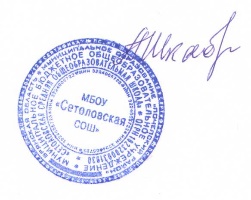 Протокол   от 23 августа 2022г. № 9         Приказ от 23 августа  2022г. № _43    Основная образовательная программасреднего общего образованияФГОСМуниципального бюджетного общеобразовательного учреждения «Сетоловская средняя общеобразовательная школа» с. Сетолово Почепского района Брянской областиСодержание …………………………………………2       Общие положения……………………………………6Целевой раздел  основной образовательной программы среднего общего образования	I.1. Пояснительная записка…	  9I.2. Планируемые результаты освоения обучающимися основной образовательной программы среднего общего образования	I.2.1. Планируемые личностные результаты освоения ООП… 15	I.2.2. Планируемые метапредметные результаты освоения ООП..19	I.2.3. Планируемые предметные результаты освоения ООП..21	Русский язык	..23Литература…28	Родной язык…33……………………………………………………..………………………………………………..Иностранный язык (немецкий язык)…35………………………….История….49	География…54	Обществознание…58	Математика: алгебра и начала математического анализа, геометрия	…66Информатика…94	Физика..101	Химия	…105Биология..111	Физическая культура..16	Основы безопасности жизнедеятельности…18	Астрономия……………………………………………………………128Проектная деятельность……………………………………….....132II. Содержательный раздел примерной основной образовательной программы среднего общего образования	2II.1.  Программа развития универсальных учебных действий при получении среднего общего образования, включающая формирование компетенций обучающихся в области учебно-исследовательской и проектной деятельности	II.1.1. Цели и задачи, включающие учебно-исследовательскую и проектную деятельность обучающихся как средства совершенствования их универсальных учебных действий; описание места Программы и ее роли в реализации требований ФГОС СОО	II.1.2. Описание понятий, функций, состава и характеристик универсальных учебных действий и их связи с содержанием отдельных учебных предметов и внеурочной деятельностью, а также места универсальных учебных действий в структуре образовательной деятельности	2II.1.3. Типовые задачи по формированию универсальных учебных действий	II.1.4. Описание особенностей учебно-исследовательской и проектной деятельности обучающихся	2II.1.5. Описание основных направлений учебно-исследовательской и проектной деятельности обучающихся	2II.1.6. Планируемые результаты учебно-исследовательской и проектной деятельности обучающихся в рамках урочной и внеурочной деятельности	2II.1.7. Описание условий, обеспечивающих развитие универсальных учебных действий у обучающихся, в том числе системы организационно-методического и ресурсного обеспечения учебно-исследовательской и проектной деятельности обучающихся	2II.1.8. Методика и инструментарий оценки успешности освоения и применения обучающимися универсальных учебных действий	2II.2.  Программы отдельных учебных предметов	2Русский язык	Литература	  Родной языкИностранный язык (немецкий)	История	География	Обществознание	Математика: алгебра и начала математического анализа, геометрияИнформатика	Физика	Химия	Биология	Физическая культура	           Основы безопасности жизнедеятельности	 АстрономияПроектная деятельностьII.3.  Программа воспитания и социализации обучающихся при получении среднего общего образования	2II.3.1. Цель и задачи духовно-нравственного развития, воспитания и социализации обучающихся	2II.3.2. Основные направления и ценностные основы духовно-нравственного развития, воспитания и социализации	2II.3.3. Содержание, виды деятельности и формы занятий с обучающимися по каждому из направлений духовно-нравственного развития, воспитания и социализации обучающихся	2II.3.4. Модель организации работы по духовно-нравственному развитию, воспитанию и социализации обучающихся	2II.3.5. Описание форм и методов организации социально значимой деятельности обучающихся	2II.3.6. Описание основных технологий взаимодействия и сотрудничества субъектов воспитательного процесса и социальных институтов	2II.3.7. Описание методов и форм профессиональной ориентации в организации, осуществляющей образовательную деятельность	2II.3.8. Описание форм и методов формирования у обучающихся экологической культуры, культуры здорового и безопасного образа жизни, включая мероприятия по обучению правилам безопасного поведения на дорогах	2II.3.9. Описание форм и методов повышения педагогической культуры родителей (законных представителей) обучающихся	2II.3.10. Планируемые результаты духовно-нравственного развития, воспитания и социализации обучающихся, их профессиональной ориентации, формирования безопасного, здорового и экологически целесообразного образа жизни	2II.3.11. Критерии и показатели эффективности деятельности организации, осуществляющей образовательную деятельность, по обеспечению воспитания и социализации обучающихся	2II.4.  Программа коррекционной работы	2II.4.1. Цели и задачи программы коррекционной работы с обучающимися с особыми образовательными потребностями, в том числе с ограниченными возможностями здоровья и инвалидами, на уровне среднего общего образования	2II.4.2. Перечень и содержание комплексных, индивидуально ориентированных коррекционных мероприятий, включающих использование индивидуальных методов обучения и воспитания, проведение индивидуальных и групповых занятий под руководством специалистов	2II.4.3. Система комплексного психолого-медико-социального сопровождения и поддержки обучающихся с особыми образовательными потребностями, в том числе с ограниченными возможностями здоровья и инвалидов	2II.4.4. Механизм взаимодействия, предусматривающий общую целевую и единую стратегическую направленность работы учителей, специалистов в области коррекционной и специальной педагогики, специальной психологии, медицинских работников	2II.4.5. Планируемые результаты работы с обучающимися с особыми образовательными потребностями, в том числе с ограниченными возможностями здоровья и инвалидами	2III. Организационный раздел основной образовательной программы среднего общего образования	III.1.  Учебный план	2III.2.  План внеурочной деятельности	2III.3. Система условий реализации основной образовательной программы	III.3.1. Требования к кадровым условиям реализации основной образовательной программы	2III.3.2. Психолого-педагогические условия реализации основной образовательной программы	2III.3.3. Финансовое обеспечение реализации образовательной программы среднего общего образования	2III.3.4. Материально-технические условия реализации основной образовательной программы	2III.3.5. Информационно-методические условия реализации основной образовательной программы	2III.3.6. Обоснование необходимых изменений в имеющихся условиях в соответствии с основной образовательной программой среднего общего образования	2III.4. Механизмы достижения целевых ориентиров в системе условий	2III.5. Разработка сетевого графика (дорожная карта) по формированию необходимой системы условий	2III.6. Разработка контроля состояния системы условий	2Приложения:Приложение №1 "Рабочие программы отдельных учебных предметов, курсов, внеурочной деятельности"Приложение №2 "Учебный план"Приложение №3 "Календарный учебный график"Приложение №4 "План внеурочной деятельности"Приложение №5 "План воспитания обучающихся"Приложение №6 "Перечень учебников" Общие положенияОсновная  образовательная  программа  среднего  общего  образования  -  это  программа действий  всех  участников  образовательных  отношений  по  достижению  запланированных данной программой результатовОсновная  образовательная  программа  среднего  общего  образования  разработана рабочей  группой  педагогов  МБОУ «Сетоловская СОШ» самостоятельно  с  привлечением  органов самоуправления  (Совет  родителей,  педагогический  совет,  методический  совет). Общая информация о МБОУ «Сетоловская СОШ»Место нахождения школы243430, Брянская область, Почепский район, с.Сетолово, улица Молодёжная,13Филиалы НетРежим работы односменный, пятидневный.График работы•  Начало учебных занятий: 9.00•  Окончание учебных занятий:  15.05.•  Продолжительность урока:о  1  классы - 35 мин.  (сентябрь - декабрь);о  40 мин.  (январь - май);о  2-11  классы- 40 мин.;Руководство:Директор: Шкабарина Алла СергеевнаЗаместитель директора: Морковина Людмила ИвановнаКонтактныетелефоны8(48345)55757 (директор) Электронная почта: setolovskaya@yandex.ruСайт: http://soshsetolovo.ruДля  реализации основной  образовательной  программы  среднего  общего  образования определяется  нормативный  срок  -  2  года  (10  и  11  классы),  для  детей  с  ограниченными возможностями здоровья,  детей-инвалидов при обучении по адаптированным образовательным программам,  независимо  от  применяемых  технологий,  срок  получения  среднего  общего образования увеличивается не более чем на  1  год.ООП  СОО  ОУ  отвечает требованиям  Федерального  государственного  образовательного стандарта  среднего  общего  образования,  обеспечивает  преемственность  основного  общего  и среднего  общего  образования,  доступность  и  качество  образования  для  детей  с  разнымиобразовательными возможностями,  в том числе для детей-инвалидов  и детей с ограниченными возможностями здоровья.По  мере  введения  Федерального  среднего  общего  образования  (далее  -  ФГОС  СОО)  и накопления  опыта  работы  в  данную  программу  могут  вноситься  изменения  и  дополнения. Основная  образовательная  программа  среднего  общего  образования  (далее  -  ООП  СОО) разработана в соответствии с требованиями ФГОС  СОО к структуре основной образовательной программы (ООП) .Программа адресована:Учащимся и родителям:-  для  информирования  о  целях,  содержании,  организации  и  предполагаемых результатах  деятельности  школы  по  достижению  каждым  учащимся  образовательных результатов;-  для  определения  сферы  ответственности  за  достижение  результатов образовательной  деятельности  школы,  родителей  и  учащихся  и  возможностей  для взаимодействия.Учителям:-  для  углубления  понимания  смыслов  образования  и  в  качестве  ориентира  в практической образовательной деятельности.Администрации:-  для  координации  деятельности  педагогического  коллектива  по  выполнению требований к результатам и условиям освоения учащимися ООП СОО;-  для  регулирования  отношений  субъектов  образовательного  процесса,  для принятия  управленческих решений на основе мониторинга эффективности процесса, качества условий и результатов образовательной деятельности.Содержание  основной  образовательной  программы  основного  общего  образования формируется с учётом:Государственного заказа:-  создание  равных условий для  получения учащимся  качественного  образования  в соответствии с федеральными государственными образовательными стандартами;-  развитие  творческой,  конкурентоспособной,  общественно-активной, функционально-грамотной, устойчиво развитой личности.Социального заказа:-  организация образовательного процесса в безопасных и комфортных условиях;-  обеспечение  качества  образования,  позволяющего  выпускникам  эффективно взаимодействовать с экономикой и обществом в соответствии с требованиями времени;-  воспитание личности ученика, его нравственных и духовных качеств;-  обеспечение  досуговой  занятости  и  создание  условий  для  удовлетворения интересов и развития разнообразных способностей детей;-  воспитание  ответственного  отношения  учащихся  к  своему  здоровью  и формирование навыков здорового образа жизниЗаказа родителей:-  возможность получения качественного образования;-  создание  условий  для  развития  интеллектуальных  и  творческих  способностей учащихся;-  сохранение здоровья.ООП СОО школы является основой для:-  разработки  рабочих  программ  учебных  предметов,  курсов,  контрольно­измерительных материалов;-  организации образовательного процесса в школе;-  разработки  нормативов  финансового  обеспечения  образовательной  деятельности школы;-  построения системы внутреннего мониторинга качества образования в школе;-  организации деятельности работы МО, творческих групп;-  аттестации  педагогических  работников  и  административно-  управленческого персонала;-  организации  подготовки,  профессиональной  переподготовки  и  повышения квалификации работников школы.ООП  СОО  МБОУ «Сетоловская СОШ»  создана  с  учетом  местоположения, особенностей  и  традиций  образовательной  организации,  предоставляющих  большие возможности учащимся в раскрытии интеллектуальных и творческих возможностей личности.Данная  ООП  СОО,  результаты  её  реализации  представляются  для  общественности  на официальном сайте МБОУ «Сетоловская СОШ» в разделе «Образование»I. Целевой раздел основной образовательной программы среднего общего образованияI.1. Пояснительная записка Основная  образовательная  программа  среднего  общего  образования  МБОУ «Сетоловская СОШ» разработана на основе следующих нормативных документов:-  Конституция Российской Федерации-  Федеральный  закон  от 29.12.2012  г.  №  273  -  ФЗ  «Об образовании  в  Российской Федерации»-  Приказ  Минобрнауки  России  от  17.05.2012  N  413  (ред.  от  29.06.2017)  «Об утверждении  федерального  государственного  образовательного  стандарта  среднего  общего образования»  (Зарегистрировано  в  Минюсте  России  07.06.2012  N  24480)  с  изменениями  и дополнениями-  Приказ  Министерства  образования  и  науки РФ  от 30  августа 2013  г.  N  1015  «Об утверждении  Порядка  организации  и  осуществления  образовательной  деятельности  по основным  общеобразовательным  программам  -  образовательным  программам  начального общего, основного общего и среднего общего образования»-Приказ Министерства образования и науки Российской федерации от 28.12.2018г.№345 «Об утверждении федерального перечня учебников, рекомендуемых к использованию при реализации имеющих государственную аккредитацию образовательных программ общего, основного общего , среднего общего образования»-  Письмо  Минобрнауки  РФ  от  24.11.2011  №  МД-1552/03  «Об  оснащении общеобразовательных учреждений учебным и учебно-лабораторным оборудованием» (вместе с «Рекомендациями  по  оснащению  общеобразовательных  учреждений  учебным  и  учебно­лабораторным  оборудованием,  необходимым  для  реализации  федерального  государственного образовательного  стандарта  ФГОС  среднего  общего  образования,  организации  проектной деятельности, моделирования и технического творчества обучающихся»)-  Постановление  Главного  государственного  санитарного  врача  Российской Федерации  от  29.12.2010  №  189  «Об  утверждении  СанПиН  2.4.2.2821-10  «Санитарно­эпидемиологические  требования  к  условиям  и  организации  обучения  в  общеобразовательных учреждениях»,  зарегистрированных  в  Минюсте  РФ  03.03.2011  г.  (с  изменениями  и дополнениями от 24.12. 2015 г. №81,22 мая 2019г.,30 июня 2020г.,от 28 сентября 2020г. №28.)- Постановление  Главного  государственного  санитарного  врача  Российской Федерации от 28 сентября 2020г. № 8 «Об утверждении санитарных правил СП 2.4.3648-20 «Санитарно-эпидемиологические требования к организациям воспитания и обучения, отдыха и оздоровления детей и молодежи»- Постановление  Главного  государственного  санитарного  врача  Российской Федерации от 28 января №2 « СанПиН 1.2.3685-21 «Гигиенические нормативы и требования к обеспечению безопасности и (или) безвредности для человека факторов среды обитания»-  Устав  МБОУ «Сетоловская СОШ»  с  учётом  анализа  образовательных  запросов участников образовательных отношений организации-  Примерная  образовательная  программа  среднего  общего  образования, одобренной  решением  федерального  учебно-методического  объединения  по  общему образованию (протокол от 28.06.2016 г. № 2/16-з)Цели и задачи реализации основной образовательной программы среднего общего образованияЦелями реализации основной образовательной программы среднего общего образования являются:становление и развитие личности обучающегося в ее самобытности и уникальности, осознание собственной индивидуальности, появление жизненных планов, готовность к самоопределению;достижение выпускниками планируемых результатов: компетенций и компетентностей, определяемых личностными, семейными, общественными, государственными потребностями и возможностями обучающегося старшего школьного возраста, индивидуальной образовательной траекторией его развития и состоянием здоровья.Достижение поставленных целей при разработке и реализации образовательной организацией основной образовательной программы среднего общего образования предусматривает решение следующих основных задач:формирование российской гражданской идентичности обучающихся; сохранение и развитие культурного разнообразия и языкового наследия многонационального народа Российской Федерации, реализация права на изучение родного языка, овладение духовными ценностями и культурой многонационального народа России;обеспечение равных возможностей получения качественного среднего общего образования;обеспечение достижения обучающимися образовательных результатов в соответствии с требованиями, установленными Федеральным государственным образовательным стандартом среднего общего образования (далее – ФГОС СОО);обеспечение реализации бесплатного образования на уровне среднего общего образования в объеме основной образовательной программы, предусматривающей изучение обязательных учебных предметов, входящих в учебный план (учебных предметов по выбору из обязательных предметных областей, дополнительных учебных предметов, курсов по выбору и общих для включения во все учебные планы учебных предметов, в том числе на углубленном уровне), а также внеурочную деятельность;установление требований к воспитанию и социализации обучающихся, их самоидентификации посредством личностно и общественно значимой деятельности, социального и гражданского становления, осознанного выбора профессии, понимание значения профессиональной деятельности для человека и общества, в том числе через реализацию образовательных программ, входящих в основную образовательную программу;обеспечение преемственности основных образовательных программ начального общего, основного общего, среднего общего, профессионального образования; развитие государственно-общественного управления в образовании;формирование основ оценки результатов освоения обучающимися основной образовательной программы, деятельности педагогических работников, организаций, осуществляющих образовательную деятельность; создание условий для развития и самореализации обучающихся, для формирования здорового, безопасного и экологически целесообразного образа жизни обучающихся.Принципы и подходы к формированию основной образовательной программы среднего общего образованияМетодологической основой ФГОС СОО является системно-деятельностный подход, который предполагает:формирование готовности обучающихся к саморазвитию и непрерывному образованию;проектирование и конструирование развивающей образовательной среды организации, осуществляющей образовательную деятельность;активную учебно-познавательную деятельность обучающихся;построение образовательной деятельности с учетом индивидуальных, возрастных, психологических, физиологических особенностей и здоровья обучающихся.Основная образовательная программа формируется на основе системно-деятельностного подхода. В связи с этим личностное, социальное, познавательное развитие обучающихся определяется характером организации их деятельности, в первую очередь учебной, а процесс функционирования образовательной организации, отраженный в основной образовательной программе (ООП), рассматривается как совокупность следующих взаимосвязанных компонентов: цели образования; содержания образования на уровне среднего общего образования; форм, методов, средств реализации этого содержания (технологии преподавания, освоения, обучения); субъектов системы образования (педагогов, обучающихся, их родителей  (законных представителей)); материальной базы как средства системы образования, в том числе с учетом принципа преемственности начального общего, основного общего, среднего общего, профессионального образования, который может быть реализован как через содержание, так и через формы, средства, технологии, методы и приемы работы.Основная образовательная программа при конструировании и осуществлении образовательной деятельности ориентируется на личность как цель, субъект, результат и главный критерий эффективности, на создание соответствующих условий для саморазвития творческого потенциала личности.Осуществление принципа индивидуально-дифференцированного подхода позволяет создать оптимальные условия для реализации потенциальных возможностей каждого обучающегося. Основная образовательная программа формируется с учетом психолого-педагогических особенностей развития детей 15–18 лет, связанных:с формированием у обучающихся системы значимых социальных и межличностных отношений, ценностно-смысловых установок, отражающих личностные и гражданские позиции в деятельности, ценностных ориентаций, мировоззрения как системы обобщенных представлений о мире в целом, об окружающей действительности, других людях и самом себе, готовности руководствоваться ими в деятельности;с переходом от учебных действий, характерных для основной школы и связанных с овладением учебной деятельностью в единстве мотивационно-смыслового и операционно-технического компонентов, к учебно-профессиональной деятельности, реализующей профессиональные и личностные устремления обучающихся. Ведущее место у обучающихся на уровне среднего общего образования занимают мотивы, связанные с самоопределением и подготовкой к самостоятельной жизни, с дальнейшим образованием и самообразованием. Эти мотивы приобретают личностный смысл и становятся действенными;с освоением видов деятельности по получению нового знания в рамках учебного предмета, его преобразованию и применению в учебных, учебно-проектных и социально-проектных ситуациях, с появлением интереса к теоретическим проблемам, к способам познания и учения, к самостоятельному поиску учебно-теоретических проблем, способности к построению индивидуальной образовательной траектории;с формированием у обучающихся научного типа мышления, овладением научной терминологией, ключевыми понятиями, методами и приемами;с самостоятельным приобретением идентичности; повышением требовательности к самому себе; углублением самооценки; бóльшим реализмом в формировании целей и стремлении к тем или иным ролям; ростом устойчивости к фрустрациям; усилением потребности влиять на других людей.Переход обучающегося в старшую школу совпадает с первым периодом юности, или первым периодом зрелости, который отличается сложностью становления личностных черт. Центральным психологическим новообразованием юношеского возраста является предварительное самоопределение, построение жизненных планов на будущее, формирование идентичности и устойчивого образа «Я». Направленность личности в юношеском возрасте характеризуется ее ценностными ориентациями, интересами, отношениями, установками, мотивами, переходом от подросткового возраста к самостоятельной взрослой жизни. К этому периоду фактически завершается становление основных биологических и психологических функций, необходимых взрослому человеку для полноценного существования. Социальное и личностное самоопределение в данном возрасте предполагает не столько эмансипацию от взрослых, сколько четкую ориентировку и определение своего места во взрослом мире.Основная образовательная программа формируется с учетом принципа демократизации, который обеспечивает формирование и развитие демократической культуры всех участников образовательных отношений на основе сотрудничества, сотворчества, личной ответственности в том числе через развитие органов государственно-общественного управления образовательной организацией.Основная образовательная программа формируется в соответствии с требованиями ФГОС СОО и с учетом индивидуальных особенностей, потребностей и запросов обучающихся и их родителей (законных представителей) при получении среднего общего образования, включая образовательные потребности обучающихся с ограниченными возможностями здоровья и инвалидов, а также значимость данного уровня общего образования для продолжения обучения в профессиональной образовательной организации или образовательной организации высшего образования, профессиональной деятельности и успешной социализации.Общая характеристика основной образовательной программыОсновная образовательная программа среднего общего образования разработана на основе ФГОС СОО, Конституции Российской Федерации, Конвенции ООН о правах ребенка, учитывает региональные, национальные и этнокультурные потребности народов Российской Федерации, обеспечивает достижение обучающимися образовательных результатов в соответствии с требованиями, установленными ФГОС СОО, определяет цели, задачи, планируемые результаты, содержание и организацию образовательной деятельности на уровне среднего общего образования и реализуется образовательной организацией через урочную и внеурочную деятельность с соблюдением требований государственных санитарно-эпидемиологических правил и нормативов.Программа содержит три раздела: целевой, содержательный и организационный.Основная образовательная программа содержит обязательную часть и часть, формируемую участниками образовательных отношений. Обязательная часть в полном объеме выполняет требования ФГОС СОО и составляет 60 %, а часть, формируемая участниками образовательных отношений, – 40 % от общего объема образовательной программы среднего общего образования.В целях обеспечения индивидуальных потребностей обучающихся в основной образовательной программе предусматриваются учебные предметы, курсы, обеспечивающие различные интересы обучающихся, в том числе этнокультурные; внеурочная деятельность.Организация образовательной деятельности по основным образовательным программам среднего общего образования основана на дифференциации содержания с учетом образовательных потребностей и интересов обучающихся, обеспечивающих изучение учебных предметов всех предметных областей основной образовательной программы среднего общего образования на базовом или углубленном уровнях (профильное обучение)   основной образовательной программы среднего общего образованияОбщие подходы к организации внеурочной деятельностиСистема внеурочной деятельности включает в себя: жизнь ученических сообществ (в то числе ученических классов, разновозрастных объединений по интересам, клубов; юношеских общественных объединений и организаций в рамках «Российского движения школьников»); курсы внеурочной деятельности по выбору обучающихся; организационное обеспечение учебной деятельности; обеспечение благополучия обучающихся в пространстве общеобразовательной школы; систему воспитательных мероприятий.Организация внеурочной деятельности предусматривает возможность использования каникулярного времени, гибкость в распределении нагрузки при подготовке воспитательных мероприятий и общих коллективных дел.Вариативность содержания внеурочной деятельности определяется профилями обучения (естественно-научный, гуманитарный, социально-экономический, технологический, универсальный). Вариативность в распределении часов на отдельные элементы внеурочной деятельности определяется  с учетом  особенностей образовательных организаций.I.2. Планируемые результаты освоения обучающимися основной образовательной программы среднего общего образованияI.2.1. Планируемые личностные результаты освоения ООПЛичностные результаты в сфере отношений обучающихся к себе, к своему здоровью, к познанию себя:ориентация обучающихся на достижение личного счастья, реализацию позитивных жизненных перспектив, инициативность, креативность, готовность и способность к личностному самоопределению, способность ставить цели и строить жизненные планы;готовность и способность обеспечить себе и своим близким достойную жизнь в процессе самостоятельной, творческой и ответственной деятельности;готовность и способность обучающихся к отстаиванию личного достоинства, собственного мнения, готовность и способность вырабатывать собственную позицию по отношению к общественно-политическим событиям прошлого и настоящего на основе осознания и осмысления истории, духовных ценностей и достижений нашей страны;готовность и способность обучающихся к саморазвитию и самовоспитанию в соответствии с общечеловеческими ценностями и идеалами гражданского общества, потребность в физическом самосовершенствовании, занятиях спортивно-оздоровительной деятельностью;принятие и реализация ценностей здорового и безопасного образа жизни, бережное, ответственное и компетентное отношение к собственному физическому и психологическому здоровью; неприятие вредных привычек: курения, употребления алкоголя, наркотиков.Личностные результаты в сфере отношений обучающихся к России как к Родине (Отечеству): российская идентичность, способность к осознанию российской идентичности в поликультурном социуме, чувство причастности к историко-культурной общности российского народа и судьбе России, патриотизм, готовность к служению Отечеству, его защите; уважение к своему народу, чувство ответственности перед Родиной, гордости за свой край, свою Родину, прошлое и настоящее многонационального народа России, уважение к государственным символам (герб, флаг, гимн);формирование уважения к русскому языку как государственному языку Российской Федерации, являющемуся основой российской идентичности и главным фактором национального самоопределения;воспитание уважения к культуре, языкам, традициям и обычаям народов, проживающих в Российской Федерации.Личностные результаты в сфере отношений обучающихся к закону, государству и к гражданскому обществу: гражданственность, гражданская позиция активного и ответственного члена российского общества, осознающего свои конституционные права и обязанности, уважающего закон и правопорядок, осознанно принимающего традиционные национальные и общечеловеческие гуманистические и демократические ценности, готового к участию в общественной жизни;признание неотчуждаемости основных прав и свобод человека, которые принадлежат каждому от рождения, готовность к осуществлению собственных прав и свобод без нарушения прав и свобод других лиц, готовность отстаивать собственные права и свободы человека и гражданина согласно общепризнанным принципам и нормам международного права и в соответствии с Конституцией Российской Федерации, правовая и политическая грамотность;мировоззрение, соответствующее современному уровню развития науки и общественной практики, основанное на диалоге культур, а также различных форм общественного сознания, осознание своего места в поликультурном мире; интериоризация ценностей демократии и социальной солидарности, готовность к договорному регулированию отношений в группе или социальной организации;готовность обучающихся к конструктивному участию в принятии решений, затрагивающих их права и интересы, в том числе в различных формах общественной самоорганизации, самоуправления, общественно значимой деятельности; приверженность идеям интернационализма, дружбы, равенства, взаимопомощи народов; воспитание уважительного отношения к национальному достоинству людей, их чувствам, религиозным убеждениям;  готовность обучающихся противостоять идеологии экстремизма, национализма, ксенофобии; коррупции; дискриминации по социальным, религиозным, расовым, национальным признакам и другим негативным социальным явлениям. Личностные результаты в сфере отношений обучающихся с окружающими людьми: нравственное сознание и поведение на основе усвоения общечеловеческих ценностей, толерантного сознания и поведения в поликультурном мире, готовности и способности вести диалог с другими людьми, достигать в нем взаимопонимания, находить общие цели и сотрудничать для их достижения; принятие гуманистических ценностей, осознанное, уважительное и доброжелательное отношение к другому человеку, его мнению, мировоззрению;способность к сопереживанию и формирование позитивного отношения к людям, в том числе к лицам с ограниченными возможностями здоровья и инвалидам; бережное, ответственное и компетентное отношение к физическому и психологическому здоровью других людей, умение оказывать первую помощь;формирование выраженной в поведении нравственной позиции, в том числе способности к сознательному выбору добра, нравственного сознания и поведения на основе усвоения общечеловеческих ценностей и нравственных чувств (чести, долга, справедливости, милосердия и дружелюбия); развитие компетенций сотрудничества со сверстниками, детьми младшего возраста, взрослыми в образовательной, общественно полезной, учебно-исследовательской, проектной и других видах деятельности. Личностные результаты в сфере отношений обучающихся к окружающему миру, живой природе, художественной культуре: мировоззрение, соответствующее современному уровню развития науки, значимости науки, готовность к научно-техническому творчеству, владение достоверной информацией о передовых достижениях и открытиях мировой и отечественной науки, заинтересованность в научных знаниях об устройстве мира и общества;готовность и способность к образованию, в том числе самообразованию, на протяжении всей жизни; сознательное отношение к непрерывному образованию как условию успешной профессиональной и общественной деятельности; экологическая культура, бережное отношения к родной земле, природным богатствам России и мира; понимание влияния социально-экономических процессов на состояние природной и социальной среды, ответственность за состояние природных ресурсов; умения и навыки разумного природопользования, нетерпимое отношение к действиям, приносящим вред экологии; приобретение опыта эколого-направленной деятельности;эстетическое отношения к миру, готовность к эстетическому обустройству собственного быта. Личностные результаты в сфере отношений обучающихся к семье и родителям, в том числе подготовка к семейной жизни:ответственное отношение к созданию семьи на основе осознанного принятия ценностей семейной жизни; положительный образ семьи, родительства (отцовства и материнства), интериоризация традиционных семейных ценностей. Личностные результаты в сфере отношения обучающихся к труду, в сфере социально-экономических отношений:уважение ко всем формам собственности, готовность к защите своей собственности, осознанный выбор будущей профессии как путь и способ реализации собственных жизненных планов;готовность обучающихся к трудовой профессиональной деятельности как к возможности участия в решении личных, общественных, государственных, общенациональных проблем;потребность трудиться, уважение к труду и людям труда, трудовым достижениям, добросовестное, ответственное и творческое отношение к разным видам трудовой деятельности;готовность к самообслуживанию, включая обучение и выполнение домашних обязанностей.Личностные результаты в сфере физического, психологического, социального и академического благополучия обучающихся:физическое, эмоционально-психологическое, социальное благополучие обучающихся в жизни образовательной организации, ощущение детьми безопасности и психологического комфорта, информационной безопасности.I.2.2. Планируемые метапредметные результаты освоения ООПМетапредметные результаты освоения основной образовательной программы представлены тремя группами универсальных учебных действий (УУД).Регулятивные универсальные учебные действияВыпускник научится:самостоятельно определять цели, задавать параметры и критерии, по которым можно определить, что цель достигнута;оценивать возможные последствия достижения поставленной цели в деятельности, собственной жизни и жизни окружающих людей, основываясь на соображениях этики и морали;ставить и формулировать собственные задачи в образовательной деятельности и жизненных ситуациях;оценивать ресурсы, в том числе время и другие нематериальные ресурсы, необходимые для достижения поставленной цели;выбирать путь достижения цели, планировать решение поставленных задач, оптимизируя материальные и нематериальные затраты; организовывать эффективный поиск ресурсов, необходимых для достижения поставленной цели;сопоставлять полученный результат деятельности с поставленной заранее целью.2. Познавательные универсальные учебные действияВыпускник научится: искать и находить обобщенные способы решения задач, в том числе, осуществлять развернутый информационный поиск и ставить на его основе новые (учебные и познавательные) задачи;критически оценивать и интерпретировать информацию с разных позиций,  распознавать и фиксировать противоречия в информационных источниках;использовать различные модельно-схематические средства для представления существенных связей и отношений, а также противоречий, выявленных в информационных источниках;находить и приводить критические аргументы в отношении действий и суждений другого; спокойно и разумно относиться к критическим замечаниям в отношении собственного суждения, рассматривать их как ресурс собственного развития;выходить за рамки учебного предмета и осуществлять целенаправленный поиск возможностей для  широкого переноса средств и способов действия;выстраивать индивидуальную образовательную траекторию, учитывая ограничения со стороны других участников и ресурсные ограничения;менять и удерживать разные позиции в познавательной деятельности.Коммуникативные универсальные учебные действияВыпускник научится:осуществлять деловую коммуникацию как со сверстниками, так и со взрослыми (как внутри образовательной организации, так и за ее пределами), подбирать партнеров для деловой коммуникации исходя из соображений результативности взаимодействия, а не личных симпатий;при осуществлении групповой работы быть как руководителем, так и членом команды в разных ролях (генератор идей, критик, исполнитель, выступающий, эксперт и т.д.);координировать и выполнять работу в условиях реального, виртуального и комбинированного взаимодействия;развернуто, логично и точно излагать свою точку зрения с использованием адекватных (устных и письменных) языковых средств;распознавать конфликтогенные ситуации и предотвращать конфликты до их активной фазы, выстраивать деловую и образовательную коммуникацию, избегая личностных оценочных суждений.I.2.3. Планируемые предметные результаты освоения ООПНа уровне среднего общего образования в соответствии с ФГОС СОО, помимо традиционных двух групп результатов «Выпускник научится» и «Выпускник получит возможность научиться», что ранее делалось в структуре ПООП начального и основного общего образования, появляются еще две группы результатов: результаты базового и углубленного уровней.Логика представления результатов четырех видов: «Выпускник научится – базовый уровень», «Выпускник получит возможность научиться – базовый уровень», «Выпускник научится – углубленный уровень», «Выпускник получит возможность научиться – углубленный уровень» – определяется следующей методологией. Как и в основном общем образовании, группа результатов «Выпускник научится» представляет собой результаты, достижение которых обеспечивается учителем в отношении всех обучающихся, выбравших данный уровень обучения. Группа результатов «Выпускник получит возможность научиться» обеспечивается учителем в отношении части наиболее мотивированных и способных обучающихся, выбравших данный уровень обучения. При контроле качества образования группа заданий, ориентированных на оценку достижения планируемых результатов из блока «Выпускник получит возможность научиться», может включаться в материалы блока «Выпускник научится». Это позволит предоставить возможность обучающимся продемонстрировать овладение качественно иным уровнем достижений и выявлять динамику роста численности наиболее подготовленных обучающихся. Принципиальным отличием результатов базового уровня от результатов углубленного уровня является их целевая направленность. Результаты базового уровня ориентированы на общую функциональную грамотность, получение компетентностей для повседневной жизни и общего развития. Эта группа результатов предполагает: – понимание предмета, ключевых вопросов и основных составляющих элементов изучаемой предметной области, что обеспечивается не за счет заучивания определений и правил, а посредством моделирования и постановки проблемных вопросов культуры, характерных для данной предметной области;– умение решать основные практические задачи, характерные для использования методов и инструментария данной предметной области;– осознание рамок изучаемой предметной области, ограниченности методов и инструментов, типичных связей с некоторыми другими областями знания. Результаты углубленного уровня ориентированы на получение компетентностей для последующей профессиональной деятельности как в рамках данной предметной области, так и в смежных с ней областях. Эта группа результатов предполагает: – овладение ключевыми понятиями и закономерностями, на которых строится данная предметная область, распознавание соответствующих им признаков и взаимосвязей, способность демонстрировать различные подходы к изучению явлений, характерных для изучаемой предметной области; – умение решать как некоторые практические, так и основные теоретические задачи, характерные для использования методов и инструментария данной предметной области;– наличие представлений о данной предметной области как целостной теории (совокупности теорий), об основных связях с иными смежными областями знаний. Примерные программы учебных предметов построены таким образом, что предметные результаты базового уровня, относящиеся к разделу «Выпускник получит возможность научиться», соответствуют предметным результатам раздела «Выпускник научится» на углубленном уровне. Предметные результаты раздела «Выпускник получит возможность научиться» не выносятся на итоговую аттестацию, но при этом возможность их достижения должна быть предоставлена каждому обучающемуся.Русский языкВ результате изучения учебного предмета «Русский язык» на уровне среднего общего образования:Выпускник на базовом уровне научится:использовать языковые средства адекватно цели общения и речевой ситуации;использовать знания о формах русского языка (литературный язык, просторечие, народные говоры, профессиональные разновидности, жаргон, арго) при создании текстов;создавать устные и письменные высказывания, монологические и диалогические тексты определенной функционально-смысловой принадлежности (описание, повествование, рассуждение) и определенных жанров (тезисы, конспекты, выступления, лекции, отчеты, сообщения, аннотации, рефераты, доклады, сочинения);выстраивать композицию текста, используя знания о его структурных элементах;подбирать и использовать языковые средства в зависимости от типа текста и выбранного профиля обучения;правильно использовать лексические и грамматические средства связи предложений при построении текста;создавать устные и письменные тексты разных жанров в соответствии с функционально-стилевой принадлежностью текста;сознательно использовать изобразительно-выразительные средства языка при создании текста в соответствии с выбранным профилем обучения;использовать при работе с текстом разные виды чтения (поисковое, просмотровое, ознакомительное, изучающее, реферативное) и аудирования (с полным пониманием текста, с пониманием основного содержания, с выборочным извлечением информации);анализировать текст с точки зрения наличия в нем явной и скрытой, основной и второстепенной информации, определять его тему, проблему и основную мысль;извлекать необходимую информацию из различных источников и переводить ее в текстовый формат;преобразовывать текст в другие виды передачи информации;выбирать тему, определять цель и подбирать материал для публичного выступления;соблюдать культуру публичной речи;соблюдать в речевой практике основные орфоэпические, лексические, грамматические, стилистические, орфографические и пунктуационные нормы русского литературного языка;оценивать собственную и чужую речь с позиции соответствия языковым нормам;использовать основные нормативные словари и справочники для оценки устных и письменных высказываний с точки зрения соответствия языковым нормам.Выпускник на базовом уровне получит возможность научиться:распознавать уровни и единицы языка в предъявленном тексте и видеть взаимосвязь между ними;анализировать при оценке собственной и чужой речи языковые средства, использованные в тексте, с точки зрения правильности, точности и уместности их употребления;комментировать авторские высказывания на различные темы (в том числе о богатстве и выразительности русского языка);отличать язык художественной литературы от других разновидностей современного русского языка;использовать синонимические ресурсы русского языка для более точного выражения мысли и усиления выразительности речи;иметь представление об историческом развитии русского языка и истории русского языкознания;выражать согласие или несогласие с мнением собеседника в соответствии с правилами ведения диалогической речи;дифференцировать главную и второстепенную информацию, известную и неизвестную информацию в прослушанном тексте;проводить самостоятельный поиск текстовой и нетекстовой информации, отбирать и анализировать полученную информацию;сохранять стилевое единство при создании текста заданного функционального стиля;владеть умениями информационно перерабатывать прочитанные и прослушанные тексты и представлять их в виде тезисов, конспектов, аннотаций, рефератов;создавать отзывы и рецензии на предложенный текст;соблюдать культуру чтения, говорения, аудирования и письма;соблюдать культуру научного и делового общения в устной и письменной форме, в том числе при обсуждении дискуссионных проблем;соблюдать нормы речевого поведения в разговорной речи, а также в учебно-научной и официально-деловой сферах общения;осуществлять речевой самоконтроль;совершенствовать орфографические и пунктуационные умения и навыки на основе знаний о нормах русского литературного языка;использовать основные нормативные словари и справочники для расширения словарного запаса и спектра используемых языковых средств;оценивать эстетическую сторону речевого высказывания при анализе текстов (в том числе художественной литературы).Выпускник на углубленном уровне научится:воспринимать лингвистику как часть общечеловеческого гуманитарного знания;рассматривать язык в качестве многофункциональной развивающейся системы;распознавать уровни и единицы языка в предъявленном тексте и видеть взаимосвязь между ними;анализировать языковые средства, использованные в тексте, с точки зрения правильности, точности и уместности их употребления при оценке собственной и чужой речи;комментировать авторские высказывания на различные темы (в том числе о богатстве и выразительности русского языка);отмечать отличия языка художественной литературы от других разновидностей современного русского языка;использовать синонимические ресурсы русского языка для более точного выражения мысли и усиления выразительности речи;иметь представление об историческом развитии русского языка и истории русского языкознания;выражать согласие или несогласие с мнением собеседника в соответствии с правилами ведения диалогической речи;дифференцировать главную и второстепенную информацию, известную и неизвестную информацию в прослушанном тексте;проводить самостоятельный поиск текстовой и нетекстовой информации, отбирать и анализировать полученную информацию;оценивать стилистические ресурсы языка;сохранять стилевое единство при создании текста заданного функционального стиля;владеть умениями информационно перерабатывать прочитанные и прослушанные тексты и представлять их в виде тезисов, конспектов, аннотаций, рефератов;создавать отзывы и рецензии на предложенный текст;соблюдать культуру чтения, говорения, аудирования и письма;соблюдать культуру научного и делового общения в устной и письменной форме, в том числе при обсуждении дискуссионных проблем;соблюдать нормы речевого поведения в разговорной речи, а также в учебно-научной и официально-деловой сферах общения;осуществлять речевой самоконтроль;совершенствовать орфографические и пунктуационные умения и навыки на основе знаний о нормах русского литературного языка;использовать основные нормативные словари и справочники для расширения словарного запаса и спектра используемых языковых средств;оценивать эстетическую сторону речевого высказывания при анализе текстов (в том числе художественной литературы).Выпускник на углубленном уровне получит возможность научиться:проводить комплексный анализ языковых единиц в тексте;выделять и описывать социальные функции русского языка;проводить лингвистические эксперименты, связанные с социальными функциями языка, и использовать его результаты в практической речевой деятельности;анализировать языковые явления и факты, допускающие неоднозначную интерпретацию;характеризовать роль форм русского языка в становлении и развитии русского языка;проводить анализ прочитанных и прослушанных текстов и представлять их в виде доклада, статьи, рецензии, резюме;проводить комплексный лингвистический анализ текста в соответствии с его функционально-стилевой и жанровой принадлежностью;критически оценивать устный монологический текст и устный диалогический текст;выступать перед аудиторией с текстами различной жанровой принадлежности;осуществлять речевой самоконтроль, самооценку, самокоррекцию;использовать языковые средства с учетом вариативности современного русского языка;проводить анализ коммуникативных качеств и эффективности речи;редактировать устные и письменные тексты различных стилей и жанров на основе знаний о нормах русского литературного языка;определять пути совершенствования собственных коммуникативных способностей и культуры речи.ЛитератураВ результате изучения учебного предмета «Литература» на уровне среднего общего образования:Выпускник на базовом уровне научится:демонстрировать знание произведений русской, родной и мировой литературы, приводя примеры двух или более текстов, затрагивающих общие темы или проблемы;в устной и письменной форме обобщать и анализировать свой читательский опыт, а именно:• обосновывать выбор художественного произведения для анализа, приводя в качестве аргумента как тему (темы) произведения, так и его проблематику (содержащиеся в нем смыслы и подтексты);• использовать для раскрытия тезисов своего высказывания указание на фрагменты произведения, носящие проблемный характер и требующие анализа;• давать объективное изложение текста: характеризуя произведение, выделять две (или более) основные темы или идеи произведения, показывать их развитие в ходе сюжета, их взаимодействие и взаимовлияние, в итоге раскрывая сложность художественного мира произведения;• анализировать жанрово-родовой выбор автора, раскрывать особенности развития и связей элементов художественного мира произведения: места и времени действия, способы изображения действия и его развития, способы введения персонажей и средства раскрытия и/или развития их характеров;• определять контекстуальное значение слов и фраз, используемых в художественном произведении (включая переносные и коннотативные значения), оценивать их художественную выразительность с точки зрения новизны, эмоциональной и смысловой наполненности, эстетической значимости;• анализировать авторский выбор определенных композиционных решений в произведении, раскрывая, как взаиморасположение и взаимосвязь определенных частей текста способствует формированию его общей структуры и обусловливает эстетическое воздействие на читателя (например, выбор определенного зачина и концовки произведения, выбор между счастливой или трагической развязкой, открытым или закрытым финалом);• анализировать случаи, когда для осмысления точки зрения автора и/или героев требуется отличать то, что прямо заявлено в тексте, от того, что в нем подразумевается (например, ирония, сатира, сарказм, аллегория, гипербола и т.п.);осуществлять следующую продуктивную деятельность:• давать развернутые ответы на вопросы об изучаемом на уроке произведении или создавать небольшие рецензии на самостоятельно прочитанные произведения, демонстрируя целостное восприятие художественного мира произведения, понимание принадлежности произведения к литературному направлению (течению) и культурно-исторической эпохе (периоду);• выполнять проектные работы в сфере литературы и искусства, предлагать свои собственные обоснованные интерпретации литературных произведений.Выпускник на базовом уровне получит возможность научиться:давать историко-культурный комментарий к тексту произведения (в том числе и с использованием ресурсов музея, специализированной библиотеки, исторических документов и т. п.);анализировать художественное произведение в сочетании воплощения в нем объективных законов литературного развития и субъективных черт авторской индивидуальности;анализировать художественное произведение во взаимосвязи литературы с другими областями гуманитарного знания (философией, историей, психологией и др.);анализировать одну из интерпретаций эпического, драматического или лирического произведения (например, кинофильм или театральную постановку; запись художественного чтения; серию иллюстраций к произведению), оценивая, как интерпретируется исходный текст.Выпускник на базовом уровне получит возможность узнать:о месте и значении русской литературы в мировой литературе;о произведениях новейшей отечественной и мировой литературы;о важнейших литературных ресурсах, в том числе в сети Интернет;об историко-культурном подходе в литературоведении;об историко-литературном процессе XIX и XX веков;о наиболее ярких или характерных чертах литературных направлений или течений; имена ведущих писателей, значимые факты их творческой биографии, названия ключевых произведений, имена героев, ставших «вечными образами» или именами нарицательными в общемировой и отечественной культуре;о соотношении и взаимосвязях литературы с историческим периодом, эпохой.Выпускник на углубленном уровне научится:демонстрировать знание произведений русской, родной и мировой литературы в соответствии с материалом, обеспечивающим углубленное изучение предмета;в устной и письменной форме анализировать:• конкретные произведения с использованием различных научных методов, методик и практик чтения;• конкретные произведения во взаимосвязи с другими видами искусства (театром, кино и др.) и отраслями знания (историей, философией, педагогикой, психологией и др.);• несколько различных интерпретаций эпического, драматического или лирического произведения (например, кинофильм или театральную постановку; запись художественного чтения; серию иллюстраций к произведению), оценивая, как каждая версия интерпретирует исходный текст;ориентироваться в историко-литературном процессе XIX–ХХ веков и современном литературном процессе, опираясь на:• понятие об основных литературных направлениях, течениях, ведущих литературных группах (уметь определять наиболее яркие или характерные черты направления или течения в конкретном тексте, в том числе прежде неизвестном), знание о составе ведущих литературных групп, о литературной борьбе и взаимодействии между ними (например, о полемике символистов и футуристов, сторонников «гражданской» и «чистой» поэзии и др.);• знание имен и творческих биографий наиболее известных писателей, критиков, литературных героев, а также названий самых значительных произведений;• представление о значимости и актуальности произведений в контексте эпохи их появления;• знания об истории создания изучаемых произведений и об особенностях восприятия произведений читателями в исторической динамике;обобщать и анализировать свой читательский опыт (в том числе и опыт самостоятельного чтения): • давать развернутые ответы на вопросы с использованием научного аппарата литературоведения и литературной критики, демонстрируя целостное восприятие художественного мира произведения на разных его уровнях в их единстве и взаимосвязи и понимание принадлежности произведения к литературному направлению (течению) и культурно-исторической эпохе (периоду);осуществлять следующую продуктивную деятельность:• выполнять проектные и исследовательские литературоведческие работы, самостоятельно определяя их тематику, методы и планируемые результаты;• давать историко-культурный комментарий к тексту произведения (в том числе и с использованием ресурсов музея, специализированной библиотеки, исторических документов и др.). Выпускник на углубленном уровне получит возможность научиться:использовать в своей исследовательской и проектной деятельности ресурсы современного литературного процесса и научной жизни филологического сообщества, в том числе в сети Интернет;опираться в своей деятельности на ведущие направления литературоведения, в том числе современного, на работы крупнейших литературоведов и критиков XIX–XXI вв.;пополнять и обогащать свои представления об основных закономерностях литературного процесса, в том числе современного, в его динамике;принимать участие в научных и творческих мероприятиях (конференциях, конкурсах, летних школах и пр.) для молодых ученых в различных ролях (докладчик, содокладчик, дискутант и др.), представляя результаты своих исследований в виде научных докладов и статей в специализированных изданиях.Родной язык и родная литератураИзучение  предметной  области  «Родной  язык  и  родная  литература»  должно обеспечить:сформированность  представлений  о  роли  родного  языка  в  жизни  человека,  общества, государства,  способности  свободно  общаться  на  родном  языке  в  различных  формах  и  на разные темы;включение  в  культурно-языковое  поле  родной  литературы  и  культуры,  воспитание ценностного отношения к родному языку как носителю культуры своего народа;сформированность  осознания  тесной  связи  между  языковым,  литературным, интеллектуальным, духовно-нравственным развитием личности и ее социальным ростом;сформированность  устойчивого  интереса  к  чтению  на  родном  языке  как  средству познания  культуры  своего  народа  и  других  культур,  уважительного  отношения  к  ним; приобщение к литературному наследию  и через него - к сокровищам отечественной и мировой культуры;  сформированность чувства причастности к свершениям,  традициям своего народа и осознание исторической преемственности поколений;свободное  использование  словарного  запаса,  развитие  культуры  владения  родным литературным  языком  во  всей  полноте  его  функциональных  возможностей  в  соответствии  с нормами устной и письменной речи, правилами речевого этикета;сформированность знаний о родном языке как системе и как развивающемся явлении,  о его уровнях и единицах,  о закономерностях его функционирования,  освоение базовых понятий лингвистики,  аналитических  умений  в  отношении  языковых  единиц  и  текстов  разных функционально-смысловых типов и жанров.Предметные  результаты  изучения  предметной  области  «Родной  язык  и  родная литература»  включают  предметные  результаты  учебных  предметов:  «Родной  язык»,  «Родная литература»  (базовый  и  углубленный  уровень)  -  требования  к  предметным  результатам освоения базового курса родного языка и родной литературы отражают:1)  сформированность  понятий  о  нормах  родного языка  и  применение знаний  о  них  в речевой практике;2)  владение  видами  речевой  деятельности  на  родном  языке  (аудирование,  чтение, говорение  и  письмо),  обеспечивающими  эффективное  взаимодействие  с  окружающими юдьми  в  ситуациях  формального  и  неформального  межличностного  и  межкультурного общения;3)  сформированность  навыков  свободного  использования  коммуникативно - эстетических возможностей родного языка;4)  сформированность  понятий  и  систематизацию  научных  знаний  о  родном  языке; осознание  взаимосвязи  его  уровней  и  единиц;  освоение  базовых  понятий  лингвистики, основных единиц и грамматических категорий родного языка;5)  сформированность  навыков  проведения  различных  видов  анализа  слова (фонетического,  морфемного,  словообразовательного,  лексического,  морфологического), синтаксического  анализа  словосочетания  и  предложения,  а  также  многоаспектного  анализа текста на родном языке;6)  обогащение  активного  и  потенциального  словарного  запаса,  расширение  объема используемых  в речи  грамматических  средств для свободного  выражения  мыслей  и чувств  на родном языке адекватно ситуации и стилю общения;7)  овладение  основными  стилистическими ресурсами  лексики  и  фразеологии  родного языка,  основными нормами родного языка (орфоэпическими, лексическими,  грамматическими, орфографическими,  пунктуационными),  нормами  речевого  этикета;  приобретение  опыта  их использования  в  речевой  практике  при  создании  устных  и  письменных  высказываний; стремление к речевому самосовершенствованию;8)  сформированность  ответственности  за  языковую  культуру  как  общечеловеческую ценность;  осознание значимости  чтения  на  родном языке  и  изучения  родной  литературы  для своего  дальнейшего  развития;  формирование  потребности  в  систематическом  чтении  как средстве  познания  мира  и  себя  в  этом  мире,  гармонизации  отношений  человека  и  общества, многоаспектного диалога;9)  сформированность  понимания  родной  литературы  как  одной  из  основных национально-культурных ценностей народа, как особого способа познания жизни;10)  обеспечение  культурной  самоидентификации,  осознание  коммуникативно - эстетических  возможностей  родного  языка  на  основе  изучения  выдающихся  произведений культуры своего народа, российской и мировой культуры;11)  сформированность  навыков  понимания  литературных  художественных произведений, отражающих разные этнокультурные традиции.(в соответствии с Приказом Минобрнауки России от 31.12.2015 N 1578)Иностранный язык В результате изучения учебного предмета «Иностранный язык» (немецкий) на уровне среднего общего образования:Выпускник на базовом уровне научится:Коммуникативные уменияГоворение, диалогическая речьВести диалог/полилог в ситуациях неофициального общения в рамках изученной тематики;при помощи разнообразных языковых средств без подготовки инициировать, поддерживать и заканчивать беседу на темы, включенные в раздел «Предметное содержание речи»;выражать и аргументировать личную точку зрения;запрашивать информацию и обмениваться информацией в пределах изученной тематики;обращаться за разъяснениями, уточняя интересующую информацию. Говорение, монологическая речьФормулировать несложные связные высказывания с использованием основных коммуникативных типов речи (описание, повествование, рассуждение, характеристика) в рамках тем, включенных в раздел «Предметное содержание речи»;передавать основное содержание прочитанного/
увиденного/услышанного;давать краткие описания и/или комментарии с опорой на нелинейный текст (таблицы, графики);строить высказывание на основе изображения с опорой или без опоры на ключевые слова/план/вопросы. АудированиеПонимать основное содержание несложных аутентичных аудиотекстов различных стилей и жанров монологического и диалогического характера в рамках изученной тематики с четким нормативным произношением;выборочное понимание запрашиваемой информации из несложных аутентичных аудиотекстов различных жанров монологического и диалогического характера в рамках изученной тематики, характеризующихся четким нормативным произношением.ЧтениеЧитать и понимать несложные аутентичные тексты различных стилей и жанров, используя основные виды чтения (ознакомительное, изучающее, поисковое/просмотровое) в зависимости от коммуникативной задачи;отделять в несложных аутентичных текстах различных стилей и жанров главную информацию от второстепенной, выявлять наиболее значимые факты. ПисьмоПисать несложные связные тексты по изученной тематике;писать личное (электронное) письмо, заполнять анкету, письменно излагать сведения о себе в форме, принятой в стране/странах изучаемого языка;письменно выражать свою точку зрения в рамках тем, включенных в раздел «Предметное содержание речи», в форме рассуждения, приводя аргументы и примеры.Языковые навыкиОрфография и пунктуацияВладеть орфографическими навыками в рамках тем, включенных в раздел «Предметное содержание речи»;расставлять в тексте знаки препинания в соответствии с нормами пунктуации.Фонетическая сторона речиВладеть слухопроизносительными навыками в рамках тем, включенных в раздел «Предметное содержание речи»;владеть навыками ритмико-интонационного оформления речи в зависимости от коммуникативной ситуации.Лексическая сторона речиРаспознавать и употреблять в речи лексические единицы в рамках тем, включенных в раздел «Предметное содержание речи»;распознавать и употреблять в речи наиболее распространенные фразовые глаголы;определять принадлежность слов к частям речи по аффиксам;догадываться о значении отдельных слов на основе сходства с родным языком, по словообразовательным элементам и контексту;распознавать и употреблять различные средства связи в тексте для обеспечения его целостности Грамматическая сторона речиОперировать в процессе устного и письменного общения основными синтактическими конструкциями в соответствии с коммуникативной задачей;употреблять в речи различные коммуникативные типы предложений: утвердительные, вопросительные (общий, специальный, альтернативный, разделительный вопросы), отрицательные, побудительные (в утвердительной и отрицательной формах);употреблять в речи распространенные и нераспространенные простые предложения, в том числе с несколькими обстоятельствами, следующими в определенном порядке употреблять в речи сложноподчиненные предложения с союзами и союзными словами употреблять в речи сложносочиненные предложения с сочинительными союзами ;употреблять в речи условные предложения реального употреблять в речи предложения с конструкцией употреблять в речи предложения с конструкцией употреблять в речи конструкции с герундием: употреблять в речи конструкции с инфинитивом: употреблять в речи инфинитив цели употреблять в речи конструкцию использовать косвенную речь;использовать в речи глаголы в наиболее употребляемых временных формах : употреблять в речи страдательный залог в формах наиболее используемых времен: Perfect, PlusquamPerfect и др.;употреблять в речи различные грамматические средства для выражения будущего времени –употреблять в речи модальные глаголы и их эквиваленты согласовывать времена в рамках сложного предложения в плане настоящего и прошлого;употреблять в речи имена существительные в единственном числе и во множественном числе, образованные по правилу, и исключения;употреблять в речи определенный/неопределенный/нулевой артикль;употреблять в речи личные, притяжательные, указательные, неопределенные, относительные, вопросительные местоимения;употреблять в речи имена прилагательные в положительной, сравнительной и превосходной степенях, образованные по правилу, и исключения;употреблять в речи наречия в положительной, сравнительной и превосходной степенях, а также наречия, выражающие количество и наречия, выражающие время;употреблять предлоги, выражающие направление движения, время и место действия.Выпускник на базовом уровне получит возможность научиться:Коммуникативные уменияГоворение, диалогическая речьВести диалог/полилог в ситуациях официального общения в рамках изученной тематики; кратко комментировать точку зрения другого человека;проводить подготовленное интервью, проверяя и получая подтверждение какой-либо информации;обмениваться информацией, проверять и подтверждать собранную фактическую информацию.Говорение, монологическая речьРезюмировать прослушанный/прочитанный текст;обобщать информацию на основе прочитанного/прослушанного текста.АудированиеПолно и точно воспринимать информацию в распространенных коммуникативных ситуациях;обобщать прослушанную информацию и выявлять факты в соответствии с поставленной задачей/вопросом.ЧтениеЧитать и понимать несложные аутентичные тексты различных стилей и жанров и отвечать на ряд уточняющих вопросов.ПисьмоПисать краткий отзыв на фильм, книгу или пьесу.Языковые навыкиФонетическая сторона речиПроизносить звуки английского языка четко, естественным произношением, не допуская ярко выраженного акцента.Орфография и пунктуацияВладеть орфографическими навыками;расставлять в тексте знаки препинания в соответствии с нормами пунктуации.Лексическая сторона речиИспользовать фразовые глаголы по широкому спектру тем, уместно употребляя их в соответствии со стилем речи;узнавать и использовать в речи устойчивые выражения и фразы (collocations).Грамматическая сторона речиИспользовать в речи модальные глаголы для выражения возможности или вероятности в прошедшем времени употреблять в речи структуру как эквивалент страдательного залога;употреблять в речи эмфатические конструкции типа употреблять в речи все формы страдательного залога;употреблять в речи времена;употреблять в речи условные предложения нереального характера употреблять в речи структуру употреблять в речи использовать широкий спектр союзов для выражения противопоставления и различия в сложных предложениях.Выпускник на углубленном уровне научится:Коммуникативные уменияГоворение, диалогическая речьКратко комментировать точку зрения другого человека;проводить подготовленное интервью, проверяя и получая подтверждение какой-либо информации;обмениваться информацией, проверять и подтверждать собранную фактическую информацию;выражать различные чувства (радость, удивление, грусть, заинтересованность, безразличие), используя лексико-грамматические средства языка.Говорение, монологическая речьРезюмировать прослушанный/прочитанный текст;обобщать информацию на основе прочитанного/прослушанного текста;формулировать вопрос или проблему, объясняя причины, высказывая предположения о возможных последствиях;высказывать свою точку зрения по широкому спектру тем, поддерживая ее аргументами и пояснениями;комментировать точку зрения собеседника, приводя аргументы за и против;строить устное высказывание на основе нескольких прочитанных и/или прослушанных текстов, передавая их содержание, сравнивая их и делая выводы.АудированиеПолно и точно воспринимать информацию в распространенных коммуникативных ситуациях;обобщать прослушанную информацию и выявлять факты в соответствии с поставленной задачей/вопросом;детально понимать несложные аудио- и видеотексты монологического и диалогического характера с четким нормативным произношением в ситуациях повседневного общения.ЧтениеЧитать и понимать несложные аутентичные тексты различных стилей и жанров и отвечать на ряд уточняющих вопросов; использовать изучающее чтение в целях полного понимания информации;–	отбирать значимую информацию в тексте / ряде текстов.ПисьмоПисать краткий отзыв на фильм, книгу или пьесу;описывать явления, события, излагать факты, выражая свои суждения и чувства; расспрашивать о новостях и излагать их в электронном письме личного характера; делать выписки из иноязычного текста; выражать письменно свое мнение по поводу фактической информации в рамках изученной тематики;строить письменное высказывание на основе нескольких прочитанных и/или прослушанных текстов, передавая их содержание и делая выводы.Языковые навыкиФонетическая сторона речиПроизносить звуки английского языка четко, не допуская ярко выраженного акцента;четко и естественно произносить слова английского языка, в том числе применительно к новому языковому материалу.Орфография и пунктуацияСоблюдать правила орфографии и пунктуации, не допуская ошибок, затрудняющих понимание.Лексическая сторона речиИспользовать фразовые глаголы по широкому спектру тем, уместно употребляя их в соответствии со стилем речи;узнавать и использовать в речи устойчивые выражения и фразы (collocations);распознавать и употреблять в речи различные фразы-клише для участия в диалогах/полилогах в различных коммуникативных ситуациях;использовать в пересказе различные глаголы для передачи косвенной Грамматическая сторона речиУпотреблять в речи артикли для передачи нюансов;использовать в речи широкий спектр прилагательных и глаголов с управлением;употреблять в речи все формы страдательного залога;употреблять в речи сложное дополнение использовать широкий спектр союзов для выражения противопоставления и различия в сложных предложениях;использовать в речи местоимения использовать в речи фразовые глаголы с дополнением, выраженным личным местоимением;употреблять в речи модальные глаголы для выражения догадки и предположения употреблять в речи инверсионные конструкции;употреблять в речи условные предложения смешанного типа употреблять в речи эллиптические структуры;использовать степени сравнения прилагательных с наречиями, усиливающими их значение  употреблять в речи формы действительного залога времен употреблять в речи времена Perfect, PlusquamPerfect и др.;использовать в речи причастные и деепричастные обороты использовать в речи модальные глаголы для выражения возможности или вероятности в прошедшем времени  Выпускник на углубленном уровне получит возможность научиться:Коммуникативные уменияГоворение, диалогическая речьБегло говорить на разнообразные темы, четко обозначая взаимосвязь идей;без подготовки вести диалог/полилог в рамках ситуаций официального и неофициального общения;аргументированно отвечать на ряд доводов собеседника.Говорение, монологическая речьВысказываться по широкому кругу вопросов, углубляясь в подтемы и заканчивая соответствующим выводом;пояснять свою точку зрения по актуальному вопросу, указывая на плюсы и минусы различных позиций;делать ясный, логично выстроенный доклад, выделяя важные элементы.АудированиеСледить за ходом длинного доклада или сложной системы доказательств;понимать разговорную речь в пределах литературной нормы, в том числе вне изученной тематики.ЧтениеДетально понимать сложные тексты, включающие средства художественной выразительности;определять временную и причинно-следственную взаимосвязь событий;прогнозировать развитие/результат излагаемых фактов/событий;определять замысел автора.ПисьмоОписывать явления, события; излагать факты в письме делового характера;  составлять письменные материалы, необходимые для презентации проектной и/или исследовательской деятельности..Языковые навыкиФонетическая сторона речиПередавать смысловые нюансы высказывания с помощью соответствующей интонации и логического ударения. Орфография и пунктуацияСоздавать сложные связные тексты, соблюдая правила орфографии и пунктуации, не допуская ошибок, затрудняющих понимание.Лексическая сторона речиУзнавать и употреблять в речи широкий спектр названий и имен собственных в рамках интересующей тематики;использовать термины из области грамматики, лексикологии, синтаксиса;узнавать и употреблять в письменном и звучащем тексте специальную терминологию по интересующей тематике.Грамматическая сторона речиИспользовать в речи союзы для обозначения контраста, а также наречие;распознавать в речи и использовать предложения распознавать в речи и использовать структуры для выражения сожаления использовать в речи широкий спектр глагольных структур с герундием и инфинитивом;использовать в речи инверсию с отрицательными наречиями употреблять в речи страдательный залог ИсторияВ результате изучения учебного предмета «История» на уровне среднего общего образования:Выпускник на базовом уровне научится:рассматривать историю России как неотъемлемую часть мирового исторического процесса; знать основные даты и временные периоды всеобщей и отечественной истории из раздела дидактических единиц;определять последовательность и длительность исторических событий, явлений, процессов;характеризовать место, обстоятельства, участников, результаты важнейших исторических событий;представлять культурное наследие России и других стран; работать с историческими документами; сравнивать различные исторические документы, давать им общую характеристику; критически анализировать информацию из различных источников; соотносить иллюстративный материал с историческими событиями, явлениями, процессами, персоналиями;использовать статистическую (информационную) таблицу, график, диаграмму как источники информации;использовать аудиовизуальный ряд как источник информации; составлять описание исторических объектов и памятников на основе текста, иллюстраций, макетов, интернет-ресурсов; работать с хронологическими таблицами, картами и схемами; читать легенду исторической карты; владеть основной современной терминологией исторической науки, предусмотренной программой; демонстрировать умение вести диалог, участвовать в дискуссии по исторической тематике; оценивать роль личности в отечественной истории ХХ века;ориентироваться в дискуссионных вопросах российской истории ХХ века и существующих в науке их современных версиях и трактовкахВыпускник на базовом уровне получит возможность научиться:демонстрировать умение сравнивать и обобщать исторические события российской и мировой истории, выделять ее общие черты и национальные особенности и понимать роль России в мировом сообществе;устанавливать аналогии и оценивать вклад разных стран в сокровищницу мировой культуры; определять место и время создания исторических документов; проводить отбор необходимой информации и использовать информацию Интернета, телевидения и других СМИ при изучении политической деятельности современных руководителей России и ведущих зарубежных стран; характеризовать современные версии и трактовки важнейших проблем отечественной и всемирной истории;понимать объективную и субъективную обусловленность оценок российскими и зарубежными историческими деятелями характера и значения социальных реформ и контрреформ, внешнеполитических событий, войн и революций; использовать картографические источники для описания событий и процессов новейшей отечественной истории и привязки их к месту и времени; представлять историческую информацию в виде таблиц, схем, графиков и др., заполнять контурную карту;соотносить историческое время, исторические события, действия и поступки исторических личностей ХХ века; анализировать и оценивать исторические события местного масштаба в контексте общероссийской и мировой истории ХХ века; обосновывать собственную точку зрения по ключевым вопросам истории России Новейшего времени с опорой на материалы из разных источников, знание исторических фактов, владение исторической терминологией; приводить аргументы и примеры в защиту своей точки зрения; применять полученные знания при анализе современной политики России;владеть элементами проектной деятельности.Выпускник на углубленном уровне научится:владеть системными историческими знаниями, служащими основой для понимания места и роли России в мировой истории, соотнесения (синхронизации) событий и процессов всемирной, национальной и региональной/локальной истории;характеризовать особенности исторического пути России, ее роль в мировом сообществе;определять исторические предпосылки, условия, место и время создания исторических документов;использовать приемы самостоятельного поиска и критического анализа историко-социальной информации в Интернете, на телевидении, в других СМИ, ее систематизации и представления в различных знаковых системах;определять причинно-следственные, пространственные, временные связи между важнейшими событиями (явлениями, процессами);различать в исторической информации факты и мнения, исторические описания и исторические объяснения;находить и правильно использовать картографические источники для реконструкции исторических событий, привязки их к конкретному месту и времени;презентовать историческую информацию в виде таблиц, схем, графиков;раскрывать сущность дискуссионных, «трудных» вопросов истории России, определять и аргументировать свое отношение к различным версиям, оценкам исторических событий и деятельности личностей на основе представлений о достижениях историографии;соотносить и оценивать исторические события локальной, региональной, общероссийской и мировой истории ХХ в.;обосновывать с опорой на факты, приведенные в учебной и научно-популярной литературе, собственную точку зрения на основные события истории России Новейшего времени;применять приемы самостоятельного поиска и критического анализа историко-социальной информации, ее систематизации и представления в различных знаковых системах;критически оценивать вклад конкретных личностей в развитие человечества;изучать биографии политических деятелей, дипломатов, полководцев на основе комплексного использования энциклопедий, справочников;объяснять, в чем состояли мотивы, цели и результаты деятельности исторических личностей и политических групп в истории; самостоятельно анализировать полученные данные и приходить к конкретным результатам на основе вещественных данных, полученных в результате исследовательских раскопок;объяснять, в чем состояли мотивы, цели и результаты деятельности исторических личностей и политических групп в истории;давать комплексную оценку историческим периодам (в соответствии с периодизацией, изложенной в историко-культурном стандарте), проводить временной и пространственный анализ.Выпускник на углубленном уровне получит возможность научиться:использовать принципы структурно-функционального, временнóго и пространственного анализа при работе с источниками, интерпретировать и сравнивать содержащуюся в них информацию с целью реконструкции фрагментов исторической действительности, аргументации выводов, вынесения оценочных суждений;анализировать и сопоставлять как научные, так и вненаучные версии и оценки исторического прошлого, отличать интерпретации, основанные на фактическом материале, от заведомых искажений, фальсификации;устанавливать причинно-следственные, пространственные, временные связи исторических событий, явлений, процессов на основе анализа исторической ситуации; определять и аргументировать свое отношение к различным версиям, оценкам исторических событий и деятельности личностей на основе представлений о достижениях историографии;применять элементы источниковедческого анализа при работе с историческими материалами (определение принадлежности и достоверности источника, обстоятельства и цели его создания, позиций авторов и др.), излагать выявленную информацию, раскрывая ее познавательную ценность;целенаправленно применять элементы методологических знаний об историческом процессе, начальные историографические умения в познавательной, проектной, учебно-исследовательской деятельности, социальной практике, поликультурном общении, общественных обсуждениях и т.д.;знать основные подходы (концепции) в изучении истории;знакомиться с оценками «трудных» вопросов истории;работать с историческими источниками, самостоятельно анализировать документальную базу по исторической тематике; оценивать различные исторические версии;исследовать с помощью исторических источников особенности экономической и политической жизни Российского государства в контексте мировой истории ХХ в.;корректно использовать терминологию исторической науки в ходе выступления, дискуссии и т.д.;представлять результаты историко-познавательной деятельности в свободной форме с ориентацией на заданные параметры деятельности.ГеографияВ результате изучения учебного предмета «География» на уровне среднего общего образования:Выпускник на базовом уровне научится:понимать значение географии как науки и объяснять ее роль в решении проблем человечества;определять количественные и качественные характеристики географических объектов, процессов, явлений с помощью измерений, наблюдений, исследований;составлять таблицы, картосхемы, диаграммы, простейшие карты, модели, отражающие географические закономерности различных явлений и процессов, их территориальные взаимодействия;сопоставлять и анализировать географические карты различной тематики для выявления закономерностей социально-экономических, природных и геоэкологических процессов и явлений;сравнивать географические объекты между собой по заданным критериям;выявлять закономерности и тенденции развития социально-экономических и экологических процессов и явлений на основе картографических и статистических источников информации;раскрывать причинно-следственные связи природно-хозяйственных явлений и процессов;выделять и объяснять существенные признаки географических объектов и явлений;выявлять и объяснять географические аспекты различных текущих событий и ситуаций;описывать изменения геосистем в результате природных и антропогенных воздействий;решать задачи по определению состояния окружающей среды, ее пригодности для жизни человека;оценивать демографическую ситуацию, процессы урбанизации, миграции в странах и регионах мира;объяснять состав, структуру и закономерности размещения населения мира, регионов, стран и их частей;характеризовать географию рынка труда;рассчитывать численность населения с учетом естественного движения и миграции населения стран, регионов мира;анализировать факторы и объяснять закономерности размещения отраслей хозяйства отдельных стран и регионов мира;характеризовать отраслевую структуру хозяйства отдельных стран и регионов мира;приводить примеры, объясняющие географическое разделение труда;определять принадлежность стран к одному из уровней экономического развития, используя показатель внутреннего валового продукта;оценивать ресурсообеспеченность стран и регионов при помощи различных источников информации в современных условиях функционирования экономики;оценивать место отдельных стран и регионов в мировом хозяйстве;оценивать роль России в мировом хозяйстве, системе международных финансово-экономических и политических отношений;объяснять влияние глобальных проблем человечества на жизнь населения и развитие мирового хозяйства.Выпускник на базовом уровне получит возможность научиться: характеризовать процессы, происходящие в географической среде; сравнивать процессы между собой, делать выводы на основе сравнения;переводить один вид информации в другой посредством анализа статистических данных, чтения географических карт, работы с графиками и диаграммами;составлять географические описания населения, хозяйства и экологической обстановки отдельных стран и регионов мира;делать прогнозы развития географических систем и комплексов в результате изменения их компонентов;выделять наиболее важные экологические, социально-экономические проблемы;давать научное объяснение процессам, явлениям, закономерностям, протекающим в географической оболочке;понимать и характеризовать причины возникновения процессов и явлений, влияющих на безопасность окружающей среды;оценивать характер взаимодействия деятельности человека и компонентов природы в разных географических условиях с точки зрения концепции устойчивого развития;раскрывать сущность интеграционных процессов в мировом сообществе;прогнозировать и оценивать изменения политической карты мира под влиянием международных отношений; оценивать социально-экономические последствия изменения современной политической карты мира;оценивать геополитические риски, вызванные социально-экономическими и геоэкологическими процессами, происходящими в мире;оценивать изменение отраслевой структуры отдельных стран и регионов мира;оценивать влияние отдельных стран и регионов на мировое хозяйство;анализировать региональную политику отдельных стран и регионов;анализировать основные направления международных исследований малоизученных территорий;выявлять особенности современного геополитического и геоэкономического положения России, ее роль в международном географическом разделении труда;понимать принципы выделения и устанавливать соотношения между государственной территорией и исключительной экономической зоной России;давать оценку международной деятельности, направленной на решение глобальных проблем человечества.Выпускник на углубленном уровне научится:определять роль современного комплекса географических наук в решении современных научных и практических задач;выявлять и оценивать географические факторы, определяющие сущность и динамику важнейших природных, социально-экономических и экологических процессов;проводить простейшую географическую экспертизу разнообразных природных, социально-экономических и экологических процессов;прогнозировать изменения географических объектов, основываясь на динамике и территориальных особенностях процессов, протекающих в географическом пространстве;прогнозировать закономерности и тенденции развития социально-экономических и экологических процессов и явлений на основе картографических источников информации;использовать геоинформационные системы для получения, хранения и обработки информации;составлять комплексные географические характеристики природно-хозяйственных систем;создавать простейшие модели природных, социально-экономических и геоэкологических объектов, явлений и процессов;интерпретировать природные, социально-экономические и экологические характеристики различных территорий на основе картографической информации;прогнозировать изменения геосистем под влиянием природных и антропогенных факторов;анализировать причины формирования природно-территориальных и природно-хозяйственных систем и факторы, влияющие на их развитие;прогнозировать изменение численности и структуры населения мира и отдельных регионов; анализировать рынок труда, прогнозировать развитие рынка труда на основе динамики его изменений;оценивать вклад отдельных  регионов в мировое хозяйство;оценивать характер взаимодействия деятельности человека и компонентов природы в разных географических условиях с точки зрения концепции устойчивого развития;выявлять особенности современного геополитического и геоэкономического положения России, ее роль в международном географическом разделении труда;понимать принципы выделения и устанавливать соотношения между государственной территорией и исключительной экономической зоной России;давать оценку международной деятельности, направленной на решение глобальных проблем человечества.Выпускник на углубленном уровне получит возможность научиться:выявлять основные процессы и закономерности взаимодействия географической среды и общества, объяснять и оценивать проблемы и последствия такого взаимодействия в странах и регионах мира;выявлять и характеризовать взаимосвязанные природно-хозяйственные системы на различных иерархических уровнях географического пространства;выявлять и оценивать географические аспекты устойчивого развития территории, региона, страны; формулировать цель исследования, выдвигать и проверять гипотезы о взаимодействии компонентов природно-хозяйственных территориальных систем; моделировать и проектировать территориальные взаимодействия различных географических явлений и процеОбществознаниеВ результате изучения учебного предмета «Обществознание» на уровне среднего общего образования:Выпускник на базовом уровне научится:Человек. Человек в системе общественных отношенийВыделять черты социальной сущности человека;определять роль духовных ценностей в обществе;распознавать формы культуры по их признакам, иллюстрировать их примерами;различать виды искусства;соотносить поступки и отношения с принятыми нормами морали;выявлять сущностные характеристики религии и ее роль в культурной жизни;выявлять роль агентов социализации на основных этапах социализации индивида;раскрывать связь между мышлением и деятельностью;различать виды деятельности, приводить примеры основных видов деятельности;выявлять и соотносить цели, средства и результаты деятельности;анализировать различные ситуации свободного выбора, выявлять его основания и последствия; различать формы чувственного и рационального познания, поясняя их примерами;выявлять особенности научного познания;различать абсолютную и относительную истины;иллюстрировать конкретными примерами роль мировоззрения в жизни человека;выявлять связь науки и образования, анализировать факты социальной действительности в контексте возрастания роли образования и науки в современном обществе;выражать и аргументировать собственное отношение к роли образования и самообразования в жизни человека.Общество как сложная динамическая системаХарактеризовать общество как целостную развивающуюся (динамическую) систему в единстве и взаимодействии его основных сфер и институтов;выявлять, анализировать, систематизировать и оценивать информацию, иллюстрирующую многообразие и противоречивость социального развития;приводить примеры прогрессивных и регрессивных общественных изменений, аргументировать свои суждения, выводы;формулировать собственные суждения о сущности, причинах и последствиях глобализации; иллюстрировать проявления различных глобальных проблем.ЭкономикаРаскрывать взаимосвязь экономики с другими сферами жизни общества;конкретизировать примерами основные факторы производства и факторные доходы;объяснять механизм свободного ценообразования, приводить примеры действия законов спроса и предложения;оценивать влияние конкуренции и монополии на экономическую жизнь, поведение основных участников экономики;различать формы бизнеса;извлекать социальную информацию из источников различного типа о тенденциях развития современной рыночной экономики;различать экономические и бухгалтерские издержки;приводить примеры постоянных и переменных издержек производства;различать деятельность различных финансовых институтов, выделять задачи, функции и роль Центрального банка Российской Федерации в банковской системе РФ;различать формы, виды проявления инфляции, оценивать последствия инфляции для экономики в целом и для различных социальных групп;выделять объекты спроса и предложения на рынке труда, описывать механизм их взаимодействия;определять причины безработицы, различать ее виды;высказывать обоснованные суждения о направлениях государственной политики в области занятости; объяснять поведение собственника, работника, потребителя с точки зрения экономической рациональности, анализировать собственное потребительское поведение;анализировать практические ситуации, связанные с реализацией гражданами своих экономических интересов;приводить примеры участия государства в регулировании рыночной экономики;высказывать обоснованные суждения о различных направлениях экономической политики государства и ее влиянии на экономическую жизнь общества;различать важнейшие измерители экономической деятельности и показатели их роста: ВНП (валовой национальный продукт), ВВП (валовой внутренний продукт);различать и сравнивать пути достижения экономического роста.Социальные отношенияВыделять критерии социальной стратификации;анализировать социальную информацию из адаптированных источников о структуре общества и направлениях ее изменения;выделять особенности молодежи как социально-демографической группы, раскрывать на примерах социальные роли юношества;высказывать обоснованное суждение о факторах, обеспечивающих успешность самореализации молодежи в условиях современного рынка труда;выявлять причины социальных конфликтов, моделировать ситуации разрешения конфликтов;конкретизировать примерами виды социальных норм;характеризовать виды социального контроля и их социальную роль, различать санкции социального контроля;различать позитивные и негативные девиации, раскрывать на примерах последствия отклоняющегося поведения для человека и общества;определять и оценивать возможную модель собственного поведения в конкретной ситуации с точки зрения социальных норм;различать виды социальной мобильности, конкретизировать примерами;выделять причины и последствия этносоциальных конфликтов, приводить примеры способов их разрешения;характеризовать основные принципы национальной политики России на современном этапе;характеризовать социальные институты семьи и брака; раскрывать факторы, влияющие на формирование института современной семьи; характеризовать семью как социальный институт, раскрывать роль семьи в современном обществе;высказывать обоснованные суждения о факторах, влияющих на демографическую ситуацию в стране;формулировать выводы о роли религиозных организаций в жизни современного общества, объяснять сущность свободы совести, сущность и значение веротерпимости;осуществлять комплексный поиск, систематизацию социальной информации по актуальным проблемам социальной сферы, сравнивать, анализировать, делать выводы, рационально решать познавательные и проблемные задачи; оценивать собственные отношения и взаимодействие с другими людьми с позиций толерантности.ПолитикаВыделять субъектов политической деятельности и объекты политического воздействия;различать политическую власть и другие виды власти;устанавливать связи между социальными интересами, целями и методами политической деятельности;высказывать аргументированные суждения о соотношении средств и целей в политике;раскрывать роль и функции политической системы;характеризовать государство как центральный институт политической системы;различать типы политических режимов, давать оценку роли политических режимов различных типов в общественном развитии;обобщать и систематизировать информацию о сущности (ценностях, принципах, признаках, роли в общественном развитии) демократии;характеризовать демократическую избирательную систему;различать мажоритарную, пропорциональную, смешанную избирательные системы;устанавливать взаимосвязь правового государства и гражданского общества, раскрывать ценностный смысл правового государства;определять роль политической элиты и политического лидера в современном обществе;конкретизировать примерами роль политической идеологии;раскрывать на примерах функционирование различных партийных систем;формулировать суждение о значении многопартийности и идеологического плюрализма в современном обществе;оценивать роль СМИ в современной политической жизни;иллюстрировать примерами основные этапы политического процесса;различать и приводить примеры непосредственного и опосредованного политического участия, высказывать обоснованное суждение о значении участия граждан в политике.Правовое регулирование общественных отношенийСравнивать правовые нормы с другими социальными нормами;выделять основные элементы системы права;выстраивать иерархию нормативных актов;выделять основные стадии законотворческого процесса в Российской Федерации;различать понятия «права человека» и «права гражданина», ориентироваться в ситуациях, связанных с проблемами гражданства, правами и обязанностями гражданина РФ, с реализацией гражданами своих прав и свобод;обосновывать взаимосвязь между правами и обязанностями человека и гражданина, выражать собственное отношение к лицам, уклоняющимся от выполнения конституционных обязанностей;аргументировать важность соблюдения норм экологического права и характеризовать способы защиты экологических прав;раскрывать содержание гражданских правоотношений;применять полученные знания о нормах гражданского права в практических ситуациях, прогнозируя последствия принимаемых решений;различать организационно-правовые формы предприятий;характеризовать порядок рассмотрения гражданских споров;давать обоснованные оценки правомерного и неправомерного поведения субъектов семейного права, применять знания основ семейного права в повседневной жизни;находить и использовать в повседневной жизни информацию о правилах приема в образовательные организации профессионального и высшего образования;характеризовать условия заключения, изменения и расторжения трудового договора;иллюстрировать примерами виды социальной защиты и социального обеспечения;извлекать и анализировать информацию по заданной теме в адаптированных источниках различного типа (Конституция РФ, ГПК РФ, АПК РФ, УПК РФ);объяснять основные идеи международных документов, направленных на защиту прав человека.Выпускник на базовом уровне получит возможность научиться:Человек. Человек в системе общественных отношенийИспользовать полученные знания о социальных ценностях и нормах в повседневной жизни, прогнозировать последствия принимаемых решений;применять знания о методах познания социальных явлений и процессов в учебной деятельности и повседневной жизни; оценивать разнообразные явления и процессы общественного развития;характеризовать основные методы научного познания;выявлять особенности социального познания;различать типы мировоззрений;объяснять специфику взаимовлияния двух миров социального и природного в понимании природы человека и его мировоззрения;выражать собственную позицию по вопросу познаваемости мира и аргументировать ее.Общество как сложная динамическая системаУстанавливать причинно-следственные связи между состоянием различных сфер жизни общества и общественным развитием в целом;выявлять, опираясь на теоретические положения и материалы СМИ, тенденции и перспективы общественного развития;систематизировать социальную информацию, устанавливать связи в целостной картине общества (его структурных элементов, процессов, понятий) и представлять ее в разных формах (текст, схема, таблица).ЭкономикаВыделять и формулировать характерные особенности рыночных структур;выявлять противоречия рынка;раскрывать роль и место фондового рынка в рыночных структурах;раскрывать возможности финансирования малых и крупных фирм;обосновывать выбор форм бизнеса в конкретных ситуациях;различать источники финансирования малых и крупных предприятий;определять практическое назначение основных функций менеджмента;определять место маркетинга в деятельности организации;применять полученные знания для выполнения социальных ролей работника и производителя;оценивать свои возможности трудоустройства в условиях рынка труда;раскрывать фазы экономического цикла;высказывать аргументированные суждения о противоречивом влиянии процессов глобализации на различные стороны мирового хозяйства и национальных экономик; давать оценку противоречивым последствиям экономической глобализации;извлекать информацию из различных источников для анализа тенденций общемирового экономического развития, экономического развития России.Социальные отношенияВыделять причины социального неравенства в истории и современном обществе;высказывать обоснованное суждение о факторах, обеспечивающих успешность самореализации молодежи в современных условиях;анализировать ситуации, связанные с различными способами разрешения социальных конфликтов;выражать собственное отношение к различным способам разрешения социальных конфликтов;толерантно вести себя по отношению к людям, относящимся к различным этническим общностям и религиозным конфессиям; оценивать роль толерантности в современном мире;находить и анализировать социальную информацию о тенденциях развития семьи в современном обществе;выявлять существенные параметры демографической ситуации в России на основе анализа данных переписи населения в Российской Федерации, давать им оценку; выявлять причины и последствия отклоняющегося поведения, объяснять с опорой на имеющиеся знания способы преодоления отклоняющегося поведения;анализировать численность населения и динамику ее изменений в мире и в России.ПолитикаНаходить, анализировать информацию о формировании правового государства и гражданского общества в Российской Федерации, выделять проблемы;выделять основные этапы избирательной кампании;в перспективе осознанно участвовать в избирательных кампаниях;отбирать и систематизировать информацию СМИ о функциях и значении местного самоуправления;самостоятельно давать аргументированную оценку личных качеств и деятельности политических лидеров;характеризовать особенности политического процесса в России;анализировать основные тенденции современного политического процесса.Правовое регулирование общественных отношенийДействовать в пределах правовых норм для успешного решения жизненных задач в разных сферах общественных отношений;перечислять участников законотворческого процесса и раскрывать их функции;характеризовать механизм судебной защиты прав человека и гражданина в РФ;ориентироваться в предпринимательских правоотношениях;выявлять общественную опасность коррупции для гражданина, общества и государства;применять знание основных норм права в ситуациях повседневной жизни, прогнозировать последствия принимаемых решений;оценивать происходящие события и поведение людей с точки зрения соответствия закону;характеризовать основные направления деятельности государственных органов по предотвращению терроризма, раскрывать роль СМИ и гражданского общества в противодействии терроризму.Математика: алгебра и начала математического анализа, геометрияИнформатикаВ результате изучения учебного предмета «Информатика» на уровне среднего общего образования:Выпускник на базовом уровне научится:определять информационный объем графических и звуковых данных при заданных условиях дискретизации;строить логическое выражение по заданной таблице истинности; решать несложные логические уравнения;находить оптимальный путь во взвешенном графе;определять результат выполнения алгоритма при заданных исходных данных; узнавать изученные алгоритмы обработки чисел и числовых последовательностей; создавать на их основе несложные программы анализа данных; читать и понимать несложные программы, написанные на выбранном для изучения универсальном алгоритмическом языке высокого уровня;выполнять пошагово (с использованием компьютера или вручную) несложные алгоритмы управления исполнителями и анализа числовых и текстовых данных;создавать на алгоритмическом языке программы для решения типовых задач базового уровня из различных предметных областей с использованием основных алгоритмических конструкций;использовать готовые прикладные компьютерные программы в соответствии с типом решаемых задач и по выбранной специализации;понимать и использовать основные понятия, связанные со сложностью вычислений (время работы, размер используемой памяти); использовать компьютерно-математические модели для анализа соответствующих объектов и процессов, в том числе оценивать числовые параметры моделируемых объектов и процессов, а также интерпретировать результаты, получаемые в ходе моделирования реальных процессов; представлять результаты математического моделирования в наглядном виде, готовить полученные данные для публикации;аргументировать выбор программного обеспечения и технических средств ИКТ для решения профессиональных и учебных задач, используя знания о принципах построения персонального компьютера и классификации его программного обеспечения;использовать электронные таблицы для выполнения учебных заданий из различных предметных областей;использовать табличные (реляционные) базы данных, в частности составлять запросы в базах данных (в том числе вычисляемые запросы), выполнять сортировку и поиск записей в БД; описывать базы данных и средства доступа к ним; наполнять разработанную базу данных;создавать структурированные текстовые документы и демонстрационные материалы с использованием возможностей современных программных средств; применять антивирусные программы для обеспечения стабильной работы технических средств ИКТ; соблюдать санитарно-гигиенические требования при работе за персональным компьютером в соответствии с нормами действующих СанПиН.Выпускник на базовом уровне получит возможность научиться:выполнять эквивалентные преобразования логических выражений, используя законы алгебры логики, в том числе и при составлении поисковых запросов; переводить заданное натуральное число из двоичной записи в восьмеричную и шестнадцатеричную и обратно; сравнивать, складывать и вычитать числа, записанные в двоичной, восьмеричной и шестнадцатеричной системах счисления; использовать знания о графах, деревьях и списках при описании реальных объектов и процессов;строить неравномерные коды, допускающие однозначное декодирование сообщений, используя условие Фано; использовать знания о кодах, которые позволяют обнаруживать ошибки при передаче данных, а также о помехоустойчивых кодах ;понимать важность дискретизации данных; использовать знания о постановках задач поиска и сортировки; их роли при решении задач анализа данных;использовать навыки и опыт разработки программ в выбранной среде программирования, включая тестирование и отладку программ; использовать основные управляющие конструкции последовательного программирования и библиотеки прикладных программ; выполнять созданные программы; разрабатывать и использовать компьютерно-математические модели; оценивать числовые параметры моделируемых объектов и процессов; интерпретировать результаты, получаемые в ходе моделирования реальных процессов; анализировать готовые модели на предмет соответствия реальному объекту или процессу;применять базы данных и справочные системы при решении задач, возникающих в ходе учебной деятельности и вне ее; создавать учебные многотабличные базы данных; классифицировать программное обеспечение в соответствии с кругом выполняемых задач;понимать основные принципы устройства современного компьютера и мобильных электронных устройств; использовать правила безопасной и экономичной работы с компьютерами и мобильными устройствами; понимать общие принципы разработки и функционирования интернет- приложений; создавать веб-страницы; использовать принципы обеспечения информационной безопасности, способы и средства обеспечения надежного функционирования средств ИКТ;критически оценивать информацию, полученную из сети Интернет.Выпускник на углубленном уровне научится:кодировать и декодировать тексты по заданной кодовой таблице; строить неравномерные коды, допускающие однозначное декодирование сообщений, используя условие Фано; понимать задачи построения кода, обеспечивающего по возможности меньшую среднюю длину сообщения при известной частоте символов, и кода, допускающего диагностику ошибок;строить логические выражения с помощью операций дизъюнкции, конъюнкции, отрицания, импликации, эквиваленции; выполнять эквивалентные преобразования этих выражений, используя законы алгебры логики (в частности, свойства дизъюнкции, конъюнкции, правила де Моргана, связь импликации с дизъюнкцией);строить таблицу истинности заданного логического выражения; строить логическое выражение в дизъюнктивной нормальной форме по заданной таблице истинности; определять истинность высказывания, составленного из элементарных высказываний с помощью логических операций, если известна истинность входящих в него элементарных высказываний; исследовать область истинности высказывания, содержащего переменные; решать логические уравнения;строить дерево игры по заданному алгоритму; строить и обосновывать выигрышную стратегию игры;записывать натуральные числа в системе счисления с данным основанием; использовать при решении задач свойства позиционной записи числа, в частности признак делимости числа на основание системы счисления;записывать действительные числа в  экспоненциальной форме; применять знания о представлении чисел в памяти компьютера;описывать графы с помощью матриц смежности с указанием длин ребер (весовых матриц); решать алгоритмические задачи, связанные с анализом графов, в частности задачу построения оптимального пути между вершинами ориентированного ациклического графа и определения количества различных путей между вершинами;формализовать понятие «алгоритм» с помощью одной из универсальных моделей вычислений (машина Тьюринга, машина Поста и др.); понимать содержание тезиса Черча–Тьюринга;понимать и использовать основные понятия, связанные со сложностью вычислений (время работы и размер используемой памяти при заданных исходных данных; асимптотическая сложность алгоритма в зависимости от размера исходных данных); определять сложность изучаемых в курсе базовых алгоритмов;анализировать предложенный алгоритм, например определять, какие результаты возможны при заданном множестве исходных значений и при каких исходных значениях возможно получение указанных результатов;создавать, анализировать и реализовывать в виде программ базовые алгоритмы, связанные с анализом элементарных функций (в том числе приближенных вычислений), записью чисел в позиционной системе счисления, делимостью целых чисел; линейной обработкой последовательностей и массивов чисел (в том числе алгоритмы сортировки), анализом строк, а также рекурсивные алгоритмы; применять метод сохранения промежуточных результатов (метод динамического программирования) для создания полиномиальных (не переборных) алгоритмов решения различных задач; примеры: поиск минимального пути в ориентированном ациклическом графе, подсчет количества путей;создавать собственные алгоритмы для решения прикладных задач на основе изученных алгоритмов и методов;применять при решении задач структуры данных: списки, словари, деревья, очереди; применять при составлении алгоритмов базовые операции со структурами данных;использовать основные понятия, конструкции и структуры данных последовательного программирования, а также правила записи этих конструкций и структур в выбранном для изучения языке программирования;использовать в программах данные различных типов; применять стандартные и собственные подпрограммы для обработки символьных строк; выполнять обработку данных, хранящихся в виде массивов различной размерности; выбирать тип цикла в зависимости от решаемой подзадачи; составлять циклы с использованием заранее определенного инварианта цикла; выполнять базовые операции с текстовыми и двоичными файлами; выделять подзадачи, решение которых необходимо для решения поставленной задачи в полном объеме; реализовывать решения подзадач в виде подпрограмм, связывать подпрограммы в единую программу; использовать модульный принцип построения программ; использовать библиотеки стандартных подпрограмм;применять алгоритмы поиска и сортировки при решении типовых задач;выполнять объектно-ориентированный анализ задачи: выделять объекты, описывать на формальном языке их свойства и методы; реализовывать объектно-ориентированный подход для решения задач средней сложности на выбранном языке программирования;выполнять отладку и тестирование программ в выбранной среде программирования; использовать при разработке программ стандартные библиотеки языка программирования и внешние библиотеки программ; создавать многокомпонентные программные продукты в среде программирования; инсталлировать и деинсталлировать программные средства, необходимые для решения учебных задач по выбранной специализации; пользоваться навыками формализации задачи; создавать описания программ, инструкции по их использованию и отчеты по выполненным проектным работам;  разрабатывать и использовать компьютерно-математические модели; анализировать соответствие модели реальному объекту или процессу; проводить эксперименты и статистическую обработку данных с помощью компьютера; интерпретировать результаты, получаемые в ходе моделирования реальных процессов; оценивать числовые параметры моделируемых объектов и процессов;понимать основные принципы устройства и функционирования современных стационарных и мобильных компьютеров; выбирать конфигурацию компьютера в соответствии с решаемыми задачами;понимать назначение, а также основные принципы устройства и работы современных операционных систем; знать виды и назначение системного программного обеспечения;владеть принципами организации иерархических файловых систем и именования файлов; использовать шаблоны для описания группы файлов;использовать на практике общие правила проведения исследовательского проекта (постановка задачи, выбор методов исследования, подготовка исходных данных, проведение исследования, формулировка выводов, подготовка отчета); планировать и выполнять небольшие исследовательские проекты;использовать динамические (электронные) таблицы, в том числе формулы с использованием абсолютной, относительной и смешанной адресации, выделение диапазона таблицы и упорядочивание (сортировку) его элементов; построение графиков и диаграмм; владеть основными сведениями о табличных (реляционных) базах данных, их структуре, средствах создания и работы, в том числе выполнять отбор строк таблицы, удовлетворяющих определенному условию; описывать базы данных и средства доступа к ним; наполнять разработанную базу данных;использовать компьютерные сети для обмена данными при решении прикладных задач;организовывать на базовом уровне сетевое взаимодействие (настраивать работу протоколов сети TCP/IP и определять маску сети);понимать структуру доменных имен; принципы IP-адресации узлов сети;представлять общие принципы разработки и функционирования интернет-приложений (сайты, блоги и др.);применять на практике принципы обеспечения информационной безопасности, способы и средства обеспечения надежного функционирования средств ИКТ; соблюдать при работе в сети нормы информационной этики и права (в том числе авторские права);проектировать собственное автоматизированное место; следовать основам безопасной и экономичной работы с компьютерами и мобильными устройствами; соблюдать санитарно-гигиенические требования при работе за персональным компьютером в соответствии с нормами действующих СанПиН.Выпускник на углубленном уровне получит возможность научиться:применять коды, исправляющие ошибки, возникшие при передаче информации; определять пропускную способность и помехозащищенность канала связи, искажение информации при передаче по каналам связи, а также использовать алгоритмы сжатия данных (алгоритм LZW и др.);использовать графы, деревья, списки при описании объектов и процессов окружающего мира; использовать префиксные деревья и другие виды деревьев при решении алгоритмических задач, в том числе при анализе кодов;использовать знания о методе «разделяй и властвуй»;приводить примеры различных алгоритмов решения одной задачи, которые имеют различную сложность; использовать понятие переборного алгоритма; использовать понятие универсального алгоритма и приводить примеры алгоритмически неразрешимых проблем;использовать второй язык программирования; сравнивать преимущества и недостатки двух языков программирования;создавать программы для учебных или проектных задач средней сложности; использовать информационно-коммуникационные технологии при моделировании и анализе процессов и явлений в соответствии с выбранным профилем; осознанно подходить к выбору ИКТ-средств и программного обеспечения для решения задач, возникающих в ходе учебы и вне ее, для своих учебных и иных целей;проводить (в несложных случаях) верификацию (проверку надежности и согласованности) исходных данных и валидацию (проверку достоверности) результатов натурных и компьютерных экспериментов;использовать пакеты программ и сервисы обработки и представления данных, в том числе – статистической обработки;использовать методы машинного обучения при анализе данных; использовать представление о проблеме хранения и обработки больших данных; создавать многотабличные базы данных; работе с базами данных и справочными системами с помощью веб-интерфейса.ФизикаВ результате изучения учебного предмета «Физика» на уровне среднего общего образования:Выпускник на базовом уровне научится:демонстрировать на примерах роль и место физики в формировании современной научной картины мира, в развитии современной техники и технологий, в практической деятельности людей;демонстрировать на примерах взаимосвязь между физикой и другими естественными науками;устанавливать взаимосвязь естественно-научных явлений и применять основные физические модели для их описания и объяснения;использовать информацию физического содержания при решении учебных, практических, проектных и исследовательских задач, интегрируя информацию из различных источников и критически ее оценивая;различать и уметь использовать в учебно-исследовательской деятельности методы научного познания (наблюдение, описание, измерение, эксперимент, выдвижение гипотезы, моделирование и др.) и формы научного познания (факты, законы, теории), демонстрируя на примерах их роль и место в научном познании;проводить прямые и косвенные изменения физических величин, выбирая измерительные приборы с учетом необходимой точности измерений, планировать ход измерений, получать значение измеряемой величины и оценивать относительную погрешность по заданным формулам;проводить исследования зависимостей между физическими величинами: проводить измерения и определять на основе исследования значение параметров, характеризующих данную зависимость между величинами, и делать вывод с учетом погрешности измерений;использовать для описания характера протекания физических процессов физические величины и демонстрировать взаимосвязь между ними;использовать для описания характера протекания физических процессов физические законы с учетом границ их применимости;решать качественные задачи (в том числе и межпредметного характера): используя модели, физические величины и законы, выстраивать логически верную цепочку объяснения (доказательства) предложенного в задаче процесса (явления);решать расчетные задачи с явно заданной физической моделью: на основе анализа условия задачи выделять физическую модель, находить физические величины и законы, необходимые и достаточные для ее решения, проводить расчеты и проверять полученный результат;учитывать границы применения изученных физических моделей при решении физических и межпредметных задач;использовать информацию и применять знания о принципах работы и основных характеристиках изученных машин, приборов и других технических устройств для решения практических, учебно-исследовательских и проектных задач;использовать знания о физических объектах и процессах в повседневной жизни для обеспечения безопасности при обращении с приборами и техническими устройствами, для сохранения здоровья и соблюдения норм экологического поведения в окружающей среде, для принятия решений в повседневной жизни.Выпускник на базовом уровне получит возможность научиться:понимать и объяснять целостность физической теории, различать границы ее применимости и место в ряду других физических теорий;владеть приемами построения теоретических доказательств, а также прогнозирования особенностей протекания физических явлений и процессов на основе полученных теоретических выводов и доказательств;характеризовать системную связь между основополагающими научными понятиями: пространство, время, материя (вещество, поле), движение, сила, энергия;выдвигать гипотезы на основе знания основополагающих физических закономерностей и законов;самостоятельно планировать и проводить физические эксперименты;характеризовать глобальные проблемы, стоящие перед человечеством: энергетические, сырьевые, экологические, – и роль физики в решении этих проблем;решать практико-ориентированные качественные и расчетные физические задачи с выбором физической модели, используя несколько физических законов или формул, связывающих известные физические величины, в контексте межпредметных связей;объяснять принципы работы и характеристики изученных машин, приборов и технических устройств;объяснять условия применения физических моделей при решении физических задач, находить адекватную предложенной задаче физическую модель, разрешать проблему как на основе имеющихся знаний, так и при помощи методов оценки.Выпускник на углубленном уровне научится:объяснять и анализировать роль и место физики в формировании современной научной картины мира, в развитии современной техники и технологий, в практической деятельности людей;характеризовать взаимосвязь между физикой и другими естественными науками;характеризовать системную связь между основополагающими научными понятиями: пространство, время, материя (вещество, поле), движение, сила, энергия;понимать и объяснять целостность физической теории, различать границы ее применимости и место в ряду других физических теорий;владеть приемами построения теоретических доказательств, а также прогнозирования особенностей протекания физических явлений и процессов на основе полученных теоретических выводов и доказательств;самостоятельно конструировать экспериментальные установки для проверки выдвинутых гипотез, рассчитывать абсолютную и относительную погрешности;самостоятельно планировать и проводить физические эксперименты;решать практико-ориентированные качественные и расчетные физические задачи с опорой как на известные физические законы, закономерности и модели, так и на тексты с избыточной информацией;объяснять границы применения изученных физических моделей при решении физических и межпредметных задач;выдвигать гипотезы на основе знания основополагающих физических закономерностей и законов;характеризовать глобальные проблемы, стоящие перед человечеством: энергетические, сырьевые, экологические, и роль физики в решении этих проблем;объяснять принципы работы и характеристики изученных машин, приборов и технических устройств;объяснять условия применения физических моделей при решении физических задач, находить адекватную предложенной задаче физическую модель, разрешать проблему как на основе имеющихся знаний, так и при помощи методов оценки.Выпускник на углубленном уровне получит возможность научиться:проверять экспериментальными средствами выдвинутые гипотезы, формулируя цель исследования, на основе знания основополагающих физических закономерностей и законов;описывать и анализировать полученную в результате проведенных физических экспериментов информацию, определять ее достоверность;понимать и объяснять системную связь между основополагающими научными понятиями: пространство, время, материя (вещество, поле), движение, сила, энергия;решать экспериментальные, качественные и количественные задачи олимпиадного уровня сложности, используя физические законы, а также уравнения, связывающие физические величины;анализировать границы применимости физических законов, понимать всеобщий характер фундаментальных законов и ограниченность использования частных законов;формулировать и решать новые задачи, возникающие в ходе учебно-исследовательской и проектной деятельности;усовершенствовать приборы и методы исследования в соответствии с поставленной задачей;использовать методы математического моделирования, в том числе простейшие статистические методы для обработки результатов эксперимента.ХимияВ результате изучения учебного предмета «Химия» на уровне среднего общего образования:Выпускник на базовом уровне научится:раскрывать на примерах роль химии в формировании современной научной картины мира и в практической деятельности человека;демонстрировать на примерах взаимосвязь между химией и другими естественными науками;раскрывать на примерах положения теории химического строения А.М. Бутлерова;понимать физический смысл Периодического закона Д.И. Менделеева и на его основе объяснять зависимость свойств химических элементов и образованных ими веществ от электронного строения атомов;объяснять причины многообразия веществ на основе общих представлений об их составе и строении;применять правила систематической международной номенклатуры как средства различения и идентификации веществ по их составу и строению;составлять молекулярные и структурные формулы органических веществ как носителей информации о строении вещества, его свойствах и принадлежности к определенному классу соединений;характеризовать органические вещества по составу, строению и свойствам, устанавливать причинно-следственные связи между данными характеристиками вещества;приводить примеры химических реакций, раскрывающих характерные свойства типичных представителей классов органических веществ с целью их идентификации и объяснения области применения;прогнозировать возможность протекания химических реакций на основе знаний о типах химической связи в молекулах реагентов и их реакционной способности;использовать знания о составе, строении и химических свойствах веществ для безопасного применения в практической деятельности;приводить примеры практического использования продуктов переработки нефти и природного газа, высокомолекулярных соединений (полиэтилена, синтетического каучука, ацетатного волокна); проводить опыты по распознаванию органических веществ: глицерина, уксусной кислоты, непредельных жиров, глюкозы, крахмала, белков – в составе пищевых продуктов и косметических средств;владеть правилами и приемами безопасной работы с химическими веществами и лабораторным оборудованием;устанавливать зависимость скорости химической реакции и смещения химического равновесия от различных факторов с целью определения оптимальных условий протекания химических процессов;приводить примеры гидролиза солей в повседневной жизни человека;приводить примеры окислительно-восстановительных реакций в природе, производственных процессах и жизнедеятельности организмов;приводить примеры химических реакций, раскрывающих общие химические свойства простых веществ – металлов и неметаллов;проводить расчеты на нахождение молекулярной формулы углеводорода по продуктам сгорания и по его относительной плотности и массовым долям элементов, входящих в его состав;владеть правилами безопасного обращения с едкими, горючими и токсичными веществами, средствами бытовой химии;осуществлять поиск химической информации по названиям, идентификаторам, структурным формулам веществ;критически оценивать и интерпретировать химическую информацию, содержащуюся в сообщениях средств массовой информации, ресурсах Интернета, научно-популярных статьях с точки зрения естественно-научной корректности в целях выявления ошибочных суждений и формирования собственной позиции;представлять пути решения глобальных проблем, стоящих перед человечеством: экологических, энергетических, сырьевых, и роль химии в решении этих проблем.Выпускник на базовом уровне получит возможность научиться:иллюстрировать на примерах становление и эволюцию органической химии как науки на различных исторических этапах ее развития;использовать методы научного познания при выполнении проектов и учебно-исследовательских задач по изучению свойств, способов получения и распознавания органических веществ;объяснять природу и способы образования химической связи: ковалентной (полярной, неполярной), ионной, металлической, водородной – с целью определения химической активности веществ;устанавливать генетическую связь между классами органических веществ для обоснования принципиальной возможности получения органических соединений заданного состава и строения;устанавливать взаимосвязи между фактами и теорией, причиной и следствием при анализе проблемных ситуаций и обосновании принимаемых решений на основе химических знаний.Выпускник на углубленном уровне научится:раскрывать на примерах роль химии в формировании современной научной картины мира и в практической деятельности человека, взаимосвязь между химией и другими естественными науками;иллюстрировать на примерах становление и эволюцию органической химии как науки на различных исторических этапах ее развития;устанавливать причинно-следственные связи между строением атомов химических элементов и периодическим изменением свойств химических элементов и их соединений в соответствии с положением химических элементов в периодической системе;анализировать состав, строение и свойства веществ, применяя положения основных химических теорий: химического строения органических соединений А.М. Бутлерова, строения атома, химической связи, электролитической диссоциации кислот и оснований; устанавливать причинно-следственные связи между свойствами вещества и его составом и строением;применять правила систематической международной номенклатуры как средства различения и идентификации веществ по их составу и строению;составлять молекулярные и структурные формулы неорганических и органических веществ как носителей информации о строении вещества, его свойствах и принадлежности к определенному классу соединений;объяснять природу и способы образования химической связи: ковалентной (полярной, неполярной), ионной, металлической, водородной – с целью определения химической активности веществ; характеризовать физические свойства неорганических и органических веществ и устанавливать зависимость физических свойств веществ от типа кристаллической решетки;характеризовать закономерности в изменении химических свойств простых веществ, водородных соединений, высших оксидов и гидроксидов;приводить примеры химических реакций, раскрывающих характерные химические свойства неорганических и органических веществ изученных классов с целью их  идентификации и объяснения области применения;определять механизм реакции в зависимости от условий проведения реакции и прогнозировать возможность протекания химических реакций на основе типа химической связи и активности реагентов;устанавливать зависимость реакционной способности органических соединений от характера взаимного влияния атомов в молекулах с целью прогнозирования продуктов реакции;устанавливать зависимость скорости химической реакции и смещения химического равновесия от различных факторов с целью определения оптимальных условий протекания химических процессов;устанавливать генетическую связь между классами неорганических и органических веществ для обоснования принципиальной возможности получения неорганических и органических соединений заданного состава и строения;подбирать реагенты, условия и определять продукты реакций, позволяющих реализовать лабораторные и промышленные способы получения важнейших неорганических и органических веществ;определять характер среды в результате гидролиза неорганических и органических веществ и приводить примеры гидролиза веществ в повседневной жизни человека, биологических обменных процессах и промышленности;приводить примеры окислительно-восстановительных реакций в природе, производственных процессах и жизнедеятельности организмов;обосновывать практическое использование неорганических и органических веществ и их реакций в промышленности и быту;выполнять химический эксперимент по распознаванию и получению неорганических и органических веществ, относящихся к различным классам соединений, в соответствии с правилами и приемами безопасной работы с химическими веществами и лабораторным оборудованием;проводить расчеты на основе химических формул и уравнений реакций: нахождение молекулярной формулы органического вещества по его плотности и массовым долям элементов, входящих в его состав, или по продуктам сгорания; расчеты массовой доли (массы) химического соединения в смеси; расчеты массы (объема, количества вещества) продуктов реакции, если одно из веществ дано в избытке (имеет примеси); расчеты массовой или объемной доли выхода продукта реакции от теоретически возможного; расчеты теплового эффекта реакции; расчеты объемных отношений газов при химических реакциях; расчеты массы (объема, количества вещества) продукта реакции, если одно из веществ дано в виде раствора с определенной массовой долей растворенного вещества;использовать методы научного познания: анализ, синтез, моделирование химических процессов и явлений – при решении учебно-исследовательских задач по изучению свойств, способов получения и распознавания органических веществ;владеть правилами безопасного обращения с едкими, горючими и токсичными веществами, средствами бытовой химии;осуществлять поиск химической информации по названиям, идентификаторам, структурным формулам веществ;критически оценивать и интерпретировать химическую информацию, содержащуюся в сообщениях средств массовой информации, ресурсах Интернета, научно-популярных статьях с точки зрения естественно-научной корректности в целях выявления ошибочных суждений и формирования собственной позиции;устанавливать взаимосвязи между фактами и теорией, причиной и следствием при анализе проблемных ситуаций и обосновании принимаемых решений на основе химических знаний;представлять пути решения глобальных проблем, стоящих перед человечеством, и перспективных направлений развития химических технологий, в том числе технологий современных материалов с различной функциональностью, возобновляемых источников сырья, переработки и утилизации промышленных и бытовых отходов.Выпускник на углубленном уровне получит возможность научиться:формулировать цель исследования, выдвигать и проверять экспериментально гипотезы о химических свойствах веществ на основе их состава и строения, их способности вступать в химические реакции, о характере и продуктах различных химических реакций;самостоятельно планировать и проводить химические эксперименты с соблюдением правил безопасной работы с веществами и лабораторным оборудованием;интерпретировать данные о составе и строении веществ, полученные с помощью современных физико-химических методов; описывать состояние электрона в атоме на основе современных квантово-механических представлений о строении атома для объяснения результатов спектрального анализа веществ;характеризовать роль азотосодержащих гетероциклических соединений и нуклеиновых кислот как важнейших биологически активных веществ;прогнозировать возможность протекания окислительно-восстановительных реакций, лежащих в основе природных и производственных процессов.БиологияВ результате изучения учебного предмета «Биология» на уровне среднего общего образования:Выпускник на базовом уровне научится:раскрывать на примерах роль биологии в формировании современной научной картины мира и в практической деятельности людей;понимать и описывать взаимосвязь между естественными науками: биологией, физикой, химией; устанавливать взаимосвязь природных явлений;понимать смысл, различать и описывать системную связь между основополагающими биологическими понятиями: клетка, организм, вид, экосистема, биосфера;использовать основные методы научного познания в учебных биологических исследованиях, проводить эксперименты по изучению биологических объектов и явлений, объяснять результаты экспериментов, анализировать их, формулировать выводы;формулировать гипотезы на основании предложенной биологической информации и предлагать варианты проверки гипотез;сравнивать биологические объекты между собой по заданным критериям, делать выводы и умозаключения на основе сравнения;обосновывать единство живой и неживой природы, родство живых организмов, взаимосвязи организмов и окружающей среды на основе биологических теорий;приводить примеры веществ основных групп органических соединений клетки (белков, жиров, углеводов, нуклеиновых кислот);распознавать клетки (прокариот и эукариот, растений и животных) по описанию, на схематических изображениях; устанавливать связь строения и функций компонентов клетки, обосновывать многообразие клеток;распознавать популяцию и биологический вид по основным признакам;описывать фенотип многоклеточных растений и животных по морфологическому критерию;объяснять многообразие организмов, применяя эволюционную теорию;классифицировать биологические объекты на основании одного или нескольких существенных признаков (типы питания, способы дыхания и размножения, особенности развития);объяснять причины наследственных заболеваний;выявлять изменчивость у организмов; объяснять проявление видов изменчивости, используя закономерности изменчивости; сравнивать наследственную и ненаследственную изменчивость;выявлять морфологические, физиологические, поведенческие адаптации организмов к среде обитания и действию экологических факторов;составлять схемы переноса веществ и энергии в экосистеме (цепи питания);приводить доказательства необходимости сохранения биоразнообразия для устойчивого развития и охраны окружающей среды;оценивать достоверность биологической информации, полученной из разных источников, выделять необходимую информацию для использования ее в учебной деятельности и решении практических задач;представлять биологическую информацию в виде текста, таблицы, графика, диаграммы и делать выводы на основании представленных данных;оценивать роль достижений генетики, селекции, биотехнологии в практической деятельности человека и в собственной жизни;объяснять негативное влияние веществ (алкоголя, никотина, наркотических веществ) на зародышевое развитие человека;объяснять последствия влияния мутагенов;объяснять возможные причины наследственных заболеваний.Выпускник на базовом уровне получит возможность научиться:давать научное объяснение биологическим фактам, процессам, явлениям, закономерностям, используя биологические теории (клеточную, эволюционную), учение о биосфере, законы наследственности, закономерности изменчивости;характеризовать современные направления в развитии биологии; описывать их возможное использование в практической деятельности;сравнивать способы деления клетки (митоз и мейоз);решать задачи на построение фрагмента второй цепи ДНК по предложенному фрагменту первой, иРНК (мРНК) по участку ДНК;решать задачи на определение количества хромосом в соматических и половых клетках, а также в клетках перед началом деления (мейоза или митоза) и по его окончании (для многоклеточных организмов);решать генетические задачи на моногибридное скрещивание, составлять схемы моногибридного скрещивания, применяя законы наследственности и используя биологическую терминологию и символику;устанавливать тип наследования и характер проявления признака по заданной схеме родословной, применяя законы наследственности;оценивать результаты взаимодействия человека и окружающей среды, прогнозировать возможные последствия деятельности человека для существования отдельных биологических объектов и целых природных сообществ.Выпускник на углубленном уровне научится:оценивать роль биологических открытий и современных исследований в развитии науки и в практической деятельности людей;оценивать роль биологии в формировании современной научной картины мира, прогнозировать перспективы развития биологии;устанавливать и характеризовать связь основополагающих биологических понятий (клетка, организм, вид, экосистема, биосфера) с основополагающими понятиями других естественных наук;обосновывать систему взглядов на живую природу и место в ней человека, применяя биологические теории, учения, законы, закономерности, понимать границы их применимости;проводить учебно-исследовательскую деятельность по биологии: выдвигать гипотезы, планировать работу, отбирать и преобразовывать необходимую информацию, проводить эксперименты, интерпретировать результаты, делать выводы на основе полученных результатов;выявлять и обосновывать существенные особенности разных уровней организации жизни;устанавливать связь строения и функций основных биологических макромолекул, их роль в процессах клеточного метаболизма;решать задачи на определение последовательности нуклеотидов ДНК и иРНК (мРНК), антикодонов тРНК, последовательности аминокислот в молекуле белка, применяя знания о реакциях матричного синтеза, генетическом коде, принципе комплементарности;делать выводы об изменениях, которые произойдут в процессах матричного синтеза в случае изменения последовательности нуклеотидов ДНК;сравнивать фазы деления клетки; решать задачи на определение и сравнение количества генетического материала (хромосом и ДНК) в клетках многоклеточных организмов в разных фазах клеточного цикла;выявлять существенные признаки строения клеток организмов разных царств живой природы, устанавливать взаимосвязь строения и функций частей и органоидов клетки;обосновывать взаимосвязь пластического и энергетического обменов; сравнивать процессы пластического и энергетического обменов, происходящих в клетках живых организмов;определять количество хромосом в клетках растений основных отделов на разных этапах жизненного цикла;решать генетические задачи на дигибридное скрещивание, сцепленное (в том числе сцепленное с полом) наследование, анализирующее скрещивание, применяя законы наследственности и закономерности сцепленного наследования;раскрывать причины наследственных заболеваний, аргументировать необходимость мер предупреждения таких заболеваний;сравнивать разные способы размножения организмов;характеризовать основные этапы онтогенеза организмов;выявлять причины и существенные признаки модификационной и мутационной изменчивости; обосновывать роль изменчивости в естественном и искусственном отборе;обосновывать значение разных методов селекции в создании сортов растений, пород животных и штаммов микроорганизмов;обосновывать причины изменяемости и многообразия видов, применяя синтетическую теорию эволюции;характеризовать популяцию как единицу эволюции, вид как систематическую категорию и как результат эволюции;устанавливать связь структуры и свойств экосистемы;составлять схемы переноса веществ и энергии в экосистеме (сети питания), прогнозировать их изменения в зависимости от изменения факторов среды;аргументировать собственную позицию по отношению к экологическим проблемам и поведению в природной среде;обосновывать необходимость устойчивого развития как условия сохранения биосферы;оценивать практическое и этическое значение современных исследований в биологии, медицине, экологии, биотехнологии; обосновывать собственную оценку;выявлять в тексте биологического содержания проблему и аргументированно ее объяснять;представлять биологическую информацию в виде текста, таблицы, схемы, графика, диаграммы и делать выводы на основании представленных данных; преобразовывать график, таблицу, диаграмму, схему в текст биологического содержания.Выпускник на углубленном уровне получит возможность научиться:организовывать и проводить индивидуальную исследовательскую деятельность по биологии (или разрабатывать индивидуальный проект): выдвигать гипотезы, планировать работу, отбирать и преобразовывать необходимую информацию, проводить эксперименты, интерпретировать результаты, делать выводы на основе полученных результатов, представлять продукт своих исследований;прогнозировать последствия собственных исследований с учетом этических норм и экологических требований;выделять существенные особенности жизненных циклов представителей разных отделов растений и типов животных; изображать циклы развития в виде схем;анализировать и использовать в решении учебных и исследовательских задач информацию о современных исследованиях в биологии, медицине и экологии;аргументировать необходимость синтеза естественно-научного и социогуманитарного знания в эпоху информационной цивилизации;моделировать изменение экосистем под влиянием различных групп факторов окружающей среды;выявлять в процессе исследовательской деятельности последствия антропогенного воздействия на экосистемы своего региона, предлагать способы снижения антропогенного воздействия на экосистемы;использовать приобретенные компетенции в практической деятельности и повседневной жизни для приобретения опыта деятельности, предшествующей профессиональной, в основе которой лежит биология как учебный предмет.Физическая культураВ результате изучения учебного предмета «Физическая культура» на уровне среднего общего образования:Выпускник на базовом уровне научится:определять влияние оздоровительных систем физического воспитания на укрепление здоровья, профилактику профессиональных заболеваний и вредных привычек;знать способы контроля и оценки физического развития и физической подготовленности;знать правила и способы планирования системы индивидуальных занятий физическими упражнениями общей, профессионально-прикладной и оздоровительно-корригирующей направленности;характеризовать индивидуальные особенности физического и психического развития;характеризовать основные формы организации занятий физической культурой, определять их целевое назначение и знать особенности проведения;составлять и выполнять индивидуально ориентированные комплексы оздоровительной и адаптивной физической культуры;выполнять комплексы упражнений традиционных и современных оздоровительных систем физического воспитания;выполнять технические действия и тактические приемы базовых видов спорта, применять их в игровой и соревновательной деятельности;практически использовать приемы самомассажа и релаксации;практически использовать приемы защиты и самообороны;составлять и проводить комплексы физических упражнений различной направленности;определять уровни индивидуального физического развития и развития физических качеств;проводить мероприятия по профилактике травматизма во время занятий физическими упражнениями;владеть техникой выполнения тестовых испытаний Всероссийского физкультурно-спортивного комплекса «Готов к труду и обороне» (ГТО).Выпускник на базовом уровне получит возможность научиться:самостоятельно организовывать и осуществлять физкультурную деятельность для проведения индивидуального, коллективного и семейного досуга;выполнять требования физической и спортивной подготовки, определяемые вступительными экзаменами в профильные учреждения профессионального образования;проводить мероприятия по коррекции индивидуальных показателей здоровья, умственной и физической работоспособности, физического развития и физических качеств по результатам мониторинга;выполнять технические приемы и тактические действия национальных видов спорта;выполнять нормативные требования испытаний (тестов) Всероссийского физкультурно-спортивного комплекса «Готов к труду и обороне» (ГТО);осуществлять судейство в избранном виде спорта;составлять и выполнять комплексы специальной физической подготовки.Основы безопасности жизнедеятельностиВ результате изучения учебного предмета «Основы безопасности жизнедеятельности» на уровне среднего общего образования:Выпускник на базовом уровне научится:Основы комплексной безопасностиКомментировать назначение основных нормативных правовых актов, определяющих правила и безопасность дорожного движения;использовать основные нормативные правовые акты в области безопасности дорожного движения для изучения и реализации своих прав и определения ответственности; оперировать основными понятиями в области безопасности дорожного движения;объяснять назначение предметов экипировки для обеспечения безопасности при управлении двухколесным транспортным средством;действовать согласно указанию на дорожных знаках;пользоваться официальными источниками для получения информации в области безопасности дорожного движения;прогнозировать и оценивать последствия своего поведения в качестве пешехода, пассажира или водителя транспортного средства в различных дорожных ситуациях для сохранения жизни и здоровья (своих и окружающих людей);составлять модели личного безопасного поведения в повседневной жизнедеятельности и в опасных и чрезвычайных ситуациях на дороге (в части, касающейся пешеходов, пассажиров и водителей транспортных средств);комментировать назначение нормативных правовых актов в области охраны окружающей среды;использовать основные нормативные правовые акты в области охраны окружающей среды для изучения и реализации своих прав и определения ответственности; оперировать основными понятиями в области охраны окружающей среды;распознавать наиболее неблагоприятные территории в районе проживания;описывать факторы экориска, объяснять, как снизить последствия их воздействия;определять, какие средства индивидуальной защиты необходимо использовать в зависимости от поражающего фактора при ухудшении экологической обстановки;опознавать организации, отвечающие за защиту прав потребителей и благополучие человека, природопользование и охрану окружающей среды, для обращения в случае необходимости;опознавать, для чего применяются и используются экологические знаки;пользоваться официальными источниками для получения информации об экологической безопасности и охране окружающей среды;прогнозировать и оценивать свои действия в области охраны окружающей среды;составлять модель личного безопасного поведения в повседневной жизнедеятельности и при ухудшении экологической обстановки;распознавать явные и скрытые опасности в современных молодежных хобби;соблюдать правила безопасности в увлечениях, не противоречащих законодательству РФ;использовать нормативные правовые акты для определения ответственности за противоправные действия и асоциальное поведение во время занятий хобби;пользоваться официальными источниками для получения информации о рекомендациях по обеспечению безопасности во время современных молодежными хобби;прогнозировать и оценивать последствия своего поведения во время занятий современными молодежными хобби;применять правила и рекомендации для составления модели личного безопасного поведения во время занятий современными молодежными хобби;распознавать опасности, возникающие в различных ситуациях на транспорте, и действовать согласно обозначению на знаках безопасности и в соответствии с сигнальной разметкой;использовать нормативные правовые акты для определения ответственности за асоциальное поведение на транспорте; пользоваться официальными источниками для получения информации о правилах и рекомендациях по обеспечению безопасности на транспорте;прогнозировать и оценивать последствия своего поведения на транспорте;составлять модель личного безопасного поведения в повседневной жизнедеятельности и в опасных и чрезвычайных ситуациях на транспорте.Защита населения Российской Федерации от опасных и чрезвычайных ситуацийКомментировать назначение основных нормативных правовых актов в области защиты населения и территорий от опасных и чрезвычайных ситуаций;использовать основные нормативные правовые акты в области защиты населения и территорий от опасных и чрезвычайных ситуаций для изучения и реализации своих прав и определения ответственности; оперировать основными понятиями в области защиты населения и территорий от опасных и чрезвычайных ситуаций;раскрывать составляющие государственной системы, направленной на защиту населения от опасных и чрезвычайных ситуаций;приводить примеры основных направлений деятельности государственных служб по защите населения и территорий от опасных и чрезвычайных ситуаций: прогноз, мониторинг, оповещение, защита, эвакуация, аварийно-спасательные работы, обучение населения;приводить примеры потенциальных опасностей природного, техногенного и социального характера, характерных для региона проживания, и опасностей и чрезвычайных ситуаций, возникающих при ведении военных действий или вследствие этих действий;объяснять причины их возникновения, характеристики, поражающие факторы, особенности и последствия;использовать средства индивидуальной, коллективной защиты и приборы индивидуального дозиметрического контроля;действовать согласно обозначению на знаках безопасности и плане эвакуации; вызывать в случае необходимости службы экстренной помощи;прогнозировать и оценивать свои действия в области обеспечения личной безопасности в опасных и чрезвычайных ситуациях мирного и военного времени;пользоваться официальными источниками для получения информации о защите населения от опасных и чрезвычайных ситуаций в мирное и военное время;составлять модель личного безопасного поведения в условиях опасных и чрезвычайных ситуаций мирного и военного времени.Основы противодействия экстремизму, терроризму и наркотизму в Российской ФедерацииХарактеризовать особенности экстремизма, терроризма и наркотизма в Российской Федерации;объяснять взаимосвязь экстремизма, терроризма и наркотизма;оперировать основными понятиями в области противодействия экстремизму, терроризму и наркотизму в Российской Федерации;раскрывать предназначение общегосударственной системы противодействия экстремизму, терроризму и наркотизму;объяснять основные принципы и направления противодействия экстремистской, террористической деятельности и наркотизму;комментировать назначение основных нормативных правовых актов, составляющих правовую основу противодействия экстремизму, терроризму и наркотизму в Российской Федерации;описывать органы исполнительной власти, осуществляющие противодействие экстремизму, терроризму и наркотизму в Российской Федерации;пользоваться официальными сайтами и изданиями органов исполнительной власти, осуществляющих противодействие экстремизму, терроризму и наркотизму в Российской Федерации, для обеспечения личной безопасности;использовать основные нормативные правовые акты в области противодействия экстремизму, терроризму и наркотизму в Российской Федерации для изучения и реализации своих прав, определения ответственности; распознавать признаки вовлечения в экстремистскую и террористическую деятельность;распознавать симптомы употребления наркотических средств;описывать способы противодействия вовлечению в экстремистскую и террористическую деятельность, распространению и употреблению наркотических средств;использовать официальные сайты ФСБ России, Министерства юстиции Российской Федерации для ознакомления с перечнем организаций, запрещенных в Российской Федерации в связи с экстремистской и террористической деятельностью;описывать действия граждан при установлении уровней террористической опасности;описывать правила и рекомендации в случае проведения террористической акции;составлять модель личного безопасного поведения при установлении уровней террористической опасности и угрозе совершения террористической акции.Основы здорового образа жизниКомментировать назначение основных нормативных правовых актов в области здорового образа жизни;использовать основные нормативные правовые акты в области здорового образа жизни для изучения и реализации своих прав;оперировать основными понятиями в области здорового образа жизни;описывать факторы здорового образа жизни;объяснять преимущества здорового образа жизни;объяснять значение здорового образа жизни для благополучия общества и государства;описывать основные факторы и привычки, пагубно влияющие на здоровье человека; раскрывать сущность репродуктивного здоровья;распознавать факторы, положительно и отрицательно влияющие на репродуктивное здоровье;пользоваться официальными источниками для получения информации  о здоровье, здоровом образе жизни, сохранении и укреплении репродуктивного здоровья.Основы медицинских знаний и оказание первой помощиКомментировать назначение основных нормативных правовых актов в области оказания первой помощи;использовать основные нормативные правовые акты в области оказания первой помощи для изучения и реализации своих прав, определения ответственности; оперировать основными понятиями в области оказания первой помощи;отличать первую помощь от медицинской помощи; распознавать состояния, при которых оказывается первая помощь, и определять мероприятия по ее оказанию;оказывать первую помощь при неотложных состояниях;вызывать в случае необходимости службы экстренной помощи;выполнять переноску (транспортировку) пострадавших различными способами с использованием подручных средств и средств промышленного изготовления;действовать согласно указанию на знаках безопасности медицинского и санитарного назначения;составлять модель личного безопасного поведения при оказании первой помощи пострадавшему;комментировать назначение основных нормативных правовых актов в сфере санитарно-эпидемиологическом благополучия населения;использовать основные нормативные правовые акты в сфере санитарно-эпидемиологического благополучия населения для изучения и реализации своих прав и определения ответственности; оперировать понятием «инфекционные болезни» для определения отличия инфекционных заболеваний от неинфекционных заболеваний и особо опасных инфекционных заболеваний;классифицировать основные инфекционные болезни;определять меры, направленные на предупреждение возникновения и распространения инфекционных заболеваний;действовать в порядке и по правилам поведения в случае возникновения эпидемиологического или бактериологического очага.Основы обороны государстваКомментировать назначение основных нормативных правовых актов в области обороны государства;характеризовать состояние и тенденции развития современного мира и России;описывать национальные интересы РФ и стратегические национальные приоритеты;приводить примеры факторов и источников угроз национальной безопасности, оказывающих негативное влияние на национальные интересы России; приводить примеры основных внешних и внутренних опасностей; раскрывать основные задачи и приоритеты международного сотрудничества РФ в рамках реализации национальных интересов и обеспечения безопасности;разъяснять основные направления обеспечения национальной безопасности и обороны РФ;оперировать основными понятиями в области обороны государства;раскрывать основы и организацию обороны РФ;раскрывать предназначение и использование ВС РФ в области обороны;объяснять направление военной политики РФ в современных условиях;описывать предназначение и задачи Вооруженных Сил РФ, других войск, воинских формирований и органов в мирное и военное время;характеризовать историю создания ВС РФ;описывать структуру ВС РФ;характеризовать виды и рода войск ВС РФ, их предназначение и задачи;распознавать символы ВС РФ;приводить примеры воинских традиций и ритуалов ВС РФ.Правовые основы военной службыКомментировать назначение основных нормативных правовых актов в области воинской обязанности граждан и военной службы;использовать нормативные правовые акты для изучения и реализации своих прав и обязанностей до призыва, во время призыва, во время прохождения военной службы, во время увольнения с военной службы и пребывания в запасе; оперировать основными понятиями в области воинской обязанности граждан и военной службы;раскрывать сущность военной службы и составляющие воинской обязанности гражданина РФ;характеризовать обязательную и добровольную подготовку к военной службе;раскрывать организацию воинского учета;комментировать назначение Общевоинских уставов ВС РФ;использовать Общевоинские уставы ВС РФ при подготовке к прохождению военной службы по призыву, контракту;описывать порядок и сроки прохождения службы по призыву, контракту и альтернативной гражданской службы;объяснять порядок назначения на воинскую должность, присвоения и лишения воинского звания;различать военную форму одежды и знаки различия военнослужащих ВС РФ;описывать основание увольнения с военной службы;раскрывать предназначение запаса;объяснять порядок зачисления и пребывания в запасе; раскрывать предназначение мобилизационного резерва;объяснять порядок заключения контракта и сроки пребывания в резерве.Элементы начальной военной подготовкиКомментировать назначение Строевого устава ВС РФ;использовать Строевой устав ВС РФ при обучении элементам строевой подготовки;оперировать основными понятиями Строевого устава ВС РФ;выполнять строевые приемы и движение без оружия;выполнять воинское приветствие без оружия на месте и в движении, выход из строя и возвращение в строй, подход к начальнику и отход от него;выполнять строевые приемы в составе отделения на месте и в движении;приводить примеры команд управления строем с помощью голоса;описывать назначение, боевые свойства и общее устройство автомата Калашникова;выполнять неполную разборку и сборку автомата Калашникова для чистки и смазки;	описывать порядок хранения автомата;различать составляющие патрона;снаряжать магазин патронами;выполнять меры безопасности при обращении с автоматом Калашникова и патронами в повседневной жизнедеятельности и при проведении стрельб;описывать явление выстрела и его практическое значение;объяснять значение начальной скорости пули, траектории полета пули, пробивного и убойного действия пули при поражении противника;объяснять влияние отдачи оружия на результат выстрела;выбирать прицел и правильную точку прицеливания для стрельбы по неподвижным целям;объяснять ошибки прицеливания по результатам стрельбы;выполнять изготовку к стрельбе;производить стрельбу;объяснять назначение и боевые свойства гранат;различать наступательные и оборонительные гранаты;описывать устройство ручных осколочных гранат; выполнять приемы и правила снаряжения и метания ручных гранат;выполнять меры безопасности при обращении с гранатами;объяснять предназначение современного общевойскового боя;характеризовать современный общевойсковой бой;описывать элементы инженерного оборудования позиции солдата и порядок их оборудования;выполнять приемы «К бою», «Встать»;объяснять, в каких случаях используются перебежки и переползания;выполнять перебежки и переползания (по-пластунски, на получетвереньках, на боку);определять стороны горизонта по компасу, солнцу и часам, по Полярной звезде и признакам местных предметов;передвигаться по азимутам;описывать назначение, устройство, комплектность, подбор и правила использования противогаза, респиратора, общевойскового защитного комплекта (ОЗК) и легкого защитного костюма (Л-1);применять средства индивидуальной защиты;действовать по сигналам оповещения исходя из тактико-технических характеристик (ТТХ) средств индивидуальной защиты от оружия массового поражения;описывать состав и область применения аптечки индивидуальной;раскрывать особенности оказания первой помощи в бою;выполнять приемы по выносу раненых с поля боя.Военно-профессиональная деятельностьРаскрывать сущность военно-профессиональной деятельности;объяснять порядок подготовки граждан по военно-учетным специальностям;оценивать уровень своей подготовки и осуществлять осознанное самоопределение по отношению к военно-профессиональной деятельности;характеризовать особенности подготовки офицеров в различных учебных и военно-учебных заведениях;использовать официальные сайты для ознакомления с правилами приема в высшие военно-учебные заведения ВС РФ и учреждения высшего образования МВД России, ФСБ России, МЧС России. Выпускник на базовом уровне получит возможность научиться:Основы комплексной безопасностиОбъяснять, как экологическая безопасность связана с национальной безопасностью и влияет на нее .Защита населения Российской Федерации от опасных и чрезвычайных ситуацийУстанавливать и использовать мобильные приложения служб, обеспечивающих защиту населения от опасных и чрезвычайных ситуаций, для обеспечения личной безопасности.Основы обороны государстваОбъяснять основные задачи и направления развития, строительства, оснащения и модернизации ВС РФ;приводить примеры применения различных типов вооружения и военной техники в войнах и конфликтах различных исторических периодов, прослеживать их эволюцию.Элементы начальной военной подготовкиПриводить примеры сигналов управления строем с помощью рук, флажков и фонаря;определять назначение, устройство частей и механизмов автомата Калашникова;выполнять чистку и смазку автомата Калашникова;выполнять нормативы неполной разборки и сборки автомата Калашникова;описывать работу частей и механизмов автомата Калашникова при стрельбе;выполнять норматив снаряжения магазина автомата Калашникова патронами;описывать работу частей и механизмов гранаты при метании;выполнять нормативы надевания противогаза, респиратора и общевойскового защитного комплекта (ОЗК).Военно-профессиональная деятельностьВыстраивать индивидуальную траекторию обучения с возможностью получения военно-учетной специальности и подготовки к поступлению в высшие военно-учебные заведения ВС РФ и учреждения высшего образования МВД России, ФСБ России, МЧС России;оформлять необходимые документы для поступления в высшие военно-учебные заведения ВС РФ и учреждения высшего образования МВД России, ФСБ России, МЧС России.АстрономияВ результате изучения учебного предмета «Астрономия» на уровне среднего общего образования важно:- обеспечить достижение планируемых результатов освоения основной образовательной программы;- создать основу для самостоятельного успешного усвоения обучающимися новых знаний, умений, видов и способов деятельности (системно-деятельностный подход).В соответствии с этим подходом именно активность обучающихся признается основой достижения развивающих целей образования — знания не передаются в готовом виде, а добываются учащимися в процессе познавательной деятельности.В результате изучения астрономии ученик класса:Выпускник на базовом уровне научится:понимать:- смысл понятий: активность, астероид, астрология, астрономия, астрофизика, атмосфера, болид, возмущения, восход светила, вращение небесных тел, Вселенная, вспышка, Галактика, горизонт, гранулы, затмение, виды звезд, зодиак, календарь, космогония, космология, космонавтика, космос, кольца планет, кометы, кратер, кульминация, основные точки, линии и плоскости небесной сферы, магнитная буря, Метагалактика, метеор, метеорит, метеорное тело, дождь, поток, Млечный Путь, моря и материки на Луне, небесная механика, видимое и реальное движение небесных тел и их систем, обсерватория, орбита, планета, полярное сияние, протуберанец, скопление, созвездия (и их классификация), солнечная корона, солнцестояние, состав Солнечной системы, телескоп, терминатор, туманность, фазы Луны, фотосферные факелы, хромосфера, черная дыра, эволюция, эклиптика, ядро;- определения физических величин: астрономическая единица, афелий, блеск звезды, возраст небесного тела, параллакс, парсек, период, перигелий, физические характеристики планет и звезд, их химический состав, звездная величина, радиант, радиус светила, космические расстояния, светимость, световой год, сжатие планет, синодический и сидерический период, солнечная активность, солнечная постоянная, спектр светящихся тел Солнечной системы;- смысл работ и формулировку законов: Аристотеля, Птолемея, Галилея, Коперника, Бруно, Ломоносова, Гершеля, Браге, Кеплера, Ньютона, Леверье, Адамса, Галлея, Белопольского, Бредихина, Струве, Герцшпрунга-Рассела, Амбарцумяна, Барнарда, Хаббла, Доплера, Фридмана, Эйнштейна;Получит возможность научиться:- использовать карту звездного неба для нахождения координат светила;- выражать результаты измерений и расчетов в единицах Международной системы;- приводить примеры практического использования астрономических знаний о небесных телах и их системах;- решать задачи на применение изученных астрономических законов;- осуществлять самостоятельный поиск информации естественно-научного содержания с использованием различных источников, ее обработку и представление в разных формах;- владеть компетенциями: коммуникативной, рефлексивной, ценностно-ориентационной, смысло-поисковой, а также компетенциями личностного саморазвития и профессионально-трудового выбора.Проектная деятельностьВ  результате  изучения  курса  «Проектная  деятельность»  на  уровне  среднего общего образования:Выпускник научитсяВыпускник получит возможность научиться Использовать  сформированные  ранее  навыки проектной  деятельности  для  проектирования собственной  образовательной  деятельности: -приоритеты-Оценивать  результаты  исследования  или проектной  работы,  выполненной одноклассниками;-Самостоятельно  реализовывать  и контролировать  и  осуществлять  коррекцию учебной  и  познавательной  деятельности  на основе  предварительного  планирования  и обратной  связи,  получаемой  от  педагогов; -планировать  и  управлять  деятельностью  во времени;  использовать ресурсные  возможности для  достижения  целей-  выбор конструктивных  стратегий  в  трудных ситуациях;-Различать научные и псевдонаучные утверждения,  заблуждения  и  ложные утверждения;  научное  и  бытовое знание; научное  и  практическое  знание; -распознавать ошибочное рассуждение;В  рамках  избранных  приоритета образовательных  целей  задумывать, планировать  и  выполнять  учебное исследование  и/или  учебный  проект, направленный  на  демонстрацию  своей готовности  к  социальному  самоопределению,  в том числе - демонстрацию  своих достижений  в своении  содержания  и  методов  избранных-Выявлять  и  распознавать  влияние объективных  и  субъективных  факторов, идеологических  установок  на содержание  суждения,  ход доказательства, аргументацию;областей  знаний  и/или  видов  деятельности;  в зависимости  от  выбранной  для  исследования или проектной деятельности проблематики-выбирать  и  использовать  методы  и  приемы, релевантные  рассматриваемой  проблеме  и области  знания,  включая:  в  области языкознания  и  лингвистики:  лингвистический эксперимент,  различные  виды  анализа языковых  единиц,  анализ  языковых  явлений  и фактов,  допускающих  неоднозначную интерпретацию;-Целенаправленно  и  осознано  развивать свои  коммуникативные  способности, -осваивать новые языковые средства.В  области  социальных  и  исторических  наук постановка  проблемы,  опросы,  описание, равнительное  историческое  описание, объяснение,  использование  статистических данных,  интерпретация  фактов,  анкетирование, моделирование, поиск исторических образцов;В  области  математики:  абстракция  и идеализация,  доказательство,  контрпример, индуктивные  и  дедуктивные  рассуждения; построение  и  исполнение  алгоритма,  перебор логических  возможностей,  математическое моделирование;В  области  естественных  наук:  наблюдение постановка  проблем  выдвижение  «хорошей гипотезы», эксперимент, моделирование,использование  математических  моделей, теоретическое  обоснование,  установление границ  применимости  модели/теории, абстрагирование  от  привходящих  факторов, проверка  на  совместимость  с  другими известными фактами;В  области  технологии:  эскизирование конструирование,  моделирование, макетирование,  составление  технологической карты, определение затрат;-Проводить  комплексный  поиск  информации систематизировать  ее  и  критически оценивать, -отбирать  информацию,  нужную  для выполняемого исследования;-Осуществлять  наблюдение  и  эксперимент  в соответствии с заданной/разработанной схемой, -Обрабатывать  и  анализировать  полученные данные;-Строить  доказательство  в  отношении выдвинутых гипотез и формулировать выводы; Адекватно  представлять  результаты исследования,  включая  составление  текста  и презентации  материалов  с  использованием информационных  и  коммуникационных технологий; Ясно,  логично  и  точно  излагать  свою  точку зрения,  использовать  языковые  средства, адекватные обсуждаемой проблеме;-Отличать  факты  от  суждений,  мнения  от оценок,  критически  относиться  к  суждениям, мнениям,  оценкам,  реконструировать  их основания;-Видеть  и  комментировать  связь  научного-знания  и  ценностных  установок,  моральных суждений  при  получении,  распространении  и применении научного знания;-Осознавать  ответственность  ученых, общественных  деятелей,  политиков, собственную  ответственность за использование результатов научных открытийI.3. Система оценки достижения планируемых результатов освоения основной образовательной программы среднего общего образованияОбщие положенияСистема  оценки  достижения  планируемых  результатов  освоения  основной образовательной программы среднего общего  образования (далее  - система оценки) является   частью  внутренней  системы  оценки  качества  образования  в  МБОУ «Сетоловская СОШ» (ВСОКО),  целью  которой  является  формирование  единой  системы  оценки  состояния образовательной  системы  школы,  получение  объективной  информации  о  её функционировании и развитии, тенденциях изменения.Основным  объектом  системы  оценки,  ее  содержательной  и  критериальной  базой выступают  требования  ФГОС  СОО,  которые  конкретизированы  в  итоговых  планируемых результатах  освоения обучающимися  основной образовательной  программы  среднего  общего образования.  Итоговые  планируемые  результаты  детализируются  в  рабочих  программах  в виде промежуточных планируемых результатов.Основными  функциями  системы  оценки  является  ориентация  образовательной деятельности на достижение планируемых результатов освоения ООП СОО ОУ и обеспечение эффективной  обратной  связи,  позволяющей  осуществлять  управление  качеством образовательного процесса.В  соответствии с  требованиями  ФГОС  СОО  основными  направлениями  и целями оценочной деятельности в МБОУ «Сетоловская СОШ» являются:оценка образовательных достижений обучающихся с целью промежуточной и итоговой аттестации, а также основа процедур внутреннего мониторинга МБОУ «Сетоловская СОШ» оценка  результатов  образовательной  деятельности  МБОУ «Сетоловская СОШ» и педагогических работников как основа аккредитационных и аттестационных процедур.Система оценки ориентирована на решение следующих задач:-обеспечивать  оценку  динамики  индивидуальных  достижений  обучающихся  в  процессе освоения основной общеобразовательной программы среднего общего образования;ориентировать  всех участников  образовательного  процесса в  МБОУ «Сетоловская СОШ»  на деятельность  по  достижению  обучающимися  планируемых  результатов  -  личностных, метапредметных,  предметных;формировать  единое  понимание  критериев  оценки  достижения  обучающимися планируемых  результатов  при  получении  среднего  общего  образования  и  подходов  к  их измерению;-  получение  объективной  информации  о  достигнутых  обучающимися  результатах учебной деятельности и степени их соответствия требованиям ФГОС СОО;-  создать  условия,  в  которых  обучающийся  получает  опыт  планирования  и реализации процесса собственного обучения;-  мотивировать  обучающихся на успех,  создать комфортную  обстановку,  сберечь их психологическое здоровье.Организация  и  формы  представления  и  учета  результатов  промежуточной  аттестации обучающихся в рамках урочной и внеурочной деятельности.Оценка  образовательных  достижений  обучающихся  по  способу  организации  ипроведения подразделяется на согласованные между собой внешние и внутренние процедуры.Процедуры внешней  оценки  включают государственную итоговую аттестацию, независимую оценку  качества  подготовки  обучающихся  и  мониторинговые  исследования  муниципального, регионального  и  федерального  уровней.  мониторинговые  работы,  государственная  итоговая аттестация.  К  внешним  процедурам  также  относятся  все  этапы  Всероссийской  олимпиады школьников,  научно-практические  конференции,  спортивные  соревнования,  творческие  конкурсы регионального и федерального уровней.Внутренние процедуры  организуются в МБОУ «Сетоловская СОШ» в целях получения информации о состоянии образовательного процесса и оперативного управления качеством образовательных результатов. Внутренняя оценка включает различные оценочные процедуры: стартовая  диагностика,  текущая  и  тематическая  оценка,  портфолио,  процедуры  внутреннего мониторинга образовательных достижений, промежуточную и итоговую аттестацию обучающихся.Оценка  результатов  деятельности  педагогических  работников  осуществляется  на основании:мониторинга  результатов  образовательных  достижений  обучающихся,  полученных  в рамках  внутренней  оценки  образовательной  организации  и  в  рамках  процедур  внешней оценки;мониторинга уровня профессионального  мастерства учителя  (анализа качества уроков, качества учебных заданий, предлагаемых учителем).Мониторинг оценочной деятельности учителя с целью повышения объективности оценивания осуществляется  методическим  объединением  учителей  по  данному  предмету  и  администрацией образовательной организации.Результаты  мониторингов  являются  основанием  для  принятия  решений  по  повышению квалификации учителя.Результаты  процедур  оценки  результатов  деятельности  образовательной  организацииобсуждаются на педагогическом совете и являются основанием для принятия  решений  по  коррекциитекущей  образовательной  деятельности  МБОУ «Сетоловская СОШ»,  по  совершенствованию образовательной программы МБОУ «Сетоловская СОШ» и уточнению программы развития МБОУ «Сетоловская СОШ», а также служат основанием для принятия иных необходимых управленческих решений.Для  оценки  результатов  деятельности  педагогических  работников  и  оценки  результатовдеятельности  образовательной  организации  приоритетными  являются  оценочные  процедуры,обеспечивающие  определение  динамики  достижения  обучающимися  образовательных  результатов  впроцессе обучения.В  соответствии  с  ФГОС  СОО  система  оценки  образовательной  организации  реализует системно-деятельностный, комплексный и уровневый подходы к оценке образовательных достижений.Системно-деятельностный  подход к  оценке  образовательных  достижений  проявляется  воценке  способности  обучающихся  к  решению  учебно-познавательных  и  учебно-практических  задач.Он  обеспечивается  содержанием  и  критериями  оценки,  в  качестве  которых  выступают  планируемые результаты обучения, выраженные в деятельностной форме.Комплексный подходк оценке образовательных достижений реализуется путем: оценки  трех  групп  результатов:  личностных,  предметных,  метапредметных (регулятивных, коммуникативных и познавательных универсальных учебных действий);использования  комплекса  оценочных  процедур  как  основы  для  оценки  динамики индивидуальных образовательных достижений и для итоговой оценки;использования  разнообразных  методов  и  форм  оценки,  взаимно  дополняющих  друг друга  (стандартизированные  устные  и  письменные  работы,  проекты,  практические  работы, самооценка, наблюдения и др.)Уровневый подход реализуется по отношению как к содержанию оценки, так и к представлениюи интерпретации результатов.Уровневый  подход  к  содержанию  оценки  на  уровне  среднего  общего  образованияобеспечивается следующими составляющими:для  каждого  предмета  предлагаются  результаты  двух  уровней  изучения  -  базового  и углубленного;-  планируемые  результаты  содержат  блоки  «Выпускник  научится»  и  «Выпускник  получитвозможность научиться».Уровневый  подход  к  представлению  и  интерпретации  результатов  реализуется  за  счетфиксации  различных  уровней  подготовки:  базового  уровня  и  уровней  выше  и  ниже  базового.Достижение  базового  уровня  свидетельствует  о  способности  обучающихся  решать  типовые  учебныезадачи,  целенаправленно  отрабатываемые  со  всеми  обучающимися  в  ходе  образовательнойдеятельности.  Базовый  уровень  подготовки  определяется  на  основании  выполнения  обучающимисязаданий базового уровня, которые оценивают планируемые результаты из блока «Выпускник научится»,используют  наиболее  значимые  программные  элементы  содержания  и  трактуются  как  обязательныедля освоения.Интерпретация  результатов,  полученных  в  процессе  оценки  образовательных  результатов,  вцелях  управления  качеством  образования  возможна  при  условии  использования  контекстнойинформации,  включающей  информацию  об  особенностях  обучающихся,  об  организацииобразовательной деятельности и т.п.Особенности оценки личностных, метапредметных и предметных результатовОсобенности  оценки  личностных  результатов.  Исходя  из  того,  что  на  личностноестановление  подростка  оказывают  влияние,  как  социально-экономические  условия,  так  и  условияобразовательной  среды  -  семья,  учебная  деятельность  (урочная  и  внеурочная),  дополнительноеобразование,  СМИ,  социальное  окружение  и  т.д.  в  МБОУ «Сетоловская СОШ» определяются  следующиеусловия и границы оценки достижения личностных результатов:-достижение  личностных  результатов  является  предметом  оценки  эффективности воспитательно-образовательной деятельности школы и не выносится на итоговую оценку;-система внутришкольного мониторинга включает оценку уровня воспитанности обучающихся,общественной  активности,  готовности  к  продолжению  образования  с  целью  определения эффективности  воспитательно-образовательной  системы  школы  портрет  выпускника.  В  процессе мониторинга  диагностируются  как  освоенные  понятия  по  направлениям  результата,  так  и  опытсоответствующий  деятельности.  Оценка  проектов  воспитательной  направленности  осуществляется  вединстве знаниевого и деятельностного компонентов.В соответствии с требованиями ФГОС СОО достижение личностных результатов не выноситсяна  итоговую  оценку  обучающихся,  а  является  предметом  оценки  эффективности  воспитательно­образовательной  деятельности  образовательной  организации  и  образовательных  систем  разногоуровня.  Оценка  личностных  результатов  образовательной  деятельности  осуществляется  в  ходе внешних  неперсонифицированных  мониторинговых  исследований.  Инструментарий  для  них разрабатывается  и  основывается  на  общепринятых  в  профессиональном  сообществе  методиках психолого-педагогической диагностики.Внутренний  мониторинг  организуется  администрацией  образовательной  организации  и осуществляется  классным  руководителем  преимущественно  на  основе  наблюдений  в  ходе  учебных занятий и внеурочной деятельности.Циклограмма мониторинга. Основным  объектом  оценки  личностных  результатов  служит  сформированность универсальных учебных действий, включаемых в следующие три основных блока:-  самоопределение  - сформированность  внутренней  позиции  обучающегося  — принятие и освоение новой социальной роли обучающегося; развитие способностей и навыков будущего  носителя  и  хранителя национальной  культуры;  становление  основ  российской гражданской идентичности личности как чувства гордости за свою Родину,  народ,  историю  и осознание  своей  этнической  принадлежности;  развитие  самоуважения   адекватно оценивать себя и свои достижения, видеть сильные и слабые стороны своей личности; смыслоообразование - поиск и установление личностного смысла (т. е. << обучения для себя») учения обучающимися на основе устойчивой системы учебнопознавательных и социальных мотивов; понимания границ того, «что я знаю», и того, «что я не знаю», «незнания» и стремления к преодолению этого разрыва; - морально-этическая ориентация - знание основных моральных норм и ориентация на их выполнение на основе понимания их социальной необходимости; способность к моральной децентрации -учёту позиций, мотивов и интересов участников моральной дилеммы при её разрешении; развитие этических чувств - стыда, вины, совести как регуляторов морального поведения. 	Оценка личностных результатов 	представляет собой оценку достижения обучающимися планируемых результатов в их личностном развитии, формирования универсальных учебных действий у обучающихся СОО. Достижение личностных результатов обеспечивается в ходе реализации всех компонентов образовательного процесса - учебных предметов, представленных в основной образовательной программе, включая внеурочную деятельность. Во внутреннем мониторинге возможна оценка сформированности отдельных личностных результатов, проявляющихся в соблюдении норм и правил поведения, принятых в образовательной организации; участии в общественной жизни образовательной организации, ближайшего социального окружения, страны, общественно-полезной деятельности; ответственности за результаты обучения; способности делать осознанный выбор своей образовательной траектории, в том числе выбор профессии; ценностно- смысловых установках обучающихся, формируемых средствами различных предметов в рамках системы общего образования. Результаты, полученные в ходе как внешних, так и внутренних мониторингов, используется только в виде агрегированных (усредненных, анонимных) данных. Информация о результатах предоставляется в обобщенном неперсонофицированном в виде аналитичексой справки заместителя директора. В отдельных случаях допускается . оценка личностных результатов как оценка индивидуального личностного развития в отношении обучающихся, которым необходима педагогическая поддержка. Она проводится педагогом-психологом по запросу родителей (законных представителей) обучающихся или по запросу педагогов, администрации ОУ при согласии родителей (законных представителей). Любое использование данных, полученных в ходе мониторинговых исследований, возможно только в соответствии с Федеральным законом от 17.07.2006 №152-ФЗ «О персональных данных». Организация, критерии оценки и формы представления и учета результатов оценки учебно-исследовательской и проектной деятельности обучающихся. (См.Положение об индивидуальном проекте обучающихся 10-11 классов в соответствии с ФГОС СОО. Протокол №7 от 26 августа 2020г. Приказ №_23__ от  26  августа 2020г.)Основной процедурой итоговой оценки достижения метапредметных результатов является защита индивидуального итогового проекта на школьной научно- практической конференцииОсобенности оценки предметных результатов. Оценка предметных результатов представляет собой оценку достижения обучающимися планируемых результатов по отдельным предметам: промежуточных планируемых результатов в рамках текущей и тематической проверки и итогпроверяющие способность к решению учебно-познавательных и учебно-практических задач, предполагающие  вариативные  пути  решения  (например,  содержащие  избыточные  для решения  проблемы  данные  или  с  недостающими  данными,  или  предполагают  выбор оснований  для  решения  проблемы  и  т.  п.),  комплексные  задания,  ориентированные  на проверку  целого  комплекса  умений;  компетентностно-ориентированные  задания, позволяющие  оценивать  сформированность  группы  различных  умений  и  базирующиеся  на контексте ситуаций «жизненного» характера.Оценка предметных  результатов  ведется  каждым учителем в ходе  процедур текущей, тематической,  промежуточной и  итоговой оценки,  а также  администрацией образовательной организации в ходе внутреннего мониторинга учебных достижений.Итоги оценки достижения предметных результатов фиксируются в классном журнале.Организация и содержание оценочных процедур.Стартовая  диагностика представляет  собой  процедуру  оценки  готовности  к обучению на уровне среднего общего образования.Стартовая  диагностика  освоения  метапредметных  результатов  проводится администрацией  образовательной  организации  в  начале  10-го  класса  и  выступает  как  основа для  оценки  динамики  образовательных  достижений.  Объектами  оценки  являются  структура мотивации  и  владение  познавательными  универсальными  учебными  действиями: универсальными  и  специфическими  для  основных  учебных  предметов  познавательными средствами,  в  том  числе:  средствами  работы  с  информацией,  знако-символическими средствами, логическими операциями.Стартовая  диагностика  готовности  к  изучению  отдельных  предметов  (разделов) проводится по усмотрению учителя в начале изучения предметного курса (раздела).Результаты  стартовой  диагностики  являются  основанием  для  корректировки  учебных программ  и  индивидуализации  учебной  деятельности  (в  том  числе  в  рамках  выбора  уровня изучения  предметов)  с  учетом  выделенных  актуальных  проблем,  характерных  для  класса  в целом и выявленных групп риска.Текущая оценка представляет собой процедуру оценки индивидуального продвижения в  освоении  учебной  программы  курса.  Текущая  оценка  может  быть  формирующей,  т.е. поддерживающей  и  направляющей  усилия  обучающегося,  и  диагностической, способствующей  выявлению  и  осознанию  учителем  и  обучающимся  существующих  проблем в  обучении.  Объектом  текущей  оценки  являются  промежуточные  предметные  планируемые образовательные результаты.В  ходе  оценки  сформированности  метапредметных  результатов  обучения  выявляются проблемы  и  фиксируется  успешность  продвижения  в  овладении  коммуникативными умениями  (умением  внимательно  относиться  к  чужой  точке  зрения,  умением  рассуждать  с точки  зрения  собеседника,  не  совпадающей  с  собственной  точкой  зрения);  инструментами само-  и  взаимооценки;  инструментами  и  приемами  поисковой  деятельности  (способами выявления противоречий, методов познания, адекватных базовой отрасли знания;  обращения к надежным  источникам  информации,  доказательствам,  разумным  методам  и  способам проверки,  использования  различных  методов  и  способов  фиксации  информации,  ее преобразования и интерпретации).В  текущей  оценке  используется  весь  арсенал  форм  и  методов  проверки  (устные  и письменные  опросы,  практические  работы,  творческие  работы,  учебные  исследования  и учебные  проекты,  задания  с  закрытым  ответом  и  со  свободно  конструируемым  ответом  - полным  и  частичным,  индивидуальные  и  групповые  формы  оценки,  само-  и  взаимооценка и др.).  Выбор  форм,  методов  и  моделей  заданий  определяется  особенностями  предмета, особенностями  контрольно-оценочной  деятельности  учителя.  Результаты  текущей  оценки являются  основой  для  индивидуализации  учебной  деятельности  и  корректировки индивидуального учебного плана,  в том числе и сроков изучения темы / раздела / предметного курса.Тематическая  оценка представляет  собой  процедуру  оценки  уровня  достижения промежуточных  планируемых  результатов  по  предмету,  которые  приводятся  в  учебныхметодических  комплектах  к  учебникам,  входящих  в  федеральный  перечень,  и  в  рабочих программах.  По  предметам,  вводимым  образовательной  организацией  самостоятельно, планируемые  результаты устанавливаются  самой  образовательной  организацией.  Оценочные процедуры  подбираются  так,  чтобы  они  предусматривали  возможность  оценки  достижения всей  совокупности  планируемых  результатов  и  каждого  из  них.  Результаты  тематической оценки  являются  основанием  для  текущей  коррекции  учебной  деятельности  и  ее индивидуализации.Портфолио представляет  собой  процедуру  оценки  динамики  учебной  и  творческой активности  обучающегося,  направленности,  широты  или  избирательности  интересов, выраженности  проявлений  творческой  инициативы,  а  также  уровня  высших  достижений, демонстрируемых данным обучающимся.Портфолио-  это  не  только  современная  эффективная  форма  оценивания,  но  и действенное средство для решения ряда важных педагогических задач, позволяющее:-  поддерживать высокую учебную мотивацию  обучающихся;-  поощрять их активность и самостоятельность, расширять возможности обучения и самообучения;-  развивать  навыки  рефлексивной  и  оценочной  (в  том  числе  самооценочной) деятельности обучающихся;-  формировать  умение  учиться  -  ставить  цели,  планировать  и  организовывать собственную учебную деятельность.Особенности  работы  с  портфолио  всех  участников  образовательных  отношений, документы,  фиксирующие  достижения  обучающегося,  образцы  отчетной  документации сотрудников  школы  по  работе  с  портфолио  регламентируются  Положением  о  порфолио индивидуальных достижений учащихся МБОУ «Сетоловская СОШ».Результаты,  представленные  в  портфолио,  используются  при  поступлении  в  высшие учебные заведения.Внутренний  мониторинг образовательной  организации  представляет  собой  процедуры оценки  уровня  достижения  предметных  и  метапредметных  результатов  и  части  личностных результатов,  которые  связаны  с  оценкой  поведения,  прилежания,  готовности  и  способности делать осознанный выбор будущей профессии.Содержание  и  периодичность  внутришкольного  мониторинга  устанавливается решением  педагогического  совета  и  отражается  в  плане  работы  школы  на текущий  учебный год.  Результаты  внутреннего  мониторинга  являются  основанием  для  рекомендаций  по текущей коррекции учебной деятельности и ее индивидуализации.Промежуточная  аттестация  представляет  собой  процедуру  аттестации  обучающихся на  уровне  среднего  общего  образования  и  проводится  в  конце  учебного  года  по  каждому изучаемому предмету. Промежуточная аттестация отражается в электронном дневнике.Промежуточная  оценка,  фиксирующая  достижение  предметных  планируемых результатов  и  универсальных  учебных  действий  на  уровне  не  ниже  базового,  является основанием для  перевода в следующий класс и для допуска обучающегося  к государственной итоговой  аттестации.  В  случае  использования  стандартизированных  измерительных материалов  критерий  достижения/освоения  учебного  материала  задается  на  уровне выполнения  не  менее  65  %  заданий  базового  уровня  или  получения  65  %  от  максимального балла  за  выполнение  заданий  базового  уровня.  Формой  промежуточной  аттестации  по программам  курсов  внеурочной  деятельности  является  зачет  (участие  в  итоговом мероприятии).Порядок  проведения  промежуточной  аттестации  регламентируется  Законом  «Об образовании  в Российской  Федерации»  (статья  58)  и Положением  о  формах,  периодичности, порядке  текущего  контроля  успеваемости,  промежуточной  аттестации  учащихся  МБОУ «Сетоловская СОШ»Описание  организации,  содержания  и  критериев  оценки  результатов  по  учебным предметам, выносимым на государственную итоговую аттестацию.В  соответствии  со  статьей  59  закона  «Об  образовании  в  Российской  Федерации»государственная  итоговая  аттестация  (далее  -  ГИА)  является  обязательной  процедурой, завершающей  освоение  основной  образовательной  программы  среднего  общего  образования. ГИА  проводится  в  форме  единого  государственного  экзамена  (ЕГЭ)  с  использованием контрольных  измерительных  материалов,  представляющих  собой  комплексы  заданий  в стандартизированной форме и в форме устных и письменных экзаменов с использованием тем, билетов и т.д. (государственный выпускной экзамен - ГВЭ).Порядок проведения ГИА в форме единого государственного экзамена устанавливается Приказом  Минпросвещения  России  №190/1512  от  07.11.2018  «Об  утверждении  Порядка проведения  государственной  итоговой  аттестации  по  образовательным  программам  среднего общего образования».К  государственной  итоговой  аттестации  допускается  обучающийся,  не  имеющий академической  задолженности  и  в  полном  объеме  выполнивший  учебный  план  или индивидуальный  учебный  план,  если  иное  не  установлено  порядком  проведения государственной  итоговой  аттестации  по  соответствующим  образовательным  программам. Условием  допуска  к  ГИА  является  успешное  написание  итогового  сочинения  (изложения), которое оценивается по единым критериям в системе «зачет/незачет».Организация  оценки  результатов  по  учебным  предметам,  выносимым на государственную  итоговую  аттестацию  регулируется  Положением  о  формах, периодичности,  порядке  проведения  текущего  контроля  успеваемости,  промежуточной аттестации  учащихся  МБОУ «Сетоловская СОШ»  Критерии  оценки  результатов  по  учебным предметам,  выносимым  на  государственную  итоговую  аттестацию  представлены  в приложении «Система оценивания обучающихся»В  соответствии  с  ФГОС  СОО  государственная  итоговая  аттестация  в  форме  ЕГЭ проводится по обязательным предметам и предметам по выбору обучающихся.Для предметов  по выбору  контрольные измерительные материалы разрабатываются на основании  планируемых  результатов  обучения  для  углубленного  уровня  изучения  предмета. При этом минимальная граница, свидетельствующая о достижении требований ФГОС  СОО, которые  включают в  качестве  составной  части  планируемые результаты для  базового уровня изучения  предмета,  устанавливается  исходя  из  планируемых  результатов  блока  «Выпускник научится» для базового уровня изучения предмета.Итоговые  отметки  по  предмету  определяется  как  среднее  арифметическое полугодовых  и  годовых  отметок  обучающегося за  каждый  год  обучения  по  образовательной программе  среднего  общего  образования  и  выставляется  целым  числом  в  соответствии  с правилами математического округления.Основной  процедурой  итоговой  оценки  достижения  метапредметных  результатов является  защита  итогового  индивидуального  проекта  или  учебного  исследования. Индивидуальный  проект  или  учебное  исследование  может  выполняться  по  любому  из следующих  направлений:  социальное;  бизнес-проектирование;  исследовательское; инженерно-конструкторское;  информационное; творческое.Защита  итогового  индивидуального  проекта  осуществляется  в  процессе  специально организованной  деятельности  комиссии  образовательной  организации.  Результаты выполнения  проекта  оцениваются  по  итогам  рассмотрения  комиссией  представленного продукта  с  краткой  пояснительной  запиской,  презентации  обучающегося  и  отзыва руководителя.Итоговая  отметка  по  предметам  фиксируется  в  документе  об  уровне  образования установленного образца - аттестате о среднем общем образовании.Условия и границы применения системы оценивания1)  Постепенное внедрение всех нововведений по этапам, от простого к сложному.2)  Понимание,  что  система  оценки  результатов  не  даётся  в  законченном  и неизменном  виде,  она  будет  развиваться,  по  ходу  её  внедрения  будут  ставиться  новые вопросы, проблемы, которые потребуют поиска ответов и решений.3)  Обучение самих учеников способам оценивания и фиксации своих результатов.4)  Ориентир только  на  поддержание  успешности  и  мотивации  ученика.  Запрет  на любые формы и способы, которые превращали бы систему оценки в «кнут».1.  Обеспечение  личной  психологической  безопасности  ученика.  Подавляющее большинство  образовательных  результатов  конкретного  ученика  можно  сравнивать только  с его же предыдущими показателями, но не с показателями других учеников класса.II. Содержательный раздел основной образовательной программы среднего общего образования II.1.  Программа развития универсальных учебных действий при получении среднего общего образования, включающая формирование компетенций обучающихся в области учебно-исследовательской и проектной деятельностиСтруктура программы развития универсальных учебных действий (УУД) сформирована в соответствии ФГОС СОО и содержит значимую информацию о характеристиках, функциях и способах оценивания УУД на уровне среднего общего образования, а также описание особенностей, направлений и условий реализации учебно-исследовательской и проектной деятельности.II.1.1. Цели и задачи, включающие учебно-исследовательскую и проектную деятельность обучающихся как средство совершенствования их универсальных учебных действий; описание места Программы и ее роли в реализации требований ФГОС СООПрограмма развития УУД является организационно-методической основой для реализации требований ФГОС СОО к личностным и метапредметным результатам освоения основной образовательной программы. Требования включают: освоение межпредметных понятий (например, система, модель, проблема, анализ, синтез, факт, закономерность, феномен) и универсальных учебных действий (регулятивные, познавательные, коммуникативные);способность их использования в познавательной и социальной практике;самостоятельность в планировании и осуществлении учебной деятельности и организации учебного сотрудничества с педагогами и сверстниками;способность к построению индивидуальной образовательной траектории, владение навыками учебно-исследовательской и проектной деятельности.Программа направлена на:повышение эффективности освоения обучающимися основной образовательной программы, а также усвоение знаний и учебных действий;формирование у обучающихся системных представлений и опыта применения методов, технологий и форм организации проектной и учебно-исследовательской деятельности для достижения практико-ориентированных результатов образования;формирование навыков разработки, реализации и общественной презентации обучающимися результатов исследования, индивидуального проекта, направленного на решение научной, личностно и (или) социально значимой проблемы.Программа обеспечивает: развитие у обучающихся способности к самопознанию, саморазвитию и самоопределению; формирование личностных ценностно-смысловых ориентиров и установок, системы значимых социальных и межличностных отношений;формирование умений самостоятельного планирования и осуществления учебной деятельности и организации учебного сотрудничества с педагогами и сверстниками, построения индивидуального образовательного маршрута;решение задач общекультурного, личностного и познавательного развития обучающихся;повышение эффективности усвоения обучающимися знаний и учебных действий, формирование научного типа мышления, компетентностей в предметных областях, учебно-исследовательской, проектной, социальной деятельности;создание условий для интеграции урочных и внеурочных форм учебно-исследовательской и проектной деятельности обучающихся, а также их самостоятельной работы по подготовке и защите индивидуальных проектов;формирование навыков участия в различных формах организации учебно-исследовательской и проектной деятельности (творческих конкурсах, научных обществах, научно-практических конференциях, олимпиадах, национальных образовательных программах и др.), возможность получения практико-ориентированного результата;практическую направленность проводимых исследований и индивидуальных проектов;возможность практического использования приобретенных обучающимися коммуникативных навыков, навыков целеполагания, планирования и самоконтроля;подготовку к осознанному выбору дальнейшего образования и профессиональной деятельности.Цель программы развития УУД — обеспечить организационно-методические условия для реализации системно-деятельностного подхода таким образом, чтобы приобретенные компетенции могли самостоятельно использоваться обучающимися в разных видах деятельности за пределами образовательной организации, в том числе в профессиональных и социальных пробах. В соответствии с указанной целью программа развития УУД среднего общего образования определяет следующие задачи:организацию взаимодействия педагогов, обучающихся и, в случае необходимости, их родителей по совершенствованию навыков проектной и исследовательской деятельности, сформированных на предыдущих этапах обучения, таким образом, чтобы стало возможным максимально широкое и разнообразное применение универсальных учебных действий в новых для обучающихся ситуациях;обеспечение взаимосвязи способов организации урочной и внеурочной деятельности обучающихся по совершенствованию владения УУД, в том числе на материале содержания учебных предметов;включение развивающих задач, способствующих совершенствованию универсальных учебных действий, как в урочную, так и во внеурочную деятельность обучающихся;обеспечение преемственности программы развития универсальных учебных действий при переходе от основного общего к среднему общему образованию.Формирование системы универсальных учебных действий осуществляется с учетом возрастных особенностей развития личностной и познавательной сфер обучающихся. УУД представляют собой целостную взаимосвязанную систему, определяемую общей логикой возрастного развития. Отличительными особенностями старшего школьного возраста являются: активное формирование чувства взрослости, выработка мировоззрения, убеждений, характера и жизненного самоопределения. Среднее общее образование — этап, когда все приобретенные ранее компетенции должны использоваться в полной мере и приобрести характер универсальных. Компетенции, сформированные в основной школе на предметном содержании, теперь могут быть перенесены на жизненные ситуации, не относящиеся к учебе в школе.II.1.2. Описание понятий, функций, состава и характеристик универсальных учебных действий и их связи с содержанием отдельных учебных предметов и внеурочной деятельностью, а также места универсальных учебных действий в структуре образовательной деятельностиУниверсальные учебные действия целенаправленно формируются в дошкольном, младшем школьном, подростковом возрастах и достигают высокого уровня развития к моменту перехода обучающихся на уровень среднего общего образования. Помимо полноты структуры и сложности выполняемых действий, выделяются и другие характеристики, важнейшей из которых является уровень их рефлексивности (осознанности). Именно переход на качественно новый уровень рефлексии выделяет старший школьный возраст как особенный этап в становлении УУД. Для удобства анализа универсальные учебные действия условно разделяют на регулятивные, коммуникативные, познавательные. В целостном акте человеческой деятельности одновременно присутствуют все названные виды универсальных учебных действий. Они проявляются, становятся, формируются в процессе освоения культуры во всех ее аспектах. Процесс индивидуального присвоения умения учиться сопровождается усилением осознанности самого процесса учения, что позволяет подросткам обращаться не только к предметным, но и к метапредметным основаниям деятельности. Универсальные учебные действия в процессе взросления из средства (того, что самим процессом своего становления обеспечивает успешность решения предметных задач) постепенно превращаются в объект (в то, что может учеником рассматриваться, анализироваться, формироваться как бы непосредственно). Этот процесс, с одной стороны, обусловлен спецификой возраста, а с другой – глубоко индивидуален, взрослым не следует его форсировать. На уровне среднего общего образования в соответствии с цикличностью возрастного развития происходит возврат к универсальным учебным действиям как средству, но уже в достаточной степени отрефлексированному, используемому для успешной постановки и решения новых задач (учебных, познавательных, личностных). На этом базируется начальная профессионализация: в процессе профессиональных проб сформированные универсальные учебные действия позволяют старшекласснику понять свои дефициты с точки зрения компетентностного развития, поставить задачу доращивания компетенций. Другим принципиальным отличием старшего школьного возраста от подросткового является широкий перенос сформированных универсальных учебных действий на внеучебные ситуации. Выращенные на базе предметного обучения и отрефлексированные, универсальные учебные действия начинают испытываться на универсальность в процессе пробных действий в различных жизненных контекстах. К уровню среднего общего образования в еще большей степени, чем к уровню основного общего образования, предъявляется требование открытости: обучающимся целесообразно предоставить возможность участвовать в различных дистанционных учебных курсах (и это участие должно быть объективировано на школьном уровне), осуществить управленческие или предпринимательские пробы, проверить себя в гражданских и социальных проектах, принять участие в волонтерском движении и т.п. Динамика формирования универсальных учебных действий учитывает возрастные особенности и социальную ситуацию, в которых действуют и будут действовать обучающиеся, специфику образовательных стратегий разного уровня (государства, региона, школы, семьи). При переходе на уровень среднего общего образования важнейшее значение приобретает начинающееся профессиональное самоопределение обучающихся (при том что по-прежнему важное место остается за личностным самоопределением). Продолжается, но уже не столь ярко, как у подростков, учебное смыслообразование, связанное с осознанием связи между осуществляемой деятельностью и жизненными перспективами. В этом возрасте усиливается полимотивированность деятельности, что, с одной стороны, помогает школе и обществу решать свои задачи в отношении обучения и развития старшеклассников, но, с другой, создает кризисную ситуацию бесконечных проб, трудностей в самоопределении, остановки в поиске, осуществлении окончательного выбора целей. Недостаточный уровень сформированности регулятивных универсальных учебных действий к началу обучения на уровне среднего общего образования существенно сказывается на успешности обучающихся. Переход на индивидуальные образовательные траектории, сложное планирование и проектирование своего будущего, согласование интересов многих субъектов, оказывающихся в поле действия старшеклассников, невозможны без базовых управленческих умений (целеполагания, планирования, руководства, контроля, коррекции). На уровне среднего общего образования регулятивные действия должны прирасти за счет развернутого управления ресурсами, умения выбирать успешные стратегии в трудных ситуациях, в конечном счете, управлять своей деятельностью в открытом образовательном пространстве. Развитие регулятивных действий тесно переплетается с развитием коммуникативных универсальных учебных действий. Старшеклассники при нормальном развитии осознанно используют коллективно-распределенную деятельность для решения разноплановых задач: учебных, познавательных, исследовательских, проектных, профессиональных. Развитые коммуникативные учебные действия позволяют старшеклассникам эффективно разрешать конфликты, выходить на новый уровень рефлексии в учете разных позиций. Последнее тесно связано с познавательной рефлексией. Старший школьный возраст является ключевым для развития познавательных универсальных учебных действий и формирования собственной образовательной стратегии. Центральным новообразованием для старшеклассника становится сознательное и развернутое формирование образовательного запроса.Открытое образовательное пространство на уровне среднего общего образования является залогом успешного формирования УУД. В открытом образовательном пространстве происходит испытание сформированных компетенций, обнаруживаются дефициты и выстраиввется итtдивидуальная программа личностного роста. Важной характеристикой уровня среднего общего образования является повышение вариативности. Старшеклассник оказывается в сложной ситуации выбора набора предметов, которые изучаются на базовом и углубленном уровнях, выбора профиля и подготовки к выбору будущей профессии. Это предъявляет повышенные требования к построению учебных предметов (курсов) не только на углублённом, но и на базовом уровне. Учителя и старшеклассники нацеливаются на то, чтобы решить две задачи: во-первых, построить системное видение самого учебного предмета и его связей с другими предметами ( сферами деятельности); во-вторых, осознать учебный предмет как набор средств решения широкого класса предметных и полидисциплинарных задач. При таком построении содержания образования создаются необходимые условия для завершающего этапа формирования универсальных учебных действий в школе. Связь УУД с содержанием отдельных предметови внеурочной деятельностью. Личностные УУД Критерии сформированности личностных УУД Показывает на карте территорию и границы РФ и Москвы и Московской области., выделяет их географические и экономические особенности, даёт аргументированную оценку основных исторических событий, характеризует достижения, традиции и памятники страны и Москвы и Московской области. Связь с предметами и внеурочной деятельностью Называет и характеризует государственное и социально- политическое устройство РФ, государственную символику РФ и государственные праздники РФ. Устанавливает причинно - следственные связи между общественными и политическими событиями. Проявляет готовность к служению Отечеству, его защите Предметы: история, география, русский язык, литература, курсы по выбору Внеурочная деятельность: классные часы, дискуссии, экскурсии, социальные проекты, олимпиады, научно- практические конференции соответствующей тематики Предметы: история, обществознание, русский язык, литература, ОБЖ, курсы по выбору. Внеурочная деятельность: классные часы, 	дискуссии, социальные 	проекты экскурсии, и 	акции, Осознаёт значение русского языка как государственного языка Российской Федерации. Стремится к сохранению чистоты языка: осознанно использует в речи нормативные конструкции, выразительные средства. олимпиады, научно- практические конференции соответствующей тематики Предметы: русский язык, литература, история, обществознание, курсы по выбору. Внеурочная деятельность: классные часы, дискуссии, 	олимпиады, конкурсы, научно- 	практические конференции соответствующей тематики Характеризует основные правовые положения демократических ценностей, закрепленные в Конституции РФ, перечисляет и выполняет основные права и обязанности гражданина. Выполняет нормы и требования Правил внутреннего распорядка обучающихся. Предметы: русский язык, и история, обществознание, курсы по выбору . Внеурочная деятельность: классные часы, дискуссии, олимпиады, конкурсы, научно-практические конференции соответствующей тематики Положительно принимает национальную идентичность свою и других. Может рассказатьПредметы: история, география, обществознание,русский язык,дискуссии,экскурсии и т.д.	социальные проекты, 	олимпиады, 	научно-практические 	конференции соответствующей тематики Равноправно сотрудничает со сверстниками и взрослыми любых национальностей и всроисповедания, проявляет неприятие идеологии экстремизма, национализма, ксенофобии; коррупции; дискриминации по социальным, религиозным, расовым, национальным признакам и другим негативным социальным· явлениям Все предметы учебного плана, курсы по выбору. Внеурочная деятельность: классные часы, дискуссии, социальные проекты и 	акции, 	научно-практические 	конференции 	соответствующей тематики Осуществляет личностный выбор на основе знания и понимания моральных норм. Осознанно и ответственно относится к собственным поступкам, может намечать планы самовоспитания. Готов к сознательному самоограничению в поступках и поведении. Все предметы учебного плана, курсы по выбору. Внеурочная деятельность: классные часы, дискуссии, социальные проекты и акции, научно-практические конференции соответствующей тематики Проявляет сопереживание и позитивное отношение к людям, в том числе к лицам с ограниченными возможностями здоровья и инвалидам. Заботится об окружающих. Умеет оказывать первую помощь. Все предметы учебного плана, курсы по выбору. Внеурочная деятельность: классные часы, дискуссии, социальные проекты и акции, волонтёрское движение Проявляет уважение и заботу о членах семьи, окружающих. Осознает роль и место семьи в жизни человека и общества. Принимает ценности семейной жизни. Все предметы учебного плана, курсы по выбору. Внеурочная деятельность: классные часы, дискуссии, День семьи, совместные мероприятия с родителями Стремится к самовыражению, самореализации и социальному признанию. Участвует в школьном самоуправлении. Все предметы учебного плана, курсы по выбору. Внеурочная деятельность: школьное самоуправление, классные часы, дискуссии, социальные, творческие, научно- исследовательские проекты и акции, волонтёрское движение, олимпиады, конференции. Сохраняет устойчивый интерес к учению, ориентируясь на личные представления о будущем. Самостоятельно 	формирует индивидуальный учебный план 	с учётом дальнейших профессиональных намерений. Аргументирует выбор дальнейшего образования. Строит жизненные планы с учетом конкретных социально-исторических, политических и экономических условий. Проявляет готовность к самообразованию с использованием ресурсов школы и других образовательных организаций. Все предметы учебного плана, курсы по выбору Внеурочная деятельность: классные часы, дискуссии, профориентационные мероприятия, , творческие, научноисследовательские проекты и акции, олимпиады, конференции, предметные недели. Оценивает действия свои и сверстников на основе правил безопасного поведения и норм здорового образа жизни. Придерживается в различных ситуациях правил безопасного поведения и норм здорового образа жизни. Предметы: физическая культура, ОБЖ Внеурочная деятельность: классные часы, занятия в спортивных секциях, спортивные состязания, социальные проекты и акции, Дни здоровья Понимает влияние социально-экономнческих процессов на состояние природной и социальной среды. Проявляет нетерпимое отношение к Предметы естественно - научной области, курсы по выбору. Внеурочная деятельность: классные соответствующей тематики Регулятивные учебные деиствия. Критерии сформированности регулятивных УУД Связь с предметами и внеурочной деятельностью Самостоятельно определяет цели, задает параметры и критерии, по которым можно определить, что цель достигнута на основе анализа проблем, образовательных результатов и возможностей Обосновывает свои целевые приоритеты на основе оценки возможных последствий достижения поставленной цели в деятельности, собственной жизни и жизни окружающих людей, основываясь на общечеловеческих ценностях. Формулирует задачи как шаги по достижению поставленной цели в образовательной деятельности и жизненных ситуациях. Оценивает материальные и нематериальные ресурсы, необходимые для достижения поставленной цели. Выделяет пути, составляет и корректирует план достижения цели, решения проблемы, выстраивает свою индивидуальную образовательную траекторию, учитывая условия (в т. ч. потенциальные затруднения), оптимизируя материальные и нематериальные затраты; Выделяет альтернативные способы достижения цели и выбирает наиболее эффективный способ, в т. ч. на основе прогнозирования. Осуществляет эффективный поиск ресурсов, необходимых для достижения поставленной цели; Все предметы учебного плана, курсы по выбору, индивидуальный проект: решение типовых задач для развития регулятивных умений ( см. ниже) Внеурочная деятельность: - самостоятельное организация и планирование, проведение мероприятий различной направленности в рамках работы Совета старшеклассников, советов дела участие в подготовке и издании школьной газеты. - 	самостоятельное 	изучение дополнительных языков с сертификацией; - самостоятельное обучение в заочных и дистанционных школах и иностранных последующей университетах; Познавательные универсальные учебные действия формулирует определения к понятиям.	 научной литературой. Устанавливает причинно-следственные связи, в т. ч.                Составление схем-опор, кластеров, определяет обстоятельства, которые предшествовали           табдиц, дааграмм, ментальных карт. 	возникновению связей между явлениями, и следствия 	Работа 	с 	планом, 	тезисами, 	этих свя.зей.	 конспектами 	Строит рассуждение и делает вывод, подтверждая 	Внеурочная деятельность: собственной аргументацией или самостоятельно                   Межпредметные погружения. полученными данными.	 Участие в олимпиадах и научно- Читает и использует в схеме знакн и символы. Создает,       практических конференциях. преобразует 	вербальные, 	материальные 	и      Подготовка и проведение мероприятий информационные модели для представления 	    в рамках предметных недель. выявленных связей, отношений и противоречий. Участие      в дискуссионном клубе Переводит информацию из одной формы в другую 	     старшеклассников. {графическую, 	символическую, 	схематическую, текста~ и др.) Структурирует и преобразует текст, переходит от одного представления данных к другому. Выполняет смысловое свертывание выделенных фактов и мыслей. Составляет вторичные тесты на основе прочитанного текста . Критически оценивает, аргументируя, содержание и форму текста. Подвергает сомнению достоверность информации, распознаёт и фиксирует ее недостоверность и противоречивость, обнаруживает пробелы и находит пути восполнения этих пробелов на основе имеющихся знаний~ жизненного опыта. Находит и приводит крнтические аргументы в отношении действий и суждений другого; разумно относится к критическим замечаниям в отношении собственного суждения, рассматривать их как ресурс собственного развития. Самостоятельно 	выделяет 	и 	формулирует познавательную цель~ипотезу и проверяет их. В области постановки и решения задач выходит за рамки учебного предмета и осуществляет целенаправленный поиск возможностей для широкого переноса средств и способов действия. Выстраивать индивидуальную образовательную траекторию, учитывая ограничения со стороны других участников и ресурсные ограничения. Коммуникативные универсальные учебные действия. (...:,,.'L~.::-- 2.1.3. Типовые задачи по формированию универсальных учебных действий. Основные требования ко всем формам урочной и внеурочной работы, направленной на формирование универсальных учебных действий на уровне среднего общего образования: обеспечение возможности самостоятельной постановки целей и задач в предметном обучении, проектной и учебно-исследовательской деятельности обучающихся; обеспечение возможности самостоятельного выбора обучающимися темпа, режимов и форм освоения предметного материала; обеспечение возможности конвертировать все образовательные достижения обучающихся, полученные вне рамок образовательной организации, в результаты в форматах, принятых: в данной образовательной организации ( оценки, портфолио и т. п. ); обеспечение наличия образовательных: событий, в рамках которых решаются задачи, носящие полидисциплинарный и метапредметный характер; обеспечение наличия в образовательной деятельности образовательных событий, в рамках которых решаются задачи, требующие от обучающихся самостоятельного выбора партнеров для коммуникации, форм и методов ведения коммуникации; обеспечение наличия в образовательной деятельности событий, требующих от обучающихся предъявления продуктов своей деятельности, Формирование познавательных универсальных: учебных действий б) разрабатывать дизайн научного исследования;в)  интерпретировать  полученные  данные  и  доказательства  с  разных  позиций  и формулировать соответствующие выводы.На  уровне  среднего  общего  образования  формирование  познавательных  УУД обеспечивается  созданием  условий  для  восстановления  полидисциплинарных  связей, формирования  рефлексии  обучающегося  и  формирования  метапредметных  понятий  и представлений.Для  обеспечения  формирования  познавательных  УУД  на  уровне  среднего  общего образования  рекомендуется  организовывать  образовательные  события,  выводящие обучающихся на восстановление межпредметных связей, целостной картины мира. Например:-  полидисциплинарные и метапредметные погружения и интенсивы;-  методологические и философские семинары;-  образовательные экспедиции и экскурсии;-  учебно-исследовательская работа обучающихся, которая предполагает:-  выбор тематики исследования,  связанной с новейшими достижениями в области науки и технологий;-  выбор  тематики  исследований,  связанных  с  учебными  предметами,  не изучаемыми в школе:  психологией, социологией, бизнесом и др.;-  выбор  тематики  исследований,  направленных  на  изучение  проблем  местного сообщества, региона, мира в целом.Формирование коммуникативных универсальных учебных действийПринципиальное  отличие  образовательной  среды  на  уровне  среднего  общего образования - открытость. Это предоставляет дополнительные возможности дляорганизации  и  обеспечения  ситуаций,  в  которых  обучающийся  сможет  самостоятельно ставить цель продуктивного взаимодействия с другими  людьми, сообществами и организациями и достигать ее.Открытость  образовательной  среды  позволяет  обеспечивать  возможность коммуникации:-  с  обучающимися  других  образовательных  организаций  региона,  как  с ровесниками, так и с детьми иных возрастов;-  представителями  местного  сообщества,  бизнес-структур,  культурной  и  научной общественности для выполнения учебно-исследовательских работ и реализации проектов;-  представителями власти, местного самоуправления, фондов, спонсорами и др.-  Такое  разнообразие  выстраиваемых  связей  позволяет  обучающимся самостоятельно  ставить  цели  коммуникации,  выбирать  партнеров  и  способ  поведения  во время  коммуникации,  освоение  культурных  и  социальных  норм  общения  с  представителями различных  сообществ.-  К  типичным  образовательным  событиям  и  форматам,  позволяющим обеспечивать  использование  всех  возможностей  коммуникации,  относятся:  межшкольные (межрегиональные)  ассамблеи обучающихся;  материал,  используемый для постановки задачи на  ассамблеях,  должен  носить  полидисциплинарный  характер  и  касаться  ближайшего будущего;-  комплексные  задачи,  направленные  на  решение  актуальных  проблем,  лежащих  в ближайшем будущем обучающихся:  выбор дальнейшей образовательной или  рабочей траектории, определение жизненных стратегий и т.п.;-  комплексные задачи, направленные на решение проблем местного сообщества;-  комплексные  задачи,  направленные  на  изменение  и  улучшение  реально существующих бизнес-практик;-  социальные проекты, направленные на улучшение жизни местного  сообщества.К таким проектам относятся:а)  участие  в  волонтерских  акциях  и  движениях,  самостоятельная  организация волонтерских акций;б)  участие  в  благотворительных  акциях  и  движениях,  самостоятельная  организация благотворительных акций;в)  создание  и  реализация  социальных  проектов  разного  масштаба  и  направленности, выходящих за рамки образовательной организации;-  получение  предметных  знаний  в  структурах,  альтернативных  образовательной организации:а)  в  заочных  и  дистанционных  школах  и  университетах;  б)  участие  в  дистанционных конкурсах и олимпиадах;в) самостоятельное освоение отдельных предметов и курсов;г) самостоятельное освоение дополнительных иностранных языков.Формирование регулятивных универсальных учебных действийНа  уровне  среднего  общего  образования  формирование  регулятивных  УУД обеспечивается  созданием  условий  для  самостоятельного  целенаправленного  действия обучающегося.Для  формирования  регулятивных  учебных  действий  целесообразно  использовать возможности  самостоятельного  формирования  элементов  индивидуальной  образовательной траектории. Например:а)  самостоятельное  изучение  дополнительных  иностранных  языков  с  последующей сертификацией;б)  самостоятельное  освоение  глав,  разделов  и  тем  учебных  предметов;  в) самостоятельное обучение в заочных и дистанционных школах иуниверситетах;  г)  самостоятельное определение темы  проекта,  методов  и  способов  его реализации,источников ресурсов, необходимых для реализации проекта;д)  самостоятельное  взаимодействие  с  источниками  ресурсов:  информационными источниками, фондами, представителями власти и т. п.;е) самостоятельное управление ресурсами, в том числе нематериальными;ж) презентация результатов проектной работы на различных этапах ее реализации.Технология разработки учебных заданий для развития УУДУниверсальное учебное действие «анализ» — это мысленное или реальное разделение целостной структуры объекта на составные элементы с целью его познания. Деление целого на части  и  изучение  этих  частей  стало  основой  для  естественно-научного  подхода  в  познании окружающего мира.Анализ —это первый шаг в длинной цепочке индивидуальных действий.  Но,  несмотря на это, у анализа есть своя четкая цель в этом длинном пути познания объекта и свой алгоритм рассуждения.  Эту  цель  можно  прояснить,  ответив  на  следующие  вопросы:  1.Что  изучаю? Зачем?  (Объект и цель анализа).2.С  какой  точки  зрения  рассматриваю?  (Аспект  анализа).  З.Какие  части  целого выделяю? (Существенные признаки). 4.Что я узнал? (Вывод).Обощеннные виды задач УУД анализаДля осмысления учащимися алгоритма УУД анализ необходимо составить к заданию такой подводящий диалог, который удерживает следующую последовательность шагов: цель и объект анализа -аспект анализа -выделение частей -вывод. Универсальное учебное действие «синтез» - это умение соединить различные элементы или части в единое целое. При синтезе нужно по-новому увидеть целое с его существенными особенностями, которое не является простой суммой знаний о его частях. Синтез -это соединение различных частей объекта или процесса, выделенных на предшествующей стадии анализа в некую систему с воспроизведением иерархических связей, свойственных реальным объектам. Алгоритм осуществления УУД синтезпредполагает следующие вопросы. 1 .Что и зачем я составляю? (Определение цели синтеза, наименование синтезируемого целого.) 2.Из каких частей? (Перечисление частей.) 3.Как правильно соединить части в целое? (Соединение частей в целое в соответствии с теми объективными связями, которые присущи объекту.) 4.Что у меня получилось? Составил ли я то, что хотел? (Проверка «образа» синтезируемого целого. Вывод.) Подводящий диалог к заданиям должен содержать вопросы, которые последовательно раскрывают цепочку: цель синтеза -наименование целого -перечень частей - особенность соединения частей -вывод. Обобщенные виды задач УУД синтеза: Подводящий диалог к заданиям должен содержать вопросы, которые последовательно раскрывают цепочку: цель синтеза -наименование целого -перечень частей особенность соединения частей -вывод. это  сопоставление  объектов  в  контексте  цели.В  зависимости  от  того,  какая  стоит  цель, выбираются  объекты  сравнения,  определяется  критерий  (или  критерии)  сравнения,  в  рамках этого критерия подбираются необходимые признаки.  И только после этого сопоставляются по выбранным  признакам  объекты,  определяется  сходство  и  различие,  на  основе  чего  делается вывод.  Сравнение  (как  универсальное  учебное  действие)  позволяет  на  основе  логической операции сравнения достигать следующих целей:•делать выбор;•определять суть явления;•определять уровень развития признака,  качества,  свойства; устанавливать связи между явлениями;•сопоставлять измеряемую величину с эталоном. Алгоритмом УУД сравнение:1.Что нужно сделать? Какую проблему мы решаем?  (Определение цели.)2.Какие  объекты  для  этого  необходимо  сравнить?  (Определение  объектов  для сравнения.) 3.С какой точки зрения? (Определение критериев сравнения.)4.Какие признаки  объектов  нам важно сравнить для решения этой задачи?  (Выделение признаков сравнения.)5.Чем  сходны,  чем  различны  эти  объекты  по  выделенным  признакам?  (Применение логической операции сравнения.)6.К  какому выводу в результате сравнения мы пришли?  Как решается наша проблема? (Вывод в контексте цели.)УУД подведение под понятие(отнесение объекта к известному понятию).УУД  подведение  под  понятие  тесно  связано  с  пониманием  того,  что  такое  понятие  и что  такое  определение  понятия.  Логическое  умение  определение  понятия.  Понятие  —это форма  мышления,  посредством  которой  отражаются  общие  и  существенные  признаки предметов.  Носителями понятий являются слово или словосочетание (исключение составляют местоимения  и  междометия).  Понятия  выполняют две  основные  функции:  познавательную  и коммуникативную.  Закрепляя свои знания в форме понятий,  люди затем обмениваются ими в процессе  совместной  деятельности,  а  также  передают  их  последующим  поколениям.  Суть каждогопонятия  раскрывается  через  определение,  в  котором  описываются  существенные  и отличительные признаки предметов.Определение понятия —это важнейшее логическое умение,  направленное на выявление правильного  значения  термина  или  содержания  понятия.  Наиболее  точными  определениями понятий  являются  явные  определения,  которые  бывают  двух  видов:  родо-  видовое  и генетическое.Понимание учащимися структуры таких определений поможет в дальнейшем выделять существенные признаки для подведения под понятие.Структура  явного  родо-видового  определения:  Понятие  (П)  =  родовое  слово  (РС)  + признаки (ПР).Например:  Публицистика (П) —это  вид  литературы  (РС),  посвященный злободневным общественно-политическим  вопросам  (ПР).Генетическое  определение  можно  описать  так: Понятие(П) = родовое слово (РС) + способ образования (СО).Например:  Угол  (П)—это  геометрическая  фигура  (РС),  образованная  двумя  лучами, имеющими общее начало (СО).Чтобы  научить  детей  самим  составлять  определения  понятий  (или,  проще  говоря, объяснять значение слов), необходимо познакомить их со структурой определения,  помочь им находить в тексте определения родовое слово,  существенные признаки, способ образования.УУД  подведение  подпонятие  иначе  можно  назвать  умением  относить  объект  к известному  понятию.  В  учебной  деятельности  подведение  под  понятие  используется  при наименовании  явления  или  объекта,  при  обобщении  или  классификации  объектов,  при подборе частного примера для обобщенного понятия.Алгоритм подведения объекта под понятие:•Цель подведения под понятие.•Выделение (наименование) понятия, под которое будет подводиться объект.•Определение объекта, которое необходимо подвести под понятие.•Выделение всех признаков, зафиксированных в определении понятия.•Проверка наличия у объекта выделенных свойств.•Получение вывода о принадлежности объекта к объему данного понятия.•Вывод.Подводящий диалог для  подведения  под понятие включает в себя:  цель —определение известного  понятия  с указанием  существенных  признаков  —выделение  признаков  в  объекте, который  необходимо  наименовать,  —сопоставление  признаков  понятия  и  признаков  объекта —вывод.УУД  «систематизация».В  эпоху  информационной  насыщенности  умение структурировать  и  систематизировать  знания  приобретает  колоссальное  значение. Систематизация  информации  выражается  в  расположении  отдельных  понятий,  предметов, фактов, явлений, мыслей в определенном порядке:  пространственном, временном, логическом. При  систематизации  учебного  материала  отдельные  элементы  содержания,  располагаясь  в известных  отношениях друг к другу,  составляют единое целое.  В  зависимости от конкретной учебной  темы  в  качестве  элементов  содержания  могут  быть:  определение  понятия,  факт, явление,  процесс,  закономерность,  принцип,  способ  действия, характеристика объекта,  вывод или следствие. Систематизация информации создается всейсовокупностью  элементов,  включенных  в  определенные  связи.  Часто  связь  сама выступает как элемент содержания, то есть как информация, которую необходимо усвоить.Можно выделить следующие типы связей:  1.Тождественность.К  этому  типу  относятся  отношения,  основанные  на  полном  совпадении  значений (Москва—России, Конституция —основной закон).2.Родо-видовые отношения связывают слово, обозначающее родпредметов/явлений со словами,  обозначающими виды,  выделяемые в рамках этого рода (самостоятельная  часть речи —имя  существительное,  геометрическая фигура — треугольник, полимер —крахмал, растение —береза пушистая).З.Отношения  «вид—вид»-это  отношения  между  видами,  принадлежащими  к  одному роду (глагол -имя существительное, прямоугольник -ромб, пшеница -рожь).4.Отношение  «часть—целое»  связывает  имя  некоторого  объекта  с  именами  его составных частей (ядро -клетка, корень-слово, катет -треугольник).5.Антонимия—это  отношение,  основанное  на  противоположности  выражаемых словами  понятий  (усталость  -бодрость,  негодование  -ликование,  сложение  -вычитание, мышцы- сгибатели -мышцы-разгибатели).6.Причинно-следственныеотношенияотражают  такую  взаимосвязь  явлений,  при которой одно из них порождает другое или логически обосновывает,  мотивирует его (трение - повышение температуры, интерес к информации-поисковая активность).7.Отношение «степень».  Понятия,  связанные этим видом отношений,  передают разную степень  выражаемых  признаков  (злость  -ярость  -гнев-негодование,  холодный  -прохладный  - теплый -горячий).8.Отношение  «функция»  описывает  назначение,  роль  какого-либо  объекта.  Например: сердце -насос, приставка -словообразование.9.Отношение  «последовательность»  указывает  на  очередность  явлений  во  времени (апрель -май, детство -юность -зрелость).Эффективным  способом  систематизации  информации  является  ее  графическое представление  с  помощью  визуальных  организаторов,  приемов  наглядного  схематического представления  информации  в  компактном,  удобном  для  ее  восприятия  и  запоминания  виде. При  восприятии  наглядного  материала  человек  может  охватить  единым  взглядом  все компоненты,  входящие  в  целое,  проследить  возможные  связи  между  ними,  произвести категоризацию  по  степени  значимости,  общности,  что  служит  основой  не  только  для  более глубокого  понимания  сущности  новой  информации,  но  и для  ее  перевода  в  долговременную память.  Отсюда вытекают цели УУД систематизация.  Данное универсальное учебное действиенеобходимо для формирования навыков:•восприятия большого объема информации;•понимания сложного учебного материала;•обобщения нового материала;•организации процесса запоминания  сложного  или  объемного  материала.  Подводящий диалог  УУД  систематизация  содержит  следующие  компоненты:  раскрытие  цели,  указание частей  системы,  уточнение  связей  между  частями,  подбор  визуального  организатора  , составление схемы, вывод.Разработка учебных заданий для развития коммуникативных умений.Все универсальные учебные действия можно условно разделить на две группы:•  универсальные  способы  действия;  они  описаны  и  закреплены  в  культуре  как наиболее точные, правильные, нормативные алгоритмы выполнения тех или иных действий;•структурные  элементы  учебной  деятельности;  обеспечивающие  осуществление учебной деятельности на разных ее этапах.Часть  коммуникативных  умений  относится  к  первой  группе.  Это  умения, обеспечивающие эффективное общение и взаимодействие  с партнерами  по коммуникации, то есть  умение  представлять  и  сообщать  информацию,  использовать  речевые  средства  для дискуссии,  аргументации  своей  позиции  и  пр.  Работая  над  формированием и  развитием этой группы  умений,  необходимо  помочь  учащимся  овладеть  универсальными  способами коммуникации.  Это  возможно  сделать  с  помощью  различных  деятельностных  заданий,  игр, упражнений.  Другая  часть  коммуникативных  умений  связана  с  процессом  организации групповой  деятельности  и  является  ее  структурным  элементом.  Сюда  входят  умения определять  цель  совместной  деятельности,  распределять  обязанности  в  группе,вырабатывать общую  позицию,  конструктивно  решать  возникающие  противоречия  и  пр.  Овладеть  этими умениями  учащиеся  могут только  в  процессе  осуществления  групповой деятельности.  Кроме того  необходимо  иметь  в  виду  три  аспекта  овладения:  1.Содержательный,  когда  учащийся владеет знаниями  об умении  (знаком с универсальным способом  или  приемом,  знает о  месте умения  в  коммуникативной  групповой  деятельности  и  пр.).  Для того  чтобы  помочь  ребенку овладеть  умением  на  этомуровне,  необходимо  передавать  детям  универсальные  способы осуществления коммуникативной деятельности,  помочь отрефлексировать их опыт, знакомить их с различными приемами эффективной коммуникации.2.Речевой,  владение речевыми средствами,  необходимыми для реализации умения.  Для того  чтобы  ребенок  смог  освоить  этот  уровень  владения,  он  должен  свободно  располагать различными  речевыми  средствами,  позволяющими  вступить  в  коммуникацию  и  реализовать умение, адекватное той коммуникативной ситуации, в которой он находится.1.  Эмоционально-психологический  аспект  —владение  своими  эмоциями, ощущение  уверенности  и  комфортности  в  процессе  коммуникации.  Формирование  этого уровня  коммуникативных  умений  возможно  в  ходе  постоянных  тренировок,  создания ситуаций  успеха  в  коммуникации,  возможности  рефлексии  своей  деятельности,  специально организованных  тренингов.  В  рамках  школьного  обучения  могут  быть  организованы различные  виды  деятельности,  в  процессе  которых  можно  развивать  коммуникативные умения  учащихся.  В  первую  очередь  это  групповые  формы  работы  на  уроке,  организация учебных  дискуссий,  групповая  проектная  и  исследовательская  деятельность,  специально организованные  тренинги  коммуникативных  умений.  С  учетом  специфики  двух  групп коммуникативных УУД —универсальных способов и структурных элементов деятельности —можно выделить как минимум три группы развивающих ситуаций:•Деятельностные  задания  или  мероприятия,  направленные  на  знакомство  с универсальным  способом  или  тренировку  в  его  использовании  с  учетом  соответствующего этапа формирования.•Задания  или  мероприятия,  целью  которых  является  знакомство  детей  с  отдельным коммуникативным  приемом  или  тренировка  в  его  использовании.  Например,  владение приемами  активного  слушания  помогает  в  формировании  различных  коммуникативных умений (в основном относящихся к группе «элементы коммуникативной деятельности»).•Мероприятия,  организованные  в  форме  групповой  деятельности.  В  процессегрупповой  деятельности  происходит  знакомство  и  тренировка  в  применении  умений, являющихся структурными элементами коммуникативной деятельности.Системно-деятельностный  подход  в  проектировании  уроков  и  внеурочных мероприятий.Место  УУД  в  структуре  образовательной  деятельности  (структура деятельностного урока)-  Начало  урока  —это  этапы  актуализации,  проблематизации  и  целеполагания.  В начале деятельностного урока необходимо  обнаружить учебную  проблему  и  актуализировать то, что учащимся уже известно для ее решения,  поставить цель и обозначить предполагаемый результат, задать критерии оценки результата и спланировать работу по достижению цели.-  Основная  часть—это  реализация  плана  по  достижению  результата.  На  каждом шаге  плана  учащиеся  могут  включаться  в  разные  виды  учебной  работы:  просмотр  учебного фильма  или  работа  с  текстом,  составление  схемы(кластера,  таблицы)  по  материалу изученного,  проведение эксперимента,  выведение  способа или тренировка в  его  применении.  Работа при этом может вестись индивидуально, в группах, в парах, в личном общении или через сеть... Много разных форм,  но учащиеся всегда понимают,  почему они выполняют то  или иное  задание, работают так, а не иначе. Всегда видят за формой этап работы и его задачу.-  Итог  работы  включает  этапы  оценивания,  рефлексию  и  перспективы.  Подводя итог  на деятельностном  уроке,  необходимо  зафиксировать  полученный  результат  и  оценить его  по  критериям,  выработанным  (заданным)  в  начале  урока,  провести  рефлексию  учебных действий (соответствовали ли они цели?  Были ли они рациональными?  Какие новые способы действий  были  освоены?),  определить  дальнейшие  перспективы  (что  нужно  повторить, закрепить  или  узнать,  содержание  самостоятельной  работы,  где  полученные  знания  и  новые способы  действия  могут  быть  применены  в  рамках  предмета,  в  рамках  других  редметов,  в жизни.Ниже  представлено  соотнесение  этапов  деятельностного  урока  и  организационныхУУД, которые могут на данном этапе развиватьсяЭтапы деятельностного урокаОрганизационные уменияНачало урокаУмение  формулировать  и  ставить  перед  собой  новые задачи, опираясь на цель, поставленную учителем.Умение  планировать учебные  действия  в  соответствии  сучебной задачей.  Умение составлять простые алгоритмы.Основное содержаниеУмение  самостоятельно  находить  свои  ошибки  и корректировать  учебные  действия  согласно изменениям.Умение  ориентироваться  в  разнообразии  способов решения задач.Итог урокаУмение оценивать свою  работу в  соответствии с заданными критериями.  Умение самостоятельно оценивать собственные возможности в решении тех или иных учебных задач.Системно-деятельностный  урок  представляет  собой  систему  учебных  действий, направленных на достижение результата. Этот результат всегда является«сложносочиненным»,  учебным,  метапредметным  и  личностным.  При  выполнении всех  требований  к  структурированию  деятельностного  урока  создаются  возможности  для развития всей совокупности организационных универсальных учебных действий.Если этап актуализации знаний проходит до постановки проблемы, задания этого этапа должны четко выводить детей на проблему.  Если этот этап проходит после  проблематизации, задания должны помогать вспомнить все, что необходимо, чтобы решить данную проблему.Проблема—это  противоречие,  разрыв,  неопределенность.  Способы  постановки проблемы:  разрыв  в  знаниях  (невозможность  ответить  на  поставленный  вопрос),  отсутствиеНа уровне среднего общего образования формирование познавательных УУД обеспечивается созданием условий для восстановления полидисциплинарных связей, формирования рефлексии обучающегося и формирования метапредметных понятий и представлений.Для обеспечения формирования познавательных УУД на уровне среднего общего образования рекомендуется организовывать образовательные события, выводящие обучающихся на восстановление межпредметных связей, целостной картины мира. Например: полидисциплинарные и метапредметные погружения и интенсивы;методологические и философские семинары;образовательные экспедиции и экскурсии;учебно-исследовательская работа обучающихся, которая предполагает: выбор тематики исследования, связанной с новейшими достижениями в области науки и технологий; выбор тематики исследований, связанных с учебными предметами, не изучаемыми в школе: психологией, социологией, бизнесом и др.;выбор тематики исследований, направленных на изучение проблем местного сообщества, региона, мира в целом.Формирование коммуникативных универсальных учебных действийПринципиальное отличие образовательной среды на уровне среднего общего образования — открытость. Это предоставляет дополнительные возможности для организации и обеспечения ситуаций, в которых обучающийся сможет самостоятельно ставить цель продуктивного взаимодействия с другими людьми, сообществами и организациями и достигать ее.Открытость образовательной среды позволяет обеспечивать возможность коммуникации:с обучающимися других образовательных организаций региона, как с ровесниками, так и с детьми иных возрастов;представителями местного сообщества, бизнес-структур, культурной и научной общественности для выполнения учебно-исследовательских работ и реализации проектов;представителями власти, местного самоуправления, фондов, спонсорами и др.Такое разнообразие выстраиваемых связей позволяет обучающимся самостоятельно ставить цели коммуникации, выбирать партнеров и способ поведения во время коммуникации, освоение культурных и социальных норм общения с представителями различных сообществ.К типичным образовательным событиям и форматам, позволяющим обеспечивать использование всех возможностей коммуникации, относятся:межшкольные (межрегиональные) ассамблеи обучающихся; материал, используемый для постановки задачи на ассамблеях, должен носить полидисциплинарный характер и касаться ближайшего будущего;комплексные задачи, направленные на решение актуальных проблем, лежащих в ближайшем будущем обучающихся: выбор дальнейшей образовательной или рабочей траектории, определение жизненных стратегий и т.п.;комплексные задачи, направленные на решение проблем местного сообщества;комплексные задачи, направленные на изменение и улучшение реально существующих бизнес-практик;социальные проекты, направленные на улучшение жизни местного сообщества. К таким проектам относятся:а) участие в волонтерских акциях и движениях, самостоятельная организация волонтерских акций;б) участие в благотворительных акциях и движениях, самостоятельная организация благотворительных акций;б) создание и реализация социальных проектов разного масштаба и направленности, выходящих за рамки образовательной организации;получение предметных знаний в структурах, альтернативных образовательной организации:а) в заочных и дистанционных школах и университетах;б) участие в дистанционных конкурсах и олимпиадах;в) самостоятельное освоение отдельных предметов и курсов;г) самостоятельное освоение дополнительных иностранных языков.Формирование регулятивных универсальных учебных действийНа уровне среднего общего образования формирование регулятивных УУД обеспечивается созданием условий для самостоятельного целенаправленного действия обучающегося.Для формирования регулятивных учебных действий целесообразно использовать возможности самостоятельного формирования элементов индивидуальной образовательной траектории. Например:а) самостоятельное изучение дополнительных иностранных языков с последующей сертификацией;б) самостоятельное освоение глав, разделов и тем учебных предметов;в) самостоятельное обучение в заочных и дистанционных школах и университетах;г) самостоятельное определение темы проекта, методов и способов его реализации, источников ресурсов, необходимых для реализации проекта;д) самостоятельное взаимодействие с источниками ресурсов: информационными источниками, фондами, представителями власти и т. п.;е) самостоятельное управление ресурсами, в том числе нематериальными;ж) презентация результатов проектной работы на различных этапах ее реализации.II.1.4. Описание особенностей учебно-исследовательской и проектной деятельности обучающихся Особенности учебно-исследовательской деятельности и проектной работы старшеклассников обусловлены, в первую очередь, открытостью образовательной организации на уровне среднего общего образования.На уровне основного общего образования делается акцент на освоении учебно-исследовательской и проектной работы как типа деятельности, где материалом являются, прежде всего, учебные предметы На уровне среднего общего образования исследование и проект приобретают статус инструментов учебной деятельности полидисциплинарного характера, необходимых для  освоения социальной жизни и культуры.На уровне основного общего образования процесс становления проектной деятельности предполагает и допускает наличие проб в рамках совместной деятельности обучающихся и учителя. На уровне среднего общего образования проект реализуется самим старшеклассником или группой обучающихся. Они самостоятельно формулируют предпроектную идею, ставят цели, описывают необходимые ресурсы и пр. Начинают использоваться элементы математического моделирования и анализа как инструмента интерпретации результатов исследования.На уровне среднего общего образования сам обучающийся определяет параметры и критерии успешности реализации проекта. Кроме того, он формирует навык принятия параметров и критериев успешности проекта, предлагаемых другими, внешними по отношению к школе социальными и культурными сообществами.Презентацию результатов проектной работы целесообразно проводить не в школе, а в том социальном и культурном пространстве, где проект разворачивался. Если это социальный проект, то его результаты должны быть представлены местному сообществу или сообществу благотворительных и волонтерских организаций. Если бизнес-проект — сообществу бизнесменов, деловых людей.II.1.5. Описание основных направлений учебно-исследовательской и проектной деятельности обучающихся Возможными направлениями проектной и учебно-исследовательской деятельности являются:исследовательское;инженерное;прикладное;бизнес-проектирование;информационное;социальное;игровое;творческое.На уровне среднего общего образования приоритетными направлениями являются:социальное;бизнес-проектирование;исследовательское;инженерное;информационное.II.1.6. Планируемые результаты учебно-исследовательской и проектной деятельности обучающихся в рамках урочной и внеурочной деятельностиВ результате учебно-исследовательской и проектной деятельности обучающиеся получат представление:о философских и методологических основаниях научной деятельности и научных методах, применяемых в исследовательской и проектной деятельности;о таких понятиях, как концепция, научная гипотеза, метод, эксперимент, надежность гипотезы, модель, метод сбора и метод анализа данных;о том, чем отличаются исследования в гуманитарных областях от исследований в естественных науках;об истории науки;о новейших разработках в области науки и технологий;о правилах и законах, регулирующих отношения в научной, изобретательской и исследовательских областях деятельности (патентное право, защита авторского права и др.);о деятельности организаций, сообществ и структур, заинтересованных в результатах исследований и предоставляющих ресурсы для проведения исследований и реализации проектов (фонды, государственные структуры, краудфандинговые структуры и др.);Обучающийся сможет:решать задачи, находящиеся на стыке нескольких учебных дисциплин;использовать основной алгоритм исследования при решении своих учебно-познавательных задач;использовать основные принципы проектной деятельности при решении своих учебно-познавательных задач и задач, возникающих в культурной и социальной жизни;использовать элементы математического моделирования при решении исследовательских задач;использовать элементы математического анализа для интерпретации результатов, полученных в ходе учебно-исследовательской работы.С точки зрения формирования универсальных учебных действий, в ходе освоения принципов учебно-исследовательской и проектной деятельностей обучающиеся научатся:формулировать научную гипотезу, ставить цель в рамках исследования и проектирования, исходя из культурной нормы и сообразуясь с представлениями об общем благе;восстанавливать контексты и пути развития того или иного вида научной деятельности, определяя место своего исследования или проекта в общем культурном пространстве;отслеживать и принимать во внимание тренды и тенденции развития различных видов деятельности, в том числе научных, учитывать их при постановке собственных целей;оценивать ресурсы, в том числе и нематериальные (такие, как время), необходимые для достижения поставленной цели;находить различные источники материальных и нематериальных ресурсов, предоставляющих средства для проведения исследований и реализации проектов в различных областях деятельности человека;вступать в коммуникацию с держателями различных типов ресурсов, точно и объективно презентуя свой проект или возможные результаты исследования, с целью обеспечения продуктивного взаимовыгодного сотрудничества;самостоятельно и совместно с другими авторами разрабатывать систему параметров и критериев оценки эффективности и продуктивности реализации проекта или исследования на каждом этапе реализации и по завершении работы;адекватно оценивать риски реализации проекта и проведения исследования и предусматривать пути минимизации этих рисков;адекватно оценивать последствия реализации своего проекта (изменения, которые он повлечет в жизни других людей, сообществ);адекватно оценивать дальнейшее развитие своего проекта или исследования, видеть возможные варианты применения результатов.II.1.7. Описание условий, обеспечивающих развитие универсальных учебных действий у обучающихся, в том числе системы организационно-методического и ресурсного обеспечения учебно-исследовательской и проектной деятельности обучающихсяУсловия реализации основной образовательной программы, в том числе программы развития УУД, должны обеспечить совершенствование компетенций проектной и учебно-исследовательской деятельности обучающихся. Условия включают: укомплектованность образовательной организации педагогическими, руководящими и иными работниками; уровень квалификации педагогических и иных работников образовательной организации; непрерывность профессионального развития педагогических работников образовательной организации, реализующей образовательную программу среднего общего образования. Педагогические кадры должны иметь необходимый уровень подготовки для реализации программы УУД, что может включать следующее:педагоги владеют представлениями о возрастных особенностях обучающихся начальной, основной и старшей школы;педагоги прошли курсы повышения квалификации, посвященные ФГОС;педагоги участвовали в разработке программы по формированию УУД или участвовали во внутришкольном семинаре, посвященном особенностям применения выбранной программы по УУД;педагоги могут строить образовательную деятельность в рамках учебного предмета в соответствии с особенностями формирования конкретных УУД;педагоги осуществляют формирование УУД в рамках проектной, исследовательской деятельности;характер взаимодействия педагога и обучающегося не противоречит представлениям об условиях формирования УУД;педагоги владеют методиками формирующего оценивания; наличие позиции тьютора или педагога, владеющего навыками тьюторского сопровождения обучающихся;педагоги умеют применять инструментарий для оценки качества формирования УУД в рамках одного или нескольких предметов.Наряду с общими можно выделить ряд специфических характеристик организации образовательного пространства старшей школы, обеспечивающих формирование УУД в открытом образовательном пространстве:сетевое взаимодействие образовательной организации с другими организациями общего и дополнительного образования, с учреждениями культуры;обеспечение возможности реализации индивидуальной образовательной траектории обучающихся (разнообразие форм получения образования в данной образовательной организации, обеспечение возможности выбора обучающимся формы получения образования, уровня освоения предметного материала, учителя, учебной группы, обеспечения тьюторского сопровождения образовательной траектории обучающегося);обеспечение возможности «конвертации» образовательных достижений, полученных обучающимися в иных образовательных структурах, организациях и событиях, в учебные результаты основного образования;привлечение дистанционных форм получения образования (онлайн-курсов, заочных школ, дистанционных университетов) как элемента индивидуальной образовательной траектории обучающихся;привлечение сети Интернет в качестве образовательного ресурса: интерактивные конференции и образовательные события с ровесниками из других городов России и других стран, культурно-исторические и языковые погружения с носителями иностранных языков и представителями иных культур;обеспечение возможности вовлечения обучающихся в проектную деятельность, в том числе в деятельность социального проектирования и социального предпринимательства;обеспечение возможности вовлечения обучающихся в разнообразную исследовательскую деятельность;обеспечение широкой социализации обучающихся как через реализацию социальных проектов, так и через организованную разнообразную социальную практику: работу в волонтерских и благотворительных организациях, участие в благотворительных акциях, марафонах и проектах.К обязательным условиям успешного формирования УУД относится создание методически единого пространства внутри образовательной организации как во время уроков, так и вне их. Нецелесообразно допускать ситуации, при которых на уроках разрушается коммуникативное пространство (нет учебного сотрудничества), не происходит информационного обмена, не затребована читательская компетенция, создаются препятствия для собственной поисковой, исследовательской, проектной деятельности. Создание условий для развития УУД — это не дополнение к образовательной деятельности, а кардинальное изменение содержания, форм и методов, при которых успешное обучение невозможно без одновременного наращивания компетенций. Иными словами, перед обучающимися ставятся такие учебные задачи, решение которых невозможно без учебного сотрудничества со сверстниками и взрослыми (а также с младшими, если речь идет о разновозрастных задачах), без соответствующих управленческих умений, без определенного уровня владения информационно-коммуникативными технологиями.Например, читательская компетенция наращивается не за счет специальных задач, лежащих вне программы или искусственно добавленных к учебной программе, а за счет того, что поставленная учебная задача требует разобраться в специально подобранных (и нередко деформированных) учебных текстах, а ход к решению задачи лежит через анализ, понимание, структурирование, трансформацию текста. Целесообразно, чтобы тексты для формирования читательской компетентности подбирались педагогом или группой педагогов-предметников. В таком случае шаг в познании будет сопровождаться шагом в развитии универсальных учебных действий. Все перечисленные элементы образовательной инфраструктуры призваны обеспечить возможность самостоятельного действия обучающихся, высокую степень свободы выбора элементов образовательной траектории, возможность самостоятельного принятия решения, самостоятельной постановки задачи и достижения поставленной цели.II.1.8. Методика и инструментарий оценки успешности освоения и применения обучающимися универсальных учебных действийНаряду с традиционными формами оценивания метапредметных образовательных результатов на уровне среднего общего образования универсальные учебные действия оцениваются в рамках специально организованных образовательной организацией модельных ситуаций, отражающих специфику будущей профессиональной и социальной жизни подростка (например, образовательное событие, защита реализованного проекта, представление учебно-исследовательской работы). Образовательное событие как формат оценки успешности освоения и применения обучающимися универсальных учебных действийМатериал образовательного события должен носить полидисциплинарный характер;в событии целесообразно обеспечить участие обучающихся разных возрастов и разных типов образовательных организаций и учреждений (техникумов, колледжей, младших курсов вузов и др.).в событии могут принимать участие представители бизнеса, государственных структур, педагоги вузов, педагоги образовательных организаций, чьи выпускники принимают участие в образовательном событии;во время проведения образовательного события могут быть использованы различные форматы работы участников: индивидуальная и групповая работа, презентации промежуточных и итоговых результатов работы, стендовые доклады, дебаты и т.п.Основные требования к инструментарию оценки универсальных учебных действий во время реализации оценочного образовательного события:для каждого из форматов работы, реализуемых в ходе оценочного образовательного события, педагогам целесообразно разработать самостоятельный инструмент оценки; в качестве инструментов оценки могут быть использованы оценочные листы, экспертные заключения и т.п.;правила проведения образовательного события, параметры и критерии оценки каждой формы работы в рамках образовательного оценочного события должны быть известны участникам заранее, до начала события. По возможности, параметры и критерии оценки каждой формы работы обучающихся должны разрабатываться и обсуждаться с самими старшеклассниками;каждому параметру оценки (оцениваемому универсальному учебному действию), занесенному в оценочный лист или экспертное заключение, должны соответствовать точные критерии оценки: за что, при каких условиях, исходя из каких принципов ставится то или иное количество баллов;на каждом этапе реализации образовательного события при использовании оценочных листов в качестве инструмента оценки результаты одних и тех же участников должны оценивать не менее двух экспертов одновременно; оценки, выставленные экспертами, в таком случае должны усредняться;в рамках реализации оценочного образовательного события должна быть предусмотрена возможность самооценки обучающихся и включения результатов самооценки в формирование итоговой оценки. В качестве инструмента самооценки обучающихся могут быть использованы те же инструменты (оценочные листы), которые используются для оценки обучающихся экспертами.Защита проекта как формат оценки успешности освоения и применения обучающимися универсальных учебных действийПублично должны быть представлены два элемента проектной работы:защита темы проекта (проектной идеи);защита реализованного проекта.На защите темы проекта (проектной идеи) с обучающимся должны быть обсуждены:актуальность проекта;положительные эффекты от реализации проекта, важные как для самого автора, так и для других людей;ресурсы (как материальные, так и нематериальные), необходимые для реализации проекта, возможные источники ресурсов;риски реализации проекта и сложности, которые ожидают обучающегося при реализации данного проекта;В результате защиты темы проекта должна произойти (при необходимости) такая корректировка, чтобы проект стал реализуемым и позволил обучающемуся предпринять реальное проектное действие.На защите реализации проекта обучающийся представляет свой реализованный проект по следующему (примерному) плану:1. Тема и краткое описание сути проекта.2. Актуальность проекта.3. Положительные эффекты от реализации проекта, которые получат как сам автор, так и другие люди.4. Ресурсы (материальные и нематериальные), которые были привлечены для реализации проекта, а также источники этих ресурсов.5. Ход реализации проекта.6. Риски реализации проекта и сложности, которые обучающемуся удалось преодолеть в ходе его реализации.Проектная работа должна быть обеспечена тьюторским (кураторским) сопровождением. В функцию тьютора (куратора) входит: обсуждение с обучающимся проектной идеи и помощь в подготовке к ее защите и реализации, посредничество между обучающимися и экспертной комиссией (при необходимости), другая помощь.Регламент проведения защиты проектной идеи и реализованного проекта, параметры и критерии оценки проектной деятельности должны быть известны обучающимся заранее. По возможности, параметры и критерии оценки проектной деятельности должны разрабатываться и обсуждаться с самими старшеклассниками.Основные требования к инструментарию оценки сформированности универсальных учебных действий при процедуре защиты реализованного проекта:оценке должна подвергаться не только защита реализованного проекта, но и динамика изменений, внесенных в проект от момента замысла (процедуры защиты проектной идеи) до воплощения; при этом должны учитываться целесообразность, уместность, полнота этих изменений, соотнесенные с сохранением исходного замысла проекта;для оценки проектной работы должна быть создана экспертная комиссия, в которую должны обязательно входить педагоги и представители администрации образовательных организаций, где учатся дети, представители местного сообщества и тех сфер деятельности, в рамках которых выполняются проектные работы;оценивание производится на основе критериальной модели;для обработки всего массива оценок может быть предусмотрен электронный инструмент; способ агрегации данных, формат вывода данных и способ презентации итоговых оценок обучающимся и другим заинтересованным лицам определяет сама образовательная организация;результаты оценивания универсальных учебных действий в формате, принятом образовательной организацией доводятся до сведения обучающихся.Представление учебно-исследовательской работы как формат оценки успешности освоения и применения обучающимися универсальных учебных действийИсследовательское направление работы старшеклассников должно носить выраженный научный характер. Для руководства исследовательской работой обучающихся необходимо привлекать специалистов и ученых из различных областей знаний. Возможно выполнение исследовательских работ и проектов обучающимися вне школы – в лабораториях вузов, исследовательских институтов, колледжей. В случае если нет организационной возможности привлекать специалистов и ученых для руководства проектной и исследовательской работой обучающихся очно, желательно обеспечить дистанционное руководство этой работой (посредством сети Интернет).Исследовательские проекты могут иметь следующие направления:естественно-научные исследования;исследования в гуманитарных областях (в том числе выходящих за рамки школьной программы, например в психологии, социологии);экономические исследования;социальные исследования;научно-технические исследования.Требования к исследовательским проектам: постановка задачи, формулировка гипотезы, описание инструментария и регламентов исследования, проведение исследования и интерпретация полученных результатов.Для исследований в естественно-научной, научно-технической, социальной и экономической областях желательным является использование элементов математического моделирования (с использованием компьютерных программ в том числе).II.2.  Программы отдельных учебных предметов(см. Приложения «Рабочие  программы  учебных  предметов,  курсов,  курсов  внеурочной деятельности)II..2.1.  Общие положенияРабочие  программы  учебных  предметов  на  уровне  среднего  общего  образования составлены в  соответствии с ФГОС СОО,  в том числе с требованиями к результатам среднего общего  образования,  и  сохраняют  преемственность  с  примерной  основной  образовательной программой основного общего образования.Рабочие  программы  по  учебным  предметам  сохраняют  единое  образовательное пространства и преемственность в задачах между уровнями образования.Рабочие  программы  разработаны  с  учетом  актуальных  задач  воспитания,  обучения  и развития обучающихся и учитывают условия,  необходимые для развития личностных  качеств выпускников.Рабочие  программы  учебных  предметов  построены  таким  образом,  чтобы  обеспечить достижение  планируемых  образовательных  результатов.  Курсивом  в  программах  учебных предметов  обозначены  дидактические  единицы,  соответствующие  блоку  результатов «Выпускник получит возможность научиться».Рабочие  программы  учебных  предметов  на  текущий   учебный  год  оформлены  в виде приложения к ООП СОО.Рабочие программы учебных предметов, курсов содержат:1)  планируемые результаты освоения учебного предмета, курса;2)  содержание учебного предмета, курса;3)  тематическое планирование с указанием количества часов, отводимых на освоение каждой темы.II.2.2. Перечень рабочих программ предметов1.  Рабочая программа по русскому языку- базовый уровень  10-11  класс2.  Рабочая программа по литературе- базовый уровень  10-11 класс3.  Рабочая программа по родному языку (русскому)- базовый уровень  10-11 класс4.  Рабочая программа по иностранному (немецкому) языку 10-11  класс5.  Рабочая программа по математике-  10-11  класс6.  Рабочая программа по информатике -  10-11  класс7.  Рабочая программа по физике -  10-11  класс8.  Рабочая программа по химии-  10-11  класс9. Рабочая программа по биологии  10-11 класс10.  Рабочая программа по истории 10-11  класс11.  Рабочая программа по физической культуре 10-11  класс12.  Рабочая программа по обществознанию13.  Рабочая программа по основам безопасности жизнедеятельности-  10-  11  класс14.  Рабочая программа по астрономии-  10 класс15.  Рабочая программа по индивидуальному проекту.  10-11 классУказанные  в  перечне  программы  отдельных  учебных  предметов,  являютсяприложением к основной образовательной программе среднего общего образования. вия с другими образовательными организациями, учреждениями культуры, общественными организациями и др.).II.3.  Программа воспитания и социализации обучающихся при получении среднего общего образованияПрограмма воспитания и социализации обучающихся (далее – Программа) строится на основе социокультурных, духовно-нравственных ценностей и принятых в обществе правил и норм поведения в интересах человека, семьи, общества и государства и направлена на воспитание взаимоуважения, трудолюбия, гражданственности, патриотизма, ответственности, правовой культуры, бережного отношения к природе и окружающей среде.Программа обеспечивает:достижение обучающимися личностных результатов освоения образовательной программы среднего общего образования в соответствии с требованиями ФГОС СОО;формирование уклада жизни организации, осуществляющей образовательную деятельность, учитывающего историко-культурную и этническую специфику региона, в котором находится организация, осуществляющая образовательную деятельность, а также потребности и индивидуальные социальные инициативы обучающихся, особенности их социального взаимодействия вне организации, осуществляющей образовательную деятельность, характера профессиональных предпочтений.Программа содержит: 1) цель и задачи духовно-нравственного развития, воспитания, социализации обучающихся;2) основные направления и ценностные основы духовно-нравственного развития, воспитания и социализации;3) содержание, виды деятельности и формы занятий с обучающимися по каждому из направлений духовно-нравственного развития, воспитания и социализации обучающихся;4) модель организации работы по духовно-нравственному развитию, воспитанию и социализации обучающихся;5) описание форм и методов организации социально значимой деятельности обучающихся;6) описание основных технологий взаимодействия и сотрудничества субъектов воспитательного процесса и социальных институтов;7) описание методов и форм профессиональной ориентации в организации, осуществляющей образовательную деятельность;8) описание мер, направленных на формирование у обучающихся экологической культуры, культуры здорового и безопасного образа жизни, включая мероприятия по обучению правилам безопасного поведения на дорогах;9) описание форм и методов повышения педагогической культуры родителей (законных представителей) обучающихся;10) планируемые результаты духовно-нравственного развития, воспитания и социализации обучающихся, их профессиональной ориентации, формирования безопасного, здорового и экологически целесообразного образа жизни;11) критерии и показатели эффективности деятельности организации, осуществляющей образовательную деятельность, по обеспечению воспитания и социализации обучающихся.Содержательный раздел (программы) определяет общее содержание среднего общего образования и включает образовательные программы, ориентированные на достижение личностных, предметных и метапредметных результатов, в том числе программу воспитания и социализации обучающихся, предусматривающую такие направления, как духовно-нравственное развитие, воспитание обучающихся, их социализация и профессиональная ориентация, формирование экологической культуры, культуры здорового и безопасного образа жизни.Планируемые результаты освоения обучающимися основной образовательной программы среднего общего образования являются содержательной и критериальной основой для разработки программ развития универсальных учебных действий, воспитания и социализации.II.3. 1. Цель и задачи духовно-нравственного развития, воспитания и социализации обучающихсяЦелью духовно-нравственного развития, воспитания и социализации обучающихся является воспитание высоконравственного, творческого, компетентного гражданина России, принимающего судьбу своей страны как свою личную, осознающего ответственность за ее настоящее и будущее, укорененного в духовных и культурных традициях многонационального народа Российской Федерации, подготовленного к жизненному самоопределению. Важным аспектом духовно-нравственного развития, воспитания и социализации обучающихся является подготовка обучающегося к реализации своего потенциала в условиях современного общества.Задачи духовно-нравственного развития, воспитания и социализации обучающихся: освоение обучающимися ценностно-нормативного и деятельностно-практического аспекта отношений человека с человеком, патриота с Родиной, гражданина с правовым государством и гражданским обществом, человека с природой, с искусством и т.д.;вовлечение обучающегося в процессы самопознания, самопонимания, содействие обучающимся в соотнесении представлений о собственных возможностях, интересах, ограничениях с запросами и требованиями окружающих людей, общества, государства; помощь в личностном самоопределении, проектировании индивидуальных образовательных траекторий и образа будущей профессиональной деятельности, поддержка деятельности обучающегося по саморазвитию;овладение обучающимся социальными, регулятивными и коммуникативными компетенциями, обеспечивающими ему индивидуальную успешность в общении с окружающими, результативность в социальных практиках, в процессе сотрудничества со сверстниками, старшими и младшими. II.3.2. Основные направления и ценностные основы духовно-нравственного развития, воспитания и социализацииОсновные направления духовно-нравственного развития, воспитания и социализации на уровне среднего общего образования реализуются в сферах:отношения обучающихся к России как к Родине (Отечеству) (включает подготовку к патриотическому служению);отношения обучающихся с окружающими людьми (включает подготовку к общению со сверстниками, старшими и младшими);отношения обучающихся к семье и родителям (включает подготовку личности к семейной жизни);отношения обучающихся к закону, государству и к гражданскому обществу (включает подготовку личности к общественной жизни);отношения обучающихся к себе, своему здоровью, к познанию себя, самоопределению и самосовершенствованию (включает подготовку к непрерывному образованию в рамках осуществления жизненных планов);отношения обучающихся к окружающему миру, к живой природе, художественной культуре (включает формирование у обучающихся научного мировоззрения); трудовых и социально-экономических отношений (включает подготовку личности к трудовой деятельности). Ценностные основы духовно-нравственного развития, воспитания и социализации обучающихся на уровне среднего общего образования – базовые национальные ценности российского общества, сформулированные в Конституции Российской Федерации, в Федеральном законе от 29 декабря 2012 г. № 273-ФЗ «Об образовании в Российской Федерации», в тексте ФГОС СОО.Базовые национальные ценности российского общества определяются положениями Конституции Российской Федерации:«Российская Федерация — Россия есть демократическое федеративное правовое государство с республиканской формой правления» (Гл. I, ст. 1);«Человек, его права и свободы являются высшей ценностью» (Гл. I, ст. 2);«Российская Федерация — социальное государство, политика которого направлена на создание условий, обеспечивающих достойную жизнь и свободное развитие человека» (Гл. I, ст. 7);«В Российской Федерации признаются и защищаются равным образом частная, государственная, муниципальная и иные формы собственности» (Гл. I, ст. 8);«В Российской Федерации признаются и гарантируются права и свободы человека и гражданина согласно общепризнанным принципам и нормам международного права и в соответствии с настоящей Конституцией. Основные права и свободы человека неотчуждаемы и принадлежат каждому от рождения. Осуществление прав и свобод человека и гражданина не должно нарушать права и свободы других лиц» (Гл. I, ст. 17).Базовые национальные ценности российского общества применительно к системе образования определены положениями Федерального закона от 29 декабря 2012 г. № 273-ФЗ «Об образовании в Российской Федерации»:«…гуманистический характер образования, приоритет жизни и здоровья человека, прав и свобод личности, свободного развития личности, воспитание взаимоуважения, трудолюбия, гражданственности, патриотизма, ответственности, правовой культуры, бережного отношения к природе и окружающей среде, рационального природопользования <…>;…демократический характер управления образованием, обеспечение прав педагогических работников, обучающихся, родителей (законных представителей) несовершеннолетних обучающихся на участие в управлении образовательными организациями;…недопустимость ограничения или устранения конкуренции в сфере образования;…сочетание государственного и договорного регулирования отношений в сфере образования» (ст. 3).В тексте «Стратегии развития воспитания в Российской Федерации на период до 2025 года» (утверждена распоряжением Правительства Российской Федерации от 29 мая 2015 г. № 996-р) отмечается: «Стратегия опирается на систему духовно-нравственных ценностей, сложившихся в процессе культурного развития России, таких, как человеколюбие, справедливость, честь, совесть, воля, личное достоинство, вера в добро и стремление к исполнению нравственного долга перед самим собой, своей семьей и своим Отечеством». В «Стратегии развития воспитания в Российской Федерации на период до 2025 года» определены приоритеты государственной политики в области воспитания:создание условий для воспитания здоровой, счастливой, свободной, ориентированной на труд личности;формирование у детей высокого уровня духовно-нравственного развития, чувства причастности к историко-культурной общности российского народа и судьбе России;поддержка единства и целостности, преемственности и непрерывности воспитания;поддержка общественных институтов, которые являются носителями духовных ценностей;формирование уважения к русскому языку как государственному языку Российской Федерации, являющемуся основой гражданской идентичности россиян и главным фактором национального самоопределения;обеспечение защиты прав и соблюдение законных интересов каждого ребенка, в том числе гарантий доступности ресурсов системы образования, физической культуры и спорта, культуры и воспитания;формирование внутренней позиции личности по отношению к окружающей социальной действительности;развитие кооперации и сотрудничества субъектов системы воспитания (семьи, общества, государства, образовательных, научных, традиционных религиозных организаций, учреждений культуры и спорта, средств массовой информации, бизнес-сообществ) на основе признания определяющей роли семьи и соблюдения прав родителей с целью совершенствования содержания и условий воспитания подрастающего поколения России.Во ФГОС СОО обозначены базовые национальные ценности российского общества: патриотизм, социальную солидарность, гражданственность, семью, здоровье, труд и творчество, науку, традиционные религии России, искусство, природу, человечество.ФГОС СОО определяет базовые национальные ценности российского общества в формулировке личностных результатов освоения основной образовательной программы среднего общего образования: «Усвоение гуманистических, демократических и традиционных ценностей многонационального российского общества… формирование осознанного, уважительного и доброжелательного отношения к другому человеку, его мнению, мировоззрению, культуре, языку, вере, гражданской позиции, к истории, культуре, религии, традициям, языкам, ценностям народов России и народов мира; готовности и способности вести диалог с другими людьми и достигать в нем взаимопонимания» (Текст ФГОС СОО. Раздел IV. Требования к результатам освоения основной образовательной программы среднего общего образования, п. 24).II.3.3. Содержание, виды деятельности и формы занятий с обучающимися по каждому из направлений духовно-нравственного развития, воспитания и социализации обучающихсяВоспитание, социализация и духовно-нравственное развитие в сфере отношения обучающихся к России как к Родине (Отечеству) предполагают: воспитание патриотизма, чувства гордости за свой край, за свою Родину, прошлое и настоящее народов Российской Федерации, ответственности за будущее России, уважения к своему народу, народам России, уважения государственных символов (герба, флага, гимна); готовности к защите интересов Отечества.Для воспитания обучающихся в сфере отношения к России как к Родине (Отечеству) используются: туристско-краеведческая, художественно-эстетическая, спортивная, познавательная и другие виды деятельности;туристические походы, краеведческие экспедиции, работа поисковых отрядов, детский познавательный туризм (сбор материалов об истории и культуре родного края; работа в школьных музеях; подготовка и проведение самодеятельных концертов, театральных постановок; просмотр спортивных соревнований с участием сборной России, региональных команд; просмотр кинофильмов исторического и патриотического содержания; участие в патриотических акциях и другие формы занятий);общегосударственные, региональные и корпоративные ритуалы (ритуалы образовательной организации, предприятия, общественного объединения и т.д.); развитие у подрастающего поколения уважения к историческим символам и памятникам Отечества;потенциал учебных предметов предметных областей «Русский язык и литература», «Родной язык и родная литература», «Общественные науки», обеспечивающих ориентацию обучающихся в современных общественно-политических процессах, происходящих в России и мире;этнические культурные традиции и народное творчество; уникальное российское культурное наследие (литературное, музыкальное, художественное, театральное и кинематографическое);детская литература (приобщение детей к классическим и современным высокохудожественным отечественным и мировым произведениям искусства и литературы).Воспитание обучающихся в сфере отношения к России как к Родине (Отечеству) включает:воспитание уважения к культуре, языкам, традициям и обычаям народов, проживающих в Российской Федерации; взаимодействие с библиотеками, приобщение к сокровищнице мировой и отечественной культуры, в том числе с использованием информационных технологий; обеспечение доступности музейной и театральной культуры для детей, развитие музейной и театральной педагогики.Воспитание, социализация и духовно-нравственное развитие в сфере отношений с окружающими людьми предполагают формирование:толерантного сознания и поведения в поликультурном мире, готовности и способности вести диалог с другими людьми, достигать в нем взаимопонимания, находить общие цели и сотрудничать для их достижения; способностей к сопереживанию и формированию позитивного отношения к людям, в том числе к лицам с ограниченными возможностями здоровья и инвалидам;мировоззрения, соответствующего современному уровню развития науки и общественной практики, основанного на диалоге культур, а также на признании различных форм общественного сознания, предполагающего осознание своего места в поликультурном мире;выраженной в поведении нравственной позиции, в том числе способности к сознательному выбору добра, нравственного сознания и поведения на основе усвоения общечеловеческих ценностей и нравственных чувств (чести, долга, справедливости, милосердия и дружелюбия);компетенций сотрудничества со сверстниками, детьми младшего возраста, взрослыми в образовательной, общественно полезной, учебно-исследовательской, проектной и других видах деятельности; развитие культуры межнационального общения; развитие в детской среде ответственности, принципов коллективизма и социальной солидарности. Воспитание, социализация и духовно-нравственное развитие в сфере семейных отношений предполагают формирование у обучающихся:уважительного отношения к родителям, готовности понять их позицию, принять их заботу, готовности договариваться с родителями и членами семьи в решении вопросов ведения домашнего хозяйства, распределения семейных обязанностей;ответственного отношения к созданию и сохранению семьи на основе осознанного принятия ценностей семейной жизни.Для воспитания, социализации и духовно-нравственного развития в сфере отношений с окружающими людьми и в семье используются:добровольческая, коммуникативная, познавательная, игровая, рефлексивно-оценочная, художественно-эстетическая и другие виды деятельности; дискуссионные формы, просмотр и обсуждение актуальных фильмов, театральных спектаклей, постановка обучающимися спектаклей в школьном театре, разыгрывание ситуаций для решения моральных дилемм и осуществления нравственного выбора и иные разновидности занятий;потенциал учебных предметов предметных областей «Русский язык и литература», Родной язык и родная литература» и «Общественные науки», обеспечивающих ориентацию обучающихся в сфере отношений с окружающими людьми;сотрудничество с традиционными религиозными общинами. Воспитание, социализация и духовно-нравственное развитие в сфере отношения к закону, государству и гражданскому обществу предусматривают:формирование российской гражданской идентичности, гражданской позиции активного и ответственного члена российского общества, осознающего свои конституционные права и обязанности, уважающего закон и правопорядок, обладающего чувством собственного достоинства, осознанно принимающего традиционные национальные и общечеловеческие гуманистические и демократические ценности; развитие правовой и политической культуры детей, расширение конструктивного участия в принятии решений, затрагивающих их права и интересы, в том числе в различных формах общественной самоорганизации, самоуправления, общественно значимой деятельности; развитие в детской среде ответственности, принципов коллективизма и социальной солидарности;формирование приверженности идеям интернационализма, дружбы, равенства, взаимопомощи народов; воспитание уважительного отношения к национальному достоинству людей, их чувствам, религиозным убеждениям; формирование установок личности, позволяющих противостоять идеологии экстремизма, национализма, ксенофобии, коррупции, дискриминации по социальным, религиозным, расовым, национальным признакам и другим негативным социальным явлениям. Формирование антикоррупционного мировоззрения. Воспитание, социализация и духовно-нравственное развитие в данной области осуществляются:в рамках общественной (участие в самоуправлении), проектной, добровольческой, игровой, коммуникативной и других видов деятельности;в следующих формах занятий: деловые игры, имитационные модели, социальные тренажеры;с использованием потенциала учебных предметов предметной области «Общественные науки», обеспечивающих ориентацию обучающихся в сфере отношений к закону, государству и гражданскому обществу.Воспитание, социализация и духовно-нравственное развитие в сфере отношения обучающихся к себе, своему здоровью, познанию себя, обеспечение самоопределения, самосовершенствования предполагают:воспитание здоровой, счастливой, свободной личности, формирование способности ставить цели и строить жизненные планы;реализацию обучающимися практик саморазвития и самовоспитания в соответствии с общечеловеческими ценностями и идеалами гражданского общества; формирование позитивных жизненных ориентиров и планов; формирование у обучающихся готовности и способности к самостоятельной, творческой и ответственной деятельности;формирование у обучающихся готовности и способности к образованию, в том числе самообразованию, на протяжении всей жизни; сознательное отношение к непрерывному образованию как условию успешной профессиональной и общественной деятельности;формирование у подрастающего поколения ответственного отношения к своему здоровью и потребности в здоровом образе жизни, физическом самосовершенствовании, занятиях спортивно-оздоровительной деятельностью; развитие культуры безопасной жизнедеятельности, профилактику наркотической и алкогольной зависимости, табакокурения и других вредных привычек; формирование бережного, ответственного и компетентного отношения к физическому и психологическому здоровью – как собственному, так и других людей; умение оказывать первую помощь; развитие культуры здорового питания;содействие в осознанной выработке собственной позиции по отношению к общественно-политическим событиям прошлого и настоящего на основе осознания и осмысления истории, духовных ценностей и достижений нашей страны.Для осуществления воспитания, социализации и духовно-нравственного развития в сфере отношения обучающихся к себе, своему здоровью, познанию себя, для обеспечения самоопределения, самосовершенствования используются:проектная (индивидуальные и коллективные проекты), учебно-познавательная, рефлексивно-оценочная, коммуникативная, физкультурно-оздоровительная и другие виды деятельности;индивидуальные проекты самосовершенствования, читательские конференции, дискуссии, просветительские беседы, встречи с экспертами (психологами, врачами, людьми, получившими общественное признание);массовые общественно-спортивные мероприятия и привлечение к участию в них детей;потенциал учебных предметов предметных областей «Русский язык и литература», «Родной язык и родная литература», «Общественные науки», «Физическая культура, экология и основы безопасности жизнедеятельности», обеспечивающих ориентацию обучающихся в сфере отношения Человека к себе, к своему здоровью, к познанию себя. Воспитание, социализация и духовно-нравственное развитие в сфере отношения к окружающему миру, к живой природе, художественной культуре предусматривают:формирование мировоззрения, соответствующего современному уровню развития науки; развитие у обучающихся экологической культуры, бережного отношения к родной земле, природным богатствам России и мира, понимание влияния социально-экономических процессов на состояние природной и социальной среды; воспитание чувства ответственности за состояние природных ресурсов, формирование умений и навыков разумного природопользования, нетерпимого отношения к действиям, приносящим вред экологии; приобретение опыта эколого-направленной деятельности;воспитание эстетического отношения к миру, включая эстетику быта, научного и технического творчества, спорта, общественных отношений.Для реализации задач воспитания, социализации и духовно-нравственного развития в сфере отношения к окружающему миру, живой природе, художественной культуре используются:художественно-эстетическая (в том числе продуктивная), научно-исследовательская, проектная, природоохранная, коммуникативная и другие виды деятельности;экскурсии в музеи, на выставки, экологические акции, другие формы занятий;потенциал учебных предметов предметных областей «Общественные науки», «Физическая культура, экология и основы безопасности жизнедеятельности», «Естественные науки», «Русский язык и литература», «Родной язык и родная литература» и «Иностранные языки», обеспечивающий ориентацию обучающихся в сфере отношения к окружающему миру, живой природе, художественной культуре.Воспитание, социализация и духовно-нравственное развитие в сфере трудовых и социально-экономических отношений предполагают:осознанный выбор будущей профессии и возможностей реализации собственных жизненных планов; формирование отношения к профессиональной деятельности как возможности участия в решении личных, общественных, государственных, общенациональных проблем; воспитание у детей уважения к труду и людям труда, трудовым достижениям; формирование у детей умений и навыков самообслуживания, потребности трудиться, добросовестно, ответственно и творчески относиться к разным видам трудовой деятельности, включая обучение и выполнение домашних обязанностей.Для воспитания, социализации и духовно-нравственного развития в сфере трудовых и социально-экономических отношений используются:познавательная, игровая, предметно-практическая, коммуникативная и другие виды деятельности; формы занятий: профориентационное тестирование и консультирование, экскурсии на производство, встречи с представителями различных профессий, работниками и предпринимателями, формирование информационных банков – с использованием интерактивных форм, имитационных моделей, социальных тренажеров, деловых игр;потенциал учебных предметов предметной области «Общественные науки», обеспечивающей ориентацию обучающихся в сфере трудовых и социально-экономических отношений. В этой области воспитания обеспечивается  привлекательность науки для подрастающего поколения, поддержка научно-технического творчества детей, создаются условия для получения детьми достоверной информации о передовых достижениях и открытиях мировой и отечественной науки, повышается заинтересованность подрастающего поколения в научных познаниях об устройстве мира и общества.II.3.4. Модель организации работы по духовно-нравственному развитию, воспитанию и социализации обучающихсяСоответствующая деятельность образовательной организации представлена в виде организационной модели духовно-нравственного развития, воспитания и социализации обучающихся и осуществляется:на основе базовых национальных ценностей российского общества; при формировании уклада жизни организации, осуществляющей образовательную деятельность;в процессе урочной и внеурочной деятельности;в рамках сетевой формы реализации образовательных программ, образовательных технологий, с учетом историко-культурной и этнической специфики региона, потребностей всех участников образовательных отношений (обучающихся и их родителей (законных представителей) и т. д.),с созданием специальных условий для различных категорий обучающихся (в том числе детей с ограниченными возможностями здоровья и детей-инвалидов, а также одаренных детей).Определяющим способом деятельности по духовно-нравственному развитию, воспитанию и социализации является формирование уклада школьной жизни: обеспечивающего создание социальной среды развития обучающихся; включающего урочную и внеурочную деятельность (общественно значимую работу, систему воспитательных мероприятий, культурных и социальных практик); основанного на системе базовых национальных ценностей российского общества; учитывающего историко-культурную и этническую специфику региона, потребности обучающихся и их родителей (законных представителей).В формировании уклада жизни организации, осуществляющей образовательную деятельность, определяющую роль призвана играть общность участников образовательных отношений: обучающихся, ученических коллективов, педагогического коллектива школы, администрации, учредителя образовательной организации, родительского сообщества, общественности. Важным элементом формирования уклада школьной жизни являются коллективные обсуждения, дискуссии, позволяющие наиболее точно определить специфику ценностных и целевых ориентиров организации, осуществляющей образовательную деятельность, элементов коллективной жизнедеятельности, обеспечивающих реализацию ценностей и целей.II.3.5. Описание форм и методов организации социально значимой деятельности обучающихсяОрганизация социально значимой деятельности обучающихся может осуществляется в рамках их участия:в общественных объединениях, где происходит содействие реализации и развитию лидерского и творческого потенциала детей; ученическом самоуправлении и управлении образовательной деятельностью; социально значимых познавательных, творческих, культурных, краеведческих, спортивных и благотворительных проектах, в волонтерском движении.Приобретение опыта общественной деятельности обучающихся осуществляется в процессе участия в  преобразовании среды образовательной организации и социальной среды населенного пункта путем разработки и реализации школьниками социальных проектов и программ.Разработка социальных проектов и программ включает следующие формы и методы организации социально значимой деятельности: определение обучающимися своей позиции в образовательной организации и в населенном пункте;определение границ среды как объекта социально значимой деятельности обучающихся (среда образовательной организации, микрорайона, социальная среда населенного пункта и др.);определение значимых лиц – источников информации и общественных экспертов (педагогических работников образовательной организации, родителей, представителей различных организаций и общественности и др.); разработку форм и организационную подготовку непосредственных и виртуальных интервью и консультаций;проведение непосредственных и виртуальных интервью и консультаций с источниками информации и общественными экспертами о существующих социальных проблемах;обработку собранной информации, анализ и рефлексию, формулирование обучающимися дебютных идей и разработку социальных инициатив (общественная актуальность проблем, степень соответствия интересам обучающихся, наличие ресурсов, готовность к социальному действию);разработку, публичную общественную экспертизу социальных проектов, определение очередности в реализации социальных проектов и программ;организацию сбора пожертвований (фандрайзинг), поиск спонсоров и меценатов для ресурсного обеспечения социальных проектов и программ;планирование и контроль за исполнением совместных действий обучающихся по реализации социального проекта; завершение реализации социального проекта, публичную презентацию результатов (в том числе в СМИ, в сети Интернет), анализ и рефлексию совместных действий.Формами организации социально значимой деятельности обучающихся являются:деятельность в органах ученического самоуправления, в управляющем совете образовательной организации;деятельность в проектной команде (по социальному и культурному проектированию) на уровне образовательной организации;подготовка и проведение социальных опросов по различным темам и для различных аудиторий по заказу организаций и отдельных лиц;сотрудничество со школьными и территориальными СМИ;участие в подготовке и проведении внеурочных мероприятий (тематических вечеров, диспутов, предметных недель, выставок и пр.);участие в работе клубов по интересам;участие в социальных акциях (школьных и внешкольных), в рейдах, трудовых десантах, экспедициях, походах в образовательной организации и за ее пределами;организация и участие в благотворительных программах и акциях на различном уровне, участие в волонтерском движении;участие в шефской деятельности над воспитанниками дошкольных образовательных организаций;участие в проектах образовательных и общественных организаций.II.3.6. Описание основных технологий взаимодействия и сотрудничества субъектов воспитательного процесса и социальных институтовТехнологии взаимодействия субъектов воспитательного процесса и социальных институтов разворачиваются в рамках двух парадигм: парадигмы традиционного содружества и парадигмы взаимовыгодного партнерства.Парадигма традиционного содружества субъектов воспитательного процесса и социальных институтов строится на представлении о единстве взглядов и интересов участников, чьи взаимоотношения имеют бескорыстный характер, основаны на доверии, искренности. Примером традиционного содружества выступает шефство: шефство воинской части над общеобразовательной организацией, шефство школы над детским домом. В рамках традиционного содружества реализуется технология разовых благотворительных акций, когда представители социального института (например, шефствующее предприятие) в качестве подарка обучающимся организуют праздник, экскурсию и пр.; в свою очередь школьники под руководством педагогических работников организуют субботник на территории шефствующей организации, проводят концерт и т.п. Парадигма традиционного содружества может реализовываться как обмен подарками. Если отношения между образовательной организацией и шефами становятся регулярными (в дни тех или иных праздников или памятных дат), то обучающиеся и представители шефствующей организации воспринимают друг друга как хороших знакомых, стараются порадовать добрых знакомых. Такая практика может быть описана как технология дружеского общения. В случае дружеского общения взаимодействие с шефами (подшефными) становится важным атрибутом уклада жизни образовательной организации; субъекты воспитательного процесса апеллируют в общении со старшеклассниками к социальным ожиданиям шефов (подшефных). Технологии разовых благотворительных акций и дружеского общения могут реализовываться во взаимодействии родительского сообщества и сообщества обучающихся, роль классного руководителя будет состоять в формировании положительных социальных ожиданий, стимулировании доверия и искренности.Парадигма взаимовыгодного партнерства предусматривает признание неполного совпадения взглядов и интересов участников отношений, более того, наличие взаимоисключающих интересов; в то же время допускается возможность нахождения отдельных ситуаций, когда цели участников близки или может быть достигнут временный компромисс. В этом случае в ходе переговоров достигаются договоренности, разрабатываются и реализуются отдельные социальные проекты. Потребность в переговорах субъектов воспитательного процесса и представителей социальных институтов возникает регулярно, поэтому технология достижения соглашения постоянно является актуальной. Технология социального проектирования в этом случае призвана обеспечить эффективность расходования ресурсов всеми партнерами, так как каждый ориентирован на наиболее полную реализацию своих интересов. Так может складываться взаимодействие между педагогическими работниками образовательной организации и семьей обучающегося в этой организации. II.3.7. Описание методов и форм профессиональной ориентации в организации, осуществляющей образовательную деятельностьМетодами профессиональной ориентации обучающихся в организации, осуществляющей образовательную деятельность, являются следующие.Метод профконсультирования обучающихся – организация коммуникации относительно позиционирования обучающегося в профессионально-трудовой области. Для осуществления профконсультирования привлекаются квалифицированные специалисты – работники соответствующих служб. Метод исследования обучающимся профессионально-трудовой области и себя как потенциального участника этих отношений (активное познание).Метод предъявления обучающемуся сведений о профессиях, специфике труда и т.д. (реактивное познание). «Ярмарка профессий» как форма организации профессиональной ориентации обучающихся предполагает публичную презентацию различных профессиональных занятий с целью актуализировать, расширить, уточнить, закрепить у школьников представления о профессиях в игровой форме, имитирующей ярмарочное гуляние. Общая методическая схема предусматривает оборудование на некоторой территории площадок («торговых палаток»), на которых разворачиваются презентации; участники имеют возможность свободно передвигаться по территории ярмарки от площадки к площадке в произвольном порядке. В «Ярмарке профессий» могут принимать участие не только обучающиеся, но и их родители, специально приглашенные квалифицированные признанные специалисты. Дни открытых дверей в качестве формы организации профессиональной ориентации обучающихся наиболее часто проводятся на базе организаций профессионального образования и организаций высшего образования и призваны представить спектр реализуемых образовательных программ. В ходе такого рода мероприятий пропагандируются различные варианты профессионального образования, которое осуществляется в этой образовательной организации.Экскурсия как форма организации профессиональной ориентации обучающихся представляет собой путешествие с познавательной целью, в ходе которого экскурсанту предъявляются (в том числе специально подготовленным профессионалом-экскурсоводом) объекты и материалы, освещающие те или иные виды профессиональной деятельности. Профориентационные экскурсии организуются на предприятия (посещение производства), в музеи или на тематические экспозиции, в организации профессионального образования. Опираясь на возможности современных электронных устройств, следует использовать такую форму, как виртуальная экскурсия по производствам, образовательным организациям.Метод публичной демонстрации самим обучающимся своих профессиональных планов, предпочтений либо способностей в той или иной сфере.Предметная неделя в качестве формы организации профессиональной ориентации обучающихся включает в себя набор разнообразных мероприятий, организуемых в течение календарной недели. Содержательно предметная неделя связана с каким-либо предметом или предметной областью («Неделя математики», «Неделя биологии», «Неделя истории»). Предметная неделя может состоять из презентаций проектов и публичных отчетов об их реализации, конкурсов знатоков по предмету/предметам, встреч с интересными людьми, избравшими профессию, близкую к этой предметной сфере. Метод профессиональных проб – кратковременное исполнение обучающимся обязанностей работника на его рабочем месте; профессиональные пробы могут реализовываться в ходе производственной практики, при организации детско-взрослых производств на базе образовательных организаций. Конкурсы профессионального мастерства как форма организации профессиональной ориентации обучающихся строятся как соревнование лиц, работающих по одной специальности, с целью определить наиболее высоко квалифицированного работника. Обучающиеся, созерцая представление, имеют возможность увидеть ту или иную профессию в позитивном свете. В процессе сопереживания конкурсанту у школьников возникает интерес к какой-либо профессии. Метод моделирования условий труда и имитации обучающимся решения производственных задач – деловая игра, в ходе которой имитируется исполнение обучающимся обязанностей работника.Олимпиады по предметам (предметным областям) в качестве формы организации профессиональной ориентации обучающихся предусматривают участие наиболее подготовленных или способных в данной сфере. Олимпиады по предмету (предметным областям) стимулируют познавательный интерес. II.3.8. Описание форм и методов формирования у обучающихся экологической культуры, культуры здорового и безопасного образа жизни, включая мероприятия по обучению правилам безопасного поведения на дорогахМетоды рациональной организации урочной и внеурочной деятельности предусматривают объединение участников образовательных отношений в практиках общественно-профессиональной экспертизы образовательной среды отдельного ученического класса, где роль координатора призван сыграть классный руководитель. Сферами рационализации урочной и внеурочной деятельности являются: организация занятий (уроков); обеспечение использования различных каналов восприятия информации; учет зоны работоспособности обучающихся; распределение интенсивности умственной деятельности; использование здоровьесберегающих технологий.Мероприятия формируют у обучающихся: способность составлять рациональный режим дня и отдыха; следовать рациональному режиму дня и отдыха на основе знаний о динамике работоспособности, утомляемости, напряженности разных видов деятельности; выбирать оптимальный режим дня с учетом учебных и внеучебных нагрузок; умение планировать и рационально распределять учебные нагрузки и отдых в период подготовки к экзаменам; знание и умение эффективно использовать индивидуальные особенности работоспособности; знание основ профилактики переутомления и перенапряжения. Методы организации физкультурно-спортивной и оздоровительной работы предполагают формирование групп школьников на основе их интересов в сфере физической культуры и спорта (спортивные клубы и секции), организацию тренировок в клубах и секциях, проведение регулярных оздоровительных процедур и периодических акций, подготовку и проведение спортивных соревнований. Формами физкультурно-спортивной и оздоровительной работы являются: спартакиада, спортивная эстафета, спортивный праздник. Методы профилактической работы предусматривают определение «зон риска» (выявление обучающихся, вызывающих наибольшее опасение; выявление источников опасений – групп и лиц, объектов и т.д.), разработку и реализацию комплекса адресных мер; использование возможностей профильных организаций – медицинских, правоохранительных, социальных и др. Профилактика чаще всего связана с предупреждением употребления психоактивных веществ обучающимися, а также с проблемами детского дорожно-транспортного травматизма. В ученическом классе профилактическую работу организует классный руководитель.Методы просветительской и методической работы с участниками образовательных отношений рассчитаны на большие, не расчлененные на устойчивые учебные группы и неоформленные (официально не зарегистрированные) аудитории. Могут быть реализованы в следующих формах: внешней (привлечение возможностей других учреждений и организаций – спортивных клубов, лечебных учреждений, стадионов, библиотек и др.);внутренней (получение информации организуется в общеобразовательной школе, при этом один коллектив обучающихся выступает источником информации для другого коллектива); программной (системной, органически вписанной в образовательную деятельность, служит раскрытию ценностных аспектов здорового и безопасного образа жизни, обеспечивает межпредметные связи); стихийной (осуществляется ситуативно как ответ на возникающие в жизни школы, ученического сообщества проблемные ситуации, вопросы, затруднения, несовпадение мнений и т.д.; может быть организована как некоторое событие, выходящее из ряда традиционных занятий и совместных дел, или организована как естественное разрешение проблемной ситуации). Просвещение осуществляется через лекции, беседы, диспуты, выступления в средствах массовой информации, экскурсионные программы, библиотечные и концертные абонементы, передвижные выставки. В просветительской работе целесообразно использовать информационные ресурсы сети Интернет.Мероприятия формируют у обучающихся: представление о необходимой и достаточной двигательной активности, элементах и правилах закаливания, о выборе соответствующих возрасту физических нагрузок и их видов; представление о рисках для здоровья неадекватных нагрузок и использования биостимуляторов; потребность в двигательной активности и ежедневных занятиях физической культурой; умение осознанно выбирать индивидуальные программы двигательной активности, включающие малые виды физкультуры (зарядка) и регулярные занятия спортом. Для реализации этого комплекса необходима интеграция с курсом физической культуры. Мероприятия формируют у обучающихся: навыки оценки собственного функционального состояния (напряжения, утомления, переутомления) по субъективным показателям (пульс, дыхание, состояние кожных покровов) с учетом собственных индивидуальных особенностей; навыки работы в условиях стрессовых ситуаций; владение элементами саморегуляции для снятия эмоционального и физического напряжения; навыки контроля за собственным состоянием, чувствами в стрессовых ситуациях; представление о влиянии позитивных и негативных эмоций на здоровье, о факторах, их вызывающих, и условиях снижения риска негативных влияний; навыки эмоциональной разгрузки и их использование в повседневной жизни; навыки управления своим эмоциональным состоянием и поведением. В результате реализации данного комплекса обучающиеся получают представление о возможностях управления своим физическим и психологическим состоянием без использования медикаментозных и тонизирующих средств. Мероприятия формируют у обучающихся: представление о рациональном питании как важной составляющей части здорового образа жизни; знание о правилах питания, способствующих сохранению и укреплению здоровья; готовность соблюдать правила рационального питания; знание правил этикета, связанных с питанием, осознание того, что навыки этикета являются неотъемлемой частью общей культуры личности; представление о социокультурных аспектах питания, его связи с культурой и историей народа; интерес к народным традициям, связанным с питанием и здоровьем, расширение знаний об истории и традициях своего народа. II.3.9. Описание форм и методов повышения педагогической культуры родителей (законных представителей) обучающихсяПовышение педагогической культуры родителей (законных представителей) обучающихся осуществляется с учетом многообразия их позиций и социальных ролей: как источника родительского запроса к школе на физическое, социально-психологическое, академическое (в сфере обучения) благополучие ребенка; эксперта результатов деятельности образовательной организации;как обладателя и распорядителя ресурсов для воспитания и социализации;как непосредственного воспитателя (в рамках школьного и семейного воспитания).Формами и методами повышения педагогической культуры родителей (законных представителей) обучающихся являются:вовлечение родителей в управление образовательной деятельностью, решение проблем, возникающих в жизни образовательной организации; участие в решении и анализе проблем, принятии решений и даже их реализации в той или иной форме;переговоры педагогов с родителями с учетом недопустимости директивного навязывания родителям обучающихся взглядов, оценок, помощи в воспитании их детей; использование педагогами по отношению к родителям методов требования и убеждения как исключительно крайней меры;консультирование педагогическими работниками родителей (только в случае вербализованного запроса со стороны родителей);содействие в формулировании родительского запроса образовательной организации, в определении родителями объема собственных ресурсов, которые они готовы передавать и использовать в реализации цели и задач воспитания и социализации.II.3.10. Планируемые результаты духовно-нравственного развития, воспитания и социализации обучающихся, их профессиональной ориентации, формирования безопасного, здорового и экологически целесообразного образа жизниРезультаты духовно-нравственного развития, воспитания и социализация в сфере отношения обучающихся к себе, своему здоровью, познанию себя:ориентация обучающихся на достижение личного счастья, реализацию позитивных жизненных перспектив, готовность и способность к личностному самоопределению, способность ставить цели и строить жизненные планы;готовность и способность обеспечить себе и своим близким достойную жизнь в процессе самостоятельной, творческой и ответственной деятельности;готовность и способность обучающихся к отстаиванию личного достоинства, собственного мнения, готовность и способность вырабатывать собственную позицию по отношению к общественно-политическим событиям прошлого и настоящего на основе осознания и осмысления истории, духовных ценностей и достижений нашей страны;готовность и способность обучающихся к саморазвитию и самовоспитанию в соответствии с общечеловеческими ценностями и идеалами гражданского общества; потребность в физическом самосовершенствовании, занятиях спортивно-оздоровительной деятельностью;принятие и реализация ценностей здорового и безопасного образа жизни, бережное, ответственное и компетентное отношение к собственному физическому и психологическому здоровью; неприятие вредных привычек: курения, употребления алкоголя, наркотиков.Результаты духовно-нравственного развития, воспитания и социализации в сфере отношения обучающихся к России как к Родине (Отечеству): российская идентичность, способность к осознанию российской идентичности в поликультурном социуме, чувство причастности к историко-культурной общности российского народа и судьбе России, патриотизм, готовность к служению Отечеству, его защите; уважение к своему народу, чувство ответственности перед Родиной, гордости за свой край, свою Родину, прошлое и настоящее многонационального народа России, уважение к государственным символам (гербу, флагу, гимну);формирование уважения к русскому языку как государственному языку Российской Федерации, являющемуся основой российской идентичности и главным фактором национального самоопределения;воспитание уважения к культуре, языкам, традициям и обычаям народов, проживающих в Российской Федерации. Результаты духовно-нравственного развития, воспитания и социализации в сфере отношения обучающихся к закону, государству и к гражданскому обществу: гражданственность, гражданская позиция активного и ответственного члена российского общества, осознающего свои конституционные права и обязанности, уважающего закон и правопорядок, осознанно принимающего традиционные национальные и общечеловеческие гуманистические и демократические ценности, готового к участию в общественной жизни;признание неотчуждаемости основных прав и свобод человека, которые принадлежат каждому от рождения, готовность к осуществлению собственных прав и свобод без нарушения прав и свобод других лиц, готовность отстаивать собственные права и свободы человека и гражданина согласно общепризнанным принципам и нормам международного права и в соответствии с Конституцией Российской Федерации; правовая и политическая грамотность;мировоззрение, соответствующее современному уровню развития науки и общественной практики, основанное на диалоге культур, а также различных форм общественного сознания; осознание своего места в поликультурном мире; интериоризация ценностей демократии и социальной солидарности, готовность к договорному регулированию отношений в группе или социальной организации;готовность обучающихся к конструктивному участию в принятии решений, затрагивающих их права и интересы, в том числе в различных формах общественной самоорганизации, самоуправления, общественно значимой деятельности; приверженность идеям интернационализма, дружбы, равенства, взаимопомощи народов; воспитание уважительного отношения к национальному достоинству людей, их чувствам, религиозным убеждениям;готовность обучающихся противостоять идеологии экстремизма, национализма, ксенофобии, коррупции, дискриминации по социальным, религиозным, расовым, национальным признакам и другим негативным социальным явлениям. Результаты духовно-нравственного развития, воспитания и социализации в сфере отношений обучающихся с окружающими людьми:нравственное сознание и поведение на основе усвоения общечеловеческих ценностей, толерантное сознание и поведение в поликультурном мире, готовность и способность вести диалог с другими людьми, достигать в нем взаимопонимания, находить общие цели и сотрудничать для их достижения; принятие гуманистических ценностей, осознанное, уважительное и доброжелательное отношение к другому человеку, его мнению, мировоззрению;способность к сопереживанию и формирование позитивного отношения к людям, в том числе к лицам с ограниченными возможностями здоровья и инвалидам; бережное, ответственное и компетентное отношение к физическому и психологическому здоровью — своему и других людей, умение оказывать первую помощь;формирование выраженной в поведении нравственной позиции, в том числе способности к сознательному выбору добра; формирование  нравственного сознания и поведения на основе усвоения общечеловеческих ценностей и нравственных чувств (чести, долга, справедливости, милосердия и дружелюбия); компетенция сотрудничества со сверстниками, детьми младшего возраста и взрослыми в образовательной, общественно полезной, учебно-исследовательской, проектной и других видах деятельности. Результаты духовно-нравственного развития, воспитания и социализации в сфере отношения обучающихся к окружающему миру, к живой природе, художественной культуре, в том числе формирование у обучающихся научного мировоззрения, эстетических представлений:мировоззрение, соответствующее современному уровню развития науки, осознание значимости науки, готовность к научно-техническому творчеству, владение достоверной информацией о передовых достижениях и открытиях мировой и отечественной науки, заинтересованность в получении научных знаний об устройстве мира и общества;готовность и способность к образованию, в том числе самообразованию, на протяжении всей жизни; сознательное отношение к непрерывному образованию как условию успешной профессиональной и общественной деятельности;экологическая культура, бережное отношение к родной земле, природным богатствам России и мира, понимание влияния социально-экономических процессов на состояние природной и социальной среды; осознание ответственности за состояние природных ресурсов; умения и навыки разумного природопользования, нетерпимое отношение к действиям, приносящим вред экологии; приобретение опыта экологически направленной деятельности;эстетическое отношение к миру, готовность к эстетическому обустройству собственного быта. Результат духовно-нравственного развития, воспитания и социализации в сфере отношения обучающихся к семье и родителям: ответственное отношение к созданию семьи на основе осознанного принятия ценностей семейной жизни. Результаты духовно-нравственного развития, воспитания и социализации обучающихся в сфере трудовых и социально-экономических отношений:уважение всех форм собственности, готовность к защите своей собственности; осознанный выбор будущей профессии как путь и способ реализации собственных жизненных планов;готовность обучающихся к трудовой профессиональной деятельности как к возможности участия в решении личных, общественных, государственных, общенациональных проблем;потребность трудиться, уважение к труду и людям труда, трудовым достижениям, добросовестное, ответственное и творческое отношение к разным видам трудовой деятельности;готовность к самообслуживанию, включая обучение и выполнение домашних обязанностей.Результат духовно-нравственного развития, воспитания и социализации обучающихся в сфере физического, психологического, социального и академического благополучия обучающихся: физическое, эмоционально-психологическое, социальное благополучие обучающихся в жизни образовательной организации, ощущение детьми безопасности и психологического комфорта, информационной безопасности.II.3.11. Критерии и показатели эффективности деятельности организации, осуществляющей образовательную деятельность, по обеспечению воспитания и социализации обучающихсяУровень обеспечения в образовательной организации сохранения и укрепления физического, психологического здоровья и социального благополучия обучающихся выражается в следующих показателях: степень учета в организации образовательной деятельности состояния здоровья обучающихся (заболеваний, ограничений по здоровью), в том числе фиксация динамики здоровья обучающихся; уровень информированности о посещении спортивных секций, регулярности занятий физической культурой; степень конкретности и измеримости задач по обеспечению жизни и здоровья обучающихся; уровень обусловленности задач анализом ситуации в образовательной организации, ученическом классе, учебной группе; уровень дифференциации работы исходя из состояния здоровья отдельных категорий обучающихся;реалистичность количества и достаточность мероприятий по обеспечению рациональной организации учебно-воспитательного процесса и образовательной среды, по организации физкультурно-спортивной и оздоровительной работы, профилактической работы; по формированию у обучающихся осознанного отношения к собственному здоровью, устойчивых представлений о здоровье и здоровом образе жизни; формированию навыков оценки собственного функционального состояния; формированию у обучающихся компетенций в составлении и реализации рационального режима дня (тематика, форма и содержание которых адекватны задачам обеспечения жизни и здоровья обучающихся, здорового и безопасного образа жизни);уровень безопасности для обучающихся среды образовательной организации, реалистичность количества и достаточность мероприятий; согласованность мероприятий, обеспечивающих жизнь и здоровье обучающихся, формирование здорового и безопасного образа жизни с участием медиков и родителей обучающихся, привлечение профильных организаций, родителей, общественности и др. к организации мероприятий; степень учета в осуществлении образовательной деятельности состояния межличностных отношений в сообществах обучающихся (конкретность и измеримость задач по обеспечению позитивных межличностных отношений обучающихся; уровень обусловленности задач анализом ситуации в образовательной организации, ученическом классе, учебной группе; уровень дифференциации работы исходя из социально-психологического статуса отдельных категорий обучающихся; периодичность фиксации динамики состояния межличностных отношений в ученических классах); реалистичность количества и достаточность мероприятий, обеспечивающих позитивные межличностные отношения, атмосферу снисходительности, терпимости друг к другу, в том числе поддержку лидеров ученических сообществ, недопущение притеснения одними детьми других, оптимизацию взаимоотношений между микрогруппами, между обучающимися и учителями; согласованность с психологом мероприятий, обеспечивающих позитивные межличностные отношения обучающихся, с психологом; степень учета индивидуальных особенностей обучающихся при освоении содержания образования в реализуемых образовательных программах (учет индивидуальных возможностей, а также типичных и персональных трудностей в освоении обучающимися содержания образования);уровень поддержки позитивной динамики академических достижений обучающихся, степень дифференциации стимулирования обучения отдельных категорий обучающихся; реалистичность количества и достаточность мероприятий, направленных на обеспечение мотивации учебной деятельности; обеспечение академических достижений одаренных обучающихся; преодоление трудностей в освоении содержания образования; обеспечение образовательной среды; обеспечение условий защиты детей от информации, причиняющей вред их здоровью и психическому развитию;согласованность мероприятий содействия обучающимся в освоении программ общего образования и подготовки к ЕГЭ с учителями-предметниками и родителями обучающихся; вовлечение родителей в деятельность по обеспечению успеха в подготовке к итоговой государственной аттестации. Степень реализации задачи воспитания компетентного гражданина России, принимающего судьбу Отечества как свою личную, осознающего ответственность за настоящее и будущее своей страны, укорененного в духовных и культурных традициях многонационального народа России, выражается в следующих показателях: степень конкретности задач патриотического, гражданского, экологического воспитания, уровень обусловленности формулировок задач анализом ситуации в образовательной организации, ученическом классе, учебной группе; учет возрастных особенностей, традиций образовательной организации, специфики ученического класса; степень реалистичности количества и достаточности мероприятий, вовлеченность обучающихся в общественную самоорганизацию жизни образовательной организации (тематика, форма и содержание которых адекватны задачам патриотического, гражданского, трудового, экологического воспитания обучающихся); степень обеспечения в деятельности педагогов решения задач педагогической поддержки обучающихся, содействия обучающимся в самопознании, самоопределении, самосовершенствовании;интенсивность взаимодействия с социальными институтами, социальными организациями, отдельными лицами – субъектами актуальных социальных практик; согласованность мероприятий патриотического, гражданского, трудового, экологического воспитания с родителями обучающихся, привлечение к организации мероприятий профильных организаций, родителей, общественности и др. Степень реализации образовательной организацией задач развития у обучающегося самостоятельности, формирования готовности к жизненному самоопределению (в профессиональной, досуговой, образовательной и других сферах жизни) выражается в формировании у обучающихся компетенции обоснованного выбора в условиях возможного негативного воздействия информационных ресурсов. Степень реальности достижений школы в воспитании и социализации подростков выражается в доле выпускников школы, которые продемонстрировали результативность в решении задач продолжения образования, трудоустройства, успехи в профессиональной деятельности.II.4.  Программа коррекционной работыПрограмма  коррекционной  работы  в  соответствии  со  Стандартом  направлена  на создание  комплексного  психолого-медико-педагогического  сопровождения  обучающихся  с учетом  состояния  их  здоровья  и  особенностей  психофизического  развития,  коррекцию недостатков  в  физическом  и  (или)  психическом  развитии  обучающихся  с  ограниченными возможностями  здоровья  и  инвалидов,  оказание  им  помощи  в  освоении  основной образовательной программы.Программа  коррекционной  работы  предусматривает  создание  специальных  условий обучения  и  воспитания,  позволяющих  учитывать  особые  образовательные  потребности детей с  ограниченными  возможностями  здоровья  посредством  индивидуализации  и дифференциации образовательного процесса.Программа  коррекционной  работы  предусматривает  как  вариативные  формы получения  образования,  так  и  различные  варианты  специального  сопровождения  детей  с ограниченными  возможностями  здоровья.  Это  могут  быть  формы  обучения  в общеобразовательном  классе  по  общей  образовательной  программе  среднего  общего образования  или  по  индивидуальной  программе,  с  использованием  надомной  формы обучения,  в  том  числе,  с  использованием  дистанционных  технологий.  Варьироваться  могут степень участия специалистов сопровождения, а также организационные формы работы.Программа коррекционной работы обеспечивает: выявление  и  удовлетворение  особых  образовательных  потребностей  обучающихся с ограниченными  возможностями  здоровья  при  освоении  ими  основной  образовательной программы основного общего образования;-  реализацию комплексного индивидуально ориентированного психолого-медико- педагогического сопровождения обучающимся с особыми образовательными потребностями с учетом  состояния  здоровья  и  особенностей  психофизического  развития  (в  соответствии  с рекомендациями психолого-медико-педагогической комиссии);-  создание  специальных  условий  воспитания,  обучения  детей  с  ограниченными возможностями  здоровья,  безбарьерной  среды  жизнедеятельности  и  учебной  деятельности  в соответствии  с  индивидуальными  особенностями  каждого  ребёнка,  структурой  нарушения развития  и  степенью  выраженности  (в  соответствии  с  рекомендациями  психолого-медико- педагогической комиссии);-  использование  адаптированных  образовательных  программ  основного  общего образования,  разрабатываемых  организацией,  осуществляющей  образовательную деятельность,  совместно  с  другими  участниками  образовательных  отношений,  специальных учебных и дидактических пособий;-  соблюдение  допустимого  уровня  нагрузки,  определяемого  с  привлечением медицинских работников;-  проведение групповых и индивидуальных коррекционных занятий;-  предоставление услуг ассистента (помощника), оказывающего необходимую техническую помощь.-  оказание  комплексной  психолого-социально-педагогической  помощи  и поддержки  обучающимся  с  ограниченными  возможностями  здоровья  и  их  родителям (законным представителям);-  осуществление  коррекции  недостатков  в  физическом  и  (или)  психическом развитии  обучающихся  с  ограниченными возможностями здоровья  при освоении  основных и дополнительных  общеобразовательных  программ  среднего  общего  образования, дополнительных образовательных программ;-  создание  безбарьерной  среды  для  получения  качественного  образования  и формирование  социальной  компетентности  обучающихся  с  ограниченными  возможностями здоровья для самореализации в обществе. Программа  коррекционной  работы  в  соответствии  со  Стандартом  направлена  на создание  комплексного  психолого-медико-педагогического  сопровождения  обучающихся  с учетом  состояния  их  здоровья  и  особенностей  психофизического  развития,  коррекцию недостатков  в  физическом  и  (или)  психическом  развитии  обучающихся  с  ограниченными возможностями  здоровья  и  инвалидов,  оказание  им  помощи  в  освоении  основной образовательной программы.Программа  коррекционной  работы  предусматривает  создание  специальных  условий обучения  и  воспитания,  позволяющих  учитывать  особые  образовательные  потребности детей с  ограниченными  возможностями  здоровья  посредством  индивидуализации  и дифференциации образовательного процесса.Программа  коррекционной  работы  предусматривает  как  вариативные  формы получения  образования,  так  и  различные  варианты  специального  сопровождения  детей  с ограниченными  возможностями  здоровья.  Это  могут  быть  формы  обучения  в общеобразовательном  классе  по  общей  образовательной  программе  среднего  общего образования  или  по  индивидуальной  программе,  с  использованием  надомной  формы обучения,  в  том  числе,  с  использованием  дистанционных  технологий.  Варьироваться  могут степень участия специалистов сопровождения, а также организационные формы работы.Программа коррекционной работы обеспечивает: выявление  и  удовлетворение  особых  образовательных  потребностей  обучающихся  с ограниченными  возможностями  здоровья  при  освоении  ими  основной  образовательной программы основного общего образования;-  реализацию комплексного индивидуально ориентированного психолого-медико- педагогического сопровождения обучающимся с особыми образовательными потребностями с учетом  состояния  здоровья  и  особенностей  психофизического  развития  (в  соответствии  с рекомендациями психолого-медико-педагогической комиссии);-  создание  специальных  условий  воспитания,  обучения  детей  с  ограниченными возможностями  здоровья,  безбарьерной  среды  жизнедеятельности  и  учебной  деятельности  в соответствии  с  индивидуальными  особенностями  каждого  ребёнка,  структурой  нарушения развития  и  степенью  выраженности  (в  соответствии  с  рекомендациями  психолого-медико- педагогической комиссии);-  использование  адаптированных  образовательных  программ  основного  общего образования,  разрабатываемых  организацией,  осуществляющей  образовательную деятельность,  совместно  с  другими  участниками  образовательных  отношений,  специальных учебных и дидактических пособий;-  соблюдение  допустимого  уровня  нагрузки,  определяемого  с  привлечением медицинских работников;-  проведение групповых и индивидуальных коррекционных занятий;-  предоставление услуг ассистента (помощника), оказывающего необходимую техническую помощь.-  оказание  комплексной  психолого-социально-педагогической  помощи  и поддержки  обучающимся  с  ограниченными  возможностями  здоровья  и  их  родителям (законным представителям);-  осуществление  коррекции  недостатков  в  физическом  и  (или)  психическом развитии  обучающихся  с  ограниченными возможностями здоровья  при освоении  основных и дополнительных  общеобразовательных  программ  среднего  общего  образования, дополнительных образовательных программ;-  создание  безбарьерной  среды  для  получения  качественного  образования  и формирование  социальной  компетентности  обучающихся  с  ограниченными  возможностями здоровья для самореализации в обществе..II.4.1. Цели и задачи программы коррекционной работы с обучающимися с особыми образовательными потребностями, в том числе с ограниченными возможностями здоровья и инвалидами, на уровне среднего общего образования В основу программы коррекционной работы положены общедидактические и специальные принципы общей и специальной педагогики. Общедидактические принципы включают принцип научности; соответствия целей и содержания обучения государственным образовательным стандартам; соответствия дидактического процесса закономерностям учения; доступности и прочности овладения содержанием обучения; сознательности, активности и самостоятельности обучающихся при руководящей роли учителя; принцип единства образовательной, воспитательной и развивающей функций обучения.Специальные принципы учитывают особенности обучающихся с ограниченными возможностями здоровья (принцип коррекционно-развивающей направленности обучения, предполагающий коррекцию имеющихся нарушений и стимуляцию интеллектуального, коммуникативного и личностного развития; системности; обходного пути; комплексности).Цель программы коррекционной работы — разработать систему комплексной психолого-педагогической и социальной помощи обучающимся с особыми образовательными потребностями, направленной на коррекцию и/или компенсацию недостатков в физическом или психическом развитии для успешного освоения ими основной образовательной программы, профессионального самоопределения, социализации, обеспечения психологической устойчивости старшеклассников. Цель определяет задачи: выявление особых образовательных потребностей обучающихся с ОВЗ, инвалидов, а также подростков, попавших в трудную жизненную ситуацию;создание условий для успешного освоения программы (ее элементов) и прохождения итоговой аттестации; коррекция (минимизация) имеющихся нарушений (личностных, регулятивных, когнитивных, коммуникативных);обеспечение непрерывной коррекционно-развивающей работы в единстве урочной и внеурочной деятельности;выявление профессиональных склонностей, интересов подростков с особыми образовательными потребностями; проведение работы по их профессиональному консультированию, профессиональной ориентации, профессиональному самоопределению;осуществление консультативной работы с педагогами, родителями, социальными работниками, а также потенциальными работодателями; проведение информационно-просветительских мероприятий.II.4.2. Перечень и содержание комплексных, индивидуально ориентированных коррекционных мероприятий, включающих использование индивидуальных методов обучения и воспитания, проведение индивидуальных и групповых занятий под руководством специалистовНаправления коррекционной работы – диагностическое, коррекционно-развивающее, консультативное и информационно-просветительское – способствуют освоению обучающимися с особыми образовательными потребностями основной образовательной программы среднего общего образования, компенсации имеющихся нарушений развития, содействуют профориентации и социализации старшеклассников. Данные направления раскрываются содержательно в разных организационных формах деятельности образовательной организации. Характеристика содержания Диагностическое направление работы включает выявление характера и сущности нарушений у подростков с ОВЗ и инвалидов, определение их особых образовательных потребностей (общих и специфических). Также изучаются особые образовательные потребности обучающихся, попавших в трудную жизненную ситуацию. Диагностическое направление коррекционной работы в образовательной организации проводят учителя-предметники и все специалисты (психолог, специальный психолог, логопед, дефектолог-олигофренопедагог, сурдопедагог, тифлопедагог).Учителя-предметники осуществляют аттестацию обучающихся, в том числе с ОВЗ, по учебным предметам в начале и конце учебного года, определяют динамику освоения ими основной образовательной программы, основные трудности.Специалисты проводят диагностику нарушений и дифференцированное определение особых образовательных потребностей школьников с ОВЗ, инвалидов, а также подростков, попавших в трудную жизненную ситуацию, в начале и в конце учебного года. В зависимости от состава обучающихся с ОВЗ в образовательной организации к диагностической работе привлекаются разные специалисты.В своей работе специалисты ориентируются на заключение ПМПК о статусе обучающихся с ОВЗ и на индивидуальную программу реабилитации инвалидов (ИПР).Коррекционно-развивающее направление работы позволяет преодолеть (компенсировать) или минимизировать недостатки психического и/или физического развития подростков, подготовить их к самостоятельной профессиональной деятельности и вариативному взаимодействию в поликультурном обществе. Для этого различными специалистами (психологом, логопедом, дефектологом, социальным педагогом и др.) разрабатываются индивидуально ориентированные рабочие коррекционные программы. Эти программы создаются на дискретные, более короткие сроки (четверть, триместр, год), чем весь уровень среднего образования, на который рассчитана ПКР. Поэтому рабочие коррекционные программы являются вариативным и гибким инструментом ПКР.Коррекционное направление ПКР осуществляется в единстве урочной и внеурочной деятельности.В урочной деятельности эта работа проводится частично учителями-предметниками. Целенаправленная реализация данного направления проводится группой специалистов организации: логопедом, психологом (при необходимости — сурдопедагогом, тифлопедагогом, тьютором и др.). Специалисты, как правило, проводят коррекционную работу во внеурочной деятельности. Вместе с тем в случае необходимости они присутствуют и оказывают помощь на уроке (сурдопедагог; тьютор, сопровождающий подростка с ДЦП). В старшей школе роль тьюторов могут выполнять одноклассники подростков с особыми образовательными потребностями, помогая школьникам в передвижении по зданию и кабинетам. Эта деятельность может осуществляться на основе волонтерства. Коррекционная работа с обучающимися с нарушениями речи, слуха, опорно-двигательного аппарата, с задержкой психического развития, с аутистическими проявлениями может включать следующие направления индивидуальных и подгрупповых коррекционных занятий: «Развитие устной и письменной речи, коммуникации», «Социально-бытовая ориентировка», «Ритмика», «Развитие эмоционально-волевой сферы».Для слабослышащих подростков, кроме перечисленных занятий, обязательны индивидуальные занятия по развитию слуха и формированию произношения.Для слабовидящих учеников необходимо проведение индивидуальной и подгрупповой коррекционной работы по развитию зрительного восприятия и охране зрения.Подросткам, попавшим в трудную жизненную ситуацию, рекомендованы занятия с психологом (как с общим, так и со специальным – при необходимости) по формированию стрессоустойчивого поведения, по преодолению фобий и моделированию возможных вариантов решения проблем различного характера (личностных, межличностных, социальных и др.).Залогом успешной реализации программы коррекционной работы является тесное сотрудничество всех специалистов и педагогов, а также родителей, представителей администрации, органов опеки и попечительства и других социальных институтов.Спорные вопросы, касающиеся успеваемости школьников с ОВЗ, их поведения, динамики продвижения в рамках освоения основной программы обучения (как положительной, так и отрицательной), а также вопросы прохождения итоговой аттестации выносятся на обсуждение психолого-педагогического консилиума организации, методических объединений и ПМПК Консультативное направление работы решает задачи конструктивного взаимодействия педагогов и специалистов по созданию благоприятных условий для обучения и компенсации недостатков старшеклассников с ОВЗ, отбора и адаптации содержания их обучения, прослеживания динамики их развития и проведения своевременного пересмотра и совершенствования программы коррекционной работы; непрерывного сопровождения семей обучающихся с ОВЗ, включения их в активное сотрудничество с педагогами и специалистами:Консультативное направление программы коррекционной работы осуществляется во внеурочной и внеучебной деятельности педагогом класса и группой специалистов: логопедом, психологом, дефектологом, социальным педагогом.Педагог класса проводит консультативную работу с родителями школьников. Данное направление касается обсуждения вопросов успеваемости и поведения подростков, выбора и отбора необходимых приемов, способствующих оптимизации его обучения. В отдельных случаях педагог может предложить методическую консультацию в виде рекомендаций (по изучению отдельных разделов программы).Психолог проводит консультативную работу с педагогами, администрацией школы и родителями. Работа с педагогами касается обсуждения проблемных ситуаций и стратегий взаимодействия. Работа психолога со школьной администрацией включает просветительскую и консультативную деятельность. Работа психолога с родителями ориентирована на выявление и коррекцию имеющихся у школьников проблем — академических и личностных. Кроме того, психолог принимает активное участие в работе по профессиональному самоопределению старшеклассников с особыми образовательными потребностями. Логопед реализует консультативное направление ПКР в работе с подростками с нарушениями речи, их родителями, педагогами, со школьной администрацией (по запросу). В ходе консультаций с подростками с нарушениями речи и родителями специалист информирует их об основных направлениях логопедической работы, ее результатах; рассказывает о динамике речевого развития школьников, их затруднениях и предлагает рекомендации по преодолению речевых недостатков.Консультативная работа логопеда с педагогами включает: обсуждение динамики развития устной и письменной речи учеников класса, их коммуникации, в том числе речевой; выработку общих стратегий взаимодействия с учителями и другими специалистами; определение возможности и целесообразности использования методов и приемов логопедической работы на отдельных уроках, а также альтернативных учебников и учебных пособий (при необходимости). Консультативная работа с администрацией школы проводится при возникающих вопросах теоретического и практического характера о специфике образования и воспитания подростков с ОВЗ. Дефектолог реализует консультативную деятельность в работе с родителями, педагогами-предметниками, психологом, логопедом и школьной администрацией по вопросам обучения и воспитания подростков с сенсорными (слуховыми, зрительными) и познавательными нарушениями. В работе с родителями обсуждаются причины академических затруднений этих обучающихся и предлагаются индивидуально ориентированные рекомендации по их преодолению; обсуждается динамика успеваемости школьников с ОВЗ (как положительная, так и отрицательная). Специалист может выбирать и рекомендовать родителям к использованию дополнительные пособия, учебные и дидактические средства обучения. Консультативное направление работы с педагогами может касаться вопросов модификации и адаптации программного материала. Информационно-просветительское направление работы способствует расширению представлений всех участников образовательных отношений о возможностях людей с различными нарушениями и недостатками, позволяет раскрыть разные варианты разрешения сложных жизненных ситуаций.Данное направление специалисты реализуют на методических объединениях, родительских собраниях, педагогических советах в виде сообщений, презентаций и докладов, а также психологических тренингов (психолог) и лекций (логопед, дефектолог).Направления коррекционной работы реализуются в урочной и внеурочной деятельности. II.4.3. Система комплексного психолого-медико-социального сопровождения и поддержки обучающихся с особыми образовательными потребностями, в том числе с ограниченными возможностями здоровья и инвалидовДля реализации требований к ПКР, обозначенных в ФГОС, может быть создана рабочая группа (при необходимости-при наличии данных детей), в которую наряду с основными педагогами целесообразно включить следующих специалистов: педагога-психолога, учителя-логопеда, учителя-дефектолога (олигофренопедагога, сурдопедагога, тифлопедагога).ПКР может быть разработана рабочей группой образовательной организации поэтапно: на подготовительном этапе определяется нормативно-правовое обеспечение коррекционной работы, анализируется состав обучающихся с ОВЗ в образовательной организации (в том числе – инвалидов,  также школьников, попавших в сложную жизненную ситуацию), их особые образовательные потребности; сопоставляются результаты обучения этих подростков на предыдущем уровне образования; создается (систематизируется, дополняется) фонд методических рекомендаций по обучению данных категорий обучающихся с ОВЗ, инвалидов, а также со школьниками, попавшими в сложную жизненную ситуацию.На основном этапе разрабатываются общая стратегия обучения и воспитания обучающихся с ограниченными возможностями здоровья, организация и механизм реализации коррекционной работы; раскрываются направления и ожидаемые результаты коррекционной работы, описываются специальные требования к условиям реализации ПКР. Особенности содержания индивидуально-ориентированной работы могут быть представлены в рабочих коррекционных программах.На заключительном этапе осуществляется внутренняя экспертиза программы, возможна ее доработка; проводится обсуждение хода реализации программы на школьных консилиумах, методических объединениях групп педагогов и специалистов, работающих с подростками с ОВЗ; принимается итоговое решение.Для реализации ПКР в образовательной организации целесообразно создание службы комплексного психолого-медико-социального сопровождения и поддержки обучающихся с ограниченными возможностями здоровья.Психолого-медико-социальная помощь оказывается обучающимся на основании заявления или согласия в письменной форме их родителей (законных представителей). Необходимым условием являются рекомендации ПМПК и наличие ИПР (для инвалидов). Комплексное психолого-медико-социальное сопровождение и поддержка обучающихся с ограниченными возможностями здоровья, инвалидов и школьников, попавших в сложную жизненную ситуацию, обеспечиваются специалистами образовательной организации (педагогом-психологом, медицинским работником, социальным педагогом, учителем-логопедом, учителем-дефектологом), регламентируются локальными нормативными актами конкретной образовательной организации, а также ее уставом; реализуются преимущественно во внеурочной деятельности.Тесное взаимодействие специалистов при участии педагогов образовательной организации, представителей администрации и родителей (законных представителей) является одним из условий успешности комплексного сопровождения и поддержки подростков.Медицинская поддержка и сопровождение обучающихся с ограниченными возможностями здоровья в образовательной организации осуществляются медицинским работником (врачом, медицинской сестрой) на регулярной основе. В случае отсутствия в образовательной организации медицинского работника администрация заключает с медицинским учреждением договор на оказание медицинских услуг.Социально-педагогическое сопровождение школьников с ограниченными возможностями здоровья в общеобразовательной организации осуществляет социальный педагог. Деятельность социального педагога может быть направлена на защиту прав всех обучающихся, охрану их жизни и здоровья, соблюдение их интересов; создание для школьников комфортной и безопасной образовательной среды. Целесообразно участие социального педагога в проведении профилактической и информационно-просветительской работы по защите прав и интересов школьников с ОВЗ, в выборе профессиональных склонностей и интересов. Социальный педагог взаимодействует со специалистами организации, с педагогами класса, в случае необходимости – с медицинским работником, а также с родителями (законными представителями), специалистами социальных служб, органами исполнительной власти по защите прав детей.Психологическое сопровождение обучающихся с ограниченными возможностями здоровья может осуществляться в рамках реализации основных направлений психологической службы образовательной организации. Педагогу-психологу рекомендуется проводить занятия по комплексному изучению и развитию личности школьников с ограниченными возможностями здоровья. Кроме того, одним из направлений деятельности педагога-психолога на данном уровне обучения является психологическая подготовка школьников к прохождению итоговой аттестации. Работа может быть организована фронтально, индивидуально и в мини-группах. Основные направления деятельности школьного педагога-психолога состоят в проведении психодиагностики; развитии и коррекции эмоционально-волевой сферы обучающихся; совершенствовании навыков социализации и расширении социального взаимодействия со сверстниками (совместно с социальным педагогом); разработке и осуществлении развивающих программ; психологической профилактике, направленной на сохранение, укрепление и развитие психологического здоровья обучающихся с ограниченными возможностями здоровья.Помимо работы со школьниками педагог-психолог может проводить консультативную работу с педагогами, администрацией школы и родителями по вопросам, связанным с обучением и воспитанием обучающихся. Кроме того, в течение года педагог-психолог (психолог) осуществляет информационно-просветительскую работу с родителями и педагогами. Данная работа включает чтение лекций, проведение обучающих семинаров и тренингов.Значительная роль в организации психолого-педагогического сопровождения обучающихся с ОВЗ принадлежит психолого-педагогическому консилиуму образовательной организации (ППк). Его цель – уточнение особых образовательных потребностей обучающихся с ОВЗ и школьников, попавших в сложную жизненную ситуацию, оказание им помощи (методической, специализированной и психологической). Помощь заключается в разработке рекомендаций по обучению и воспитанию; в составлении в случае необходимости индивидуальной программы обучения; в выборе специальных приемов, средств и методов обучения, в адаптации содержания учебного предметного материала. Специалисты консилиума следят за динамикой продвижения школьников в рамках освоения основной программы обучения и своевременно вносят коррективы в программу обучения и в рабочие программы коррекционной работы; рассматривают спорные и конфликтные случаи, предлагают и осуществляют отбор необходимых для школьника (школьников) дополнительных дидактических и учебных пособий.В состав ППк входят: психолог, дефектолог, логопед, педагоги и представитель администрации. Родители уведомляются о проведении ППк.Психолого-педагогический консилиум оранизации собирается не реже двух раз в месяц. На заседаниях консилиума проводится комплексное обследование школьников в следующих случаях: первичного обследования (осуществляется сразу после поступления ученика с ОВЗ в школу для уточнения диагноза и выработки общего плана работы, в том числе разработки рабочей программы коррекционной работы);диагностики в течение года (диагностика проводится по запросу педагога и (или) родителей по поводу имеющихся и возникающих у школьника академических и поведенческих проблем с целью их устранения);диагностики по окончании четверти (триместра) и учебного года с целью мониторинга динамики школьника и выработки рекомендаций по дальнейшему обучению; диагностики в нештатных (конфликтных) случаях.Формы обследования учеников могут варьироваться: групповая, подгрупповая, индивидуальная.В случаях выявления изменения в психическом и/или физическом состоянии обучающегося с ОВЗ, сохраняющихся у него проблем в освоении основной образовательной программы в рабочую коррекционную программу вносятся коррективы.Ориентируясь на заключения ПМПК, результаты диагностики ППк и обследования конкретными специалистами и учителями образовательной организации, определяются ключевые звенья комплексных коррекционных мероприятий и необходимость вариативных индивидуальных планов обучения обучающихся с ОВЗ и подростков, попавших в трудную жизненную ситуацию.Реализация системы комплексного психолого-медико-социального сопровождения и поддержки обучающихся с ограниченными возможностями здоровья предусматривает создание специальных условий: организационных, кадровых, психолого-педагогических, программно-методических, материально-технических, информационных.Образовательная организация при отсутствии необходимых условий (кадровых, материально-технических и др.) может осуществлять деятельность службы комплексного психолого-медико-социального сопровождения и поддержки обучающихся с ограниченными возможностями здоровья на основе сетевого взаимодействия с различными организациями: медицинскими учреждениями; центрами психолого-педагогической, медицинской и социальной помощи; образовательными организациями, реализующими адаптированные основные образовательные программы, и др.II.4.4. Механизм взаимодействия, предусматривающий общую целевую и стратегическую направленность работы учителей, специалистов в области коррекционной и специальной педагогики, специальной психологии, медицинских работников Механизм взаимодействия раскрывается в учебном плане, во взаимосвязи ПКР и рабочих коррекционных программ, во взаимодействии педагогов различного профиля (учителей, социальных педагогов, педагогов дополнительного образования и др.) и специалистов: дефектологов (логопеда, олигофренопедагога, тифлопедагога, сурдопедагога), психологов, медицинских работников внутри организаций, осуществляющих образовательную деятельность; в сетевом взаимодействии специалистов различного профиля  (в том числе – в образовательных холдингах);  в сетевом взаимодействии педагогов и специалистов с организациями, реализующими адаптированные программы обучения,  с ПМПК, с Центрами психолого-педагогической, медицинской и социальной помощи; с семьей; с другими институтами общества (профессиональными образовательными организациями, образовательными организациями высшего образования; организациями дополнительного образования).В ходе реализации ПКР в сетевой форме несколько организаций, осуществляющих образовательную деятельность, совместно разрабатывают и утверждают программы, обеспечивающие коррекцию нарушений развития и социальную адаптацию (их вид, уровень, направленность). Программа коррекционной работы должна быть отражена в учебном плане освоения основной образовательной программы — в обязательной части и части, формируемой участниками образовательных отношений.В обязательной части учебного плана коррекционная работа реализуется при освоении содержания основной образовательной программы в учебной урочной деятельности. Учитель-предметник должен ставить и решать коррекционно-развивающие задачи на каждом уроке, с помощью специалистов осуществлять отбор содержания учебного материала (с обязательным учетом особых образовательных потребностей обучающихся с ОВЗ), использовать специальные методы и приемы.Коррекционные занятия со специалистами являются обязательными и проводятся по индивидуально ориентированным рабочим коррекционным программам в учебной внеурочной деятельности.В части, формируемой участниками образовательных отношений, реализация коррекционной работы в учебной урочной деятельности может осуществляться при наличии нелинейного расписания, позволяющего проводить уроки с обучающимися со сходными нарушениями из разных классов параллели.Эта работа также проводится в учебной внеурочной деятельности в различных группах: классе, параллели, на уровне образования по специальным предметам (разделам), отсутствующим в учебном плане нормально развивающихся сверстников. Например, учебные занятия по одному или по два часа в неделю реализуются: для слабовидящих подростков – по специальным предметам: «Социально-бытовая ориентировка», «Развитие мимики и пантомимики»; для обучающихся с нарушениями речи, слуха, опорно-двигательного аппарата, с задержкой психического развития – учебные занятия «Развитие речи», «Русская словесность», «Культура речи», «Стилистика текста»; в курс литературы включается модуль «Литературное краеведение» (выбор по усмотрению образовательной организации).Коррекционная работа во внеучебной деятельности осуществляется по программам внеурочной деятельности разных видов (познавательная деятельность, проблемно-ценностное общение, досугово-развлекательная деятельность (досуговое общение), художественное творчество, социальное творчество (социально преобразующая добровольческая деятельность), трудовая (производственная) деятельность, спортивно-оздоровительная деятельность, туристско-краеведческая деятельность), опосредованно стимулирующих и корригирующих развитие старшеклассников с ОВЗ.Специалисты и педагоги с участием самих обучающихся с ОВЗ и их родителей (законных представителей) разрабатывают индивидуальные учебные планы с целью развития потенциала школьников. II.4.5. Планируемые результаты работы с обучающимися с особыми образовательными потребностями, в том числе с ограниченными возможностями здоровья и инвалидамиВ итоге проведения коррекционной работы обучающиеся с ОВЗ в достаточной мере осваивают основную образовательную программу ФГОС СОО.Результаты обучающихся с особыми образовательными потребностями на уровне среднего образования демонстрируют готовность к последующему профессиональному образованию и достаточные способности к самопознанию, саморазвитию, самоопределению.Планируется преодоление, компенсация или минимизация имеющихся у подростков нарушений; совершенствование личностных, регулятивных, познавательных и коммуникативных компетенций, что позволит школьникам освоить основную образовательную программу, успешно пройти итоговую аттестацию и продолжить обучение в выбранных профессиональных образовательных организациях разного уровня.Личностные результаты:сформированная мотивация к труду;ответственное отношение к выполнению заданий;адекватная самооценка и оценка окружающих людей;сформированный самоконтроль на основе развития эмоциональных и волевых качеств;умение вести диалог с разными людьми, достигать в нем взаимопонимания, находить общие цели и сотрудничать для их достижения;понимание ценностей здорового и безопасного образа жизни, наличие потребности в физическом самосовершенствовании, занятиях спортивно-оздоровительной деятельностью; понимание и неприятие вредных привычек (курения, употребления алкоголя, наркотиков);осознанный выбор будущей профессии и адекватная оценка собственных возможностей по реализации жизненных планов; ответственное отношение к созданию семьи на основе осмысленного принятия ценностей семейной жизни. Метапредметные результаты:продуктивное общение и взаимодействие в процессе совместной деятельности, согласование позиции с другими участниками деятельности, эффективное разрешение и предотвращение конфликтов; овладение навыками познавательной, учебно-исследовательской и проектной деятельности, навыками разрешения проблем; самостоятельное (при необходимости – с помощью) нахождение способов решения практических задач, применения различных методов познания;ориентирование в различных источниках информации, самостоятельное или с помощью; критическое оценивание и интерпретация информации из различных источников;овладение языковыми средствами, умениями их адекватного использования в целях общения, устного и письменного представления смысловой программы высказывания, ее оформления;определение назначения и функций различных социальных институтов.Предметные результаты освоения основной образовательной программы должны обеспечивать возможность дальнейшего успешного профессионального обучения и/или профессиональной деятельности школьников с ОВЗ.Обучающиеся с ОВЗ достигают предметных результатов освоения основной образовательной программы на различных уровнях (базовом, углубленном) в зависимости от их индивидуальных способностей, вида и выраженности особых образовательных потребностей, а также успешности проведенной коррекционной работы. На базовом уровне обучающиеся с ОВЗ овладевают общеобразовательными и общекультурными компетенциями в рамках предметных областей ООП СОО.На углубленном уровне, ориентированном преимущественно на подготовку к последующему профессиональному образованию, старшеклассники с ОВЗ достигают предметных результатов путем более глубокого, чем это предусматривается базовым курсом, освоения основ наук, систематических знаний и способов действий, присущих данному учебному предмету (предметам).Предметные результаты освоения интегрированных учебных предметов ориентированы на формирование целостных представлений о мире и общей культуры обучающихся путем освоения систематических научных знаний и способов действий на метапредметной основе. Учитывая разнообразие и вариативность особых образовательных потребностей обучающихся, а также различную степень их выраженности, прогнозируется достаточно дифференцированный характер освоения ими предметных результатов.Предметные результаты:освоение программы учебных предметов на углубленном уровне при сформированной учебной деятельности и высоких познавательных и/или речевых способностях и возможностях; освоение программы учебных предметов на базовом уровне при сформированной в целом учебной деятельности и достаточных познавательных, речевых, эмоционально-волевых возможностях; освоение элементов учебных предметов на базовом уровне и элементов интегрированных учебных предметов (подростки с когнитивными нарушениями).Итоговая аттестация является логическим завершением освоения обучающимися с ОВЗ образовательных программ среднего общего образования. Выпускники XI (XII) классов с ОВЗ имеют право добровольно выбрать формат выпускных испытаний — единый государственный экзамен или государственный выпускной экзамен. Кроме этого, старшеклассники, имеющие статус «ограниченные возможности здоровья» или инвалидность, имеют право на прохождение итоговой аттестации в специально созданных условиях.Обучающиеся, не прошедшие итоговую аттестацию или получившие на итоговой аттестации неудовлетворительные результаты, а также школьники, освоившие часть образовательной программы среднего общего образования и (или) отчисленные из образовательной организации, получают справку об обучении или о периоде обучения по образцу, разработанному образовательной организацией.III. Организационный раздел основной образовательной программы среднего общего образованияIII.1.  Учебный план (см. приложение к ООП СОО) (Приложение №2 ООП СОО)Учебный план среднего общего образования является одним из основных механизмов, обеспечивающих  достижение  обучающимися  результатов  освоения  основной образовательной  программы  в  соответствии  с  требованиями  Стандарта  и  обеспечивает возможность  обучения  на  государственном  языке  Российской  Федерации  и  родном (национальном) языке.  Учебный план СОО предусматривает изучение обязательных учебных предметов:  учебных  предметов  по  выбору  из  обязательных  предметных  областей, дополнительных  учебных  предметов,  курсов  по  выбору  и  общих  для  включения  во  все учебные планы учебных предметов,  в том числе на углубленном уровне,  а также внеурочную деятельность. Внеурочная деятельность обучающихся организуется отдельной программой.Учебный  план  состоит  из  двух  частей:  обязательной  части  и  части,  формируемой участниками  образовательных  отношений.  Соотношение  обязательной  части  и  части, формируемой участниками образовательных отношений, составляет 60% и 40%.Количество  учебных  занятий  не  может  составлять  менее  2170  часов  и  более  2590 часов (не более 34 часов в неделю)..Учебный план – документ, который определяет перечень, трудоемкость, последовательность и распределение по периодам обучения учебных предметов, курсов, дисциплин (модулей), практики, иных видов учебной деятельности и, если иное не установлено настоящим Федеральным законом, формы промежуточной аттестации обучающихся (п. 22 ст. 2 Федерального закона от 29.12.2012 г. № 273-ФЗ «Об образовании в Российской Федерации»).Индивидуальный учебный план – учебный план, обеспечивающий освоение образовательной программы на основе индивидуализации ее содержания с учетом особенностей и образовательных потребностей конкретного обучающегося (п. 23 ст. 2 Федерального закона от 29.12.2012 г. № 273-ФЗ «Об образовании в Российской Федерации»).Особенности  учебного  плана  МБОУ «Сетоловская СОШ»  в  соответствии  с  ФГОС  СОО.На  основании  запросов  учащихся  и  их  родителей,  в  соответствии  с  федеральным государственным  образовательным  стандартом  среднего  общего  образования  в  МБОУ «Сетоловская СОШ» обучение организовано по учебному плану универсального профиля.Учитывая пожелания учащихся,  выявленные в ходе анкетирования в МБОУ «Сетоловская СОШ» был разработан вариант универсального профиля обучения (с углубленным изучением математики на профильном уровне-6 ч. в неделю),При  формировании  учебного  плана  также  были  учтены  пожелания  учащихся  по изучению дополнительных учебных предметов и курсов по выбору.С  целью  определения  потребности  в  изучении  родного  языка  и  родной  литературы учащимися  образовательной  организацией  было  проведено  анкетирование.  Анализ результатов  анкетирования  показал,  что  учащиеся  выбрали  для  изучения  родной  (русский) язык.  Родной  язык  (по  1  час)  в  10- 11х  классах.  Обязательным  компонентом  учебного  плана  среднего  общего  образования  является «Индивидуальный  проект»,  который  представляет  собой  особую  форму  организации деятельности  обучающихся  (учебное  исследование  или  учебный  проект).  Индивидуальный проект выполняется обучающимся самостоятельно под руководством учителя по выбранной теме  в  рамках  одного  или  нескольких  изучаемых  учебных  предметов,  курсов  в  любой избранной области деятельности:  познавательной,  практической, учебно- исследовательской, социальной,  художественно-творческой,  иной.  Индивидуальный  проект  выполняется обучающимся  в  течение  двух  лет  в  рамках  учебного  времени,  специально  ответственного учебным планом.Особенности  режима  работы  МБОУ «Сетоловская СОШ»в  соответствии  с учебным календарным графиком.На уровне среднего общего образования в МБОУ «Сетоловская СОШ» 2020-2021 учебном году обеспечивается следующий режим организации образовательной деятельности:-  продолжительность учебного года в  10 классе - 34 учебные недели;-  продолжительность  каникул  в  течение  учебного  года  составляет   календарных дней;-  продолжительность учебной недели  10 классе - 5 дней;-  максимально допустимая недельная нагрузка составляет 34 часа;-  учебные занятия организуются в первую смену;-  продолжительность урока:  в классах 45 минут.Формы промежуточной аттестацииПромежуточная  аттестация  обучающихся  проводится  в  соответствии  с  локальным актом  «Положение  о  формах,  периодичности  и  порядке  текущего  контроля  успеваемости  и промежуточной  аттестации  обучающихся  МБОУ «Сетоловская СОШ» в  сроки, установленные  календарным  учебным  графиком  школы  и  устанавливает  уровень  освоения учащимися  на  конец  учебного  года  предметов,  курсов  (модулей),  включенных  в  учебный план. Промежуточная аттестация проводится в конце учебного года и выставляется в журнал в  качестве  годовой  отметки.  Годовая  отметка  определяется  как  среднее  арифметическое отметок  за  полугодия  и  итоговые  работы  по  предметам  и  выставляется  целым  числом  в соответствии  с  правилами  математического  округления.  Конкретные  формы  проведения итоговых  работ  по  предметам  на  текущий  учебный  год  устанавливается  решением педагогического совета.Индивидуальный  проект  предполагает  безотметочную  (качественную)  систему оценивания  в  форме  зачета  в  10  классе.  Итоговая  оценка  индивидуальных  проектов осуществляется  специально  созданной  комиссией  в  11  классе.  Результаты  выполнения проекта оцениваются по итогам рассмотрения комиссией представленного продукта с:-  краткой пояснительной запиской;-  презентацией обучающегося;-  отзывом руководителя в соответствии с критериями.На  итоговой  аттестации  (защита  индивидуального  проекта)  комиссия  учитывает выполнение  всех  критериев  оценивания  проектной  деятельности  и  выставляет  отметку, которая является годовой.Материально-технические  и  кадровые  ресурсы,  обеспечивающие  реализацию учебного планаМатериально-техническое  обеспечение  образовательной деятельности  (библиотечный фонд,  технические  средства  обучения,  экранно-звуковые  пособия,  наглядные  средства) способствуют  успешной  реализации  ФГОС  СОО.  УМК  предметов,  включенных  в  учебный план  для  учащихся  10-11-х  классов,  соответствуют  федеральному  перечню  учебников, утвержденных приказом Министерства образования и науки РФ.Реализация  данного  учебного  плана  позволит  достичь  целей  образовательной программы  среднего  общего  образования  МБОУ «Сетоловская СОШ»,  удовлетворить социальный  заказ  родителей  (законных  представителей),  образовательные  запросы  и познавательные  интересы  школьников.  Соблюдены  требования  к  кадровому  обеспечению образовательной  деятельности.  Все  учителя-предметники,  работающие  на  уровне  среднего общего  образования,  прошли  курсовую  переподготовку  в  соответствии  с  ФГОС,  что значительно повысило компетентность педагогов в вопросах введения ФГОС СОО.II.2.  План внеурочной деятельности (Приложение №4)Цель внеурочной деятельности:.-  Создание  воспитывающей  среды,  обеспечивающей  активизацию  социальных, интеллектуальных  интересов  учащихся  в  свободное  время,  развитие  здоровой,  творчески растущей  личности,  сформированной  гражданской  ответственностью  и  правовым самосознанием,  подготовленной  к  жизнедеятельности  в  новых  условиях,  способной  на социально  значимую  практическую  деятельность,  реализацию  добровольческих  инициатив расширение общекультурного кругозора обучающихся;Задачи внеурочной деятельности:-  формирование позитивного восприятия ценностей общего образования и  более успешное освоение его содержания;-  включение обучающихся в личностно значимые творческие виды деятельности;-  формирование нравственных, духовных, эстетических ценностей;-  развитие  социальной  активности  и  желания  реального  участия  в  общественно значимых делах;-  создание  пространства  для  межличностного,  межвозрастного, межпоколенческого общения;-  усвоение  обучающимися  основных  ценностных  ориентиров,  таких  как гражданская  идентичность;  идеалы  ценностей  гражданского  общества,  в  том  числе  и ценностей  человеческой  жизни,  семейные  ценности;  патриотизм,  основанный  на принципах гражданской ответственности и диалога культур.  Состав  и  структура  направлений;  формы  внеурочной  деятельности Внеурочная деятельность в  МБОУ «Сетоловская СОШ»  организуется  по  следующим направлениям:-  Спортивно-оздоровительное  направление  создает  условия  для  полноценного физического  и  психического  здоровья  учащихся,  помогает  им  освоить  гигиеническую культуру,  приобщить  к  здоровому  образу  жизни,  формировать  привычку  к  закаливанию  и физической культуре;-  Духовно-нравственное  направление  направлено  на  освоение  обучающимися духовных ценностей мировой и  отечественной культуры,  подготовка их  к самостоятельному выбору  нравственного  образа  жизни,  формирование  гуманистического  мировоззрения, стремления  к  самосовершенствованию  и  воплощению  духовных  ценностей  в  жизненной практике;-  Социальное  направление  помогает  старшеклассникам  освоить  разнообразные способы  деятельности:  трудовые,  игровые,  художественные,  двигательные,  развить активность и пробудить стремление к самостоятельности и творчеству.-  Общеинтеллектуальное  направление  предназначено  помочь учащимся  освоить разнообразные доступные им способы познания окружающего мира, развить познавательную активность, любознательность;-  Общекультурное  направление  ориентирует  ребят  на  доброжелательное, бережное,  заботливое  отношение  к  миру,  формирование  активной  жизненной  позиции, лидерских качеств, организаторских умений и навыков.Внеурочная деятельность организуется через следующие формы:1.Экскурсии;2.Проекты;3.Конференции;4.Олимпиады;5.Соревнования;6.Конкурсы;7. Акции;8.Поисковые и научные исследования;9.Общественно-полезные практики.Организация внеурочной деятельности.Для  реализации  внеурочной  деятельности  в  школе  организована  оптимизационная модель внеурочной деятельности.  Она заключается в  оптимизации  всех внутренних ресурсов школы  и  предполагает,  что  в  ее  реализации  принимают  участие  все  педагогические работники  (классные  руководители,  педагог-организатор,  педагог-психолог,  учителя  по предметам).Координирующую  роль  выполняют  заместители  директора,  педагоги,  ответственные за реализацию мероприятий по направлениям внеурочной деятельности.Внеурочная  деятельность  в  МБОУ «Сетоловская СОШ» реализуется  на  общешкольном уровне,  что  позволяет  охватить  максимальное  количество  обучающихся.  Многоплановая внеурочная работа позволяет обеспечить развитие общекультурных интересов обучающихся, способствует решению задач нравственного воспитания.В  соответствии  с  требованиями  Стандарта  внеурочная  деятельность  осуществляется на  принципах  деятельностного  подхода,  организуется  после  уроков,  в  выходные  и каникулярные дни и проводится в зависимости от направления деятельности:  на спортивных площадках  и  в  спортзалах,  кабинете  информатики,  библиотеке,  мастерских  кабинета технологии,  пришкольном участке,  рекреациях,  оборудованных  средствами  ИКТ  и  др..  При организации  внеурочной  деятельности  обучающихся  могут  использоваться  возможности учреждений дополнительного образования, культуры,  спорта и других организаций.Кадровое  и  методическое  обеспечение  соответствует  требованиям  учебного  плана. Занятия  проводятся  в  формах,  отличных  от  классно  урочной,  в  соответствии  с  выбором участников  образовательных  отношений.  Внеурочная  деятельность  организована  с  учетом социокультурных особенностей, общешкольных традиций, интересов обучающихся.Содержание  занятий,  предусмотренных  в  рамках  внеурочной  деятельности, формируется с учётом пожеланий обучающихся и их родителей (законных представителей) и реализуется,  в том числе через такие формы организации  как экскурсии,  походы,  посещение театров  и  музеев,  круглые  столы,  конференции,  диспуты,  соревнования,  поисковые  и научные  исследования,  общественно  полезные  практики,  образовательные  игры, общешкольные  праздники  и пр..  В  каникулярный  период  проводятся тематические  школы и практики, лагеря дневного пребывания.Режим и планирование организации внеурочной деятельностиПлан  внеурочной  деятельности  на  2020/2021  учебный  год  обеспечивает  выполнение гигиенических  требований  к  режиму  образовательного  процесса,  установленных СанПиН2.4.2.2821-10 «Санитарно-эпидемиологические требования к условиям и организации обучения в общеобразовательных учреждениях»,и предусматривает организацию внеурочной деятельности  в  10  классах,  реализующих  федеральные  государственные  образовательные стандарты среднего общего образования.Общеобразовательное  учреждение  укомплектовано  педагогическими  кадрами  и обладает  материально-технической  базой  для  осуществления  обучения  согласно  данному плану внеурочной деятельности.План  внеурочной  деятельности  реализуется  в  соответствии  с запросом обучающихся. Занятия  внеурочной  деятельности  осуществляются  при  наличии  рабочих  программ, утвержденных  на  методических  объединениях  школы.  Режим  организации  внеурочной деятельности  в  ОУ  регулируется  планом  мероприятий  внеурочной  деятельности.  План подготовлен  с  учетом  требований  Федерального  государственного  образовательного стандарта,  санитарно-  эпидемиологических  правил  и  нормативов  СанПиН,  обеспечивает широту  развития  личности  обучающихся,  учитывает  социокультурные  потребности, регулирует недопустимость перегрузки обучающихся.Внеурочная  деятельность  осуществляется  в  соответствии  с  планом  и  расписанием занятий,  организуется во второй половине дня не менее, чем через 45  минут после окончания учебной  деятельности  (внеурочная  деятельность  на  постоянной  основе).  Возможно проведение  внеурочной  деятельности  и  на  непостоянной  основе,  что  предполагает реализацию часов внеурочной деятельности через экскурсии, массовые мероприятия и т.д.Для  учащихся  10-х  классов  количество  часов  внеурочной  деятельности  составляет  5 часов  в  неделю.  Продолжительность  занятий  внеурочной  деятельности  -  45  минут.  Начало занятий  внеурочной  деятельности  осуществляется  с  понедельника  по  субботу  во  второй половине дня по окончании учебного процесса в соответствии с расписанием,  а также  может осуществляться в выходные и каникулярные дни.Внеурочная  деятельность  осуществляется  непосредственно  в  образовательной организации.  План  внеурочной  деятельности  направлен  на  достижение  обучающимися планируемых  результатов  освоения  основной  образовательной  программы  среднего  общего образования.Ожидаемые  результаты  внеурочной  деятельности  ФГОС  среднего  общего образования.В  ходе  реализации  планирования  внеурочной  деятельности  учащиеся  10-  х  классов получают  практические  навыки,  необходимые  для  жизни,  формируют  собственное  мнение, развивают свою коммуникативную культуру. Обучающиеся 10-х классов ориентированы на:-  формирование  положительного  отношения  к  базовым  общественным ценностям;-  приобретение  школьниками  опыта  приобретение  учащимися  социальногоопыта;-  самостоятельного общественного действия.В  определении  содержания  планирования  внеурочной  деятельности  школа руководствуется  педагогической  целесообразностью  и  ориентируется  на  запросы  и потребности учащихся и их родителей.В  соответствии  с  образовательной  программой,  внеурочная  деятельность  должна иметь следующие результаты:-  достижение обучающимися функциональной грамотности;-  формирование  познавательной  мотивации,  определяющей  постановку образования;-  успешное овладение учебного предмета учебного плана;-  предварительное  профессиональное  самоопределение;  -  высокиекоммуникативные навыки;-  сохранность физического здоровья учащихся в условиях  школы.Максимальный  результат  проектируется  согласно  описанию  компетентностей  образа выпускника среднего общего образованияУчебный план внеурочной деятельности  10-11  класса ФГОС СООПлан внеурочной деятельности является частью организационного раздела основной образовательной программы среднего общего образования и представляет собой описание целостной системы функционирования образовательной организации в сфере внеурочной деятельности и включает:план организации деятельности ученических сообществ (групп старшеклассников), в том числе ученических классов, разновозрастных объединений по интересам, клубов; юношеских общественных объединений, организаций (в том числе и в рамках «Российского движения школьников»);план реализации курсов внеурочной деятельности по выбору обучающихся (предметные кружки, факультативы, ученические научные общества, школьные олимпиады по предметам программы средней школы);план воспитательных мероприятий.Согласно ФГОС СОО через внеурочную деятельность организацией, осуществляющей образовательную деятельность, реализуется основная образовательная программа (цели, задачи, планируемые результаты, содержание и организация образовательной деятельности при получении среднего общего образования). В соответствии с планом внеурочной деятельности создаются условия для получения образования всеми обучающимися, в том числе одаренными детьми, детьми с ограниченными возможностями здоровья и инвалидами.III.3. Система условий реализации основной образовательной программыIII.3.1. Требования к кадровым условиям реализации основной образовательной программыХарактеристика укомплектованности организации, осуществляющей образовательную деятельность, педагогическими, руководящими и иными работникамиОбеспечение  образовательного процесса соответствует требованиям,  предъявляемым ОУ,  реализующих  ФГОС  ООО.  Укомплектованность  штатов  составляет  100%.  Уровень квалификации  работников  МБОУ «Сетоловская СОШ»  для  каждой  занимаемой должности  соответствует  квалификационным  характеристикам  по  соответствующей должности.  В  МБОУ «Сетоловская СОШ»  разработаны  должностные  инструкции,  содержащие конкретный  перечень  должностных  обязанностей  работников  с  учётом  особенностейорганизации  труда  и  управления,  а  также  прав,  ответственности  и  компетентности работников  образовательного  учреждения  согласно  квалификационным  характеристикам, представленным  в  Едином  квалификационном  справочнике  должностей  руководителей, специалистов и служащих.В  условиях  модернизации  российского  образования  особенно  актуальной  становится проблема  использования  новых  педагогических  технологий,  форм  и  методов образовательной  деятельности.  В  школе  ведется  активная  работа  по  освоению,  внедрению современных развивающих технологий обучения и трансляции опыта по их применению.Важным  направлением  в  работе  методической  службы  является  диагностика состояния  кадрового  обеспечения  образовательного  процесса,  так  как  успешная деятельность  школы  во  многом  зависит  от  педагогического  коллектива.  Среди  основных слагаемых  успешного  осуществления  учебно-воспитательного  процесса  следует  отметить готовность  педагогического  коллектива  школы  к  осуществлению  преобразований,  высокий уровень  их  профессиональной  компетентности,  умение  работать  творчески,  мобильно,  в инновационном  режиме  Большинство  педагогов  школы  владеют  приемами  и  методами современного  обучения,  вовлекают  учащихся  в  совместную  познавательную,  проектную деятельность и учебно-исследовательскую работу.Задачи,  обозначенные требованиями  федеральных  государственных образовательных стандартов,  Федеральным законом от 29.12.2012 г. № 273-Ф3 «Об образовании в Российской Федерации» ставят учителя перед необходимостью непрерывного образования, в том числе и самообразования.Эта  задача  требует  от  администрации  ОУ  создания  профессиональной компетентностной  среды,  дающей  возможность  учителю  приобретать  необдимый  опыт деятельности, постоянно совершенствоваться.Кадровое  обеспечение  реализации  основной  образовательной  программы  среднего общего образованияОбразовательная организация укомплектовывается кадрами, имеющими необходимую квалификацию для решения задач, определенных основной образовательной программой образовательной организации, и способными к инновационной профессиональной деятельности.Кадровое обеспечение реализации основной образовательной программы среднего общего образования Заместитель руководителя Координирует работу преподавателей, воспитателей, fJазработку учебнометодической и иной документации. Обеспечивает совершенствование методов Организации образовательного процесса. Осуществляет контроль 	за качеством образовательного Процесса 111 Высшее профессиональное образование 	по направлеНИЯl\,I ПОдГОТОВIGI «Государственное и муниципальное управление», «Менеджмент», «Управление персоналом» и стаж работы 	на педагогических 	или руководящих должностях не ' менее 5 лет или высшее профессиональное образование 	и дополнительное профессиональное образование в 	области государственного 	и муниципального управления, менеджмента и экономики и стаж работы на педагогических или руководящих должностях не менее 5 лет. Высшее педагогическое образование Учитель Осуществляет обучение воспитание обучающихся, способствует формированию общей 	культуры и личности социализации, осознанного выбора и освоения образовательных программ 15/15 Высшее профессиональное образование или среднее профессиональное образование 	по направлению ПОдГОТОВКИ «Образование и педагогика» или в области, соответствующей преподаваемому предмету, без предъявления требований к стажу работы либо высшее профессиональное образование или . среднее профессиональное образование 	и дополнительное профессиональное образование по направлению деятельности в образовательном учреждении без предъявления требований к стажу работы. Высшее педагогичес1соеПреподавател ь 	- организатор основ безопасности жизнедеятель ности Осуществляет обучение 	и воспитание обучающихся, воспитанников с учетом специфики курсов основ безопасности жсизнедеятельности и 	допризывной подготовки; проводиг военные сборы. 1/1Высшее профессиональное образование и профессиональная подrотовка по направлению подготовки «Образование и педагогика» или ГО без предъявления требований к стажу работы либо среднее профессиональное образование 	по направлению 	подготовки «Образование и педагогика» лет, либо среднее профессиональное (военное) Высшее педагогическое ,_ образование и Педагог психоло г Осуществляет профессиональную деятельность, направленную 	на сохранение психическото, соматического дополнительное профессиональное образование в области образования и педагогики и стаж работы по специальности не менее 3 лет. социального благополучия обучающихся. и 1/0 Высшее педагогическое Педагог дополнительн ого образования Содействует развитию личности, талантов и способностей, формированию 	общей 	культуры обучающихся, расширению социальной сферы в их воспитании. Проводит воспитательные и иные мероприятия. Организует работу детских клубов, кружков, секций и других объединений, разнообразную деятельность 	обучающихся 	и взрослых. 1 Высшее профессиональное образование или среднее 	профессиональное 	• 	образование 	по 	направлению 	подrотов1ш· «Педагогика и психология» без предъявления требований к стажу работы либо высшее профессиональное образование или среднее профессиональное 	образование 	и дополнительное профессиональное 	образование 	по 	направлению 	подготовки «Педагогика и психология» без предъявления требований к стажу работы. Высшее профессиональное образование или среднее профессиональное образование в области, соответствующей профилю кружка, секции, студии, клубного и иного детского объединения без предъявления требований к стажу работы, либо высшее профессиональное - образование или среднее профессиональное образование 	и дополнительное профессиональное 	, образование 		по направлению «Образование и педагогика» без предъявления требований к стажу работы. Высшее среднее педагогическое образование и Библиотекарь Обеспечивает доступ 	обучающихся 	к инфор:м:ационны:м: ресурсам, участвует в их духовнонравственном воспитании, профориентации и социализации, содеi,iствvет 1<0:r.mетентности обучающихся 1/0 Высшее профессиональное (педагогическое, библиотечное) образование без предъявления требований к стажу работы. Высшее профессиональ ное образование Сведения о педагогических кадрах МБОУ « Сетоловская СОШ»Описание реализуемой системы непрерывного профессионального развития и повышения квалификации педагогических и руководящих работников организации, осуществляющей образовательную деятельность, реализующей основную образовательную программуПланосновных мероприятий по повышению квалификации кадров педагогического коллектива Основным условием формирования и наращивания необходимого и достаточного кадрового потенциала образовательной организации является обеспечение в соответствии с новыми образовательными реалиями и задачами адекватности системы непрерывного педагогического образования происходящим изменениям в системе образования в целом.Непрерывность профессионального развития работников организации, осуществляющей образовательную деятельность, реализующей основную образовательную программу среднего общего образования, обеспечивается освоением ими дополнительных профессиональных программ по профилю педагогической деятельности не реже чем один раз в три года. В основной образовательной программе образовательной организации могут быть представлены планы-графики, включающие различные формы непрерывного повышения квалификации всех педагогических работников, а также графики аттестации кадров на соответствие занимаемой должности и квалификационную категорию в соответствии с приказом Минобрнауки России от 7 апреля 2014 г. № 276 «О порядке аттестации педагогических работников государственных и муниципальных образовательных организаций», а также методикой оценки уровня квалификации педагогических работников. При этом могут быть использованы различные образовательные организации, имеющие соответствующую лицензию.Формами повышения квалификации могут быть: послевузовское обучение в высших учебных заведениях, в том числе в магистратуре, аспирантуре, докторантуре, на курсах повышения квалификации; стажировки, участие в конференциях, обучающих семинарах и мастер-классах по отдельным направлениям реализации основной образовательной программы; дистанционное образование; участие в различных педагогических проектах; создание и публикация методических материалов и др.Для достижения результатов основной образовательной программы в ходе ее реализации предполагается оценка качества и результативности деятельности педагогических работников с целью коррекции их деятельности, а также определения стимулирующей части фонда оплаты труда.Ожидаемый результат повышения квалификации – профессиональная готовность работников образования к реализации ФГОС СОО:обеспечение оптимального вхождения работников образования в систему ценностей современного образования;освоение системы требований к структуре основной образовательной программы, результатам ее освоения и условиям реализации, а также системы оценки итогов образовательной деятельности обучающихся;овладение учебно-методическими и информационно-методическими ресурсами, необходимыми для успешного решения задач ФГОС СОО.Одним из условий готовности образовательной организации к введению ФГОС СОО является создание системы методической работы, обеспечивающей сопровождение деятельности педагогов на всех этапах реализации требований ФГОС СОО. Организация методической работы может планироваться по следующей схеме: мероприятия, ответственные, форма подведения итогов, анализ и использование результатов на уроках и во внеурочной работе. Методическая работа более детально планируется на учебный год и утверждается педагогическим советом образовательной организации.При этом могут быть использованы мероприятия:семинары, посвященные содержанию и ключевым особенностям ФГОС СОО;тренинги для педагогов с целью выявления и соотнесения собственной профессиональной позиции с целями и задачами ФГОС СОО;заседания методических объединений учителей по проблемам введения ФГОС СОО;конференции участников образовательных отношений и социальных партнеров образовательной организации по итогам разработки основной образовательной программы, ее отдельных разделов, проблемам апробации и введения ФГОС СОО;участие педагогов в разработке разделов и компонентов основной образовательной программы образовательной организации;участие педагогов в разработке и апробации оценки эффективности работы в условиях внедрения ФГОС СОО и новой системы оплаты труда;участие педагогов в проведении мастер-классов, круглых столов, стажерских площадок, «открытых» уроков, внеурочных занятий и мероприятий по отдельным направлениям введения и реализации ФГОС СОО.Подведение итогов и обсуждение результатов мероприятий могут осуществляться в разных формах: совещания при директоре, заседания педагогического и методического советов, решения педагогического совета, презентации, приказы, инструкции, рекомендации, резолюции и т. д.Аттестация педагогических работниковIII.3.2. Психолого-педагогические условия реализации основной образовательной программыОбеспечение преемственности содержания и форм организации образовательной деятельности при получении среднего общего образованияОбеспечение преемственности в формах организации деятельности обучающихся как в урочной, так и во внеурочной работе требует сочетания форм, использовавшихся на предыдущем этапе обучения, с новыми формами. На уровне среднего общего образования целесообразно применение таких форм, как учебное групповое сотрудничество, проектно-исследовательская деятельность, ролевая игра, дискуссии, тренинги, практики, конференции с постепенным расширением возможностей обучающихся осуществлять выбор характера самостоятельной работы.Учет специфики возрастного психофизического развития обучающихсяОбеспечение преемственности должно осуществляться с учетом возрастных психофизических особенностей обучающихся на уровне среднего общего образования. На уровне среднего общего образования меняется мотивация, учеба приобретает профессионально-ориентированный характер. Направления работы должны предусматривать мониторинг психологического и эмоционального здоровья обучающихся с целью сохранения и повышения достижений в личностном развитии, а также определения индивидуальной психолого-педагогической помощи обучающимся, испытывающим разного рода трудности.Формирование и развитие психолого-педагогической компетентности обучающихся, педагогических и административных работников, родителей (законных представителей) обучающихсяС целью обеспечения поддержки обучающихся проводится работа по формированию психологической компетентности родителей (законных представителей) обучающихся. Работа с родителями (законными представителями) осуществляется через тематические родительские собрания, консультации педагогов и специалистов, психолого-педагогические консилиумы, круглые столы, презентации классов, посещение уроков и внеурочных мероприятий. Психологическая компетентность родителей (законных представителей) формируется также в дистанционной форме через Интернет.Психологическое просвещение обучающихся осуществляется на психологических занятиях, тренингах, интегрированных уроках, консультациях, дистанционно.Вариативность направлений психолого-педагогического сопровождения участников образовательных отношенийК основным направлениям психолого-педагогического сопровождения обучающихся можно отнести:сохранение и укрепление психического здоровья обучающихся;формирование ценности здоровья и безопасного образа жизни;развитие экологической культуры;дифференциацию и индивидуализацию обучения;мониторинг возможностей и способностей обучающихся;выявление и поддержку одаренных обучающихся, поддержку обучающихся с особыми образовательными потребностями;психолого-педагогическую поддержку участников олимпиадного движения;обеспечение осознанного и ответственного выбора дальнейшей профессиональной сферы деятельности;формирование коммуникативных навыков в разновозрастной среде и среде сверстников;поддержку объединений обучающихся, ученического самоуправления.Важной составляющей деятельности образовательных организаций является психолого-педагогическое сопровождение педагогов. Оно осуществляется с целью повышения психологической компетентности, создания комфортной психологической атмосферы в педагогическом коллективе, профилактики профессионального выгорания психолого-педагогических кадров.Значительное место в психолого-педагогическом сопровождении педагогов занимает профилактическая работа, в процессе которой педагоги обучаются установлению психологически грамотной системы взаимоотношений с обучающимися, основанной на взаимопонимании и взаимном восприятии друг друга. Педагоги обучаются навыкам формирования адекватной Я-концепции, разрешения проблем, оказания психологической поддержки в процессе взаимодействия с обучающимися и коллегами.По вопросам совершенствования организации образовательных отношений проводится консультирование (сопровождение индивидуальных образовательных траекторий), лекции, семинары, практические занятия.Диверсификация уровней психолого-педагогического сопровожденияПри организации психолого-педагогического сопровождения участников образовательных отношений на уровне среднего общего образования можно выделить следующие уровни психолого-педагогического сопровождения: индивидуальное, групповое, на уровне класса, на уровне образовательной организации.Система психологического сопровождения строится на основе развития профессионального взаимодействия психолога и педагогов, специалистов; она представляет собой интегративное единство целей, задач, принципов, структурно-содержательных компонентов, психолого-педагогических условий, показателей, охватывающих всех участников образовательных отношений: учеников, их родителей (законных представителей), педагогов. Вариативность форм психолого-педагогического сопровождения участников образовательных отношенийОсновными формами психолого-педагогического сопровождения могут выступать:диагностика, направленная на определение особенностей статуса обучающегося, которая может проводиться на этапе перехода ученика на уровень среднего общего образования и в конце каждого учебного года;консультирование педагогов и родителей, которое осуществляется педагогом и психологом с учетом результатов диагностики, а также администрацией образовательной организации;профилактика, экспертиза, развивающая работа, просвещение, коррекционная работа, осуществляемая в течение всего учебного времени.III.3.3. Финансовое обеспечение реализации образовательной программы среднего общего образованияФинансовое обеспечение реализации основной образовательной программы среднего общего образования включает в себя:обеспечение государственных гарантий прав граждан на получение бесплатного общедоступного среднего общего образования;исполнение требований ФГОС СОО организацией, осуществляющей образовательную деятельность;реализацию обязательной части основной образовательной программы и части, формируемой участниками образовательных отношений, включая выполнение индивидуальных проектов и внеурочную деятельность.Финансовое обеспечение реализации основной образовательной программы среднего общего образования отражает структуру и объем расходов, необходимых для реализации основной образовательной программы среднего общего образования, а также механизм их формирования.Расчет нормативов, определяемых органами государственной власти субъектов Российской Федерации в соответствии с пунктом 3 части 1 статьи 8 Федерального закона от 29 декабря 2012 г. № 273-ФЗ «Об образовании в Российской Федерации», нормативных затрат оказания государственных (муниципальных) услуг по реализации образовательной программы среднего общего образования осуществляется по направленности (профилю) основной образовательной программы среднего общего образования с учетом форм обучения, сетевой формы реализации образовательных программ, образовательных технологий, специальных условий получения образования обучающимися с ограниченными возможностями здоровья, обеспечения дополнительного профессионального образования педагогическим работникам, обеспечения безопасных условий обучения и воспитания, охраны здоровья обучающихся, а также с учетом иных предусмотренных указанным Федеральным законом особенностей организации и осуществления образовательной деятельности (для различных категорий обучающихся) в расчете на одного обучающегося.Для МБОУ «Сетоловская СОШ»- малокомплектной образовательной организации и образовательной организации, расположенной в сельской местности и реализующих основные общеобразовательные программы среднего общего образования, нормативные затраты на оказание государственных или муниципальных услуг в сфере образования предусматриваются в том числе затраты на осуществление образовательной деятельности, не зависящие от количества обучающихся. Органы государственной власти субъектов Российской Федерации осуществляют финансовое обеспечение получения среднего общего образования в частных общеобразовательных организациях, осуществляющих образовательную деятельность по имеющим государственную аккредитацию основным общеобразовательным программам среднего общего образования, посредством предоставления указанным образовательным организациям субсидий на возмещение затрат, включая расходы на оплату труда, приобретение учебников и учебных пособий, средств обучения, игр, игрушек (за исключением расходов на содержание зданий и оплату коммунальных услуг). Субсидии на возмещение затрат рассчитываются с учетом нормативов, определяемых органами государственной власти субъектов Российской Федерации в соответствии с пунктом 3 части 1 статьи 8 Федерального закона от 29 декабря 2012 г. № 273-ФЗ «Об образовании в Российской Федерации».Справочно:  в  соответствии  с установленным порядком финансирования оплаты труда работников образовательных учреждений:фонд  оплаты  труда  образовательного  учреждения  состоит  из  базовой  части  истимулирующей части. Рекомендуемый диапазон стимулирующей доли фонда оплаты труда - от  20  до  40%.  Значение  стимулирующей  доли  определяется  общеобразовательным учреждением самостоятельно;базовая  часть  фонда  оплаты  труда  обеспечивает  гарантированную  заработную  плату руководителей,  педагогических  работников,  непосредственно  осуществляющих образовательный процесс, учебно-вспомогательного и младшего обслуживающего персонала образовательного учреждения;рекомендуемое  оптимальное  значение  объёма  фонда  оплаты  труда  педагогического персонала  —  70%  от  общего  объёма  фонда  оплаты  труда.  Значение  или  диапазон  фонда оплаты  труда  педагогического  персонала  определяется  самостоятельно общеобразовательным учреждением;базовая часть  фонда оплаты труда для  педагогического  персонала,  осуществляющего учебный процесс, состоит из общей части и специальной части;общая  часть  фонда  оплаты  труда  обеспечивает  гарантированную  оплату  труда педагогического  работника  исходя  из  количества  проведённых  им  учебных  часов  и численности обучающихся в классах.Размеры,  порядок  и условия  осуществления  стимулирующих  выплат  определяются  в локальных правовых  актах образовательного учреждения и (или) в  коллективных договорах. В локальных правовых актах о стимулирующих выплатах определены критерии  и  показатели результативности  и  качества,  разработанные  в  соответствии  с  требованиями  ФГОС  к результатам освоения основной образовательной программы среднего общего образования. В включаются:  динамика  учебных  достижений  обучающихся,  активность  их  участия  во деятельности;  использование  учителями  современных  педагогических ,  в  том  числе  здоровьесберегающих;  участие  в  методической  работе, распространение  передового  педагогического  опыта;  повышение  уровня профессионального мастерства и др.Образовательное учреждение самостоятельно определяет:-  соотношение базовой и стимулирующей части фонда оплаты труда;-  соотношение  фонда  оплаты  труда  педагогического,  административно­управленческого и учебно-вспомогательного персонала;-  соотношение общей и специальной частей внутри базовой части фонда оплатытруда;-  порядок  распределения  стимулирующей  части  фонда  оплаты  труда  в соответствии с региональными и муниципальными нормативными актами.Для обеспечения требований Стандарта на основе проведённого анализа материально­технических  условий  реализации  основной  образовательной  программы  среднего  общего образования образовательное учреждение:-  проводит экономический расчёт стоимости обеспечения требований Стандарта по каждой позиции;-  устанавливает  предмет  закупок,  количество  и  стоимость  пополняемого оборудования,  а также работ для обеспечения требований к условиям реализации  ООП;-  определяет величину затрат на обеспечение требований к условиям  реализацииООП;-  соотносит  необходимые  затраты  с  региональным  (муниципальным)  графиком-  внедрения  Стандарта на среднем уровне и  определяет распределение  по  годам освоения  средств  на  обеспечение требований  к условиям реализации  ООП  в  соответствии  с ФГОС;В процессе анализа результатов деятельности системы образования и образовательных учреждений  важное  значение  придается  целевому  эффективному  использованию  и сохранности  финансовых  средств  для достижения  высоких  результатов  и,  прежде  всего для повышения  качества  образования.  Именно  оно  сейчас  включается  в  состав  главных  задач образования..В  Указе Президента Российской Федерации  от 7  мая 2012  г.  N 597  «О  мероприятиях по реализации государственной социальной политики» поставлена задача доведения средней заработной  платы  педагогических  работников  образовательных  организаций  общего образования до средней заработной платы в соответствующем регионе.III.3.4. Материально-технические условия реализации основной образовательной программыМатериально-технические условия реализации основной образовательной программы формируются с учетом:требований ФГОС СОО;положения о лицензировании образовательной деятельности, утвержденного постановлением Правительства Российской Федерации от 28 октября 2013 г. № 966;Санитарно-эпидемиологических правил и нормативов СанПиН 2.4.6.2553-09 «Санитарно-эпидемиологические требования к безопасности условий труда работников, не достигших 18-летнего возраста», утвержденных постановлением Главного государственного санитарного врача Российской Федерации от 30 сентября 2009 г. № 58 (зарегистрированных Министерством юстиции Российской Федерации 5.11.2009 г., регистрационный № 15172. Российская газета, 2009, № 217);Санитарно-эпидемиологических правил и нормативов СанПиН 2.4.5.2409-08 «Санитарно-эпидемиологические требования к организации питания обучающихся в общеобразовательных организациях, учреждениях начального и среднего профессионального образования», утвержденных постановлением Главного государственного санитарного врача Российской Федерации от 23 июля 2008 г. № 45 (зарегистрированных Министерством юстиции Российской Федерации 7.08.2008 г., регистрационный № 12085. Российская газета, 2008, № 174);Санитарно-эпидемиологических правил и нормативов СанПиН 2.1.3.2630-10 «Санитарно-эпидемиологические требования к организациям, осуществляющим медицинскую деятельность», утвержденных постановлением Главного государственного санитарного врача Российской Федерации от 18 мая 2010 г. № 58 (зарегистрированных Министерством юстиции Российской Федерации 9.08.2010 г., регистрационный № 18094. Бюллетень нормативных актов федеральных органов исполнительной власти, 2010, № 36);Постановление  Главного  государственного  санитарного  врача  Российской Федерации  от  29.12.2010  №  189  «Об  утверждении  СанПиН  2.4.2.2821-10  «Санитарно­эпидемиологические  требования  к  условиям  и  организации  обучения  в  общеобразовательных учреждениях»,  зарегистрированных  в  Минюсте  РФ  03.03.2011  г.  (с  изменениями  и дополнениями от 24.12. 2015 г. №81,22 мая 2019г.,30 июня 2020г.,от 28 сентября 2020г. №28.)- Постановление  Главного  государственного  санитарного  врача  Российской Федерации от 28 сентября 2020г. № 8 «Об утверждении санитарных правил СП 2.4.3648-20 «Санитарно-эпидемиологические требования к организациям воспитания и обучения, отдыха и оздоровления детей и молодежи»- Постановление  Главного  государственного  санитарного  врача  Российской Федерации от 28 января №2 « СанПиН 1.2.3685-21 «Гигиенические нормативы и требования к обеспечению безопасности и (или) безвредности для человека факторов среды обитания»Концепции развития дополнительного образования детей, утвержденной Распоряжением Правительства Российской Федерации от 4.09.2014 г. № 1726-р (в части поддержки внеурочной деятельности и блока дополнительного образования); иных действующих федеральных/региональных/муниципальных/
локальных нормативных актов и рекомендаций.Материально-технические условия реализации основной образовательной программы:обеспечивают формирование единой мотивирующей интерактивной среды как совокупности имитационных и исследовательских практик, реализующих через техносферу образовательной организации вариативность, развитие мотивации обучающихся к познанию и творчеству (в том числе научно-техническому), включение познания в значимые виды деятельности, а также развитие различных компетентностей;учитывают: специальные потребности различных категорий обучающихся (с повышенными образовательными потребностями, с ограниченными возможностями здоровья и пр.);специфику основной образовательной программы среднего общего образования (профили обучения, уровни изучения, обязательные и элективные предметы/курсы, индивидуальная проектно-исследовательская деятельность, урочная и внеурочная деятельность, ресурсы открытого неформального образования, подготовка к продолжению обучения в высших учебных заведениях);актуальные потребности развития образования (открытость, вариативность, мобильность, доступность, непрерывность, интегрируемость с дополнительным и неформальным образованием);обеспечивают:подготовку обучающихся к саморазвитию и непрерывному образованию;формирование и развитие мотивации к познанию, творчеству и инновационной деятельности;формирование основы научных методов познания окружающего мира;условия для активной учебно-познавательной деятельности;воспитание патриотизма и установок толерантности, умения жить с непохожими людьми;развитие креативности, критического мышления;поддержку социальной активности и осознанного выбора профессии;возможность достижения обучающимися предметных, метапредметных и личностных результатов освоения основной образовательной программы;возможность для беспрепятственного доступа обучающихся с ограниченными возможностями здоровья и инвалидов к объектам инфраструктуры образовательной организации;эргономичность, мультифункциональность и трансформируемость помещений образовательной организации.Здание образовательной организации, набор и размещение помещений для осуществления образовательной деятельности, активной деятельности, отдыха, питания и медицинского обслуживания обучающихся, их площадь, освещенность и воздушно-тепловой режим, расположение и размеры рабочих, учебных зон и зон для индивидуальных занятий соответствуют государственным санитарно-эпидемиологическим правилам и нормативам, обеспечивают возможность безопасной и комфортной организации всех видов урочной и внеурочной деятельности для всех ее участников.В образовательной организации выделяются и оборудуются помещения для реализации образовательной деятельности обучающихся, административной и хозяйственной деятельности. Выделение (назначение) помещений осуществляется с учетом основной образовательной программы образовательной организации, ее специализации (выбранных профилей) и программы развития, а также иных особенностей реализуемой основной образовательной программы. В образовательной организации могут быть предусмотрены:учебные кабинеты с автоматизированными (в том числе интерактивными) рабочими местами обучающихся и педагогических работников;помещения для занятий учебно-исследовательской и проектной деятельностью, моделированием и техническим творчеством, музыкой и изобразительным искусством, а также другими учебными курсами и курсами внеурочной деятельности по выбору обучающихся;цеха и мастерские в соответствии с профилями обучения;информационно-библиотечные центры с рабочими зонами свободного доступа (коллективного пользования), оборудованными читальными залами и книгохранилищами, медиатекой;мультифункциональный актовый зал (актовые залы) для проведения информационно-методических, учебных, а также массовых, досуговых, развлекательных мероприятий;спортивные и хореографические залы, спортивные сооружения, автогородок;помещения для питания обучающихся, а также для хранения и приготовления пищи (с возможностью организации горячего питания);помещения медицинского назначения;административные и иные помещения, оснащенные необходимым оборудованием; гардеробы, санузлы, места личной гигиены;участок (территория) с необходимым набором оборудованных зон; полные комплекты технического оснащения и оборудования, включая расходные материалы, обеспечивающие изучение учебных предметов, курсов и курсов внеурочной деятельности;мебель, офисное оснащение и хозяйственный инвентарь.Материально-техническое оснащение образовательной деятельности обеспечивает следующие ключевые возможности:реализацию индивидуальных учебных планов обучающихся, осуществления ими самостоятельной познавательной деятельности;проектную и исследовательскую деятельность обучающихся, проведение наблюдений и экспериментов (в т.ч. с использованием традиционного и цифрового лабораторного оборудования, виртуальных лабораторий, электронных образовательных ресурсов, вещественных и виртуально-наглядных моделей и коллекций основных математических и естественно-научных объектов и явлений);художественное творчество с использованием современных инструментов и технологий, художественно-оформительские и издательские работы;научно-техническое творчество, создание материальных и информационных объектов с использованием рукомесла и цифрового производства;получение личного опыта применения универсальных учебных действий в экологически ориентированной социальной деятельности, экологического мышления и экологической культуры;базовое и углубленное изучение предметов;проектирование и конструирование, в том числе моделей с цифровым управлением и обратной связью, с использованием конструкторов, образовательной робототехники, программирования;наблюдение, наглядное представление и анализ данных, использование цифровых планов и карт, спутниковых изображений;физическое развитие, систематические занятия физической культурой и спортом, участие в физкультурно-спортивных и оздоровительных мероприятиях;исполнение, сочинение и аранжировку музыкальных произведений с применением традиционных народных и современных инструментов и цифровых технологий;практическое освоение правил безопасного поведения на дорогах и улицах с использованием игр, оборудования, а также компьютерных технологий;размещение продуктов познавательной, учебно-исследовательской и проектной деятельности обучающихся в информационно-образовательной среде образовательной организации;индивидуальную и групповую деятельность, планирование образовательной деятельности, фиксацию его реализации в целом и на отдельных этапах, выявление и фиксирование динамики промежуточных и итоговых результатов;доступ к информационно-библиотечному центру, ресурсам Интернета, учебной и художественной литературе, коллекциям медиаресурсов на электронных носителях, к множительной технике для тиражирования учебных и методических текстографических и аудио-, видеоматериалов, результатов творческой, научно-исследовательской и проектной деятельности обучающихся; проведение массовых мероприятий, собраний, представлений, организацию досуга и общения обучающихся, группового просмотра кино- и видеоматериалов, организацию сценической работы, театрализованных представлений (обеспеченных озвучиванием, освещением и мультимедийным сопровождением);маркетинг образовательных услуг и работу школьных медиа (выпуск школьных печатных изданий, работа сайта образовательной организации, школьного телевидения, представление школы в социальных сетях и пр.);организацию качественного горячего питания, медицинского обслуживания и отдыха обучающихся и педагогических работников.Указанные виды деятельности обеспечиваются расходными материалами.Важно, чтобы инфраструктура образовательной организации обеспечивала дополнительные возможности:зоны (помещения) для коворкинга (свободной совместной деятельности) обучающихся, педагогических и административных работников;зоны уединения и психологической разгрузки;зоны индивидуальной работы обучающихся (информационный поиск, формирование контента, подготовка к занятиям и пр.);беспроводной безопасный доступ к сети Интернет;использование личных электронных устройств с учетом политики информационной безопасности.Оформление помещений образовательной организации должно соответствовать действующим санитарным нормам и правилам, рекомендациям по обеспечению эргономики, а также максимально способствовать реализации интеллектуальных, творческих и иных способностей и замыслов обучающихся и педагогических работников (в том числе окрашивание стен специализированными красками, превращающими их в маркерные/меловые поверхности, использование различных элементов декора, размещение информационно-справочной информации, мотивирующая навигация и пр.).Формирование материально-технических условий целесообразно осуществлять по функционально-модульному принципу. Функциональный модуль — это совокупность аппаратно-программных комплексов, образовательного контента, методического и организационного обеспечения, предназначенных для выполнения конкретных функциональных задач. Функциональный модуль может размещаться как в отдельном помещении (занимать его полностью или частично), так и совместно с другими функциональными модулями (мультифункциональные помещения). Некоторые функциональные модули могут быть в мобильном исполнении (для оптимизации финансовых затрат и/или обеспечения коллективного использования).Набор и состав функциональных модулей подбирается с учетом особенностей образовательной программы, перспектив (планов) развития, а также необходимости интеграции с академическими и иными партнерами (колледжи, высшие учебные заведения и др.), выполнения функций социокультурного центра.Оценка материально-технических условий реализации ООП ОООНаличие и размещение помещений для осуществления образовательного процесса, активной деятельности, отдыха, питания и медицинского обслуживания обучающихсяIII.3.5. Информационно-методические условия реализации основной образовательной программыИнформационно-методические условия реализации основной образовательной программы обеспечиваются современной информационно-образовательной средой (ИОС), включающей:комплекс информационных образовательных ресурсов, в том числе цифровые образовательные ресурсы;совокупность технологических средств ИКТ: компьютеры, иное информационное оборудование, коммуникационные каналы;систему современных педагогических технологий, обеспечивающих обучение в современной информационно-образовательной среде.Функционирование информационной образовательной среды образовательной организации обеспечивается средствами информационно-коммуникационных технологий и квалификацией работников, ее использующих и поддерживающих.Основными структурными элементами ИОС являются:информационно-образовательные ресурсы в виде печатной продукции;информационно-образовательные ресурсы на сменных оптических носителях;информационно-образовательные ресурсы сети Интернет;вычислительная и информационно-телекоммуникационная инфраструктура;прикладные программы, в том числе поддерживающие административную и финансово-хозяйственную деятельность образовательной организации (бухгалтерский учет, делопроизводство, кадры и т. д.).Важной частью ИОС является официальный сайт образовательной организации в сети Интернет, на котором размещается информация о реализуемых образовательных программах, ФГОС, материально-техническом обеспечении образовательной деятельности и др.Информационно-образовательная среда организации, осуществляющей образовательную деятельность, должна обеспечивать:информационно-методическую поддержку образовательной деятельности;планирование образовательной деятельности и ее ресурсного обеспечения;проектирование и организацию индивидуальной и групповой деятельности; мониторинг и фиксацию хода и результатов образовательной деятельности;мониторинг здоровья обучающихся;современные процедуры создания, поиска, сбора, анализа, обработки, хранения и представления информации;дистанционное взаимодействие всех участников образовательных отношений (обучающихся, их родителей (законных представителей), педагогических работников, органов, осуществляющих управление в сфере образования, общественности), в том числе с применением дистанционных образовательных технологий;дистанционное взаимодействие организации, осуществляющей образовательную деятельность с другими образовательными организациями, учреждениями культуры, здравоохранения, спорта, досуга, службами занятости населения, обеспечения безопасности жизнедеятельности.Учебно-методическое и информационное обеспечение реализации основной образовательной программыВ целях обеспечения реализации образовательных программ формируются библиотеки, в том числе цифровые (электронные), обеспечивающие доступ к информационным справочным и поисковым системам, а также иным информационным ресурсам. Библиотечный фонд должен быть укомплектован печатными и (или) электронными учебными изданиями (включая учебники и учебные пособия), методическими и периодическими изданиями по всем входящим в реализуемую основную образовательную программу среднего общего образования учебным предметам, курсам, дисциплинам (модулям) на определенных учредителем организации, осуществляющей образовательную деятельность, языках обучения и воспитания. Кроме учебной литературы библиотека может содержать фонд дополнительной литературы: отечественная и зарубежная, классическая и современная художественная литература; научно-популярная и научно-техническая литература; издания по изобразительному искусству, музыке, физической культуре и спорту, экологии, правилам безопасного поведения на дорогах; справочно-библиографические и периодические издания; собрание словарей; литературу по социальному и профессиональному самоопределению обучающихся.С целью создания широкого, постоянного и устойчивого доступа всех участников образовательных отношений к любой информации, связанной с реализацией основной образовательной программы, достижением планируемых результатов, организацией образовательной деятельности, обеспечивается функционирование школьного сервера, школьного сайта, внутренней (локальной) сети, внешней (в том числе глобальной) сети.Комплексно система информационно-методических и учебно-методических условий образовательной организации может быть представлена в ООП в виде таблицы, включающей в себя параметры реализуемых возможностей ИОС и качественные показатели степени реализации создаваемых условий в образовательной деятельности.Создание в МБОУ «Сетоловская СОШ»  информационно-образовательной среды, соответствующей требованиям ФГОС СООIII.3.6. Обоснование необходимых изменений в имеющихся условиях в соответствии с основной образовательной программой среднего общего образованияОбразовательной организацией определяются все необходимые меры и сроки по приведению информационно-методических условий реализации основной образовательной программы среднего общего образования в соответствие с требованиями ФГОС СОО.Система условий реализации ООП образовательной организации базируется на результатах проведенной в ходе разработки программы комплексной аналитико-обобщающей и прогностической работы, включающей:анализ имеющихся в образовательной организации условий и ресурсов реализации основной образовательной программы среднего общего образования;установление степени их соответствия требованиям ФГОС, а также целям и задачам основной образовательной программы образовательной организации, сформированным с учетом потребностей всех участников образовательных отношений;выявление проблемных зон и установление необходимых изменений в имеющихся условиях для приведения их в соответствие с требованиями ФГОС СОО;разработку с привлечением всех участников образовательных отношений и возможных партнеров механизмов достижения целевых ориентиров в системе условий;разработку сетевого графика (дорожной карты) создания необходимой системы условий;разработку механизмов мониторинга, оценки и коррекции реализации промежуточных этапов разработанного графика (дорожной карты).III.4. Механизмы достижения целевых ориентиров в системе условийИнтегративным результатом выполнения требований к условиям реализации основной образовательной программы образовательной организации является создание и поддержание комфортной развивающей образовательной среды, позволяющей формировать успешную, интеллектуально развитую, творческую личность, способную свободно адаптироваться к социальным условиям, ответственную за свое здоровье и жизнь.Механизмы достижения целевых ориентиров в системе условий учитывают организационную структуру образовательной организации, взаимодействие с другими субъектами образовательных отношений, иерархию целевых ориентиров, обозначенную в ФГОС СОО и выстроенную в ООП образовательной организации.Одним из механизмов повышения качества образования является система государственно-общественного управления, характерными чертами которой являются совместная деятельность государственных и общественных структур по управлению образовательными организациями; процедура принятия решений, которая включает обязательное согласование проектов решений с представителями общественности; делегирование части властных полномочий органов управления образованием структурам, представляющим интересы определенных групп общественности; разработка механизмов (способов) разрешения возникающих противоречий и конфликтов между государственными и общественными структурами управления. В связи с этим к формированию системы условий могут быть привлечены различные участники образовательных отношений. III.5. Контроль за состоянием системы условийВ  соответствии  с  требованиями  Федерального  закона  от  29.12.2012г.  №273-ФЗ  «Об образовании  в  Российской  Федерации»  (ст  28)  к  компетенции  и  ответственности образовательной  организации  относятся  обеспечение  функционирования  внутренней системы оценки качества образования.Задачи ВСОКО:-  выявление  соответствия  существующих  условий  реализации  ООП нормативным требованиям ФГОС;-  оценка уровня достижения планируемых результатов  освоения обучающимисяООП;-  анализ  и  экспертная  оценка  результатов  деятельности  педагогических работников  по  реализации  ООП для  своевременного  оказания  им  методической  помощи,  в том числе по формированию у обучающихся УУД;-  выявление  отрицательных  и  положительных  тенденций  в  образовательной деятельности и разработка предложений по их устранению;-  изучение и оценка эффективного опыта реализации ФГОС.В  ходе  создания  системы  условий  реализации  ООП  СОО  проводится  мониторинг  с целью управления данной системой.Оценке  подлежат:  кадровые,  психолого-  педагогические,  финансовые,  материально­технических  условия,  учебно-  методическое  и  информационное  обеспечение.  Основные показатели и инструментарий мониторинга приведены в таблице..Базовый уровень«Проблемно-функциональные результаты»Базовый уровень«Проблемно-функциональные результаты»Базовый уровень«Проблемно-функциональные результаты»Углубленный уровень«Системно-теоретические результаты»Углубленный уровень«Системно-теоретические результаты»РазделI. Выпускник научитсяI. Выпускник научитсяIII. Выпускник получит возможность научитьсяII. Выпускник научитсяIV. Выпускник получит возможность научитьсяЦели освоения предметаДля использования в повседневной жизни и обеспечения возможности успешного продолжения образования по специальностям, не связанным с прикладным использованием математикиДля использования в повседневной жизни и обеспечения возможности успешного продолжения образования по специальностям, не связанным с прикладным использованием математикиДля развития мышления, использования в повседневной жизнии обеспечения возможности успешного продолжения образования по специальностям, не связанным с прикладным использованием математикиДля успешного продолжения образованияпо специальностям, связанным с прикладным использованием математикиДля обеспечения возможности успешного продолжения образования по специальностям, связанным с осуществлением научной и исследовательской деятельности в области математики и смежных наукТребования к результатамТребования к результатамТребования к результатамТребования к результатамТребования к результатамЭлементы теории множеств и математической логикиОперировать на базовом уровне понятиями: конечное множество, элемент множества, подмножество, пересечение и объединение множеств, числовые множества на координатной прямой, отрезок, интервал; оперировать на базовом уровне понятиями: утверждение, отрицание утверждения, истинные и ложные утверждения, причина, следствие, частный случай общего утверждения, контрпример;  находить пересечение и объединение двух множеств, представленных графически на числовой прямой; строить на числовой прямой подмножество числового множества, заданное простейшими условиями;распознавать ложные утверждения, ошибки в рассуждениях,          в том числе с использованием контрпримеров.В повседневной жизни и при изучении других предметов:использовать числовые множества на координатной прямой для описания реальных процессов и явлений;проводить логические рассуждения в ситуациях повседневной жизниОперировать понятиями: конечное множество, элемент множества, подмножество, пересечение и объединение множеств, числовые множества на координатной прямой, отрезок, интервал, полуинтервал, промежуток с выколотой точкой, графическое представление множеств на координатной плоскости;оперировать понятиями: утверждение, отрицание утверждения, истинные и ложные утверждения, причина, следствие, частный случай общего утверждения, контрпример;проверять принадлежность элемента множеству;находить пересечение и объединение множеств, в том числе представленных графически на числовой прямой и на координатной плоскости;проводить доказательные рассуждения для обоснования истинности утверждений.В повседневной жизни и при изучении других предметов:использовать числовые множества на координатной прямой и на координатной плоскости для описания реальных процессов и явлений; проводить доказательные рассуждения в ситуациях повседневной жизни, при решении задач из других предметовОперировать понятиями: конечное множество, элемент множества, подмножество, пересечение и объединение множеств, числовые множества на координатной прямой, отрезок, интервал, полуинтервал, промежуток с выколотой точкой, графическое представление множеств на координатной плоскости;оперировать понятиями: утверждение, отрицание утверждения, истинные и ложные утверждения, причина, следствие, частный случай общего утверждения, контрпример;проверять принадлежность элемента множеству;находить пересечение и объединение множеств, в том числе представленных графически на числовой прямой и на координатной плоскости;проводить доказательные рассуждения для обоснования истинности утверждений.В повседневной жизни и при изучении других предметов:использовать числовые множества на координатной прямой и на координатной плоскости для описания реальных процессов и явлений; проводить доказательные рассуждения в ситуациях повседневной жизни, при решении задач из других предметовСвободно оперировать понятиями: конечное множество, элемент множества, подмножество, пересечение, объединение и разность множеств, числовые множества на координатной прямой, отрезок, интервал, полуинтервал, промежуток с выколотой точкой, графическое представление множеств на координатной плоскости;задавать множества перечислением и характеристическим свойством;оперировать понятиями: утверждение, отрицание утверждения, истинные и ложные утверждения, причина, следствие, частный случай общего утверждения, контрпример;проверять принадлежность элемента множеству;находить пересечение и объединение множеств, в том числе представленных графически на числовой прямой и на координатной плоскости;проводить доказательные рассуждения для обоснования истинности утверждений.В повседневной жизни и при изучении других предметов:использовать числовые множества на координатной прямой и на координатной плоскости для описания реальных процессов и явлений;проводить доказательные рассуждения в ситуациях повседневной жизни, при решении задач из других предметовДостижение результатов раздела II;оперировать понятием определения, основными видами определений, основными видами теорем; понимать суть косвенного доказательства;оперировать понятиями счетного и несчетного множества;применять метод математической индукции для проведения рассуждений и доказательств и при решении задач.В повседневной жизни и при изучении других предметов:использовать теоретико-множественный язык и язык логики для описания реальных процессов и явлений, при решении задач других учебных предметовЧисла и выраженияОперировать на базовом уровне понятиями: целое число, делимость чисел, обыкновенная дробь, десятичная дробь, рациональное число, приближённое значение числа, часть, доля, отношение, процент, повышение и понижение на заданное число процентов, масштаб; оперировать на базовом уровне понятиями: логарифм числа, тригонометрическая окружность, градусная мера угла, величина угла, заданного точкой на тригонометрической окружности, синус, косинус, тангенс и котангенс углов, имеющих произвольную величину;выполнять арифметические действия с целыми и рациональными числами;выполнять несложные преобразования числовых выражений, содержащих степени чисел, либо корни из чисел, либо логарифмы чисел;сравнивать рациональные числа между собой;оценивать и сравнивать с рациональными числами значения целых степеней чисел, корней натуральной степени из чисел, логарифмов чисел в простых случаях;изображать точками на числовой прямой целые и рациональные числа; изображать точками на числовой прямой целые степени чисел, корни натуральной степени из чисел, логарифмы чисел в простых случаях;выполнять несложные преобразования целых и дробно-рациональных буквенных выражений;выражать в простейших случаях из равенства одну переменную через другие;вычислять в простых случаях значения числовых и буквенных выражений, осуществляя необходимые подстановки и преобразования;изображать схематически угол, величина которого выражена в градусах;оценивать знаки синуса, косинуса, тангенса, котангенса конкретных углов. В повседневной жизни и при изучении других учебных предметов:выполнять вычисления при решении задач практического характера; выполнять практические расчеты с использованием при необходимости справочных материалов и вычислительных устройств;соотносить реальные величины, характеристики объектов окружающего мира с их конкретными числовыми значениями;использовать методы округления, приближения и прикидки при решении практических задач повседневной жизниСвободно оперировать понятиями: целое число, делимость чисел, обыкновенная дробь, десятичная дробь, рациональное число, приближённое значение числа, часть, доля, отношение, процент, повышение и понижение на заданное число процентов, масштаб;приводить примеры чисел с заданными свойствами делимости;оперировать понятиями: логарифм числа, тригонометрическая окружность, радианная и градусная мера угла, величина угла, заданного точкой на тригонометрической окружности, синус, косинус, тангенс и котангенс углов, имеющих произвольную величину, числа е и π;выполнять арифметические действия, сочетая устные и письменные приемы, применяя при необходимости вычислительные устройства; находить значения корня натуральной степени, степени с рациональным показателем, логарифма, используя при необходимости вычислительные устройства; пользоваться оценкой и прикидкой при практических расчетах;проводить по известным формулам и правилам преобразования буквенных выражений, включающих степени, корни, логарифмы и тригонометрические функции;находить значения числовых и буквенных выражений, осуществляя необходимые подстановки и преобразования;изображать схематически угол, величина которого выражена в градусах или радианах; использовать при решении задач табличные значения тригонометрических функций углов;выполнять перевод величины угла из радианной меры в градусную и обратно.В повседневной жизни и при изучении других учебных предметов:выполнять действия с числовыми данными при решении задач практического характера и задач из различных областей знаний, используя при необходимости справочные материалы и вычислительные устройства;оценивать, сравнивать и использовать при решении практических задач числовые значения реальных величин, конкретные числовые характеристики объектов окружающего мираСвободно оперировать понятиями: целое число, делимость чисел, обыкновенная дробь, десятичная дробь, рациональное число, приближённое значение числа, часть, доля, отношение, процент, повышение и понижение на заданное число процентов, масштаб;приводить примеры чисел с заданными свойствами делимости;оперировать понятиями: логарифм числа, тригонометрическая окружность, радианная и градусная мера угла, величина угла, заданного точкой на тригонометрической окружности, синус, косинус, тангенс и котангенс углов, имеющих произвольную величину, числа е и π;выполнять арифметические действия, сочетая устные и письменные приемы, применяя при необходимости вычислительные устройства; находить значения корня натуральной степени, степени с рациональным показателем, логарифма, используя при необходимости вычислительные устройства; пользоваться оценкой и прикидкой при практических расчетах;проводить по известным формулам и правилам преобразования буквенных выражений, включающих степени, корни, логарифмы и тригонометрические функции;находить значения числовых и буквенных выражений, осуществляя необходимые подстановки и преобразования;изображать схематически угол, величина которого выражена в градусах или радианах; использовать при решении задач табличные значения тригонометрических функций углов;выполнять перевод величины угла из радианной меры в градусную и обратно.В повседневной жизни и при изучении других учебных предметов:выполнять действия с числовыми данными при решении задач практического характера и задач из различных областей знаний, используя при необходимости справочные материалы и вычислительные устройства;оценивать, сравнивать и использовать при решении практических задач числовые значения реальных величин, конкретные числовые характеристики объектов окружающего мираСвободно оперировать понятиями: натуральное число, множество натуральных чисел, целое число, множество целых чисел, обыкновенная дробь, десятичная дробь, смешанное число, рациональное число, множество рациональных чисел, иррациональное число, корень степени n, действительное число, множество действительных чисел, геометрическая интерпретация натуральных, целых, рациональных, действительных чисел;понимать и объяснять разницу между позиционной и непозиционной системами записи чисел;переводить числа из одной системы записи (системы счисления) в другую;доказывать и использовать признаки делимости суммы и произведения при выполнении вычислений и решении задач;выполнять округление рациональных и иррациональных чисел с заданной точностью;сравнивать действительные числа разными способами;упорядочивать числа, записанные в виде обыкновенной и десятичной дроби, числа, записанные с использованием арифметического квадратного корня, корней степени больше 2;находить НОД и НОК разными способами и использовать их при решении задач;выполнять вычисления и преобразования выражений, содержащих действительные числа, в том числе корни натуральных степеней;выполнять стандартные тождественные преобразования тригонометрических, логарифмических, степенных, иррациональных выражений.В повседневной жизни и при изучении других предметов:выполнять и объяснять сравнение результатов вычислений при решении практических задач, в том числе приближенных вычислений, используя разные способы сравнений;записывать, сравнивать, округлять числовые данные реальных величин с использованием разных систем измерения; составлять и оценивать разными способами числовые выражения при решении практических задач и задач из других учебных предметовДостижение результатов раздела II;свободно оперировать числовыми множествами при решении задач;понимать причины и основные идеи расширения числовых множеств;владеть основными понятиями теории делимости при решении стандартных задачиметь базовые представления о множестве комплексных чисел;свободно выполнять тождественные преобразования тригонометрических, логарифмических, степенных выражений;владеть формулой бинома Ньютона;применять при решении задач теорему о линейном представлении НОД;применять при решении задач Китайскую теорему об остатках;применять при решении задач Малую теорему Ферма; уметь выполнять запись числа в позиционной системе счисления; применять при решении задач теоретико-числовые функции: число и сумма делителей, функцию Эйлера;применять при решении задач цепные дроби;применять при решении задач многочлены с действительными и целыми коэффициентами;владеть понятиями приводимый и неприводимый многочлен и применять их при решении задач; применять при решении задач Основную теорему алгебры; применять при решении задач простейшие функции комплексной переменной как геометрические преобразованияУравнения и неравенстваРешать линейные уравнения и неравенства, квадратные уравнения;решать логарифмические уравнения вида log a (bx + c) = d и простейшие неравенства вида log a x < d;решать показательные уравнения, вида abx+c= d  (где d можно представить в виде степени с основанием a) и простейшие неравенства вида ax < d    (где d можно представить в виде степени с основанием a);.приводить несколько примеров корней простейшего тригонометрического уравнения вида: sin x = a,  cos x = a,  tg x = a, ctg x = a, где a – табличное значение соответствующей тригонометрической функции.В повседневной жизни и при изучении других предметов:составлять и решать уравнения и системы уравнений при решении несложных практических задачРешать рациональные, показательные и логарифмические уравнения и неравенства, простейшие иррациональные и тригонометрические уравнения, неравенства и их системы;использовать методы решения уравнений: приведение к виду «произведение равно нулю» или «частное равно нулю», замена переменных;использовать метод интервалов для решения неравенств;использовать графический метод для приближенного решения уравнений и неравенств;изображать на тригонометрической окружности множество решений простейших тригонометрических уравнений и неравенств;выполнять отбор корней уравнений или решений неравенств в соответствии с дополнительными условиями и ограничениями.В повседневной жизни и при изучении других учебных предметов:составлять и решать уравнения, системы уравнений и неравенства при решении задач других учебных предметов;использовать уравнения и неравенства для построения и исследования простейших математических моделей реальных ситуаций или прикладных задач;уметь интерпретировать полученный при решении уравнения, неравенства или системы результат, оценивать его правдоподобие в контексте заданной реальной ситуации или прикладной задачиРешать рациональные, показательные и логарифмические уравнения и неравенства, простейшие иррациональные и тригонометрические уравнения, неравенства и их системы;использовать методы решения уравнений: приведение к виду «произведение равно нулю» или «частное равно нулю», замена переменных;использовать метод интервалов для решения неравенств;использовать графический метод для приближенного решения уравнений и неравенств;изображать на тригонометрической окружности множество решений простейших тригонометрических уравнений и неравенств;выполнять отбор корней уравнений или решений неравенств в соответствии с дополнительными условиями и ограничениями.В повседневной жизни и при изучении других учебных предметов:составлять и решать уравнения, системы уравнений и неравенства при решении задач других учебных предметов;использовать уравнения и неравенства для построения и исследования простейших математических моделей реальных ситуаций или прикладных задач;уметь интерпретировать полученный при решении уравнения, неравенства или системы результат, оценивать его правдоподобие в контексте заданной реальной ситуации или прикладной задачиСвободно оперировать понятиями: уравнение, неравенство, равносильные уравнения и неравенства, уравнение, являющееся следствием другого уравнения, уравнения, равносильные на множестве, равносильные преобразования уравнений;решать разные виды уравнений и неравенств и их систем, в том числе некоторые уравнения 3-й и 4-й степеней, дробно-рациональные и иррациональные;овладеть основными типами показательных, логарифмических, иррациональных, степенных уравнений и неравенств и стандартными методами их решений и применять их при решении задач;применять теорему Безу к решению уравнений;применять теорему Виета для решения некоторых уравнений степени выше второй;понимать смысл теорем о равносильных и неравносильных преобразованиях уравнений и уметь их доказывать;владеть методами решения уравнений, неравенств и их систем, уметь выбирать метод решения и обосновывать свой выбор;использовать метод интервалов для решения неравенств, в том числе дробно-рациональных и включающих в себя иррациональные выражения;решать алгебраические уравнения и неравенства и их системы с параметрами алгебраическим и графическим методами;владеть разными методами доказательства неравенств;решать уравнения в целых числах;изображать множества на плоскости, задаваемые уравнениями, неравенствами и их системами;свободно использовать тождественные преобразования при решении уравнений и систем уравненийВ повседневной жизни и при изучении других предметов:составлять и решать уравнения, неравенства, их системы при решении задач других учебных предметов;выполнять оценку правдоподобия результатов, получаемых при решении различных уравнений, неравенств и их систем при решении задач других учебных предметов;составлять и решать уравнения и неравенства с параметрами при решении задач других учебных предметов;составлять уравнение, неравенство или их систему, описывающие реальную ситуацию или прикладную задачу, интерпретировать полученные результаты; использовать программные средства при решении отдельных классов уравнений и неравенствДостижение результатов раздела II;свободно определять тип и выбирать метод решения показательных и логарифмических уравнений и неравенств, иррациональных уравнений и неравенств, тригонометрических уравнений и неравенств, их систем;свободно решать системы линейных уравнений; решать основные типы уравнений и неравенств с параметрами;применять при решении задач неравенства Коши — Буняковского, Бернулли;иметь представление о неравенствах между средними степеннымиФункцииОперировать на базовом уровне понятиями: зависимость величин, функция, аргумент и значение функции, область определения и множество значений функции, график зависимости, график функции, нули функции, промежутки знакопостоянства, возрастание на числовом промежутке, убывание на числовом промежутке, наибольшее и наименьшее значение функции на числовом промежутке, периодическая функция, период;оперировать на базовом уровне понятиями: прямая и обратная пропорциональность линейная, квадратичная, логарифмическая и показательная функции, тригонометрические функции; распознавать графики элементарных функций: прямой и обратной пропорциональности, линейной, квадратичной, логарифмической и показательной функций, тригонометрических функций;соотносить графики элементарных функций: прямой и обратной пропорциональности, линейной, квадратичной, логарифмической и показательной функций, тригонометрических функций с формулами, которыми они заданы;находить по графику приближённо значения функции в заданных точках;определять по графику свойства функции (нули, промежутки знакопостоянства, промежутки монотонности, наибольшие и наименьшие значения и т.п.);строить эскиз графика функции, удовлетворяющей приведенному набору условий (промежутки возрастания / убывания, значение функции в заданной точке, точки экстремумов и т.д.).В повседневной жизни и при изучении других предметов:определять по графикам свойства реальных процессов и зависимостей (наибольшие и наименьшие значения, промежутки возрастания и убывания, промежутки знакопостоянства и т.п.); интерпретировать свойства в контексте конкретной практической ситуацииОперировать понятиями: зависимость величин, функция, аргумент и значение функции, область определения и множество значений функции, график зависимости, график функции, нули функции, промежутки знакопостоянства, возрастание на числовом промежутке, убывание на числовом промежутке, наибольшее и наименьшее значение функции на числовом промежутке, периодическая функция, период, четная и нечетная функции;оперировать понятиями: прямая и обратная пропорциональность, линейная, квадратичная, логарифмическая и показательная функции, тригонометрические функции; определять значение функции по значению аргумента при различных способах задания функции; строить графики изученных функций;описывать по графику и в простейших случаях по формуле поведение и свойства функций, находить по графику функции наибольшие и наименьшие значения;строить эскиз графика функции, удовлетворяющей приведенному набору условий (промежутки возрастания/убывания, значение функции в заданной точке, точки экстремумов, асимптоты, нули функции и т.д.);решать уравнения, простейшие системы уравнений, используя свойства функций и их графиков.В повседневной жизни и при изучении других учебных предметов:определять по графикам и использовать для решения прикладных задач свойства реальных процессов и зависимостей (наибольшие и наименьшие значения, промежутки возрастания и убывания функции, промежутки знакопостоянства, асимптоты, период и т.п.); интерпретировать свойства в контексте конкретной практической ситуации; определять по графикам простейшие характеристики периодических процессов в биологии, экономике, музыке, радиосвязи и др. (амплитуда, период и т.п.)Оперировать понятиями: зависимость величин, функция, аргумент и значение функции, область определения и множество значений функции, график зависимости, график функции, нули функции, промежутки знакопостоянства, возрастание на числовом промежутке, убывание на числовом промежутке, наибольшее и наименьшее значение функции на числовом промежутке, периодическая функция, период, четная и нечетная функции;оперировать понятиями: прямая и обратная пропорциональность, линейная, квадратичная, логарифмическая и показательная функции, тригонометрические функции; определять значение функции по значению аргумента при различных способах задания функции; строить графики изученных функций;описывать по графику и в простейших случаях по формуле поведение и свойства функций, находить по графику функции наибольшие и наименьшие значения;строить эскиз графика функции, удовлетворяющей приведенному набору условий (промежутки возрастания/убывания, значение функции в заданной точке, точки экстремумов, асимптоты, нули функции и т.д.);решать уравнения, простейшие системы уравнений, используя свойства функций и их графиков.В повседневной жизни и при изучении других учебных предметов:определять по графикам и использовать для решения прикладных задач свойства реальных процессов и зависимостей (наибольшие и наименьшие значения, промежутки возрастания и убывания функции, промежутки знакопостоянства, асимптоты, период и т.п.); интерпретировать свойства в контексте конкретной практической ситуации; определять по графикам простейшие характеристики периодических процессов в биологии, экономике, музыке, радиосвязи и др. (амплитуда, период и т.п.)Владеть понятиями: зависимость величин, функция, аргумент и значение функции, область определения и множество значений функции, график зависимости, график функции, нули функции, промежутки знакопостоянства, возрастание на числовом промежутке, убывание на числовом промежутке, наибольшее и наименьшее значение функции на числовом промежутке, периодическая функция, период, четная и нечетная функции; уметь применять эти понятия при решении задач;владеть понятием степенная функция; строить ее график и уметь применять свойства степенной функции при решении задач;владеть понятиями показательная функция, экспонента; строить их графики и уметь применять свойства показательной функции при решении задач;владеть понятием логарифмическая функция; строить ее график и уметь применять свойства логарифмической функции при решении задач;владеть понятиями тригонометрические функции; строить их графики и уметь применять свойства тригонометрических функций при решении задач;владеть понятием обратная функция; применять это понятие при решении задач;применять при решении задач свойства функций: четность, периодичность, ограниченность;применять при решении задач преобразования графиков функций;владеть понятиями числовая последовательность, арифметическая и геометрическая прогрессия;применять при решении задач свойства и признаки арифметической и геометрической прогрессий. В повседневной жизни и при изучении других учебных предметов:определять по графикам и использовать для решения прикладных задач свойства реальных процессов и зависимостей (наибольшие и наименьшие значения, промежутки возрастания и убывания функции, промежутки знакопостоянства, асимптоты, точки перегиба, период и т.п.); интерпретировать свойства в контексте конкретной практической ситуации;. определять по графикам простейшие характеристики периодических процессов в биологии, экономике, музыке, радиосвязи и др. (амплитуда, период и т.п.)Достижение результатов раздела II;владеть понятием асимптоты и уметь его применять при решении задач;применять методы решения простейших дифференциальных уравнений первого и второго порядковЭлементы математического анализаОперировать на базовом уровне понятиями: производная функции в точке, касательная к графику функции, производная функции; определять значение производной функции в точке по изображению касательной к графику, проведенной в этой точке;решать несложные задачи на применение связи между промежутками монотонности и точками экстремума функции, с одной стороны, и промежутками знакопостоянства и нулями производной этой функции – с другой.В повседневной жизни и при изучении других предметов:пользуясь графиками, сравнивать скорости возрастания (роста, повышения, увеличения и т.п.) или скорости убывания (падения, снижения, уменьшения и т.п.) величин в реальных процессах;соотносить графики реальных процессов и зависимостей с их описаниями, включающими характеристики скорости изменения (быстрый рост, плавное понижение и т.п.);использовать графики реальных процессов для решения несложных прикладных задач, в том числе определяя по графику скорость хода процессаОперировать понятиями: производная функции в точке, касательная к графику функции, производная функции;вычислять производную одночлена, многочлена, квадратного корня, производную суммы функций;вычислять производные элементарных функций и их комбинаций, используя справочные материалы; исследовать в простейших случаях функции на монотонность, находить наибольшие и наименьшие значения функций, строить графики многочленов и простейших рациональных функций с использованием аппарата математического анализа.В повседневной жизни и при изучении других учебных предметов:решать прикладные задачи из биологии, физики, химии, экономики и других предметов, связанные с исследованием характеристик реальных процессов, нахождением наибольших и наименьших значений, скорости и ускорения и т.п.; интерпретировать полученные результатыОперировать понятиями: производная функции в точке, касательная к графику функции, производная функции;вычислять производную одночлена, многочлена, квадратного корня, производную суммы функций;вычислять производные элементарных функций и их комбинаций, используя справочные материалы; исследовать в простейших случаях функции на монотонность, находить наибольшие и наименьшие значения функций, строить графики многочленов и простейших рациональных функций с использованием аппарата математического анализа.В повседневной жизни и при изучении других учебных предметов:решать прикладные задачи из биологии, физики, химии, экономики и других предметов, связанные с исследованием характеристик реальных процессов, нахождением наибольших и наименьших значений, скорости и ускорения и т.п.; интерпретировать полученные результатыВладеть понятием бесконечно убывающая геометрическая прогрессия и уметь применять его при решении задач;применять для решения задач теорию пределов;владеть понятиями бесконечно большие и бесконечно малые числовые последовательности и уметь сравнивать бесконечно большие и бесконечно малые последовательности; владеть понятиями: производная функции в точке, производная функции;вычислять производные элементарных функций и их комбинаций; исследовать функции на монотонность и экстремумы;строить графики и применять к решению задач, в том числе с параметром;владеть понятием касательная к графику функции и уметь применять его при решении задач;владеть понятиями первообразная функция, определенный интеграл; применять теорему Ньютона–Лейбница и ее следствия для решения задач.В повседневной жизни и при изучении других учебных предметов:решать прикладные задачи из биологии, физики, химии, экономики и других предметов, связанные с исследованием характеристик процессов; интерпретировать полученные результатыДостижение результатов раздела II;свободно владеть стандартным аппаратом математического анализа для вычисления производных функции одной переменной;свободно применять аппарат математического анализа для исследования функций и построения графиков, в том числе исследования на выпуклость;оперировать понятием первообразной функции для решения задач;овладеть основными сведениями об интеграле Ньютона–Лейбница и его простейших применениях;оперировать в стандартных ситуациях производными высших порядков;уметь применять при решении задач свойства непрерывных функций;уметь применять при решении задач теоремы Вейерштрасса; уметь выполнять приближенные вычисления (методы решения уравнений, вычисления определенного интеграла);уметь применять приложение производной и определенного интеграла к решению задач естествознания;владеть понятиями вторая производная, выпуклость графика функции и уметь исследовать функцию на выпуклостьСтатистика и теория вероятностей, логика и комбинаторикаОперировать на базовом уровне основными описательными характеристиками числового набора: среднее арифметическое, медиана, наибольшее и наименьшее значения;оперировать на базовом уровне понятиями: частота и вероятность события, случайный выбор, опыты с равновозможными элементарными событиями;вычислять вероятности событий на основе подсчета числа исходов. В повседневной жизни и при изучении других предметов:оценивать и сравнивать в простых случаях вероятности событий в реальной жизни;читать, сопоставлять, сравнивать, интерпретировать в простых случаях реальные данные, представленные в виде таблиц, диаграмм, графиковИметь представление о дискретных и непрерывных случайных величинах и распределениях, о независимости случайных величин; иметь представление о математическом ожидании и дисперсии случайных величин;иметь представление о нормальном распределении и примерах нормально распределенных случайных величин;понимать суть закона больших чисел и выборочного метода измерения вероятностей;иметь представление об условной вероятности и о полной вероятности, применять их в решении задач;иметь представление о важных частных видах распределений и применять их в решении задач; иметь представление о корреляции случайных величин, о линейной регрессии.В повседневной жизни и при изучении других предметов:вычислять или оценивать вероятности событий в реальной жизни;выбирать подходящие методы представления и обработки данных;уметь решать несложные задачи на применение закона больших чисел в социологии, страховании, здравоохранении, обеспечении безопасности населения в чрезвычайных ситуацияхИметь представление о дискретных и непрерывных случайных величинах и распределениях, о независимости случайных величин; иметь представление о математическом ожидании и дисперсии случайных величин;иметь представление о нормальном распределении и примерах нормально распределенных случайных величин;понимать суть закона больших чисел и выборочного метода измерения вероятностей;иметь представление об условной вероятности и о полной вероятности, применять их в решении задач;иметь представление о важных частных видах распределений и применять их в решении задач; иметь представление о корреляции случайных величин, о линейной регрессии.В повседневной жизни и при изучении других предметов:вычислять или оценивать вероятности событий в реальной жизни;выбирать подходящие методы представления и обработки данных;уметь решать несложные задачи на применение закона больших чисел в социологии, страховании, здравоохранении, обеспечении безопасности населения в чрезвычайных ситуацияхОперировать основными описательными характеристиками числового набора, понятием генеральная совокупность и выборкой из нее;оперировать понятиями: частота и вероятность события, сумма и произведение вероятностей, вычислять вероятности событий на основе подсчета числа исходов; владеть основными понятиями комбинаторики и уметь их применять при решении задач;иметь представление об основах теории вероятностей;иметь представление о дискретных и непрерывных случайных величинах и распределениях, о независимости случайных величин;иметь представление о математическом ожидании и дисперсии случайных величин;иметь представление о совместных распределениях случайных величин;понимать суть закона больших чисел и выборочного метода измерения вероятностей;иметь представление о нормальном распределении и примерах нормально распределенных случайных величин;иметь представление о корреляции случайных величин. В повседневной жизни и при изучении других предметов:вычислять или оценивать вероятности событий в реальной жизни;выбирать методы подходящего представления и обработки данныхДостижение результатов раздела II;иметь представление о центральной предельной теореме;иметь представление о выборочном коэффициенте корреляции и линейной регрессии;иметь представление о статистических гипотезах и проверке статистической гипотезы, о статистике критерия и ее уровне значимости;иметь представление о связи эмпирических и теоретических распределений;иметь представление о кодировании, двоичной записи, двоичном дереве;владеть основными понятиями  теории графов (граф, вершина, ребро, степень вершины, путь в графе) и уметь применять их при решении задач;иметь представление о деревьях и уметь применять при решении задач;владеть понятием связность и уметь применять компоненты связности при решении задач;уметь осуществлять пути по ребрам, обходы ребер и вершин графа;иметь представление об эйлеровом и гамильтоновом пути, иметь представление о трудности задачи нахождения гамильтонова пути;владеть понятиями конечные и счетные множества и уметь их применять при решении задач; уметь применять метод математической индукции;уметь применять принцип Дирихле при решении задачТекстовые задачиРешать несложные текстовые задачи разных типов;анализировать условие задачи, при необходимости строить для ее решения математическую модель; понимать и использовать для решения задачи информацию, представленную в виде текстовой и символьной записи, схем, таблиц, диаграмм, графиков, рисунков;действовать по алгоритму, содержащемуся в условии задачи;использовать логические рассуждения при решении задачи;работать с избыточными условиями, выбирая из всей информации, данные, необходимые для решения задачи;осуществлять несложный перебор возможных решений, выбирая из них оптимальное по критериям, сформулированным в условии;анализировать и интерпретировать полученные решения в контексте условия задачи, выбирать решения, не противоречащие контексту;решать задачи на расчет стоимости покупок, услуг, поездок и т.п.;решать несложные задачи, связанные с долевым участием во владении фирмой, предприятием, недвижимостью;решать задачи на простые проценты (системы скидок, комиссии) и на вычисление сложных процентов в различных схемах вкладов, кредитов и ипотек;решать практические задачи, требующие использования отрицательных чисел: на определение температуры, на определение положения на временнóй оси (до нашей эры и после), на движение денежных средств (приход/расход), на определение глубины/высоты и т.п.;использовать понятие масштаба для нахождения расстояний и длин на картах, планах местности, планах помещений, выкройках, при работе на компьютере и т.п. В повседневной жизни и при изучении других предметов:решать несложные практические задачи, возникающие в ситуациях повседневной жизниРешать задачи разных типов, в том числе задачи повышенной трудности;выбирать оптимальный метод решения задачи, рассматривая различные методы;строить модель решения задачи, проводить доказательные рассуждения;решать задачи, требующие перебора вариантов, проверки условий, выбора оптимального результата;анализировать и интерпретировать результаты в контексте условия задачи, выбирать решения, не противоречащие контексту;  переводить при решении задачи информацию из одной формы в другую, используя при необходимости схемы, таблицы, графики, диаграммы;В повседневной жизни и при изучении других предметов:решать практические задачи и задачи из других предметовРешать задачи разных типов, в том числе задачи повышенной трудности;выбирать оптимальный метод решения задачи, рассматривая различные методы;строить модель решения задачи, проводить доказательные рассуждения;решать задачи, требующие перебора вариантов, проверки условий, выбора оптимального результата;анализировать и интерпретировать результаты в контексте условия задачи, выбирать решения, не противоречащие контексту;  переводить при решении задачи информацию из одной формы в другую, используя при необходимости схемы, таблицы, графики, диаграммы;В повседневной жизни и при изучении других предметов:решать практические задачи и задачи из других предметовРешать разные задачи повышенной трудности;анализировать условие задачи, выбирать оптимальный метод решения задачи, рассматривая различные методы;строить модель решения задачи, проводить доказательные рассуждения при решении задачи;решать задачи, требующие перебора вариантов, проверки условий, выбора оптимального результата;анализировать и интерпретировать полученные решения в контексте условия задачи, выбирать решения, не противоречащие контексту;  переводить при решении задачи информацию из одной формы записи в другую, используя при необходимости схемы, таблицы, графики, диаграммы.В повседневной жизни и при изучении других предметов:решать практические задачи и задачи из других предметовДостижение результатов раздела IIГеометрияОперировать на базовом уровне понятиями: точка, прямая, плоскость в пространстве, параллельность и перпендикулярность прямых и плоскостей;распознавать основные виды многогранников (призма, пирамида, прямоугольный параллелепипед, куб);изображать изучаемые фигуры от руки и с применением простых чертежных инструментов;делать (выносные) плоские чертежи из рисунков простых объемных фигур: вид сверху, сбоку, снизу;извлекать информацию о пространственных геометрических фигурах, представленную на чертежах и рисунках;применять теорему Пифагора при вычислении элементов стереометрических фигур;находить объемы и площади поверхностей простейших многогранников с применением формул;распознавать основные виды тел вращения (конус, цилиндр, сфера и шар);находить объемы и площади поверхностей простейших многогранников и тел вращения с применением формул.В повседневной жизни и при изучении других предметов:соотносить абстрактные геометрические понятия и факты с реальными жизненными объектами и ситуациями;использовать свойства пространственных геометрических фигур для решения типовых задач практического содержания;соотносить площади поверхностей тел одинаковой формы различного размера;соотносить объемы сосудов одинаковой формы различного размера;оценивать форму правильного многогранника после спилов, срезов и т.п. (определять количество вершин, ребер и граней полученных многогранников) Оперировать понятиями: точка, прямая, плоскость в пространстве, параллельность и перпендикулярность прямых и плоскостей;применять для решения задач геометрические факты, если условия применения заданы в явной форме;решать задачи на нахождение геометрических величин по образцам или алгоритмам;делать (выносные) плоские чертежи из рисунков объемных фигур, в том числе рисовать вид сверху, сбоку, строить сечения многогранников;извлекать, интерпретировать и преобразовывать информацию о геометрических фигурах, представленную на чертежах;применять геометрические факты для решения задач, в том числе предполагающих несколько шагов решения; описывать взаимное расположение прямых и плоскостей в пространстве;формулировать свойства и признаки фигур;доказывать геометрические утверждения;владеть стандартной классификацией пространственных фигур (пирамиды, призмы, параллелепипеды); находить объемы и площади поверхностей геометрических тел с применением формул;вычислять расстояния и углы в пространстве.В повседневной жизни и при изучении других предметов:использовать свойства геометрических фигур для решения задач практического характера и задач из других областей знаний Оперировать понятиями: точка, прямая, плоскость в пространстве, параллельность и перпендикулярность прямых и плоскостей;применять для решения задач геометрические факты, если условия применения заданы в явной форме;решать задачи на нахождение геометрических величин по образцам или алгоритмам;делать (выносные) плоские чертежи из рисунков объемных фигур, в том числе рисовать вид сверху, сбоку, строить сечения многогранников;извлекать, интерпретировать и преобразовывать информацию о геометрических фигурах, представленную на чертежах;применять геометрические факты для решения задач, в том числе предполагающих несколько шагов решения; описывать взаимное расположение прямых и плоскостей в пространстве;формулировать свойства и признаки фигур;доказывать геометрические утверждения;владеть стандартной классификацией пространственных фигур (пирамиды, призмы, параллелепипеды); находить объемы и площади поверхностей геометрических тел с применением формул;вычислять расстояния и углы в пространстве.В повседневной жизни и при изучении других предметов:использовать свойства геометрических фигур для решения задач практического характера и задач из других областей знаний Владеть геометрическими понятиями при решении задач и проведении математических рассуждений;самостоятельно формулировать определения геометрических фигур, выдвигать гипотезы о новых свойствах и признаках геометрических фигур и обосновывать или опровергать их, обобщать или конкретизировать результаты на новых классах фигур, проводить в несложных случаях классификацию фигур по различным основаниям;исследовать чертежи, включая комбинации фигур, извлекать, интерпретировать и преобразовывать информацию, представленную на чертежах;решать задачи геометрического содержания, в том числе в ситуациях, когда алгоритм решения не следует явно из условия, выполнять необходимые для решения задачи дополнительные построения, исследовать возможность применения теорем и формул для решения задач;уметь формулировать и доказывать геометрические утверждения;владеть понятиями стереометрии: призма, параллелепипед, пирамида, тетраэдр;иметь представления об аксиомах стереометрии и следствиях из них и уметь применять их при решении задач;уметь строить сечения многогранников с использованием различных методов, в том числе и метода следов;иметь представление о скрещивающихся прямых в пространстве и уметь находить угол и расстояние между ними;применять теоремы о параллельности прямых и плоскостей в пространстве при решении задач;уметь применять параллельное проектирование для изображения фигур;уметь применять перпендикулярности прямой и плоскости при решении задач;владеть понятиями ортогональное проектирование, наклонные и их проекции, уметь применять теорему о трех перпендикулярах при решении задач;владеть понятиями расстояние между фигурами в пространстве, общий перпендикуляр двух скрещивающихся прямых и уметь применять их при решении задач;владеть понятием угол между прямой и плоскостью и уметь применять его при решении задач;владеть понятиями двугранный угол, угол между плоскостями, перпендикулярные плоскости и уметь применять их при решении задач;владеть понятиями призма, параллелепипед и применять свойства параллелепипеда при решении задач;владеть понятием прямоугольный параллелепипед и применять его при решении задач;владеть понятиями пирамида, виды пирамид, элементы правильной пирамиды и уметь применять их при решении задач;иметь представление о теореме Эйлера, правильных многогранниках; владеть понятием площади поверхностей многогранников и уметь применять его при решении задач;владеть понятиями тела вращения (цилиндр, конус, шар и сфера), их сечения и уметь применять их при решении задач;владеть понятиями касательные прямые и плоскости и уметь применять из при решении задач;иметь представления о вписанных и описанных сферах и уметь применять их при решении задач;владеть понятиями объем, объемы многогранников, тел вращения и применять их при решении задач;иметь представление о развертке цилиндра и конуса, площади поверхности цилиндра и конуса, уметь применять их при решении задач;иметь представление о площади сферы и уметь применять его при решении задач;уметь решать задачи на комбинации многогранников и тел вращения;иметь представление о подобии в пространстве и уметь решать задачи на отношение объемов и площадей поверхностей подобных фигур.В повседневной жизни и при изучении других предметов:составлять с использованием свойств геометрических фигур математические модели для решения задач практического характера и задач из смежных дисциплин, исследовать полученные модели и интерпретировать результатИметь представление об аксиоматическом методе;владеть понятием геометрические места точек в пространстве и уметь применять их для решения задач;уметь применять для решения задач свойства плоских и двугранных углов, трехгранного угла, теоремы косинусов и синусов для трехгранного угла;  владеть понятием перпендикулярное сечение призмы и уметь применять его при решении задач; иметь представление о двойственности правильных многогранников; владеть понятиями центральное и параллельное проектирование и применять их при построении сечений многогранников методом проекций;иметь представление о развертке многогранника и кратчайшем пути на поверхности многогранника;иметь представление о конических сечениях; иметь представление о касающихся сферах и комбинации тел вращения и уметь применять их при решении задач;применять при решении задач формулу расстояния от точки до плоскости;владеть разными способами задания прямой уравнениями и уметь применять при решении задач;применять при решении задач и доказательстве теорем векторный метод и метод координат; иметь представление об аксиомах объема, применять формулы объемов прямоугольного параллелепипеда, призмы и пирамиды, тетраэдра при решении задач;применять теоремы об отношениях объемов при решении задач;применять интеграл для вычисления объемов и поверхностей тел вращения, вычисления площади сферического пояса и объема шарового слоя; иметь представление о движениях в пространстве: параллельном переносе, симметрии относительно плоскости, центральной симметрии, повороте относительно прямой, винтовой симметрии, уметь применять их при решении задач;иметь представление о площади ортогональной проекции;иметь представление о трехгранном и многогранном угле и применять свойства плоских углов многогранного угла при решении задач;иметь представления о преобразовании подобия, гомотетии и уметь применять их при решении задач; уметь решать задачи на плоскости методами стереометрии;уметь применять формулы объемов при решении задачВекторы и координаты в пространствеОперировать на базовом уровне понятием декартовы координаты в пространстве; находить координаты вершин куба и прямоугольного параллелепипедаОперировать понятиями декартовы координаты в пространстве, вектор, модуль вектора, равенство векторов, координаты вектора, угол между векторами, скалярное произведение векторов, коллинеарные векторы;находить расстояние между двумя точками, сумму векторов и произведение вектора на число, угол между векторами, скалярное произведение, раскладывать вектор по двум неколлинеарным векторам;задавать плоскость уравнением в декартовой системе координат;решать простейшие задачи введением векторного базисаОперировать понятиями декартовы координаты в пространстве, вектор, модуль вектора, равенство векторов, координаты вектора, угол между векторами, скалярное произведение векторов, коллинеарные векторы;находить расстояние между двумя точками, сумму векторов и произведение вектора на число, угол между векторами, скалярное произведение, раскладывать вектор по двум неколлинеарным векторам;задавать плоскость уравнением в декартовой системе координат;решать простейшие задачи введением векторного базисаВладеть понятиями векторы и их координаты;уметь выполнять операции над векторами;использовать скалярное произведение векторов при решении задач;применять уравнение плоскости, формулу расстояния между точками, уравнение сферы при решении задач;применять векторы и метод координат в пространстве при решении задач Достижение результатов раздела II;находить объем параллелепипеда и тетраэдра, заданных координатами своих вершин;задавать прямую в пространстве;находить расстояние от точки до плоскости в системе координат;находить расстояние между скрещивающимися прямыми, заданными в системе координатИстория математикиОписывать отдельные выдающиеся результаты, полученные в ходе развития математики как науки;знать примеры математических открытий и их авторов в связи с отечественной и всемирной историей;понимать роль математики в развитии РоссииПредставлять вклад выдающихся математиков в развитие математики и иных научных областей;понимать роль математики в развитии РоссииПредставлять вклад выдающихся математиков в развитие математики и иных научных областей;понимать роль математики в развитии РоссииИметь представление о вкладе выдающихся математиков в развитие науки;понимать роль математики в развитии РоссииДостижение результатов раздела IIМетоды математикиПрименять известные методы при решении стандартных математических задач;замечать и характеризовать математические закономерности в окружающей действительности;приводить примеры математических закономерностей в природе, в том числе характеризующих красоту и совершенство окружающего мира и произведений искусстваИспользовать основные методы доказательства, проводить доказательство и выполнять опровержение;применять основные методы решения математических задач;на основе математических закономерностей в природе характеризовать красоту и совершенство окружающего мира и произведений искусства;применять простейшие программные средства и электронно-коммуникационные системы при решении математических задачИспользовать основные методы доказательства, проводить доказательство и выполнять опровержение;применять основные методы решения математических задач;на основе математических закономерностей в природе характеризовать красоту и совершенство окружающего мира и произведений искусства;применять простейшие программные средства и электронно-коммуникационные системы при решении математических задачИспользовать основные методы доказательства, проводить доказательство и выполнять опровержение;применять основные методы решения математических задач;на основе математических закономерностей в природе характеризовать красоту и совершенство окружающего мира и произведений искусства;применять простейшие программные средства и электронно-коммуникационные системы при решении математических задач;пользоваться прикладными программами и программами символьных вычислений для исследования математических объектовДостижение результатов раздела II;применять математические знания к исследованию окружающего мира (моделирование физических процессов, задачи экономики)Проявляет уважение к труду и людям труда, трудовым Проявляет уважение к труду и людям труда, трудовым Проявляет уважение к труду и людям труда, трудовым Проявляет уважение к труду и людям труда, трудовым Проявляет уважение к труду и людям труда, трудовым Проявляет уважение к труду и людям труда, трудовым Проявляет уважение к труду и людям труда, трудовым Проявляет уважение к труду и людям труда, трудовым Все предметы учебного плана, курсы Все предметы учебного плана, курсы Все предметы учебного плана, курсы достижениям, достижениям, добросовестное, добросовестное, добросовестное, ответственное ответственное и по выбору творческое отношение отношение к разным видам трудовой трудовой Внеурочная деятельность: классные деятельности; деятельности; часы, дискуссии, профориентационные часы, дискуссии, профориентационные часы, дискуссии, профориентационные Осознает неооходимость неооходимость неооходимость дальнейшей дальнейшей трудовой трудовой мероприятия, профессиональные профессиональные профеесиоьальной деятельности как возможность профеесиоьальной деятельности как возможность профеесиоьальной деятельности как возможность профеесиоьальной деятельности как возможность профеесиоьальной деятельности как возможность профеесиоьальной деятельности как возможность профеесиоьальной деятельности как возможность пробы, социальные проекты и акции пробы, социальные проекты и акции пробы, социальные проекты и акции участия в решении личных, общественных, общественных, общественных, государственных, общенациональных проблем государственных, общенациональных проблем государственных, общенациональных проблем государственных, общенациональных проблем государственных, общенациональных проблем государственных, общенациональных проблем государственных, общенациональных проблем Проявляет интерес к произведениям художественной Проявляет интерес к произведениям художественной Проявляет интерес к произведениям художественной Проявляет интерес к произведениям художественной Проявляет интерес к произведениям художественной Проявляет интерес к произведениям художественной Проявляет интерес к произведениям художественной Проявляет интерес к произведениям художественной Предметы: русский язык, литература, Предметы: русский язык, литература, Предметы: русский язык, литература, культуры, участвует в художественной деятельности культуры, участвует в художественной деятельности культуры, участвует в художественной деятельности культуры, участвует в художественной деятельности культуры, участвует в художественной деятельности культуры, участвует в художественной деятельности культуры, участвует в художественной деятельности культуры, участвует в художественной деятельности история, курсы по выбору. история, курсы по выбору. и организует её. и организует её. и организует её. Внеурочная деятельность: классные часы, экскурсии, творческие конкурсы и часы, экскурсии, творческие конкурсы и часы, экскурсии, творческие конкурсы и акции Критерии сформированности познавательных Критерии сформированности познавательных Критерии сформированности познавательных Критерии сформированности познавательных Критерии сформированности познавательных Критерии сформированности познавательных Критерии сформированности познавательных Критерии сформированности познавательных Критерии сформированности познавательных Связь с предметами и внеурочной Связь с предметами и внеурочной Связь с предметами и внеурочной Связь с предметами и внеурочной Связь с предметами и внеурочной УУД УУД деятельностью деятельностью деятельностью Осуществляет развёрнутый развёрнутый развёрнутый информационный информационный информационный информационный поиск поиск Все предметы учебного плана, курсы Все предметы учебного плана, курсы Все предметы учебного плана, курсы Все предметы учебного плана, курсы Все предметы учебного плана, курсы (выделяет и анализирует текстовые и внетекстовые (выделяет и анализирует текстовые и внетекстовые (выделяет и анализирует текстовые и внетекстовые (выделяет и анализирует текстовые и внетекстовые (выделяет и анализирует текстовые и внетекстовые (выделяет и анализирует текстовые и внетекстовые (выделяет и анализирует текстовые и внетекстовые (выделяет и анализирует текстовые и внетекстовые (выделяет и анализирует текстовые и внетекстовые по выбору, индивидуальный проект: по выбору, индивидуальный проект: по выбору, индивидуальный проект: по выбору, индивидуальный проект: по выбору, индивидуальный проект: компоненты), устанавливает на основе этого анализа компоненты), устанавливает на основе этого анализа компоненты), устанавливает на основе этого анализа компоненты), устанавливает на основе этого анализа компоненты), устанавливает на основе этого анализа компоненты), устанавливает на основе этого анализа компоненты), устанавливает на основе этого анализа компоненты), устанавливает на основе этого анализа компоненты), устанавливает на основе этого анализа компоненты), устанавливает на основе этого анализа Применение Применение приёмов приёмов технологии новые познавательные задачи. новые познавательные задачи. новые познавательные задачи. новые познавательные задачи. новые познавательные задачи. критического мышления. критического мышления. критического мышления. критического мышления. Объединяет предметы предметы и явления в группы группы группы по Решение типовых типовых задач на развитие определённым признакам, различая существенные и определённым признакам, различая существенные и определённым признакам, различая существенные и определённым признакам, различая существенные и определённым признакам, различая существенные и определённым признакам, различая существенные и определённым признакам, различая существенные и определённым признакам, различая существенные и определённым признакам, различая существенные и общеучебных и логических умений. общеучебных и логических умений. общеучебных и логических умений. общеучебных и логических умений. общеучебных и логических умений. Самостоятельно Самостоятельно обобщает обобщает факты и явления; явления; явления; Работа со словарями и справочниками, Работа со словарями и справочниками, Работа со словарями и справочниками, Работа со словарями и справочниками, Работа со словарями и справочниками, Критерии сформированности коммуникативных Критерии сформированности коммуникативных Критерии сформированности коммуникативных Критерии сформированности коммуникативных Критерии сформированности коммуникативных Критерии сформированности коммуникативных Критерии сформированности коммуникативных Критерии сформированности коммуникативных Критерии сформированности коммуникативных Критерии сформированности коммуникативных Критерии сформированности коммуникативных Связь с предметами и внеурочной Связь с предметами и внеурочной Связь с предметами и внеурочной Связь с предметами и внеурочной Связь с предметами и внеурочной УУД деятельностью деятельностью Определяет цели, способы и план взаимодействия. Определяет цели, способы и план взаимодействия. Определяет цели, способы и план взаимодействия. Определяет цели, способы и план взаимодействия. Определяет цели, способы и план взаимодействия. Определяет цели, способы и план взаимодействия. Определяет цели, способы и план взаимодействия. Определяет цели, способы и план взаимодействия. Определяет цели, способы и план взаимодействия. Определяет цели, способы и план взаимодействия. Все предметы учебного плана, курсы Все предметы учебного плана, курсы Все предметы учебного плана, курсы Все предметы учебного плана, курсы Все предметы учебного плана, курсы Определяет Определяет Участников Участников Участников коммуникации коммуникации коммуникации исходя исходя из по выбору, индивидуальный проект: по выбору, индивидуальный проект: по выбору, индивидуальный проект: по выбору, индивидуальный проект: по выбору, индивидуальный проект: соображений результативности взаимодействия, а не соображений результативности взаимодействия, а не соображений результативности взаимодействия, а не соображений результативности взаимодействия, а не соображений результативности взаимодействия, а не соображений результативности взаимодействия, а не соображений результативности взаимодействия, а не соображений результативности взаимодействия, а не соображений результативности взаимодействия, а не соображений результативности взаимодействия, а не соображений результативности взаимодействия, а не Групповые "формы работы. Учебные Групповые "формы работы. Учебные Групповые "формы работы. Учебные Групповые "формы работы. Учебные Групповые "формы работы. Учебные личных симпатий. личных симпатий. личных симпатий. личных симпатий. личных симпатий. диспуты и дискуссии. Деловые и Создает правила правила взаимодействия. взаимодействия. взаимодействия. взаимодействия. Придерлmвается Придерлmвается Придерлmвается Придерлmвается ролевые игры. ролевые игры. ролевые игры. ролей в совместной совместной совместной деятельности, деятельности, деятельности, деятельности, сохраняя сохраняя Внеурочная деятельвостъ: ~слассные Внеурочная деятельвостъ: ~слассные Внеурочная деятельвостъ: ~слассные Внеурочная деятельвостъ: ~слассные Внеурочная деятельвостъ: ~слассные собственную собственную линию линию поведения. поведения. Занимает Занимает Занимает позицию позицию часы, социальные проекты и акции, часы, социальные проекты и акции, часы, социальные проекты и акции, часы, социальные проекты и акции, часы, социальные проекты и акции, Руководителя в учебном взаимодействии Руководителя в учебном взаимодействии Руководителя в учебном взаимодействии Руководителя в учебном взаимодействии Руководителя в учебном взаимодействии Руководителя в учебном взаимодействии Руководителя в учебном взаимодействии Руководителя в учебном взаимодействии Руководителя в учебном взаимодействии Руководителя в учебном взаимодействии Руководителя в учебном взаимодействии волонтёрские иннцнвеивы волонтёрские иннцнвеивы волонтёрские иннцнвеивы Руководителя в учебном взаимодействии Руководителя в учебном взаимодействии Руководителя в учебном взаимодействии Руководителя в учебном взаимодействии Руководителя в учебном взаимодействии Руководителя в учебном взаимодействии Руководителя в учебном взаимодействии Руководителя в учебном взаимодействии Руководителя в учебном взаимодействии Руководителя в учебном взаимодействии Руководителя в учебном взаимодействии волонтёрские иннцнвеивы волонтёрские иннцнвеивы волонтёрские иннцнвеивы Руководителя в учебном взаимодействии Руководителя в учебном взаимодействии Руководителя в учебном взаимодействии Руководителя в учебном взаимодействии Руководителя в учебном взаимодействии Руководителя в учебном взаимодействии Руководителя в учебном взаимодействии Руководителя в учебном взаимодействии Руководителя в учебном взаимодействии Руководителя в учебном взаимодействии Руководителя в учебном взаимодействии волонтёрские иннцнвеивы волонтёрские иннцнвеивы волонтёрские иннцнвеивы . - необходимую помощь. необходимую помощь. необходимую помощь. необходимую помощь. необходимую помощь. «Иностранные «Иностранные «Иностранные языки», языки», Анализирует ситуацию общения (выделяет цели и Анализирует ситуацию общения (выделяет цели и Анализирует ситуацию общения (выделяет цели и Анализирует ситуацию общения (выделяет цели и Анализирует ситуацию общения (выделяет цели и Анализирует ситуацию общения (выделяет цели и Анализирует ситуацию общения (выделяет цели и Анализирует ситуацию общения (выделяет цели и Анализирует ситуацию общения (выделяет цели и Анализирует ситуацию общения (выделяет цели и «Общественные науки» «Общественные науки» «Общественные науки» мотивы Внеурочная деятельность: Внеурочная деятельность: Внеурочная деятельность: Внеурочная деятельность: классные классные действий партнера; квалифицирует действия) и действий партнера; квалифицирует действия) и действий партнера; квалифицирует действия) и действий партнера; квалифицирует действия) и действий партнера; квалифицирует действия) и действий партнера; квалифицирует действия) и действий партнера; квалифицирует действия) и действий партнера; квалифицирует действия) и действий партнера; квалифицирует действия) и часы, часы, дискуссионный дискуссионный муб муб адекватно на нее реагирует. адекватно на нее реагирует. адекватно на нее реагирует. адекватно на нее реагирует. адекватно на нее реагирует. адекватно на нее реагирует. старшеклассников, старшеклассников, старшеклассников, проведение проведение проведение Зада~"вопро-сit необходимые для организации Зада~"вопро-сit необходимые для организации Зада~"вопро-сit необходимые для организации Зада~"вопро-сit необходимые для организации Зада~"вопро-сit необходимые для организации Зада~"вопро-сit необходимые для организации Зада~"вопро-сit необходимые для организации Зада~"вопро-сit необходимые для организации Зада~"вопро-сit необходимые для организации экскурсий, экскурсий, социальные проекты проекты и совместной деятельности с партнером. совместной деятельности с партнером. совместной деятельности с партнером. совместной деятельности с партнером. совместной деятельности с партнером. совместной деятельности с партнером. совместной деятельности с партнером. акции, волонтёрские волонтёрские инициативы, инициативы, инициативы, Сравнивает разные точки зрения; принимает мнение, Сравнивает разные точки зрения; принимает мнение, Сравнивает разные точки зрения; принимает мнение, Сравнивает разные точки зрения; принимает мнение, Сравнивает разные точки зрения; принимает мнение, Сравнивает разные точки зрения; принимает мнение, Сравнивает разные точки зрения; принимает мнение, Сравнивает разные точки зрения; принимает мнение, Сравнивает разные точки зрения; принимает мнение, Сравнивает разные точки зрения; принимает мнение, самостоятельное самостоятельное самостоятельное изучение изучение изучение доказательство собеседника. доказательство собеседника. доказательство собеседника. доказательство собеседника. доказательство собеседника. доказательство собеседника. иностранных языков иностранных языков иностранных языков Аргументирует Аргументирует Аргументирует и выражает выражает собственное собственное собственное мнение, мнение, корректно его отстаивает, критически к нему относится, корректно его отстаивает, критически к нему относится, корректно его отстаивает, критически к нему относится, корректно его отстаивает, критически к нему относится, корректно его отстаивает, критически к нему относится, корректно его отстаивает, критически к нему относится, корректно его отстаивает, критически к нему относится, корректно его отстаивает, критически к нему относится, корректно его отстаивает, критически к нему относится, корректно его отстаивает, критически к нему относится, корректно его отстаивает, критически к нему относится, . с достоинством с достоинством с достоинством признавая ошибочность. признавая ошибочность. признавая ошибочность. признавая ошибочность. признавая ошибочность. признавая ошибочность. Фиксирует начало конфликтной ситуации, Фиксирует начало конфликтной ситуации, Фиксирует начало конфликтной ситуации, Фиксирует начало конфликтной ситуации, Фиксирует начало конфликтной ситуации, Фиксирует начало конфликтной ситуации, Фиксирует начало конфликтной ситуации, Фиксирует начало конфликтной ситуации, Фиксирует начало конфликтной ситуации, договаривается и договаривается и договаривается и приходит I< обще:му решению при столкновении приходит I< обще:му решению при столкновении приходит I< обще:му решению при столкновении приходит I< обще:му решению при столкновении приходит I< обще:му решению при столкновении приходит I< обще:му решению при столкновении приходит I< обще:му решению при столкновении приходит I< обще:му решению при столкновении приходит I< обще:му решению при столкновении приходит I< обще:му решению при столкновении интересов Формулирует и обосновывает оценочный вывод о Формулирует и обосновывает оценочный вывод о Формулирует и обосновывает оценочный вывод о Формулирует и обосновывает оценочный вывод о Формулирует и обосновывает оценочный вывод о Формулирует и обосновывает оценочный вывод о Формулирует и обосновывает оценочный вывод о Формулирует и обосновывает оценочный вывод о Формулирует и обосновывает оценочный вывод о Формулирует и обосновывает оценочный вывод о достижении цели коммуникации непосредственно достижении цели коммуникации непосредственно достижении цели коммуникации непосредственно достижении цели коммуникации непосредственно достижении цели коммуникации непосредственно достижении цели коммуникации непосредственно достижении цели коммуникации непосредственно достижении цели коммуникации непосредственно достижении цели коммуникации непосредственно достижении цели коммуникации непосредственно после ее завершения. после ее завершения. после ее завершения. после ее завершения. Использует речевые средства для планирования и Использует речевые средства для планирования и Использует речевые средства для планирования и Использует речевые средства для планирования и Использует речевые средства для планирования и Использует речевые средства для планирования и Использует речевые средства для планирования и Использует речевые средства для планирования и Использует речевые средства для планирования и Использует речевые средства для планирования и регуляции своей деятельности, отображения своих регуляции своей деятельности, отображения своих регуляции своей деятельности, отображения своих регуляции своей деятельности, отображения своих регуляции своей деятельности, отображения своих регуляции своей деятельности, отображения своих регуляции своей деятельности, отображения своих регуляции своей деятельности, отображения своих регуляции своей деятельности, отображения своих регуляции своей деятельности, отображения своих чувств, мыслей, мотивов и потоебностей, чувств, мыслей, мотивов и потоебностей, чувств, мыслей, мотивов и потоебностей, чувств, мыслей, мотивов и потоебностей, чувств, мыслей, мотивов и потоебностей, чувств, мыслей, мотивов и потоебностей, чувств, мыслей, мотивов и потоебностей, чувств, мыслей, мотивов и потоебностей, чувств, мыслей, мотивов и потоебностей, Формулирует тему высказывания четко, Формулирует тему высказывания четко, Формулирует тему высказывания четко, Формулирует тему высказывания четко, Формулирует тему высказывания четко, Формулирует тему высказывания четко, Формулирует тему высказывания четко, Формулирует тему высказывания четко, компактно; компактно; компактно; выбирает объем объем высказывания высказывания высказывания в зависимости зависимости зависимости от ситуации и цели цели общения; общения; определяет определяет определяет границы границы содержания темы, составляет план высказывания содержания темы, составляет план высказывания содержания темы, составляет план высказывания содержания темы, составляет план высказывания содержания темы, составляет план высказывания содержания темы, составляет план высказывания содержания темы, составляет план высказывания содержания темы, составляет план высказывания содержания темы, составляет план высказывания содержания темы, составляет план высказывания Строит высказывание тезисно; формулирует выводы из Строит высказывание тезисно; формулирует выводы из Строит высказывание тезисно; формулирует выводы из Строит высказывание тезисно; формулирует выводы из Строит высказывание тезисно; формулирует выводы из Строит высказывание тезисно; формулирует выводы из Строит высказывание тезисно; формулирует выводы из Строит высказывание тезисно; формулирует выводы из Строит высказывание тезисно; формулирует выводы из Строит высказывание тезисно; формулирует выводы из Строит высказывание тезисно; формулирует выводы из собственного собственного текста; текста; текста; подбирает подбирает к к тезисам тезисам соответствующие соответствующие соответствующие примеры, примеры, факты, факты, аргументы; аргументы; аргументы; пользуется первоисточниками первоисточниками первоисточниками первоисточниками (делает (делает (делает ссылки, ссылки, цитирует). Строит высказывания в соответствии с Строит высказывания в соответствии с Строит высказывания в соответствии с Строит высказывания в соответствии с Строит высказывания в соответствии с Строит высказывания в соответствии с Строит высказывания в соответствии с грамматическими и оинтаксическими нормами родного грамматическими и оинтаксическими нормами родного грамматическими и оинтаксическими нормами родного грамматическими и оинтаксическими нормами родного грамматическими и оинтаксическими нормами родного грамматическими и оинтаксическими нормами родного грамматическими и оинтаксическими нормами родного грамматическими и оинтаксическими нормами родного грамматическими и оинтаксическими нормами родного грамматическими и оинтаксическими нормами родного грамматическими и оинтаксическими нормами родного языка, включая подбор выразительных средств. языка, включая подбор выразительных средств. языка, включая подбор выразительных средств. языка, включая подбор выразительных средств. языка, включая подбор выразительных средств. языка, включая подбор выразительных средств. языка, включая подбор выразительных средств. языка, включая подбор выразительных средств. языка, включая подбор выразительных средств. Обобщенный вид задачи № 1 Обобщенный Обобщенный вид задачи вид задачи№2 №3 Дано: все части целого. Даны не все части Дан фрагмент целого, Цель -восстановить или целого. Цель - остальные части создать целое. восстановить целое. неизвестны. Ответ: верно составленное Ответ: Цель -создать целое. верно составленное целое недостающие части и достроить целое. Ответ: создано целое Количеств Уровень квалификации работников ОУ Уровень квалификации работников ОУ Уровень квалификации работников ОУ Уровень квалификации работников ОУ Уровень квалификации работников ОУ Уровень квалификации работников ОУ о Должность Должностные работников Требованиякуровшо Требованиякуровшо Требованиякуровшо Требованиякуровшо Требованиякуровшо Фактический Должность обязанности вОУ Требованиякуровшо Требованиякуровшо Требованиякуровшо Требованиякуровшо Требованиякуровшо уровень (требуется/ квалификации квалификации квалификации :квалификации имеется) Руководитель Обеспечивает 1/1 Высшее Высшее профессиональное профессиональное профессиональное профессиональное Высшее образователь системную образование образование образование по педагогическое ного образовательную и направлениям направлениям направлениям подготовки подготовки подготовки образование учреждения административно- «Государственное «Государственное «Государственное «Государственное и хозяйственную :муниципальное :муниципальное :муниципальное работу управление», управление», управление», . образовательного «Менеджмент», «Менеджмент», «Менеджмент», учреждения «Управление персоналом» и «Управление персоналом» и «Управление персоналом» и «Управление персоналом» и «Управление персоналом» и «Управление персоналом» и стаж стаж работы работы на педагогических должностях педагогических должностях педагогических должностях педагогических должностях педагогических должностях педагогических должностях не менее 5 лет или высшее не менее 5 лет или высшее не менее 5 лет или высшее не менее 5 лет или высшее не менее 5 лет или высшее не менее 5 лет или высшее профессиональное профессиональное профессиональное профессиональное образование образование образование и дополнительное дополнительное дополнительное профессиональное профессиональное профессиональное профессиональное образование образование образование в области области государственного государственного государственного государственного и муниципального управления: муниципального управления: муниципального управления: муниципального управления: муниципального управления: муниципального управления: или или менеджмента менеджмента менеджмента и экономики и стаж работы на экономики и стаж работы на экономики и стаж работы на экономики и стаж работы на экономики и стаж работы на экономики и стаж работы на педагогических педагогических педагогических или или руководящих должностях не руководящих должностях не руководящих должностях не руководящих должностях не руководящих должностях не руководящих должностях не 11.яt:1iut:1ia , тта~ 11.яt:1iut:1ia , тта~ 11.яt:1iut:1ia , тта~ 
№ п/п
Мероприятие
Ответственный
Сроки
^ Курсовая переподготовка
^ Курсовая переподготовка
^ Курсовая переподготовка
^ Курсовая переподготовка
1.
Составление плана прохождения курсов повышения квалификации по предмету.
зам. директора по УВР
ежегодно, сентябрь
2.
Составление заявок на курсы повышения квалификации.
зам. директора по УВР
ежегодно,

сентябрь
3.
Составление отчётов по прохождению курсов.
зам. директора по УВР
ежегодно, май
4.
Составление перспективного плана повышения квалификации педагогических кадров в различных областях: информатизации, классных руководителей,  ОТ и т. д.
зам. директора по УВР
ежегодно, сентябрь
5.
Прохождение курсов повышения квалификации в режиме онлайн (сетевое взаимодействие учителей в Интернете)
зам. директора по УВР
в течение года
Совершенствование профессиональной деятельности
Совершенствование профессиональной деятельности
Совершенствование профессиональной деятельности
Совершенствование профессиональной деятельности
1.
Курсовая подготовка по предметам.
зам. директора по УВР
сентябрь-май
2.
Взаимопосещение уроков, внеклассных мероприятий (система партнёрского сотрудничества). Самообразование.
зам. директора по УВР

руководители МО
в течение года
3.
Посещение конференций, научно-методических семинаров, уроков творчески работающих учителей района.
зам. директора по УВР
в течение года
4.
Постоянно действующие теоретические семинары по проблемам совершенствования педагогического мастерства. 
зам. директора по УВР
в течение года
5.
Тематические педагогические советы.
Согласно годового плана
в течение года
6.
Работа учителей в творческих временных группах по определённой тематике
зам. директора по УВР
в течение года
7.
Мастер-классы учителей, имеющих первую и высшую квалификационные категории.
зам. директора по УВР

руководители МО
в течение года
8.
«Круглый стол», обмен мнениями, дискуссии.
зам. директора по УВР
в течение года
9.
Экспериментальная и исследовательская работа.
Веремьёва Н.И.
в течение года
10.
Предметно-методические недели.
Руководители МО
в течение года.
11.
Организация и проведение школьного конкурса педагогического мастерства «Учитель года»
администрация
октябрь
12.
Подготовка к участию в районном конкурсе «Учитель года»
администрация
январь
13.
*Участие в конкурсе блогов школьных учителей, педагогических и образовательных сообществ в сети Интернет и других блогов о школьном образовании.
рук. МО
август
14.
Создание портфолио учителей – как показатель профессиональной результативности педагога.
руководители МО
постоянно№ п/пТребования ФГОС, нормативных и локальных актовНеобходимо/ имеются в наличии1Учебные кабинеты с автоматизированными рабочими местами обучающихся и педагогических работниковНеобходимо 2Лекционные аудиториинеобходимо3Помещения для занятий учебно-исследовательской и проектной деятельностью, моделированием и техническим творчествомимеются в наличии4Необходимые для реализации учебной и внеурочной деятельности лаборатории и мастерскиеимеются в наличии5Помещения (кабинеты, мастерские, ) для занятий музыкой, и изобразительным искусствомимеются в наличии частично6Лингафонный кабинетынеобходимы7Информационно-библиотечный центр с рабочими зонами, оборудованными читальным залом и книгохранилищами, обеспечивающими сохранность книжного фонда, медиатекойимеется в наличии8Актовый залнеобходим9Спортивные залы, стадион, спортивная площадка, оснащённые игровым, спортивным оборудованием и инвентарёмимеются в наличии10Автогородокнеобходим11Помещения для питания обучающихся, а также для хранения и приготовления пищи, обеспечивающие возможность организации качественного горячего питания, в том числе горячих завтраковимеются в наличии12Помещения для медицинского персоналаимеются в наличии13Административные и иные помещения, оснащённые необходимым оборудованием, в том числе для организации учебного процесса с детьми-инвалидами и детьми с ограниченными возможностями здоровьяНеобходимы. имеются в наличии частично14Гардеробы, санузлыимеются в наличии5Места личной гигиеныимеются в наличии16Участок (территория) с необходимым набором оснащённых зонимеется в наличииКомпоненты оснащенияНеобходимое оборудование и оснащениеНеобходимо/имеется в наличии1. Компоненты оснащения учебного (предметного) кабинета ступени основной общего образования1.1. Нормативные документы, программно-методическое обеспечение, локальные акты.имеются в наличии1. Компоненты оснащения учебного (предметного) кабинета ступени основной общего образования1.2. Учебно-методические материалы:1. Компоненты оснащения учебного (предметного) кабинета ступени основной общего образования1.2.1. УМК по предмету 1. Компоненты оснащения учебного (предметного) кабинета ступени основной общего образованиярусский язык и литература;имеется в наличии1. Компоненты оснащения учебного (предметного) кабинета ступени основной общего образованиянемецкий язык;имеется в наличии1. Компоненты оснащения учебного (предметного) кабинета ступени основной общего образованияматематика;имеется в наличии1. Компоненты оснащения учебного (предметного) кабинета ступени основной общего образованияинформатика;имеется в наличии1. Компоненты оснащения учебного (предметного) кабинета ступени основной общего образованияистория и обществознание;имеется в наличии1. Компоненты оснащения учебного (предметного) кабинета ступени основной общего образованиягеография;имеется в наличии1. Компоненты оснащения учебного (предметного) кабинета ступени основной общего образованиябиология;имеется в наличии1. Компоненты оснащения учебного (предметного) кабинета ступени основной общего образованияфизика;имеется в наличии1. Компоненты оснащения учебного (предметного) кабинета ступени основной общего образованияхимия;имеется в наличии1. Компоненты оснащения учебного (предметного) кабинета ступени основной общего образованиятехнология;имеется в наличии1. Компоненты оснащения учебного (предметного) кабинета ступени основной общего образованияфизическая культура;имеется в наличии1. Компоненты оснащения учебного (предметного) кабинета ступени основной общего образованияизобразительное искусство;имеется в наличии1. Компоненты оснащения учебного (предметного) кабинета ступени основной общего образованиямузыка;имеется в наличии1. Компоненты оснащения учебного (предметного) кабинета ступени основной общего образованияОБЖ.имеется в наличии1. Компоненты оснащения учебного (предметного) кабинета ступени основной общего образования1.2.2. Дидактические и раздаточные материалы по предмету: 1. Компоненты оснащения учебного (предметного) кабинета ступени основной общего образованиярусский язык и литература;имеется в наличии1. Компоненты оснащения учебного (предметного) кабинета ступени основной общего образованиянемецкий  язык;имеется в наличии1. Компоненты оснащения учебного (предметного) кабинета ступени основной общего образованияматематика;имеется в наличии1. Компоненты оснащения учебного (предметного) кабинета ступени основной общего образованияинформатика;имеется в наличии1. Компоненты оснащения учебного (предметного) кабинета ступени основной общего образованияистория и обществознание;имеется в наличии1. Компоненты оснащения учебного (предметного) кабинета ступени основной общего образованиягеография;имеется в наличии1. Компоненты оснащения учебного (предметного) кабинета ступени основной общего образованиябиология;имеется в наличии1. Компоненты оснащения учебного (предметного) кабинета ступени основной общего образованияфизика;имеется в наличии1. Компоненты оснащения учебного (предметного) кабинета ступени основной общего образованияхимия;имеется в наличии1. Компоненты оснащения учебного (предметного) кабинета ступени основной общего образованиятехнология;имеется в наличии1. Компоненты оснащения учебного (предметного) кабинета ступени основной общего образованияфизическая культура;имеется в наличии1. Компоненты оснащения учебного (предметного) кабинета ступени основной общего образованияизобразительное искусство;имеется в наличии1. Компоненты оснащения учебного (предметного) кабинета ступени основной общего образованиямузыка;имеется в наличии1. Компоненты оснащения учебного (предметного) кабинета ступени основной общего образованияОБЖ.имеется в наличии1. Компоненты оснащения учебного (предметного) кабинета ступени основной общего образования1.2.3. Аудиозаписи, слайды по содержанию учебного предмета1. Компоненты оснащения учебного (предметного) кабинета ступени основной общего образованиярусский язык и литература;необходимы1. Компоненты оснащения учебного (предметного) кабинета ступени основной общего образования немецкий языкнеобходимы1. Компоненты оснащения учебного (предметного) кабинета ступени основной общего образованиямузыка;необходимы1. Компоненты оснащения учебного (предметного) кабинета ступени основной общего образования1.2.4. ТСО, компьютерные, информационно-коммуникационные средства по учебному предмету1. Компоненты оснащения учебного (предметного) кабинета ступени основной общего образованиярусский язык и литература;необходимы1. Компоненты оснащения учебного (предметного) кабинета ступени основной общего образованиянемецкий  язык;необходимы1. Компоненты оснащения учебного (предметного) кабинета ступени основной общего образованияматематика;необходимы1. Компоненты оснащения учебного (предметного) кабинета ступени основной общего образованияинформатика;необходимы1. Компоненты оснащения учебного (предметного) кабинета ступени основной общего образованияистория и обществознание;необходимы1. Компоненты оснащения учебного (предметного) кабинета ступени основной общего образованиягеография;имеется в наличии1. Компоненты оснащения учебного (предметного) кабинета ступени основной общего образованиябиология;имеется в наличии1. Компоненты оснащения учебного (предметного) кабинета ступени основной общего образованияфизика;имеется в наличии1. Компоненты оснащения учебного (предметного) кабинета ступени основной общего образованияхимия;имеется в наличии1. Компоненты оснащения учебного (предметного) кабинета ступени основной общего образованиятехнология;необходимы1. Компоненты оснащения учебного (предметного) кабинета ступени основной общего образованияфизическая культура;необходимы1. Компоненты оснащения учебного (предметного) кабинета ступени основной общего образованияизобразительное искусство;необходимы1. Компоненты оснащения учебного (предметного) кабинета ступени основной общего образованиямузыка;необходимы1. Компоненты оснащения учебного (предметного) кабинета ступени основной общего образованияОБЖ.имеется в наличии1. Компоненты оснащения учебного (предметного) кабинета ступени основной общего образования1.2.5. Учебно-практическое оборудование по предметам:1. Компоненты оснащения учебного (предметного) кабинета ступени основной общего образованиярусский язык и литература;необходимы1. Компоненты оснащения учебного (предметного) кабинета ступени основной общего образованиянемецкий  язык;необходимы1. Компоненты оснащения учебного (предметного) кабинета ступени основной общего образованияматематика;необходимы1. Компоненты оснащения учебного (предметного) кабинета ступени основной общего образованияинформатика;имеется в наличии1. Компоненты оснащения учебного (предметного) кабинета ступени основной общего образованияистория и обществознание;необходимо1. Компоненты оснащения учебного (предметного) кабинета ступени основной общего образованиягеография;имеется в наличии1. Компоненты оснащения учебного (предметного) кабинета ступени основной общего образованиябиология;имеется в наличии1. Компоненты оснащения учебного (предметного) кабинета ступени основной общего образованияфизика;имеется в наличии1. Компоненты оснащения учебного (предметного) кабинета ступени основной общего образованияхимия;имеется в наличии1. Компоненты оснащения учебного (предметного) кабинета ступени основной общего образованиятехнология;необходимо1. Компоненты оснащения учебного (предметного) кабинета ступени основной общего образованияфизическая культура;имеется в наличии1. Компоненты оснащения учебного (предметного) кабинета ступени основной общего образованияизобразительное искусство;необходимы1. Компоненты оснащения учебного (предметного) кабинета ступени основной общего образованиямузыка;необходимы1. Компоненты оснащения учебного (предметного) кабинета ступени основной общего образованияОБЖ.имеется в наличии1. Компоненты оснащения учебного (предметного) кабинета ступени основной общего образования1.2.6. Оборудование (мебель):1. Компоненты оснащения учебного (предметного) кабинета ступени основной общего образованиярусский язык и литература;имеется в наличии1. Компоненты оснащения учебного (предметного) кабинета ступени основной общего образованиянемецкий  язык;имеется в наличии1. Компоненты оснащения учебного (предметного) кабинета ступени основной общего образованияматематика;имеется в наличии1. Компоненты оснащения учебного (предметного) кабинета ступени основной общего образованияинформатика;имеется в наличии1. Компоненты оснащения учебного (предметного) кабинета ступени основной общего образованияистория и обществознание;имеется в наличии1. Компоненты оснащения учебного (предметного) кабинета ступени основной общего образованиягеография;имеется в наличии1. Компоненты оснащения учебного (предметного) кабинета ступени основной общего образованиябиология;имеется в наличии1. Компоненты оснащения учебного (предметного) кабинета ступени основной общего образованияфизика;имеется в наличии1. Компоненты оснащения учебного (предметного) кабинета ступени основной общего образованияхимия;имеется в наличии1. Компоненты оснащения учебного (предметного) кабинета ступени основной общего образованиятехнология;имеется в наличии1. Компоненты оснащения учебного (предметного) кабинета ступени основной общего образованияфизическая культура;имеется в наличии1. Компоненты оснащения учебного (предметного) кабинета ступени основной общего образованияизобразительное искусство;имеется в наличии1. Компоненты оснащения учебного (предметного) кабинета ступени основной общего образованиямузыка;имеется в наличии1. Компоненты оснащения учебного (предметного) кабинета ступени основной общего образованияОБЖ.имеется в наличии2. Компоненты оснащения методического кабинета ступени основного общего образования2.1. Нормативные документы федерального, регионального и муниципального уровней, локальные актыимеются в наличии2. Компоненты оснащения методического кабинета ступени основного общего образования2.2. Документацияимеется в наличии2. Компоненты оснащения методического кабинета ступени основного общего образования2.3. Комплекты диагностических материаловимеются в наличии2. Компоненты оснащения методического кабинета ступени основного общего образования2.4. Базы данныхимеются в наличииПомещенияплощадь (кв. м.)освещённостьвоздушно-тепловой режимРасположение (этаж)размеры рабочих, учебных зон и зон для индивидуальных занятийУчебные мастерские100,9соответствует СанПиНсоответствует СанПиНIсоответствуют СанПиНКабинет русского языка и литературы49,2соответствует СанПиНсоответствует СанПиНIIсоответствуют СанПиНКабинет  немецкого языка49,8соответствует СанПиНсоответствует СанПиНIIсоответствуют СанПиНКабинет математики51,6соответствует СанПиНсоответствует СанПиНIIсоответствуют СанПиНСпортивный зал281,6соответствует СанПиНсоответствует СанПиНIсоответствуют СанПиНСтоловая 141,2соответствует СанПиНсоответствует СанПиНIсоответствуют СанПиНКабинет химии и биологии68,4соответствует СанПиНсоответствует СанПиНIIсоответствуют СанПиНЛаборантская по биологии15,3соответствует СанПиНсоответствует СанПиНIIсоответствуют СанПиНКабинет начальных классов52,9соответствует СанПиНсоответствует СанПиНIIсоответствуют СанПиНКабинет начальных классов52,9соответствует СанПиНсоответствует СанПиНIсоответствуют СанПиНКабинет истории и обществознания68,5соответствует СанПиНсоответствует СанПиНIIсоответствует СанПиНКабинет математики51,0соответствует СанПиНсоответствует СанПиНIIсоответствует СанПиНКабинет информатики50,4соответствует СанПиНсоответствует СанПиНIсоответствует СанПиНМедицинский кабинет11,7соответствует СанПиНсоответствует СанПиНIIсоответствует СанПиНБиблиотека, медиатека51,1соответствует СанПиНсоответствует СанПиНIIсоответствует СанПиНКабинет физики52,2соответствует СанПиНсоответствует СанПиНIIсоответствует СанПиНЛаборатория физики15,5соответствует СанПиНсоответствует СанПиНIIсоответствует СанПиНМетодический кабинет12,6соответствует СанПиНсоответствует СанПиНIIсоответствуют СанПиНКабинет воспитательной работы14,4соответствует СанПиНсоответствует СанПиНIIсоответствуют СанПиН№ п/пНеобходимые средстваНеобходимые средстваНеобходимые средстваНеобходимое количество средств/ имеющееся в наличииНеобходимое количество средств/ имеющееся в наличииНеобходимое количество средств/ имеющееся в наличииСроки создания условий в соответствии с требованиями ФГОССроки создания условий в соответствии с требованиями ФГОССроки создания условий в соответствии с требованиями ФГОСIТехнические средстваТехнические средстваТехнические средствакомпьютерыкомпьютерыкомпьютеры70/1270/1270/122014-20252014-20252014-2025мультимедийный проектормультимедийный проектормультимедийный проектор10/310/310/32014-20252014-20252014-2025экранэкранэкран10/310/310/32014-20252014-20252014-2025принтер монохромныйпринтер монохромныйпринтер монохромный10/510/510/52014-20252014-20252014-2025принтер цветнойпринтер цветнойпринтер цветной3/13/13/12014-20252014-20252014-2025цифровой фотоаппаратцифровой фотоаппаратцифровой фотоаппарат2/12/12/12014-20252014-20252014-2025цифровая видеокамерацифровая видеокамерацифровая видеокамера3/03/03/02014-20252014-20252014-2025409графический планшет409графический планшет409графический планшет7/07/07/02014-20252014-20252014-2025сканерсканерсканер10/210/210/22014-20252014-20252014-2025микрофонмикрофонмикрофон3/23/23/22014-20252014-20252014-2025музыкальная клавиатурамузыкальная клавиатурамузыкальная клавиатура1/01/01/02014-20252014-20252014-2025МФУМФУМФУ2/02/02/02014-20252014-20252014-2025комплекты цифровых датчиков комплекты цифровых датчиков комплекты цифровых датчиков 1212122015-20252015-20252015-2025цифровой микроскопцифровой микроскопцифровой микроскоп2/02/02/02014-20252014-20252014-2025доска со средствами, обеспечивающими обратную связьдоска со средствами, обеспечивающими обратную связьдоска со средствами, обеспечивающими обратную связь3/03/03/02014-20252014-20252014-2025IIПрограммные инструментыПрограммные инструментыПрограммные инструментыорфографический корректор для текстов на русском и иностранному языкуорфографический корректор для текстов на русском и иностранному языкуорфографический корректор для текстов на русском и иностранному языку1/01/01/02014-20252014-20252014-2025клавиатурный тренажёр для русского и иностранного языкаклавиатурный тренажёр для русского и иностранного языкаклавиатурный тренажёр для русского и иностранного языкаотсутствуетотсутствуетотсутствует2014-20252014-20252014-2025текстовый редактор для работы с русскими и иноязычными текстамитекстовый редактор для работы с русскими и иноязычными текстамитекстовый редактор для работы с русскими и иноязычными текстамиотсутствуетотсутствуетотсутствует2014-20252014-20252014-2025инструмент планирования деятельностиинструмент планирования деятельностиинструмент планирования деятельностиотсутствуетотсутствуетотсутствует201620162016графический редактор для обработки растровых изображенийграфический редактор для обработки растровых изображенийграфический редактор для обработки растровых изображенийотсутствуетотсутствуетотсутствует2014-20252014-20252014-2025графический редактор для обработки векторных изображенийграфический редактор для обработки векторных изображенийграфический редактор для обработки векторных изображенийотсутствуетотсутствуетотсутствует2014-20252014-20252014-2025музыкальный редактормузыкальный редактормузыкальный редактор отсутствует отсутствует отсутствует2014-20252014-20252014-2025редактор подготовки презентацийредактор подготовки презентацийредактор подготовки презентацийимеетсяимеетсяимеетсяредактор видеоредактор видеоредактор видеоотсутствует отсутствует отсутствует 2014-20252014-20252014-2025редактор генеалогических деревьевредактор генеалогических деревьевредактор генеалогических деревьевотсутствуетотсутствуетотсутствует2014-20252014-20252014-2025цифровой биологический определительцифровой биологический определительцифровой биологический определительотсутствуетотсутствуетотсутствует202520252025виртуальные лаборатории по учебным предметамвиртуальные лаборатории по учебным предметамвиртуальные лаборатории по учебным предметамрусский язык и литература;русский язык и литература;русский язык и литература;0002014-20252014-20252014-2025немецкий  язык;немецкий  язык;немецкий  язык;0002014-20252014-20252014-2025математика;математика;математика;0002014-20252014-20252014-2025информатика;410информатика;410информатика;4100002014-20252014-20252014-2025история и обществознание;история и обществознание;история и обществознание;0002014-20252014-20252014-2025география;география;география;0002014-20252014-20252014-2025биология;биология;биология;0002014-20252014-20252014-2025физика;физика;физика;0002014-20252014-20252014-2025химия;химия;химия;0002014-20252014-20252014-2025технология;технология;технология;0002014-20252014-20252014-2025физическая культура;физическая культура;физическая культура;0002014-20252014-20252014-2025изобразительное искусство;изобразительное искусство;изобразительное искусство;0002014-20252014-20252014-2025музыка;музыка;музыка;0002014-20252014-20252014-2025ОБЖ.ОБЖ.ОБЖ.0002014-20252014-20252014-2025среды для дистанционного он-лайн и оф-лайн сетевого взаимодействиясреды для дистанционного он-лайн и оф-лайн сетевого взаимодействиясреды для дистанционного он-лайн и оф-лайн сетевого взаимодействияотсутствуетотсутствуетотсутствует2014-20252014-20252014-2025среда для интернет-публикацийсреда для интернет-публикацийсреда для интернет-публикацийотсутствуетотсутствуетотсутствует2014-20252014-20252014-2025редактор интернет-сайтовредактор интернет-сайтовредактор интернет-сайтовотсутствуетотсутствуетотсутствует2014-20252014-20252014-2025редактор для совместного удалённого редактирования сообщенийредактор для совместного удалённого редактирования сообщенийредактор для совместного удалённого редактирования сообщенийотсутствуетотсутствуетотсутствует2014-20252014-20252014-2025IIIОбеспечение технической, методической и организационной поддержкиОбеспечение технической, методической и организационной поддержкиОбеспечение технической, методической и организационной поддержкиразработка планов, дорожных картразработка планов, дорожных картразработка планов, дорожных карт+++заключение договоровзаключение договоровзаключение договоров+++подготовка локальных актовподготовка локальных актовподготовка локальных актов+++подготовка программ формирования ИКТ-компетентности работников (индивидуальных программ для каждого работника)подготовка программ формирования ИКТ-компетентности работников (индивидуальных программ для каждого работника)подготовка программ формирования ИКТ-компетентности работников (индивидуальных программ для каждого работника)+++IVОтображение образовательного процесса в информационной среде:Отображение образовательного процесса в информационной среде:Отображение образовательного процесса в информационной среде:ведение электронных журналовведение электронных журналовведение электронных журналов---Введено с 2015Введено с 2015Введено с 2015размещение домашних заданий (текстовая формулировка, видеофильм для анализа,  географическая карта)размещение домашних заданий (текстовая формулировка, видеофильм для анализа,  географическая карта)размещение домашних заданий (текстовая формулировка, видеофильм для анализа,  географическая карта)---Введено с 2015Введено с 2015Введено с 2015размещение результатов выполнения аттестационных работ обучающихся411размещение результатов выполнения аттестационных работ обучающихся411размещение результатов выполнения аттестационных работ обучающихся411---Введено с 2015Введено с 2015Введено с 2015размещение творческих работ учителей и обучающихсяразмещение творческих работ учителей и обучающихсяразмещение творческих работ учителей и обучающихся---Введено с 2015Введено с 2015Введено с 2015осуществление связи учителей, администрации, родителей, Учредителяосуществление связи учителей, администрации, родителей, Учредителяосуществление связи учителей, администрации, родителей, Учредителя---Введено с 2015Введено с 2015Введено с 2015осуществление методической поддержки учителей (интернет-школа, интернет-ИПК, мультимедиаколлекция)осуществление методической поддержки учителей (интернет-школа, интернет-ИПК, мультимедиаколлекция)осуществление методической поддержки учителей (интернет-школа, интернет-ИПК, мультимедиаколлекция)---Введено с 2015Введено с 2015Введено с 2015VКомпоненты на бумажных носителях:Кол-во2020202020212022202220232024учебники для 10 класса4русский язык;444 484 48литература;444 484 48родной язык444 484 48немецкий  язык;444 484 48математика;44444444Информатика 44 48 48история; 444 484 48обществознание;44 48 48география;44 48 48физика 44 48 48биология;44 48 48Химия 44 48 48физическая культура;44 48 48Астрономия44 48 48ОБЖ888учебники для 11 класса44444 русский язык;44444 литература;44444 родной язык44444 родная литература44444 немецкий язык44444 второй иностранный язык (англ.)44444 математика;44444 Информатика 44444 физика44444 история; 44444 обществознание;44444 география;44444 биология;44444 химия44444 Астрономия44444 физическая культура;44444 666666рабочие тетради (тетради-тренажёры)приобретаются частичноприобретаются частичноприобретаются частичноприобретаются частичноприобретаются частичноприобретаются частичноприобретаются частичноприобретаются частичноVIКомпоненты на CD и DVD:электронные приложения к учебникам, электронные наглядные пособия, электронные тренажёры, электронные практикумычастичночастичночастичночастичночастичночастичночастичночастичноИндикатор Индикатор Индикатор Периодичность Ответственный Кадровые условия реализации ООП СОО Кадровые условия реализации ООП СОО Кадровые условия реализации ООП СОО Кадровые условия реализации ООП СОО Кадровые условия реализации ООП СОО Кадровые условия реализации ООП СОО Проверка укомплектованности укомплектованности укомплектованности укомплектованности укомплектованности 1 раз в год директор, педагогическими, педагогическими, руководящими руководящими и иными заместитель работниками директора У становление соответствия соответствия соответствия уровня 1 раз в год заместитель квалификации педагогических педагогических педагогических и иных директора, работников требованиям требованиям требованиям Единого кадровая служба квалификационного квалификационного справочника справочника должностей должностей руководителей, специалистов и служащих руководителей, специалистов и служащих руководителей, специалистов и служащих руководителей, специалистов и служащих руководителей, специалистов и служащих руководителей, специалистов и служащих Мониторинг обеспеченности обеспеченности непрерывности непрерывности непрерывности 1 раз в год заместитель профессионального профессионального развития педагогических педагогических педагогических директора работников Количество электронных обучающих средствКоличество электронных обучающих средствКоличество электронных обучающих средствКоличество электронных обучающих средствКоличество электронных обучающих средствКоличество электронных обучающих средств  1 раз в годзаместитель использующих информационные технологии. использующих информационные технологии. использующих информационные технологии. использующих информационные технологии. использующих информационные технологии. использующих информационные технологии. директора Количество Количество Количество постоянных постоянных постоянных постоянных постоянных постоянных постоянных пользователей пользователей пользователей пользователей пользователей пользователей пользователей 1 раз в год 1 раз в год 1 раз в год 1 раз в год заместитель заместитель заместитель заместитель заместитель заместитель Интернета среди учителей Интернета среди учителей Интернета среди учителей Интернета среди учителей Интернета среди учителей Интернета среди учителей Интернета среди учителей директора директора директора директора директора Количество Количество Количество педагогов, педагогов, педагогов, педагогов, аттестованных аттестованных аттестованных аттестованных аттестованных аттестованных аттестованных аттестованных на на 1 раз в год 1 раз в год 1 раз в год 1 раз в год заместитель заместитель заместитель заместитель заместитель заместитель пepвyю-и высшую категории в % пepвyю-и высшую категории в % пepвyю-и высшую категории в % пepвyю-и высшую категории в % пepвyю-и высшую категории в % пepвyю-и высшую категории в % пepвyю-и высшую категории в % пepвyю-и высшую категории в % пepвyю-и высшую категории в % пepвyю-и высшую категории в % директора директора директора директора директора Пеихелого- педагогические условия реализации ООП СОО Пеихелого- педагогические условия реализации ООП СОО Пеихелого- педагогические условия реализации ООП СОО Пеихелого- педагогические условия реализации ООП СОО Пеихелого- педагогические условия реализации ООП СОО Пеихелого- педагогические условия реализации ООП СОО Пеихелого- педагогические условия реализации ООП СОО Пеихелого- педагогические условия реализации ООП СОО Пеихелого- педагогические условия реализации ООП СОО Пеихелого- педагогические условия реализации ООП СОО Пеихелого- педагогические условия реализации ООП СОО Пеихелого- педагогические условия реализации ООП СОО Пеихелого- педагогические условия реализации ООП СОО Пеихелого- педагогические условия реализации ООП СОО Пеихелого- педагогические условия реализации ООП СОО Пеихелого- педагогические условия реализации ООП СОО Пеихелого- педагогические условия реализации ООП СОО Пеихелого- педагогические условия реализации ООП СОО Пеихелого- педагогические условия реализации ООП СОО Пеихелого- педагогические условия реализации ООП СОО Пеихелого- педагогические условия реализации ООП СОО Пеихелого- педагогические условия реализации ООП СОО Пеихелого- педагогические условия реализации ООП СОО Пеихелого- педагогические условия реализации ООП СОО Пеихелого- педагогические условия реализации ООП СОО Проверка Проверка ., 1 раз в год 1 раз в год 1 раз в год 1 раз в год 1 раз в год Проверка Проверка степени степени степени освоения освоения освоения освоения освоения педагогами педагогами педагогами педагогами педагогами педагогами педагогами 1 раз в год 1 раз в год 1 раз в год 1 раз в год 1 раз в год заместитель заместитель заместитель заместитель заместитель заместитель дополнительной образовательной дополнительной образовательной дополнительной образовательной дополнительной образовательной дополнительной образовательной дополнительной образовательной дополнительной образовательной дополнительной образовательной дополнительной образовательной дополнительной образовательной дополнительной образовательной дополнительной образовательной программы программы программы программы программы директора директора директора директора директора повышения квалификации (знание материалов повышения квалификации (знание материалов повышения квалификации (знание материалов повышения квалификации (знание материалов повышения квалификации (знание материалов повышения квалификации (знание материалов повышения квалификации (знание материалов повышения квалификации (знание материалов повышения квалификации (знание материалов повышения квалификации (знание материалов повышения квалификации (знание материалов повышения квалификации (знание материалов повышения квалификации (знание материалов повышения квалификации (знание материалов повышения квалификации (знание материалов повышения квалификации (знание материалов повышения квалификации (знание материалов ФГОССОО) ФГОССОО) ФГОССОО) --- --- ., ., Оценка достижения учащимися планируемых Оценка достижения учащимися планируемых Оценка достижения учащимися планируемых Оценка достижения учащимися планируемых Оценка достижения учащимися планируемых Оценка достижения учащимися планируемых Оценка достижения учащимися планируемых Оценка достижения учащимися планируемых Оценка достижения учащимися планируемых Оценка достижения учащимися планируемых Оценка достижения учащимися планируемых Оценка достижения учащимися планируемых Оценка достижения учащимися планируемых Оценка достижения учащимися планируемых Оценка достижения учащимися планируемых Оценка достижения учащимися планируемых Оценка достижения учащимися планируемых 1 раз в год 1 раз в год 1 раз в год 1 раз в год 1 раз в год заместитель заместитель заместитель заместитель заместитель заместитель результатов: результатов: результатов: личностных, личностных, личностных, личностных, метапредметных, метапредметных, метапредметных, метапредметных, метапредметных, метапредметных, метапредметных, метапредметных, метапредметных, метапредметных, директора директора директора директора директора директора предметных предметных предметных Количество Количество педагогов, педагогов, педагогов, педагогов, использующих использующих использующих использующих использующих использующих использующих 1 раз В ГОД 1 раз В ГОД 1 раз В ГОД 1 раз В ГОД 1 раз В ГОД заместитель заместитель заместитель заместитель заместитель заместитель здоровьесберегающие технологии(%) здоровьесберегающие технологии(%) здоровьесберегающие технологии(%) здоровьесберегающие технологии(%) здоровьесберегающие технологии(%) здоровьесберегающие технологии(%) здоровьесберегающие технологии(%) здоровьесберегающие технологии(%) здоровьесберегающие технологии(%) здоровьесберегающие технологии(%) здоровьесберегающие технологии(%) здоровьесберегающие технологии(%) здоровьесберегающие технологии(%) директора директора директора директора директора директора Степень социализации социализации социализации социализации социализации социализации учащихся учащихся учащихся учащихся учащихся учащихся Уровень Уровень Уровень Уровень 1 раз в год 1 раз в год 1 раз в год 1 раз в год 1 раз в год заместитель заместитель заместитель заместитель заместитель заместитель комфортности учащихся в классе. комфортности учащихся в классе. комфортности учащихся в классе. комфортности учащихся в классе. комфортности учащихся в классе. комфортности учащихся в классе. комфортности учащихся в классе. комфортности учащихся в классе. комфортности учащихся в классе. комфортности учащихся в классе. комфортности учащихся в классе. комфортности учащихся в классе. директора директора директора директора директора директора педагог- педагог- педагог- педагог- педагог- психолог психолог психолог психолог психолог Количество Количество детских детских детских детских общественных общественных общественных общественных общественных общественных общественных 1 раз в год 1 раз в год 1 раз в год 1 раз в год 1 раз в год заместител заместител заместител заместител заместител заместител организаций. организаций. организаций. ь директора ь директора ь директора ь директора ь директора ь директора ь директора педагог педагог педагог педагог педагог - - организато организато организато организато организато организато р р р Количество Количество учащихся, учащихся, учащихся, занятых занятых занятых занятых занятых занятых занятых внеурочной внеурочной внеурочной внеурочной внеурочной 1 раз в четверть 1 раз в четверть 1 раз в четверть 1 раз в четверть 1 раз в четверть заместитель заместитель заместитель заместитель заместитель заместитель деятельностью. деятельностью. деятельностью. деятельностью. директора директора директора директора директора директора классный классный классный классный классный классный руководитель. руководитель. руководитель. руководитель. руководитель. руководитель. руководитель. Финансовые условия реализации ООП СОО Финансовые условия реализации ООП СОО Финансовые условия реализации ООП СОО Финансовые условия реализации ООП СОО Финансовые условия реализации ООП СОО Финансовые условия реализации ООП СОО Финансовые условия реализации ООП СОО Финансовые условия реализации ООП СОО Финансовые условия реализации ООП СОО Финансовые условия реализации ООП СОО Финансовые условия реализации ООП СОО Финансовые условия реализации ООП СОО Финансовые условия реализации ООП СОО Финансовые условия реализации ООП СОО Финансовые условия реализации ООП СОО Финансовые условия реализации ООП СОО Финансовые условия реализации ООП СОО Мониторинг Мониторинг Мониторинг условий условий условий условий финансирования финансирования финансирования финансирования финансирования финансирования финансирования финансирования финансирования финансирования В соответствии с В соответствии с В соответствии с В соответствии с В соответствии с В соответствии с В соответствии с В соответствии с Администрация Администрация Администрация Администрация Администрация Администрация реализации ООП реализации ООП реализации ООП реализации ООП реализации ООП планом финансово- планом финансово- планом финансово- планом финансово- планом финансово- планом финансово- планом финансово- планом финансово- планом финансово- ОУ ОУ ОУ хозяйственной хозяйственной хозяйственной хозяйственной хозяйственной хозяйственной хозяйственной хозяйственной деятельности деятельности деятельности деятельности деятельности деятельности деятельности деятельности Мониторинг Мониторинг Мониторинг обеспечения обеспечения обеспечения обеспечения обеспечения обеспечения обеспечения реализации реализации реализации реализации реализации реализации реализации Администрация Администрация Администрация Администрация Администрация Администрация обязательной обязательной обязательной части части и и и части, части, части, части, ОУ ОУ ОУ формируемой формируемой формируемой формируемой участниками участниками участниками участниками участниками образовательных образовательных образовательных образовательных образовательных образовательных образовательных образовательных отношений отношений Материально- технические условия реализации ООП СОО Материально- технические условия реализации ООП СОО Материально- технические условия реализации ООП СОО Материально- технические условия реализации ООП СОО Материально- технические условия реализации ООП СОО Материально- технические условия реализации ООП СОО Материально- технические условия реализации ООП СОО Материально- технические условия реализации ООП СОО Материально- технические условия реализации ООП СОО Материально- технические условия реализации ООП СОО Материально- технические условия реализации ООП СОО Материально- технические условия реализации ООП СОО Материально- технические условия реализации ООП СОО Материально- технические условия реализации ООП СОО Материально- технические условия реализации ООП СОО Материально- технические условия реализации ООП СОО Материально- технические условия реализации ООП СОО Материально- технические условия реализации ООП СОО Материально- технические условия реализации ООП СОО Материально- технические условия реализации ООП СОО Материально- технические условия реализации ООП СОО Материально- технические условия реализации ООП СОО Материально- технические условия реализации ООП СОО Материально- технические условия реализации ООП СОО ' ' Мониторинг Мониторинг Мониторинг соблюдения: соблюдения: соблюдения: соблюдения: соблюдения: соблюдения: СанПиН; СанПиН; СанПиН; СанПиН; пожарной пожарной пожарной пожарной пожарной пожарной пожарной систематически систематически систематически систематически систематически систематически и и Администрация Администрация Администрация Администрация электробезопасности; требований охраны электробезопасности; требований охраны электробезопасности; требований охраны электробезопасности; требований охраны электробезопасности; требований охраны электробезопасности; требований охраны электробезопасности; требований охраны электробезопасности; требований охраны электробезопасности; требований охраны электробезопасности; требований охраны электробезопасности; требований охраны электробезопасности; требований охраны электробезопасности; требований охраны электробезопасности; требований охраны электробезопасности; требований охраны ОУ труда; своевременных сроков и необходимых объемов текущего труда; своевременных сроков и необходимых объемов текущего труда; своевременных сроков и необходимых объемов текущего труда; своевременных сроков и необходимых объемов текущего труда; своевременных сроков и необходимых объемов текущего труда; своевременных сроков и необходимых объемов текущего труда; своевременных сроков и необходимых объемов текущего труда; своевременных сроков и необходимых объемов текущего труда; своевременных сроков и необходимых объемов текущего труда; своевременных сроков и необходимых объемов текущего труда; своевременных сроков и необходимых объемов текущего труда; своевременных сроков и необходимых объемов текущего труда; своевременных сроков и необходимых объемов текущего труда; своевременных сроков и необходимых объемов текущего труда; своевременных сроков и необходимых объемов текущего труда; своевременных сроков и необходимых объемов текущего труда; своевременных сроков и необходимых объемов текущего труда; своевременных сроков и необходимых объемов текущего труда; своевременных сроков и необходимых объемов текущего труда; своевременных сроков и необходимых объемов текущего труда; своевременных сроков и необходимых объемов текущего труда; своевременных сроков и необходимых объемов текущего труда; своевременных сроков и необходимых объемов текущего труда; своевременных сроков и необходимых объемов текущего труда; своевременных сроков и необходимых объемов текущего труда; своевременных сроков и необходимых объемов текущего и капитального ремонта капитального ремонта капитального ремонта капитального ремонта капитального ремонта Мониторинг наличия доступа учащихся с 1 раз в год ограниченными Мониторинг наличия доступа учащихся с 1 раз в год ограниченными Мониторинг наличия доступа учащихся с 1 раз в год ограниченными Мониторинг наличия доступа учащихся с 1 раз в год ограниченными Мониторинг наличия доступа учащихся с 1 раз в год ограниченными Мониторинг наличия доступа учащихся с 1 раз в год ограниченными Мониторинг наличия доступа учащихся с 1 раз в год ограниченными Мониторинг наличия доступа учащихся с 1 раз в год ограниченными Мониторинг наличия доступа учащихся с 1 раз в год ограниченными Мониторинг наличия доступа учащихся с 1 раз в год ограниченными Мониторинг наличия доступа учащихся с 1 раз в год ограниченными Мониторинг наличия доступа учащихся с 1 раз в год ограниченными Мониторинг наличия доступа учащихся с 1 раз в год ограниченными Мониторинг наличия доступа учащихся с 1 раз в год ограниченными Мониторинг наличия доступа учащихся с 1 раз в год ограниченными Мониторинг наличия доступа учащихся с 1 раз в год ограниченными Мониторинг наличия доступа учащихся с 1 раз в год ограниченными Мониторинг наличия доступа учащихся с 1 раз в год ограниченными Мониторинг наличия доступа учащихся с 1 раз в год ограниченными Мониторинг наличия доступа учащихся с 1 раз в год ограниченными Мониторинг наличия доступа учащихся с 1 раз в год ограниченными Мониторинг наличия доступа учащихся с 1 раз в год ограниченными Мониторинг наличия доступа учащихся с 1 раз в год ограниченными Мониторинг наличия доступа учащихся с 1 раз в год ограниченными Мониторинг наличия доступа учащихся с 1 раз в год ограниченными Мониторинг наличия доступа учащихся с 1 раз в год ограниченными Мониторинг наличия доступа учащихся с 1 раз в год ограниченными Администраци Администраци Администраци Администраци возможностями здоровья к объектам инфраструктуры Учреждения возможностями здоровья к объектам инфраструктуры Учреждения возможностями здоровья к объектам инфраструктуры Учреждения возможностями здоровья к объектам инфраструктуры Учреждения возможностями здоровья к объектам инфраструктуры Учреждения возможностями здоровья к объектам инфраструктуры Учреждения возможностями здоровья к объектам инфраструктуры Учреждения возможностями здоровья к объектам инфраструктуры Учреждения возможностями здоровья к объектам инфраструктуры Учреждения возможностями здоровья к объектам инфраструктуры Учреждения возможностями здоровья к объектам инфраструктуры Учреждения возможностями здоровья к объектам инфраструктуры Учреждения возможностями здоровья к объектам инфраструктуры Учреждения возможностями здоровья к объектам инфраструктуры Учреждения возможностями здоровья к объектам инфраструктуры Учреждения возможностями здоровья к объектам инфраструктуры Учреждения возможностями здоровья к объектам инфраструктуры Учреждения возможностями здоровья к объектам инфраструктуры Учреждения возможностями здоровья к объектам инфраструктуры Учреждения возможностями здоровья к объектам инфраструктуры Учреждения возможностями здоровья к объектам инфраструктуры Учреждения возможностями здоровья к объектам инфраструктуры Учреждения возможностями здоровья к объектам инфраструктуры Учреждения возможностями здоровья к объектам инфраструктуры Учреждения возможностями здоровья к объектам инфраструктуры Учреждения Учебно- методическое и информационное обеспечение ООП СОО Учебно- методическое и информационное обеспечение ООП СОО Учебно- методическое и информационное обеспечение ООП СОО Учебно- методическое и информационное обеспечение ООП СОО Учебно- методическое и информационное обеспечение ООП СОО Учебно- методическое и информационное обеспечение ООП СОО Учебно- методическое и информационное обеспечение ООП СОО Учебно- методическое и информационное обеспечение ООП СОО Учебно- методическое и информационное обеспечение ООП СОО Учебно- методическое и информационное обеспечение ООП СОО Учебно- методическое и информационное обеспечение ООП СОО Учебно- методическое и информационное обеспечение ООП СОО Учебно- методическое и информационное обеспечение ООП СОО Учебно- методическое и информационное обеспечение ООП СОО Учебно- методическое и информационное обеспечение ООП СОО Учебно- методическое и информационное обеспечение ООП СОО Учебно- методическое и информационное обеспечение ООП СОО Учебно- методическое и информационное обеспечение ООП СОО Учебно- методическое и информационное обеспечение ООП СОО Учебно- методическое и информационное обеспечение ООП СОО Учебно- методическое и информационное обеспечение ООП СОО Учебно- методическое и информационное обеспечение ООП СОО Учебно- методическое и информационное обеспечение ООП СОО Учебно- методическое и информационное обеспечение ООП СОО Учебно- методическое и информационное обеспечение ООП СОО Учебно- методическое и информационное обеспечение ООП СОО ИКТ обеспечение (количество учащихся 1 ИКТ обеспечение (количество учащихся 1 ИКТ обеспечение (количество учащихся 1 ИКТ обеспечение (количество учащихся 1 ИКТ обеспечение (количество учащихся 1 ИКТ обеспечение (количество учащихся 1 ИКТ обеспечение (количество учащихся 1 ИКТ обеспечение (количество учащихся 1 ИКТ обеспечение (количество учащихся 1 ИКТ обеспечение (количество учащихся 1 ИКТ обеспечение (количество учащихся 1 ИКТ обеспечение (количество учащихся 1 ИКТ обеспечение (количество учащихся 1 ИКТ обеспечение (количество учащихся 1 ИКТ обеспечение (количество учащихся 1 раз в ГОД школы на ОДИН раз в ГОД школы на ОДИН раз в ГОД школы на ОДИН раз в ГОД школы на ОДИН раз в ГОД школы на ОДИН раз в ГОД школы на ОДИН раз в ГОД школы на ОДИН раз в ГОД школы на ОДИН раз в ГОД школы на ОДИН раз в ГОД школы на ОДИН раз в ГОД школы на ОДИН раз в ГОД школы на ОДИН заместитель заместитель заместитель заместитель заместитель заместитель компьютер) компьютер) компьютер) директора директора директора директора директора директора Мониторинг Мониторинг Мониторинг достаточности достаточности достаточности достаточности достаточности достаточности достаточности учебников, учебников, учебников, учебников, учебников, 1 1 раз раз раз в год год год учебно- учебно- учебно- заместитель заместитель заместитель заместитель заместитель заместитель методических и дидактических методических и дидактических методических и дидактических методических и дидактических методических и дидактических методических и дидактических методических и дидактических методических и дидактических методических и дидактических методических и дидактических директора директора директора директора директора директора материалов, наглядных пособий и др. материалов, наглядных пособий и др. материалов, наглядных пособий и др. материалов, наглядных пособий и др. материалов, наглядных пособий и др. материалов, наглядных пособий и др. материалов, наглядных пособий и др. материалов, наглядных пособий и др. материалов, наглядных пособий и др. материалов, наглядных пособий и др. материалов, наглядных пособий и др. материалов, наглядных пособий и др. материалов, наглядных пособий и др. заведующий заведующий заведующий заведующий заведующий заведующий библиотекой библиотекой библиотекой библиотекой библиотекой библиотекой . . . . . . . . ' ' ' ' . . . . - . . ООП, планируемыми планируемыми планируемыми планируемыми результатами, результатами, результатами, результатами, результатами, результатами, результатами, результатами, организацией организацией организацией организацией организацией организацией организацией образовательной образовательной образовательной образовательной образовательной образовательной образовательной деятельности и условиями ее осуществления Мониторинг Мониторинг Мониторинг Мониторинг обеспеченности доступа к обеспеченности доступа к обеспеченности доступа к обеспеченности доступа к обеспеченности доступа к обеспеченности доступа к обеспеченности доступа к обеспеченности доступа к обеспеченности доступа к обеспеченности доступа к 1 1 раз раз в год год год печатным печатным печатным печатным и и и заместитель заместитель заместитель заместитель заместитель электронным электронным электронным электронным образовательным образовательным образовательным образовательным образовательным образовательным образовательным ресурсам ресурсам ресурсам ресурсам ресурсам (ЭОР), (ЭОР), (ЭОР), в в том том числе числе числе к к к директора директора директора директора директора электr:юным образовательным ресурсам, размещенным в федеральных электr:юным образовательным ресурсам, размещенным в федеральных электr:юным образовательным ресурсам, размещенным в федеральных электr:юным образовательным ресурсам, размещенным в федеральных электr:юным образовательным ресурсам, размещенным в федеральных электr:юным образовательным ресурсам, размещенным в федеральных электr:юным образовательным ресурсам, размещенным в федеральных электr:юным образовательным ресурсам, размещенным в федеральных электr:юным образовательным ресурсам, размещенным в федеральных электr:юным образовательным ресурсам, размещенным в федеральных электr:юным образовательным ресурсам, размещенным в федеральных электr:юным образовательным ресурсам, размещенным в федеральных электr:юным образовательным ресурсам, размещенным в федеральных электr:юным образовательным ресурсам, размещенным в федеральных электr:юным образовательным ресурсам, размещенным в федеральных электr:юным образовательным ресурсам, размещенным в федеральных электr:юным образовательным ресурсам, размещенным в федеральных электr:юным образовательным ресурсам, размещенным в федеральных электr:юным образовательным ресурсам, размещенным в федеральных электr:юным образовательным ресурсам, размещенным в федеральных электr:юным образовательным ресурсам, размещенным в федеральных электr:юным образовательным ресурсам, размещенным в федеральных электr:юным образовательным ресурсам, размещенным в федеральных электr:юным образовательным ресурсам, размещенным в федеральных электr:юным образовательным ресурсам, размещенным в федеральных электr:юным образовательным ресурсам, размещенным в федеральных электr:юным образовательным ресурсам, размещенным в федеральных электr:юным образовательным ресурсам, размещенным в федеральных электr:юным образовательным ресурсам, размещенным в федеральных и региональных базах данных ЭОР и региональных базах данных ЭОР и региональных базах данных ЭОР и региональных базах данных ЭОР и региональных базах данных ЭОР и региональных базах данных ЭОР и региональных базах данных ЭОР и региональных базах данных ЭОР и региональных базах данных ЭОР и региональных базах данных ЭОР и региональных базах данных ЭОР и региональных базах данных ЭОР и региональных базах данных ЭОР и региональных базах данных ЭОР Обеспечение Обеспечение Обеспечение Обеспечение учебниками учебниками учебниками учебниками и и и (или) (или) учебниками учебниками учебниками учебниками учебниками учебниками 1 1 раз раз в год год с с с заместитель заместитель заместитель заместитель заместитель электронными приложениями, электронными приложениями, электронными приложениями, электронными приложениями, электронными приложениями, электронными приложениями, электронными приложениями, электронными приложениями, электронными приложениями, электронными приложениями, электронными приложениями, являющимися их составной частью, являющимися их составной частью, являющимися их составной частью, являющимися их составной частью, являющимися их составной частью, являющимися их составной частью, являющимися их составной частью, являющимися их составной частью, являющимися их составной частью, являющимися их составной частью, являющимися их составной частью, являющимися их составной частью, являющимися их составной частью, являющимися их составной частью, являющимися их составной частью, являющимися их составной частью, являющимися их составной частью, являющимися их составной частью, директора директора директора директора директора учебно- методической литературой и материалами по всем учебным учебно- методической литературой и материалами по всем учебным учебно- методической литературой и материалами по всем учебным учебно- методической литературой и материалами по всем учебным учебно- методической литературой и материалами по всем учебным учебно- методической литературой и материалами по всем учебным учебно- методической литературой и материалами по всем учебным учебно- методической литературой и материалами по всем учебным учебно- методической литературой и материалами по всем учебным учебно- методической литературой и материалами по всем учебным учебно- методической литературой и материалами по всем учебным учебно- методической литературой и материалами по всем учебным учебно- методической литературой и материалами по всем учебным учебно- методической литературой и материалами по всем учебным учебно- методической литературой и материалами по всем учебным учебно- методической литературой и материалами по всем учебным учебно- методической литературой и материалами по всем учебным учебно- методической литературой и материалами по всем учебным учебно- методической литературой и материалами по всем учебным учебно- методической литературой и материалами по всем учебным учебно- методической литературой и материалами по всем учебным учебно- методической литературой и материалами по всем учебным учебно- методической литературой и материалами по всем учебным учебно- методической литературой и материалами по всем учебным учебно- методической литературой и материалами по всем учебным учебно- методической литературой и материалами по всем учебным учебно- методической литературой и материалами по всем учебным учебно- методической литературой и материалами по всем учебным учебно- методической литературой и материалами по всем учебным заведующий заведующий заведующий заведующий заведующий предметам ООП СОО .. предметам ООП СОО .. предметам ООП СОО .. предметам ООП СОО .. предметам ООП СОО .. предметам ООП СОО .. - библиотекой библиотекой библиотекой библиотекой Обеспечение Обеспечение Обеспечение Обеспечение фондом фондом дополнительной дополнительной дополнительной дополнительной дополнительной дополнительной дополнительной дополнительной 1 1 раз раз в год год год литературы, литературы, литературы, литературы, литературы, литературы, литературы, заместитель заместитель заместитель заместитель включающий включающий включающий включающий детскую детскую художественную художественную художественную художественную художественную художественную художественную художественную художественную художественную и и научно-популярную научно-популярную научно-популярную научно-популярную научно-популярную научно-популярную научно-популярную научно-популярную научно-популярную научно-популярную научно-популярную директора директора директора директора директора литературу, справочно- библиографические и периодические издания, литературу, справочно- библиографические и периодические издания, литературу, справочно- библиографические и периодические издания, литературу, справочно- библиографические и периодические издания, литературу, справочно- библиографические и периодические издания, литературу, справочно- библиографические и периодические издания, литературу, справочно- библиографические и периодические издания, литературу, справочно- библиографические и периодические издания, литературу, справочно- библиографические и периодические издания, литературу, справочно- библиографические и периодические издания, литературу, справочно- библиографические и периодические издания, литературу, справочно- библиографические и периодические издания, литературу, справочно- библиографические и периодические издания, литературу, справочно- библиографические и периодические издания, литературу, справочно- библиографические и периодические издания, литературу, справочно- библиографические и периодические издания, литературу, справочно- библиографические и периодические издания, литературу, справочно- библиографические и периодические издания, литературу, справочно- библиографические и периодические издания, литературу, справочно- библиографические и периодические издания, литературу, справочно- библиографические и периодические издания, литературу, справочно- библиографические и периодические издания, литературу, справочно- библиографические и периодические издания, литературу, справочно- библиографические и периодические издания, литературу, справочно- библиографические и периодические издания, литературу, справочно- библиографические и периодические издания, литературу, справочно- библиографические и периодические издания, литературу, справочно- библиографические и периодические издания, литературу, справочно- библиографические и периодические издания, заведующий заведующий заведующий заведующий заведующий сопровождающие реализацию ООП СОО сопровождающие реализацию ООП СОО сопровождающие реализацию ООП СОО сопровождающие реализацию ООП СОО сопровождающие реализацию ООП СОО сопровождающие реализацию ООП СОО сопровождающие реализацию ООП СОО сопровождающие реализацию ООП СОО сопровождающие реализацию ООП СОО сопровождающие реализацию ООП СОО сопровождающие реализацию ООП СОО сопровождающие реализацию ООП СОО сопровождающие реализацию ООП СОО сопровождающие реализацию ООП СОО библиотекой библиотекой библиотекой библиотекой Обеспечение учебно-методической литературой и материалами по всем Обеспечение учебно-методической литературой и материалами по всем Обеспечение учебно-методической литературой и материалами по всем Обеспечение учебно-методической литературой и материалами по всем Обеспечение учебно-методической литературой и материалами по всем Обеспечение учебно-методической литературой и материалами по всем Обеспечение учебно-методической литературой и материалами по всем Обеспечение учебно-методической литературой и материалами по всем Обеспечение учебно-методической литературой и материалами по всем Обеспечение учебно-методической литературой и материалами по всем Обеспечение учебно-методической литературой и материалами по всем Обеспечение учебно-методической литературой и материалами по всем Обеспечение учебно-методической литературой и материалами по всем Обеспечение учебно-методической литературой и материалами по всем Обеспечение учебно-методической литературой и материалами по всем Обеспечение учебно-методической литературой и материалами по всем Обеспечение учебно-методической литературой и материалами по всем Обеспечение учебно-методической литературой и материалами по всем Обеспечение учебно-методической литературой и материалами по всем Обеспечение учебно-методической литературой и материалами по всем Обеспечение учебно-методической литературой и материалами по всем Обеспечение учебно-методической литературой и материалами по всем Обеспечение учебно-методической литературой и материалами по всем Обеспечение учебно-методической литературой и материалами по всем Обеспечение учебно-методической литературой и материалами по всем Обеспечение учебно-методической литературой и материалами по всем Обеспечение учебно-методической литературой и материалами по всем Обеспечение учебно-методической литературой и материалами по всем Обеспечение учебно-методической литературой и материалами по всем заместитель заместитель заместитель заместитель заместитель курсам внеурочной деятельности, реализуемым в рамках ООП СОО.1 курсам внеурочной деятельности, реализуемым в рамках ООП СОО.1 курсам внеурочной деятельности, реализуемым в рамках ООП СОО.1 курсам внеурочной деятельности, реализуемым в рамках ООП СОО.1 курсам внеурочной деятельности, реализуемым в рамках ООП СОО.1 курсам внеурочной деятельности, реализуемым в рамках ООП СОО.1 курсам внеурочной деятельности, реализуемым в рамках ООП СОО.1 курсам внеурочной деятельности, реализуемым в рамках ООП СОО.1 курсам внеурочной деятельности, реализуемым в рамках ООП СОО.1 курсам внеурочной деятельности, реализуемым в рамках ООП СОО.1 курсам внеурочной деятельности, реализуемым в рамках ООП СОО.1 курсам внеурочной деятельности, реализуемым в рамках ООП СОО.1 курсам внеурочной деятельности, реализуемым в рамках ООП СОО.1 курсам внеурочной деятельности, реализуемым в рамках ООП СОО.1 курсам внеурочной деятельности, реализуемым в рамках ООП СОО.1 курсам внеурочной деятельности, реализуемым в рамках ООП СОО.1 курсам внеурочной деятельности, реализуемым в рамках ООП СОО.1 курсам внеурочной деятельности, реализуемым в рамках ООП СОО.1 курсам внеурочной деятельности, реализуемым в рамках ООП СОО.1 курсам внеурочной деятельности, реализуемым в рамках ООП СОО.1 курсам внеурочной деятельности, реализуемым в рамках ООП СОО.1 курсам внеурочной деятельности, реализуемым в рамках ООП СОО.1 курсам внеурочной деятельности, реализуемым в рамках ООП СОО.1 курсам внеурочной деятельности, реализуемым в рамках ООП СОО.1 курсам внеурочной деятельности, реализуемым в рамках ООП СОО.1 курсам внеурочной деятельности, реализуемым в рамках ООП СОО.1 курсам внеурочной деятельности, реализуемым в рамках ООП СОО.1 курсам внеурочной деятельности, реализуемым в рамках ООП СОО.1 курсам внеурочной деятельности, реализуемым в рамках ООП СОО.1 директора директора директора директора директора Раз в год Раз в год Раз в год Раз в год заведующий заведующий заведующий заведующий заведующий библиотекой библиотекой библиотекой библиотекой 